АДМИНИСТРАЦИЯ СЕЛЬСКОГО ПОСЕЛЕНИЯ КАРМАСКАЛИНСКИЙ СЕЛЬСОВЕТ МУНИЦИПАЛЬНОГО РАЙОНА КАРМАСКАЛИНСКИЙ РАЙОН РЕСПУБЛИКИ БАШКОРТОСТАНПРОЕКТ ПОСТАНОВЛЕНИЯ Об утверждении  схемы теплоснабжения сельского поселения Кармаскалинский сельсовет муниципального района Кармаскалинский район Республики Башкортостан на период до 2034 годаВ целях эффективного и безопасного функционирования системы водоснабжения и водоотведения сельского поселения Кармаскалинский сельсовет муниципального района Кармаскалинский район Республики Башкортостан, на основании Федерального закона от 07.12.2011 № 416-ФЗ «О водоснабжении и водоотведении», Федеральным законом от 06.10.2003 г. № 131 –ФЗ « Об общих принципах организации местного самоуправления в Российской Федерации», Устава сельского поселения Кармаскалинский сельсовет муниципального района Кармаскалинский район Республики Башкортостан, по результатам проведения публичных слушаний по обсуждению проекта схема теплоснабжения сельского поселения Кармаскалинский сельсовет муниципального района Кармаскалинский район Республики Башкортостан на период до 2034 года администрация сельского поселения постановляет:Утвердить схему теплоснабжения сельского поселения Кармаскалинский сельсовет муниципального района Кармаскалинский район Республики Башкортостан на период до 2034 года (прилагается).Признать утратившим силу постановление Администрации сельского поселения Кармаскалинский сельсовет муниципального района Кармаскалинский район Республики Башкортостан  от 25 декабря 2023 года № 190 «Об утверждении  схемы теплоснабжения села Кармаскалы муниципального района Кармаскалинский район Республики Башкортостан  на период с 2013 по 2028 годы».Настоящее постановление опубликовать (разместить) в сети общего доступа «Интернет» на официальном сайте администрации сельского поселения Кармаскалинский сельсовет муниципального района Кармаскалинский район Республики Башкортостан www.karmask.ru и обнародовать на информационном стенде Совета сельского поселения Кармаскалинский сельсовет муниципального района Кармаскалинский район Республики Башкортостан, расположенном в здании администрации сельского поселения Кармаскалинский сельсовет муниципального района Кармаскалинский район Республики Башкортостан.Контроль за исполнением настоящего постановления  оставляю за собой.  Глава сельского поселения Кармаскалинский сельсовет                                                А.А.ХудайдатовСХЕМА ТЕПЛОСНАБЖЕНИЯ 
СЕЛЬСКОГО ПОСЕЛЕНИЯ КАРМАСКАЛИНСКИЙ СЕЛЬСОВЕТ
МУНИЦИПАЛЬНОГО РАЙОНА КАРМАСКАЛИНСКИЙ РАЙОН
РЕСПУБЛИКИ БАШКОРТОСТАН
НА ПЕРИОД ДО 2034 ГОДАСведений, составляющих государственную тайну в соответствии с Указом Президента Российской Федерации от 30 ноября 1995года № 1203 «Об утверждении перечня сведений, отнесенных к государственной тайне», не содержится.Шифр E12_ 1030200800937 _02_1(Актуализация на 2024 год)ОглавлениеАннотация	8Термины	10Раздел 1 Показатели существующего и перспективного спроса на тепловую энергию (мощность) и теплоноситель в установленных границах территории сельского поселения	131.1. Величины существующей отапливаемой площади строительных фондов и приросты отапливаемой площади строительных фондов	131.2. Существующие и перспективные объемы потребления тепловой энергии (мощности) и теплоносителя с разделением по видам теплопотребления в каждом расчетном элементе территориального деления на каждом этапе	131.3. Существующие и перспективные объемы потребления тепловой энергии (мощности) и теплоносителя объектами, расположенными в производственных зонах, на каждом этапе	131.4. Существующие и перспективные величины средневзвешенной плотности тепловой нагрузки в каждом расчетном элементе территориального деления, зоне действия каждого источника тепловой энергии, каждой системе теплоснабжения и по сельскому поселению	13Раздел 2 Существующие и перспективные балансы тепловой мощности источников тепловой энергии и тепловой нагрузки потребителей	132.1. Описание существующих и перспективных зон действия систем теплоснабжения и источников тепловой энергии	132.2. Описание существующих и перспективных зон действия индивидуальных источников тепловой энергии	152.3. Существующие и перспективные балансы тепловой мощности и тепловой нагрузки потребителей в зонах действия источников тепловой энергии, в том числе работающих на единую тепловую сеть, на каждом этапе	152.4. Перспективные балансы тепловой мощности источников тепловой энергии и тепловой нагрузки потребителей в случае, если зона действия источника тепловой энергии расположена в границах двух или более поселений	152.5. Радиус эффективного теплоснабжения, определяемый в соответствии с методическими указаниями по разработке схем теплоснабжения	15Раздел 3 Существующие и перспективные балансы теплоносителя	153.1. Существующие и перспективные балансы производительности водоподготовительных установок и максимального потребления теплоносителя теплопотребляющими установками потребителей	153.2. Существующие и перспективные балансы производительности водоподготовительных установок источников тепловой энергии для компенсации потерь теплоносителя в аварийных режимах работы систем теплоснабжения	16Раздел 4 Основные положения мастер-плана развития систем теплоснабжения сельского поселения	164.1. Описание сценариев развития теплоснабжения сельского поселения	164.2. Обоснование выбора приоритетного сценария развития теплоснабжения сельского поселения	17Раздел 5 Предложения по строительству, реконструкции, техническому перевооружению и (или) модернизации источников тепловой энергии	175.1. Предложения по строительству источников тепловой энергии, обеспечивающих перспективную тепловую нагрузку на осваиваемых территориях сельского поселения	175.2. Предложения по реконструкции источников тепловой энергии, обеспечивающих перспективную тепловую нагрузку в существующих и расширяемых зонах действия источников тепловой энергии	175.3. Предложения по техническому перевооружению и (или) модернизации источников тепловой энергии с целью повышения эффективности работы систем теплоснабжения	175.4. Графики совместной работы источников тепловой энергии, функционирующих в режиме комбинированной выработки электрической и тепловой энергии и котельных	185.5. Меры по выводу из эксплуатации, консервации и демонтажу избыточных источников тепловой энергии, а также источников тепловой энергии, выработавших нормативный срок службы, в случае если продление срока службы технически невозможно или экономически нецелесообразно	185.6. Меры по переоборудованию котельных в источники тепловой энергии, функционирующие в режиме комбинированной выработки электрической и тепловой энергии	185.7. Меры по переводу котельных, размещенных в существующих и расширяемых зонах действия источников тепловой энергии, функционирующих в режиме комбинированной выработки электрической и тепловой энергии, в пиковый режим работы, либо по выводу их из эксплуатации	185.8 Температурный график отпуска тепловой энергии для каждого источника тепловой энергии или группы источников тепловой энергии в системе теплоснабжения, работающей на общую тепловую сеть, и оценку затрат при необходимости его изменения	185.9. Предложения по перспективной установленной тепловой мощности каждого источника тепловой энергии с предложениями по сроку ввода в эксплуатацию новых мощностей	195.10. Предложения по вводу новых и реконструкции существующих источников тепловой энергии с использованием возобновляемых источников энергии, а также местных видов топлива	19Раздел 6 Предложения по строительству, реконструкции и (или) модернизации тепловых сетей	196.1. Предложения по строительству, реконструкции и (или) модернизации тепловых сетей, обеспечивающих перераспределение тепловой нагрузки из зон с дефицитом располагаемой тепловой мощности источников тепловой энергии в зоны с резервом располагаемой тепловой мощности источников тепловой энергии (использование существующих резервов)	196.2. Предложения по строительству и реконструкции тепловых сетей для обеспечения перспективных приростов тепловой нагрузки в осваиваемых районах сельского поселения под жилищную, комплексную или производственную застройку	196.3. Предложения по строительству, реконструкции и (или) модернизации тепловых сетей в целях обеспечения условий, при наличии которых существует возможность поставок тепловой энергии потребителям от различных источников тепловой энергии при сохранении надежности теплоснабжения	206.4. Предложения по строительству, реконструкции и (или) модернизации тепловых сетей для повышения эффективности функционирования системы теплоснабжения, в том числе за счет перевода котельных в пиковый режим работы или ликвидации котельных	206.5. Предложения по строительству, реконструкции и (или) модернизации тепловых сетей для обеспечения нормативной надежности теплоснабжения потребителей	20Раздел 7 Предложения по переводу открытых систем теплоснабжения (горячего водоснабжения) в закрытые системы горячего водоснабжения	207.1. Предложения по переводу существующих открытых систем теплоснабжения (горячего водоснабжения) в закрытые системы горячего водоснабжения, для осуществления которого необходимо строительство индивидуальных и (или) центральных тепловых пунктов при наличии у потребителей внутридомовых систем горячего водоснабжения	207.2. Предложения по переводу существующих открытых систем теплоснабжения (горячего водоснабжения) в закрытые системы горячего водоснабжения, для осуществления которого отсутствует необходимость строительства индивидуальных и (или) центральных тепловых пунктов по причине отсутствия у потребителей внутридомовых систем горячего водоснабжения	20Раздел 8 Перспективные топливные балансы	208.1. Перспективные топливные балансы для каждого источника тепловой энергии по видам основного, резервного и аварийного топлива на каждом этапе	208.2. Потребляемые источником тепловой энергии виды топлива, включая местные виды топлива, а также используемые возобновляемые источники энергии	218.3. Виды топлива, их долю и значение низшей теплоты сгорания топлива, используемые для производства тепловой энергии по каждой системе теплоснабжения	218.4. Преобладающий в сельском поселении вид топлива, определяемый по совокупности всех систем теплоснабжения, находящихся в соответствующем сельском поселении	218.5. Приоритетное направление развития топливного баланса сельского поселения	21Раздел 9 Инвестиции в строительство, реконструкцию, техническое перевооружение и (или) модернизацию	219.1. Предложения по величине необходимых инвестиций в строительство, реконструкцию, техническое перевооружение и (или) модернизацию источников тепловой энергии на каждом этапе	219.2. Предложения по величине необходимых инвестиций в строительство, реконструкцию, техническое перевооружение и (или) модернизацию тепловых сетей, насосных станций и тепловых пунктов на каждом этапе	219.3. Предложения по величине инвестиций в строительство, реконструкцию, техническое перевооружение и (или) модернизацию в связи с изменениями температурного графика и гидравлического режима работы системы теплоснабжения на каждом этапе	219.4. Предложения по величине необходимых инвестиций для перевода открытой системы теплоснабжения (горячего водоснабжения) в закрытую систему горячего водоснабжения на каждом этапе	229.5. Оценка эффективности инвестиций по отдельным предложениям	229.6. Фактически осуществленных инвестиций в строительство, реконструкцию, техническое перевооружение и (или) модернизацию объектов теплоснабжения за базовый период и базовый период актуализации	22Раздел 10 Решение о присвоении статуса единой теплоснабжающей организации (организациям)	2210.1. Решение об определении единой теплоснабжающей организации (организаций)	2210.2. Реестр зон деятельности единой теплоснабжающей организации (организаций)	2210.3. Основания, в том числе критерии, в соответствии с которыми теплоснабжающей организации присвоен статус единой теплоснабжающей организации	2210.4. Информация о поданных теплоснабжающими организациями заявках на присвоение статуса единой теплоснабжающей организации	2310.5. Реестр систем теплоснабжения, содержащий перечень теплоснабжающих организаций, действующих в каждой системе теплоснабжения, расположенных в границах сельского поселения	23Раздел 11 Решения о распределении тепловой нагрузки между источниками тепловой энергии	23Раздел 12 Решения по бесхозяйным тепловым сетям	23Раздел 13 Синхронизация схемы теплоснабжения со схемой газоснабжения и газификации субъекта Российской Федерации и (или) поселения, схемой и программой развития электроэнергетики, а также со схемой водоснабжения и водоотведения сельского поселения	2313.1. Описание решений (на основе утвержденной региональной (межрегиональной) программы газификации жилищно-коммунального хозяйства, промышленных и иных организаций) о развитии соответствующей системы газоснабжения в части обеспечения топливом источников тепловой энергии	2313.2. Описание проблем организации газоснабжения источников тепловой энергии	2313.3. Предложения по корректировке, утвержденной (разработке) региональной (межрегиональной) программы газификации жилищно-коммунального хозяйства, промышленных и иных организаций для обеспечения согласованности такой программы с указанными в схеме теплоснабжения решениями о развитии источников тепловой энергии и систем теплоснабжения	2413.4. Описание решений о строительстве, реконструкции, техническом перевооружении, выводе из эксплуатации источников тепловой энергии и генерирующих объектов, включая входящее в их состав оборудование, функционирующих в режиме комбинированной выработки электрической и тепловой энергии, в части перспективных балансов тепловой мощности в схемах теплоснабжения	2413.5. Предложения по строительству генерирующих объектов, функционирующих в режиме комбинированной выработки электрической и тепловой энергии, указанных в схеме теплоснабжения	2413.6. Описание решений о развитии соответствующей системы водоснабжения в части, относящейся к системам теплоснабжения	2413.7. Предложения по корректировке, утвержденной (разработке) схемы водоснабжения сельского поселения, для обеспечения согласованности такой схемы и указанных в схеме теплоснабжения решений о развитии источников тепловой энергии и систем теплоснабжения	24Раздел 14 Индикаторы развития систем теплоснабжения сельского поселения	24Раздел 15 Ценовые (тарифные) последствия	24АннотацияВ состав схемы теплоснабжения сельского поселения Кармаскалинский сельсовет муниципального района Кармаскалинский район Республики Башкортостан входят утверждаемая часть, обосновывающие материалы с 5 приложениями:Приложение 1 Карты тепловых сетей теплоснабженияПриложение 2 Параметры тепловых сетейПриложение 3 Оценка вероятности отказа (аварийной ситуации) и безотказной (безаварийной) работы системы теплоснабжения по отношению к потребителям Приложение 4. Предложения по строительству, реконструкции, техническому перевооружению и (или) модернизации источников тепловой энергии и тепловых сетейПриложение 5. Реестр потребителейСхема теплоснабжения сельского поселения выполнена во исполнение требований Федерального Закона от 27 июля 2010года №190-Ф3 «О теплоснабжении», устанавливающего статус схемы теплоснабжения, как документа, разрабатываемого в целях удовлетворения спроса на тепловую энергию (мощность) и теплоноситель, обеспечения надежного теплоснабжения наиболее экономичным способом при минимальном воздействии на окружающую среду, а также экономического стимулирования развития систем теплоснабжения и внедрения энергосберегающих технологий.Основной нормативно-правовой базой для актуализации схемы теплоснабжения являются следующие документы:Федеральный закон от 27 июля 2010г. № 190-ФЗ «О теплоснабжении»;Постановление Правительства РФ от 22 февраля 2012г. № 154 «О требованиях к схемам теплоснабжения, порядку их разработки и утверждения»;Совместный приказ Минэнерго России и Минрегиона России от 29 декабря 2012г. № 565/667 «Об утверждении методических рекомендаций по разработке схем теплоснабжения».Основные принципы разработки схемы теплоснабжения:а) обеспечение безопасности и надежности теплоснабжения потребителей в соответствии с требованиями технических регламентов;б) обеспечение энергетической эффективности теплоснабжения и потребления тепловой энергии с учетом требований, установленных федеральными законами;в) обеспечение приоритетного использования комбинированной выработки тепловой и электрической энергии для организации теплоснабжения с учетом экономической обоснованности;г) соблюдение баланса экономических интересов теплоснабжающих организаций и интересов потребителей;д) минимизация затрат на теплоснабжение в расчете на единицу потребляемой тепловой энергии для потребителя в долгосрочной перспективе;е) обеспечение недискриминационных и стабильных условий осуществления предпринимательской деятельности в сфере теплоснабжения;ж) согласование схем теплоснабжения с иными программами развития сетей инженерно-технического обеспечения.При актуализации схемы теплоснабжения использовались исходные данные, предоставленные теплоснабжающими организациями: ООО «Теплосеть»., в том числе следующие документы и источники:Генеральный план сельского поселения;Температурные графики, схемы сетей теплоснабжения, технологические схемы источников тепловой энергии, сведения по основному оборудованию, данные по присоединенной тепловой нагрузке и т.п.;Показатели хозяйственной и финансовой деятельности теплоснабжающих организаций;Статистическая отчетность теплоснабжающих организаций о выработке и отпуске тепловой энергии и использовании ТЭР в натуральном выражении.Схема теплоснабжения включает мероприятия по созданию, модернизации, реконструкции и развитию централизованных систем теплоснабжения, повышению надежности функционирования этих систем и обеспечивающие комфортные и безопасные условия для проживания людей на территории сельского поселения.Обоснование решений (рекомендаций) при разработке схемы теплоснабжения осуществляется на основе технико-экономического сопоставления вариантов развития системы теплоснабжения в целом и отдельных ее частей (локальных зон теплоснабжения) с учётом опыта внедрения предлагаемых мероприятий.ТерминыВ настоящем документе используются следующие термины и сокращения: Энергетический ресурс – носитель энергии, энергия которого используется или может быть использована при осуществлении хозяйственной и иной деятельности, а также вид энергии (атомная, тепловая, электрическая, электромагнитная энергия или другой вид энергии).Энергосбережение – реализация организационных, правовых, технических, технологических, экономических и иных мер, направленных на уменьшение объема используемых энергетических ресурсов при сохранении соответствующего полезного эффекта от их использования (в том числе объема произведенной продукции, выполненных работ, оказанных услуг). Энергетическая эффективность – характеристики, отражающие отношение полезного эффекта от использования энергетических ресурсов к затратам энергетических ресурсов, произведенным в целях получения такого эффекта, применительно к продукции, технологическому процессу, юридическому лицу, индивидуальному предпринимателю.Техническое состояние – совокупность параметров, качественных признаков и пределов их допустимых значений, установленных технической, эксплуатационной и другой нормативной документацией.Испытания – экспериментальное определение качественных и/или количественных характеристик параметров энергооборудования при влиянии на него факторов, регламентированных действующими нормативными документами.Зона действия системы теплоснабжения - территория сельского поселения, сельского поселения, города федерального значения или ее часть, границы которой устанавливаются по наиболее удаленным точкам подключения потребителей к тепловым сетям, входящим в систему теплоснабжения;Зона действия источника тепловой энергии - территория сельского поселения, сельского поселения, города федерального значения или ее часть, границы которой устанавливаются закрытыми секционирующими задвижками тепловой сети системы теплоснабжения;Установленная мощность источника тепловой энергии - сумма номинальных тепловых мощностей всего принятого по актам ввода в эксплуатацию оборудования, предназначенного для отпуска тепловой энергии потребителям и для обеспечения собственных и хозяйственных нужд теплоснабжающей организации в отношении данного источника тепловой энергии;Располагаемая мощность источника тепловой энергии - величина, равная установленной мощности источника тепловой энергии за вычетом объемов мощности, не реализуемых по техническим причинам, в том числе по причине снижения тепловой мощности оборудования в результате эксплуатации на продленном техническом ресурсе (снижение параметров пара перед турбиной, отсутствие рециркуляции в пиковых водогрейных котлоагрегатах и др.);Реконструкция — процесс изменения устаревших объектов, с целью придания свойств новых в будущем. Реконструкция объектов капитального строительства (за исключением линейных объектов) — изменение параметров объекта капитального строительства, его частей. Реконструкция линейных объектов (водопроводов, канализации) — изменение параметров линейных объектов или их участков (частей), которое влечет за собой изменение класса, категории и (или) первоначально установленных показателей функционирования таких объектов (пропускной способности и других) или при котором требуется изменение границ полос отвода и (или) охранных зон таких объектов.Мощность источника тепловой энергии нетто - величина, равная располагаемой мощности источника тепловой энергии за вычетом тепловой нагрузки на собственные и хозяйственные нужды теплоснабжающей организации в отношении источника тепловой энергии;Модернизация (техническое перевооружение) - обновление объекта, приведение его в соответствие с новыми требованиями и нормами, техническими условиями, показателями качества.Теплосетевые объекты - объекты, входящие в состав тепловой сети и обеспечивающие передачу тепловой энергии от источника тепловой энергии до теплопотребляющих установок потребителей тепловой энергии;Элемент территориального деления - территория сельского поселения, сельского поселения, города федерального значения или ее часть, установленная по границам административно-территориальных единиц;Расчетный элемент территориального деления - территория сельского поселения, сельского поселения, города федерального значения или ее часть, принятая для целей разработки схемы теплоснабжения в неизменяемых границах на весь срок действия схемы теплоснабжения.Радиус эффективного теплоснабжения - максимальное расстояние от теплопотребляющей установки до ближайшего источника тепловой энергии в системе теплоснабжения, при превышении которого подключение теплопотребляющей установки к данной системе теплоснабжения нецелесообразно по причине увеличения совокупных расходов в системе теплоснабжения.Коэффициент использования теплоты топлива – показатель энергетической эффективности каждой зоны действия источника тепловой энергии, доля теплоты, содержащейся в топливе, полезно используемой на выработку тепловой энергии (электроэнергии) в котельной (на электростанции).Материальная характеристика тепловой сети - сумма произведений наружных диаметров трубопроводов участков тепловой сети на их длину.Удельная материальная характеристика тепловой сети - отношение материальной характеристики тепловой сети к тепловой нагрузке потребителей, присоединенных к этой тепловой сети.Расчетная тепловая нагрузка - тепловая нагрузка, определяемая на основе данных о фактическом отпуске тепловой энергии за полный отопительный период, предшествующий началу разработки схемы теплоснабжения, приведенная в соответствии с методическими указаниями по разработке схем теплоснабжения к расчетной температуре наружного воздуха.Базовый период - год, предшествующий году разработки и утверждения первичной схемы теплоснабжения сельского поселения, сельского поселения, города федерального значения.Базовый период актуализации - год, предшествующий году, в котором подлежит утверждению актуализированная схема теплоснабжения сельского поселения, сельского поселения, города федерального значения.Мастер-план развития систем теплоснабжения сельского поселения, сельского поселения, города федерального значения - раздел схемы теплоснабжения (актуализированной схемы теплоснабжения), содержащий описание сценариев развития теплоснабжения сельского поселения, сельского поселения, города федерального значения и обоснование выбора приоритетного сценария развития теплоснабжения сельского поселения, сельского поселения, города федерального значения.Энергетические характеристики тепловых сетей - показатели, характеризующие энергетическую эффективность передачи тепловой энергии по тепловым сетям, включая потери тепловой энергии, расход электроэнергии на передачу тепловой энергии, расход теплоносителя на передачу тепловой энергии, потери теплоносителя, температуру теплоносителя.Топливный баланс - документ, содержащий взаимосвязанные показатели количественного соответствия необходимых для функционирования системы теплоснабжения поставок топлива различных видов и их потребления источниками тепловой энергии в системе теплоснабжения, устанавливающий распределение топлива различных видов между источниками тепловой энергии в системе теплоснабжения и позволяющий определить эффективность использования топлива при комбинированной выработке электрической и тепловой энергии.Электронная модель системы теплоснабжения сельского поселения, сельского поселения, города федерального значения - документ в электронной форме, в котором представлена информация о характеристиках систем теплоснабжения сельского поселения, сельского поселения, города федерального значения.Коэффициент использования установленной тепловой мощности — равен отношению среднеарифметической тепловой мощности к установленной тепловой мощности котельной за определённый интервал времени.Раздел 1 Показатели существующего и перспективного спроса на тепловую энергию (мощность) и теплоноситель в установленных границах территории сельского поселения1.1. Величины существующей отапливаемой площади строительных фондов и приросты отапливаемой площади строительных фондовВеличины существующей отапливаемой площади строительных фондов и приросты отапливаемой площади строительных фондов представлены в таблице 1.1.1Таблица 1.1.1. Величины прироста отапливаемой площади строительных фондов и приросты отапливаемой площади строительных фондов, тыс. кв.м.1.2. Существующие и перспективные объемы потребления тепловой энергии (мощности) и теплоносителя с разделением по видам теплопотребления в каждом расчетном элементе территориального деления на каждом этапеСуществующие объемы потребления тепловой энергии (мощности) и теплоносителя представлены в таблице 1.5.4.1. Обосновывающих материалов к Схеме теплоснабжения.1.3. Существующие и перспективные объемы потребления тепловой энергии (мощности) и теплоносителя объектами, расположенными в производственных зонах, на каждом этапеОбъекты, расположенные в производственных зонах использующие централизованные системы теплоснабжения, отсутствуют и в соответствии с Генеральным планированием не планируются.1.4. Существующие и перспективные величины средневзвешенной плотности тепловой нагрузки в каждом расчетном элементе территориального деления, зоне действия каждого источника тепловой энергии, каждой системе теплоснабжения и по сельскому поселениюСуществующие и перспективные величины средневзвешенной плотности тепловой нагрузки в каждом расчетном элементе территориального деления представлены в таблице 1.5.1.1.Раздел 2 Существующие и перспективные балансы тепловой мощности источников тепловой энергии и тепловой нагрузки потребителей2.1. Описание существующих и перспективных зон действия систем теплоснабжения и источников тепловой энергииВ таблице 2.1.1. приводится актуальный перечень теплоснабжающих организаций, учтенных в текущей актуализации.Таблица 2.1.1. Актуальный перечень теплоснабжающих организацийВ зону эксплуатационной ответственности теплоснабжающей и теплосетевой организации №01 ООО «Теплосеть», входит 4 источника тепловой энергии и тепловые сети, расположенные в пределах территориальной села Кармаскалы.Собственником источников тепловой энергии и тепловых сетей (Котельная, ул. Тукаева, 5а, Котельная, ул. М. Гафури, 22/2, Котельная, ул. Султан-Галиева, 20) является Администрация сельского поселения Кармаскалинский сельсовет. Также является теплосетевой и теплоснабжающей организацией в централизованной системе №3 (Котельная, ул. Чехова, 9).Собственником источника тепловой энергии и тепловых сетей является Министерство здравоохранения Республики Башкортостан.2.2. Описание существующих и перспективных зон действия индивидуальных источников тепловой энергииЗоны действия индивидуального теплоснабжения расположены на территории сельского поселения, где преобладает одноэтажная застройка.Зоны действия источников индивидуального теплоснабжения, работающих на газообразном или твердом топливе, включают индивидуальные жилые домовладения и прочие объекты малоэтажного строительства, расположенные за пределами зон центрального теплоснабжения.2.3. Существующие и перспективные балансы тепловой мощности и тепловой нагрузки потребителей в зонах действия источников тепловой энергии, в том числе работающих на единую тепловую сеть, на каждом этапеСуществующие и перспективные балансы тепловой нагрузки представлены в таблице 4.4.1 Обосновывающих материалов к Схеме теплоснабжения2.4. Перспективные балансы тепловой мощности источников тепловой энергии и тепловой нагрузки потребителей в случае, если зона действия источника тепловой энергии расположена в границах двух или более поселенийЗоны действия источников тепловой энергии расположены в границах одного сельского поселения.2.5. Радиус эффективного теплоснабжения, определяемый в соответствии с методическими указаниями по разработке схем теплоснабженияИтог расчета существующего радиуса эффективного теплоснабжения представлен в таблице 2.5.1.Таблица 2.5.1. Расчет существующего радиуса эффективного теплоснабженияРаздел 3 Существующие и перспективные балансы теплоносителя3.1. Существующие и перспективные балансы производительности водоподготовительных установок и максимального потребления теплоносителя теплопотребляющими установками потребителейСуществующие и перспективные балансы производительности водоподготовительных установок и максимального потребления теплоносителя теплопотребляющими установками потребителей представлены в таблице 6.5.1 Обосновывающих материалов к Схеме теплоснабжения.3.2. Существующие и перспективные балансы производительности водоподготовительных установок источников тепловой энергии для компенсации потерь теплоносителя в аварийных режимах работы систем теплоснабженияПревышение расчетных объемов подпитки считается аварийным расходом воды и производится поиск утечек.Раздел 4 Основные положения мастер-плана развития систем теплоснабжения сельского поселения4.1. Описание сценариев развития теплоснабжения сельского поселенияФормирование мастер-плана Схемы теплоснабжения осуществляется с целью сравнения разработанных вариантов развития системы теплоснабжения и обоснования выбора базового варианта реализации, принимаемого за основу для разработки Схемы теплоснабжения.Основными принципами, положенными в основу разработки вариантов перспективного развития системы теплоснабжения и являющимися обязательными для каждого из рассматриваемых вариантов, являются:обеспечение безопасности и надежности теплоснабжения потребителей;обеспечение энергетической эффективности теплоснабжения и потребления тепловой энергии;приоритетность использования комбинированной выработки электрической и тепловой энергии для организации теплоснабжения;соблюдение баланса экономических интересов теплоснабжающих организаций и интересов потребителей;минимизация затрат на теплоснабжение на расчетную единицу тепловой энергии для потребителей в долгосрочной перспективе;обеспечение недискриминационных и стабильных условий осуществления предпринимательской деятельности в сфере теплоснабжения;согласованность с планами и программами развития муниципального образования.Для систем теплоснабжения рассмотрен один очевидный вариант их перспективного развития.В связи с пояснениями в Главе 2, прирост отопительных площадей отсутствует.В рамках перспективного развития систем теплоснабжения поселения предусматривается следующий подход:для повышения надежности теплоснабжения потребителей планируется установка блочно-модульной котельной на территории ЦРБ по адресу: с. Кармаскалы, ул. Чехова, 9, в связи с исчерпанием нормативного срока эксплуатации котлового оборудования;для повышения надежности теплоснабжения потребителей планируется Замена котлов аналогичной мощности, установка теплообменного оборудования, замена насосного оборудования, замена узлов учета в котельной по ул. Султан-Галиева, 20/1, в связи с исчерпанием нормативного срока эксплуатации оборудования;для повышения надежности теплоснабжения потребителей планируется Замена котла КСВа- 2,0 «ВК- 21» на котел RSD-1000, установка теплообменного оборудования, замена насосного оборудования, замена узлов учета в котельной по ул. М. Гафури, 22/2, в связи с исчерпанием нормативного срока эксплуатации оборудования;для повышения надежности теплоснабжения потребителей планируется замена тепловых сетей общей протяженностью 1546.1метров в связи с исчерпанием эксплуатационного ресурса.4.2. Обоснование выбора приоритетного сценария развития теплоснабжения сельского поселенияДля систем теплоснабжения рассмотрен один очевидный вариант их перспективного развития представленный в п. 4.1. данной Главы.Раздел 5 Предложения по строительству, реконструкции, техническому перевооружению и (или) модернизации источников тепловой энергии5.1. Предложения по строительству источников тепловой энергии, обеспечивающих перспективную тепловую нагрузку на осваиваемых территориях сельского поселенияНе предусматривается.5.2. Предложения по реконструкции источников тепловой энергии, обеспечивающих перспективную тепловую нагрузку в существующих и расширяемых зонах действия источников тепловой энергииПредложения по реконструкции источников тепловой энергии, обеспечивающих перспективную тепловую нагрузку в существующих и расширяемых зонах действия источников тепловой энергии представлены в Приложении 4 Обосновывающих материалов.5.3. Предложения по техническому перевооружению и (или) модернизации источников тепловой энергии с целью повышения эффективности работы систем теплоснабженияПредложения по техническому перевооружению и (или) модернизации источников тепловой энергии с целью повышения эффективности работы систем теплоснабжения:Проект. 1-1.1.1. Установка блочно-модульной котельной на территории ЦРБ по адресу: с.Кармаскалы, ул. Чехова,9. Мощность котельной определяется проектом.  Проект. 1-1.1.2. Разработка ПСД по Проекту. 1-1.1.1 Установка блочно-модульной котельной на территории ЦРБ по адресу: с.Кармаскалы, ул. Чехова,9.  Проект. 1-1.1.3. Реконструкция источника тепловой энергии. Замена котлов аналогичной мощности, установка теплообменного оборудования, замена насосного оборудования, замена узлов учета в котельной по ул. Султан-Галиева, 20/1Проект. 1-1.1.4. Разработка ПСД по Проекту. 1-1.1.3. Реконструкция источника тепловой энергии. Замена котлов аналогичной мощности, установка теплообменного оборудования, замена насосного оборудования, замена узлов учета в котельной по ул. Султан-Галиева, 20/1Проект. 1-1.1.5. Реконструкция источника тепловой энергии. Замена котла КСВа- 2,0 «ВК- 21» на котел RSD-1000, установка теплообменного оборудования, замена насосного оборудования, замена узлов учета в котельной по ул. М.Гафури, 22/2Проект. 1-1.1.6. Разработка ПСД по Проекту. 1-1.1.5. Реконструкция источника тепловой энергии. Замена котла КСВа- 2,0 «ВК- 21» на котел RSD-1000, установка теплообменного оборудования, замена насосного оборудования, замена узлов учета в котельной по ул. М.Гафури, 22/25.4. Графики совместной работы источников тепловой энергии, функционирующих в режиме комбинированной выработки электрической и тепловой энергии и котельныхИсточники тепловой энергии, функционирующих в режиме комбинированной выработки электрической и тепловой энергии и котельных работают отдельно.5.5. Меры по выводу из эксплуатации, консервации и демонтажу избыточных источников тепловой энергии, а также источников тепловой энергии, выработавших нормативный срок службы, в случае если продление срока службы технически невозможно или экономически нецелесообразноПредусматривается вывод из эксплуатации Котельной ул. Чехова,9.5.6. Меры по переоборудованию котельных в источники тепловой энергии, функционирующие в режиме комбинированной выработки электрической и тепловой энергииНе предусматривается.5.7. Меры по переводу котельных, размещенных в существующих и расширяемых зонах действия источников тепловой энергии, функционирующих в режиме комбинированной выработки электрической и тепловой энергии, в пиковый режим работы, либо по выводу их из эксплуатацииНе предусматривается.5.8 Температурный график отпуска тепловой энергии для каждого источника тепловой энергии или группы источников тепловой энергии в системе теплоснабжения, работающей на общую тепловую сеть, и оценку затрат при необходимости его измененияТемпературные графики отпуска тепловой энергии для каждого источника тепловой энергии представлен в таблице 5.8.1.Таблица 5.8.1. Температурные графики отпуска тепловой энергии для каждого источника тепловой энергииНеобходимость изменения отсутствует.5.9. Предложения по перспективной установленной тепловой мощности каждого источника тепловой энергии с предложениями по сроку ввода в эксплуатацию новых мощностейПредложения по перспективной установленной тепловой мощности каждого источника тепловой энергии представлены в таблице 2.3.1. Обосновывающих материалов.5.10. Предложения по вводу новых и реконструкции существующих источников тепловой энергии с использованием возобновляемых источников энергии, а также местных видов топливаНе предусматривается предложения по вводу новых и реконструкции существующих источников тепловой энергии с использованием возобновляемых источников энергии, а также местных видов топлива.Раздел 6 Предложения по строительству, реконструкции и (или) модернизации тепловых сетей6.1. Предложения по строительству, реконструкции и (или) модернизации тепловых сетей, обеспечивающих перераспределение тепловой нагрузки из зон с дефицитом располагаемой тепловой мощности источников тепловой энергии в зоны с резервом располагаемой тепловой мощности источников тепловой энергии (использование существующих резервов)Не предусматривается6.2. Предложения по строительству и реконструкции тепловых сетей для обеспечения перспективных приростов тепловой нагрузки в осваиваемых районах сельского поселения под жилищную, комплексную или производственную застройкуНе предусматривается.6.3. Предложения по строительству, реконструкции и (или) модернизации тепловых сетей в целях обеспечения условий, при наличии которых существует возможность поставок тепловой энергии потребителям от различных источников тепловой энергии при сохранении надежности теплоснабженияПредложения по строительству, реконструкции и (или) модернизации тепловых сетей в целях обеспечения условий, при наличии которых существует возможность поставок тепловой энергии потребителям от различных источников тепловой энергии при сохранении надежности теплоснабжения не предусматриваются.6.4. Предложения по строительству, реконструкции и (или) модернизации тепловых сетей для повышения эффективности функционирования системы теплоснабжения, в том числе за счет перевода котельных в пиковый режим работы или ликвидации котельныхПредложения по строительству, реконструкции и (или) модернизации тепловых сетей для повышения эффективности функционирования системы теплоснабжения представлены в приложении 4 Обосновывающих материалов.6.5. Предложения по строительству, реконструкции и (или) модернизации тепловых сетей для обеспечения нормативной надежности теплоснабжения потребителейПредложения по реконструкции тепловых сетей для обеспечения нормативной надежности теплоснабжения рассмотрены в Приложении 4 Обосновывающих материалов.Раздел 7 Предложения по переводу открытых систем теплоснабжения (горячего водоснабжения) в закрытые системы горячего водоснабжения7.1. Предложения по переводу существующих открытых систем теплоснабжения (горячего водоснабжения) в закрытые системы горячего водоснабжения, для осуществления которого необходимо строительство индивидуальных и (или) центральных тепловых пунктов при наличии у потребителей внутридомовых систем горячего водоснабженияОткрытые системы теплоснабжения (горячего водоснабжения) отсутствуют на территории сельского поселения.7.2. Предложения по переводу существующих открытых систем теплоснабжения (горячего водоснабжения) в закрытые системы горячего водоснабжения, для осуществления которого отсутствует необходимость строительства индивидуальных и (или) центральных тепловых пунктов по причине отсутствия у потребителей внутридомовых систем горячего водоснабженияОткрытые системы теплоснабжения (горячего водоснабжения) отсутствуют на территории сельского поселения.Раздел 8 Перспективные топливные балансы8.1. Перспективные топливные балансы для каждого источника тепловой энергии по видам основного, резервного и аварийного топлива на каждом этапеПерспективный топливный баланс для каждого источника тепловой энергии по видам основного, резервного и аварийного топлива на каждом этапе представлен в таблицах 10.1.1.-10.1.4 Обосновывающих материалов.8.2. Потребляемые источником тепловой энергии виды топлива, включая местные виды топлива, а также используемые возобновляемые источники энергииОсновным видом топлива является природный газ, уголь.8.3. Виды топлива, их долю и значение низшей теплоты сгорания топлива, используемые для производства тепловой энергии по каждой системе теплоснабженияФизико-химические показатели природного газа, используемого для производства тепловой энергии:CН4 – 97,64%;С2Н6 - 0,1%;С3Н8 - 0,01%;СО2 – 0,3%;Н2S – отсутствует;N2+редкие газы – 1,95%;Плотность – 0,73 кг/куб. м. (при нормальных условиях).Теплота сгорания (низшая) – 36000кДж/куб. м.8.4. Преобладающий в сельском поселении вид топлива, определяемый по совокупности всех систем теплоснабжения, находящихся в соответствующем сельском поселенииПреобладающий в сельском поселении вид топлива – природный газ.8.5. Приоритетное направление развития топливного баланса сельского поселенияРазвитие топливного баланса сельского поселения не предусматривается.Раздел 9 Инвестиции в строительство, реконструкцию, техническое перевооружение и (или) модернизацию9.1. Предложения по величине необходимых инвестиций в строительство, реконструкцию, техническое перевооружение и (или) модернизацию источников тепловой энергии на каждом этапеНе предусматривается.9.2. Предложения по величине необходимых инвестиций в строительство, реконструкцию, техническое перевооружение и (или) модернизацию тепловых сетей, насосных станций и тепловых пунктов на каждом этапеПредложения по величине необходимых инвестиций в строительство, реконструкцию и техническое перевооружение тепловых сетей на каждом этапе представлены в Приложении 4 Обосновывающих материалов.9.3. Предложения по величине инвестиций в строительство, реконструкцию, техническое перевооружение и (или) модернизацию в связи с изменениями температурного графика и гидравлического режима работы системы теплоснабжения на каждом этапеНе предусматривается.9.4. Предложения по величине необходимых инвестиций для перевода открытой системы теплоснабжения (горячего водоснабжения) в закрытую систему горячего водоснабжения на каждом этапеНе предусматривается.9.5. Оценка эффективности инвестиций по отдельным предложениямВ настоящий момент не существует законодательно закрепленных правил и методик определения совокупного экономического эффекта от реализации всех мероприятий, предусмотренных схемой теплоснабжения и учитывающих различные интересы и возможности всех участников схемы, а на их основе - выбора наиболее оптимального варианта схемы теплоснабжения. Следует отметить, что реализация мероприятий по реконструкции тепловых сетей, направленных на повышение надежности теплоснабжения, имеет целью не повышение эффективности работы систем теплоснабжения, а поддержание ее в рабочем состоянии. Данная группа проектов имеет низкий экономический эффект (относительно капитальных затрат на ее реализацию) и является социально-значимой. 9.6. Фактически осуществленных инвестиций в строительство, реконструкцию, техническое перевооружение и (или) модернизацию объектов теплоснабжения за базовый период и базовый период актуализацииДанные не предоставлены.Раздел 10 Решение о присвоении статуса единой теплоснабжающей организации (организациям)10.1. Решение об определении единой теплоснабжающей организации (организаций)Статус ЕТО установлен для ООО «Теплосеть».10.2. Реестр зон деятельности единой теплоснабжающей организации (организаций)Зона действия ЕТО№01 ООО «Теплосеть»по ул. Кирова, Садовая, Султан-Галиева, Худайбердина, Мира, пер. Ак-Куль, ул. Цветочная, М. Гафури, ул. Чехова.10.3. Основания, в том числе критерии, в соответствии с которыми теплоснабжающей организации присвоен статус единой теплоснабжающей организацииСогласно п. 7 Правил организации теплоснабжения устанавливаются следующие критерии определения ЕТО:владение на праве собственности или ином законном основании источниками тепловой энергии с наибольшей рабочей тепловой мощностью и (или) тепловыми сетями с наибольшей емкостью в границах зоны действия ЕТО;размер собственного капитала;способность в лучшей мере обеспечить надежность теплоснабжения в соответствующей системе теплоснабжения 10.4. Информация о поданных теплоснабжающими организациями заявках на присвоение статуса единой теплоснабжающей организацииЗаявки не подавались.10.5. Реестр систем теплоснабжения, содержащий перечень теплоснабжающих организаций, действующих в каждой системе теплоснабжения, расположенных в границах сельского поселенияВ таблице 10.5.1 представлен реестр систем теплоснабжения, содержащий перечень теплоснабжающих организаций, действующих в каждой системе теплоснабжения, расположенных в границах сельского поселения.Таблица 10.5.1 Реестр систем теплоснабженияРаздел 11 Решения о распределении тепловой нагрузки между источниками тепловой энергииПерераспределение существующей тепловой нагрузки между источниками тепловой энергии не требуется.Раздел 12 Решения по бесхозяйным тепловым сетямБесхозяйные тепловые сети не выявлены.Раздел 13 Синхронизация схемы теплоснабжения со схемой газоснабжения и газификации субъекта Российской Федерации и (или) поселения, схемой и программой развития электроэнергетики, а также со схемой водоснабжения и водоотведения сельского поселения13.1. Описание решений (на основе утвержденной региональной (межрегиональной) программы газификации жилищно-коммунального хозяйства, промышленных и иных организаций) о развитии соответствующей системы газоснабжения в части обеспечения топливом источников тепловой энергииНеобходимость внесения изменений в региональную схему газоснабжения отсутствует.13.2. Описание проблем организации газоснабжения источников тепловой энергииОрганизация газоснабжения источников тепловой энергии полностью соответствует нормативным требования, проблемы –отсутствуют. 13.3. Предложения по корректировке, утвержденной (разработке) региональной (межрегиональной) программы газификации жилищно-коммунального хозяйства, промышленных и иных организаций для обеспечения согласованности такой программы с указанными в схеме теплоснабжения решениями о развитии источников тепловой энергии и систем теплоснабженияОтсутствует необходимость внесения изменений в региональную схему газоснабжения.13.4. Описание решений о строительстве, реконструкции, техническом перевооружении, выводе из эксплуатации источников тепловой энергии и генерирующих объектов, включая входящее в их состав оборудование, функционирующих в режиме комбинированной выработки электрической и тепловой энергии, в части перспективных балансов тепловой мощности в схемах теплоснабженияНа территории сельского поселения не планируется строительство, реконструкция, техническое перевооружение, вывод из эксплуатации и генерирующих объектов.13.5. Предложения по строительству генерирующих объектов, функционирующих в режиме комбинированной выработки электрической и тепловой энергии, указанных в схеме теплоснабженияНа территории сельского поселения не планируется строительство генерирующих объектов.13.6. Описание решений о развитии соответствующей системы водоснабжения в части, относящейся к системам теплоснабженияПредложения отсутствуют.13.7. Предложения по корректировке, утвержденной (разработке) схемы водоснабжения сельского поселения, для обеспечения согласованности такой схемы и указанных в схеме теплоснабжения решений о развитии источников тепловой энергии и систем теплоснабженияПредложения отсутствуют.Раздел 14 Индикаторы развития систем теплоснабжения сельского поселенияИндикаторы развития систем теплоснабжения сельского поселения представлены в таблицах 13.1-13.2 в Обосновывающих материалах к Схеме теплоснабженияРаздел 15 Ценовые (тарифные) последствияЦеновые (тарифные) последствия не рассчитываются.ОБОСНОВЫВАЮЩИЕ МАТЕРИАЛЫ КСХЕМЕ ТЕПЛОСНАБЖЕНИЯ 
СЕЛЬСКОГО ПОСЕЛЕНИЯ КАРМАСКАЛИНСКИЙ СЕЛЬСОВЕТ
МУНИЦИПАЛЬНОГО РАЙОНА КАРМАСКАЛИНСКИЙ РАЙОН
РЕСПУБЛИКИ БАШКОРТОСТАН
НА ПЕРИОД ДО 2034 ГОДАСведений, составляющих государственную тайну в соответствии с Указом Президента Российской Федерации от 30 ноября 1995года № 1203 «Об утверждении перечня сведений, отнесенных к государственной тайне», не содержится.Шифр E12_ 1030200800937 _02_2(Актуализация на 2024 год)ОглавлениеПеречень таблиц	40Список сокращений	46Введение	471. Существующее положение в сфере производства, передачи и потребления тепловой энергии для целей теплоснабжения	48Часть 1 Функциональная структура теплоснабжения	481.1.1. Описание зон деятельности (эксплуатационной ответственности) теплоснабжающих и теплосетевых организаций, осуществляющих свою деятельность в границах зон деятельности единой теплоснабжающей организации	481.1.2. Описание структуры договорных отношений между теплоснабжающими и теплосетевыми организациями, осуществляющими свою деятельность в границах зон деятельности ЕТО	511.1.3. Описание зон действия источников тепловой энергии, не вошедших в зоны деятельности ЕТО	511.1.4. Зоны действия производственных источников тепловой энергии	521.1.5. Зоны действия индивидуального теплоснабжения	52Часть 2 Источники тепловой энергии	521.2.1. Прочие котельные	521.2.1.1. Указание структуры и технических характеристик основного оборудования источников тепловой энергии	521.2.1.2. Параметры установленной тепловой мощности, ограничения тепловой мощности и параметры располагаемой тепловой мощности источников тепловой энергии	521.2.1.3. Объем потребления тепловой энергии (мощности) на собственные и хозяйственные нужды и параметры тепловой мощности нетто источников тепловой энергии	571.2.1.4. Срок ввода в эксплуатацию и срок службы котлоагрегатов источников тепловой энергии	571.2.1.5. Способы регулирования отпуска тепловой энергии от источников тепловой энергии	571.2.1.6. Описание схемы выдачи тепловой мощности источников тепловой энергии	581.2.1.7. Среднегодовая загрузка оборудования источников тепловой энергии	581.2.1.8. Способы учета тепловой энергии, теплоносителя, отпущенных в водяные тепловые сети	581.2.1.9. Характеристика водоподготовки и подпиточных устройств	591.2.1.10. Статистика отказов и восстановлений отпуска тепловой энергии, теплоносителя в тепловые сети	591.2.1.11. Сведения о предписаниях, выданных контрольно-надзорными органами, запрещающих дальнейшую эксплуатацию оборудования источников тепловой энергии	591.2.1.12. Проектный и установленный топливный режим источников тепловой энергии	591.2.1.11. Сведения о предписаниях, выданных контрольно-надзорными органами, запрещающих дальнейшую эксплуатацию оборудования источников тепловой энергии	611.2.1.12. Проектный и установленный топливный режим источников тепловой энергии	611.2.1.13. Сведения о резервном топливе источников тепловой энергии	621.2.1.14. Описание изменений в перечисленных характеристиках источников тепловой энергии в ретроспективном периоде	621.2.1.15. Описание эксплуатационных показателей функционирования источников тепловой энергии в сельском поселении, не отнесенных к ценовым зонам теплоснабжения	62Часть 3 Тепловые сети, сооружения на них	621.3.1. Описание структуры тепловых сетей от каждого источника тепловой энергии от магистральных выводов до центральных тепловых пунктов или до ввода в жилой квартал или промышленный объект с выделением сетей горячего водоснабжения	621.3.2. Карты (схемы) тепловых сетей в зонах действия источников тепловой энергии в электронной форме и (или) на бумажном носителе	661.3.3. Параметры тепловых сетей, включая год начала эксплуатации, тип изоляции, тип компенсирующих устройств, тип прокладки, краткую характеристику грунтов в местах прокладки с выделением наименее надежных участков, определением их материальной характеристики и тепловой нагрузки потребителей, подключенных к таким участкам	661.3.4. Описание типов и количества секционирующей и регулирующей арматуры на тепловых сетях	661.3.5. Описание типов и строительных особенностей тепловых пунктов, тепловых камер и павильонов	671.3.6. Описание графиков регулирования отпуска тепла в тепловые сети с анализом их обоснованности	671.3.7. Фактические температурные режимы отпуска тепла в тепловые сети и их соответствие утвержденным графикам регулирования отпуска тепла в тепловые сети	681.3.8. Гидравлические режимы и пьезометрические графики тепловых сетей	681.3.9. Статистика отказов тепловых сетей (аварийных ситуаций) за последние 5 лет	681.3.10. Статистика восстановлений (аварийно-восстановительных ремонтов) тепловых сетей и среднее время, затраченное на восстановление работоспособности тепловых сетей, за последние 5 лет	691.3.11. Описание процедур диагностики состояния тепловых сетей и планирования капитальных (текущих) ремонтов	691.3.12. Описание периодичности и соответствия требованиям технических регламентов и иным обязательным требованиям процедур летнего ремонта с параметрами и методами испытаний (гидравлических, температурных, на тепловые потери) тепловых сетей	711.3.13. Описание нормативов технологических потерь (в ценовых зонах теплоснабжения - плановых потерь, определяемых в соответствии с методическими указаниями по разработке схем теплоснабжения) при передаче тепловой энергии (мощности) и теплоносителя, включаемых в расчет отпущенных тепловой энергии (мощности) и теплоносителя	711.3.14. Оценка фактических потерь тепловой энергии и теплоносителя при передаче тепловой энергии и теплоносителя по тепловым сетям за последние 3 года	721.3.15. Предписания надзорных органов по запрещению дальнейшей эксплуатации участков тепловой сети и результаты их исполнения	731.3.16. Описание наиболее распространенных типов присоединений теплопотребляющих установок потребителей к тепловым сетям, определяющих выбор и обоснование графика регулирования отпуска тепловой энергии потребителям	741.3.17. Сведения о наличии коммерческого приборного учета тепловой энергии, отпущенной из тепловых сетей потребителям, и анализ планов по установке приборов учета тепловой энергии и теплоносителя	741.3.18. Анализ работы диспетчерских служб теплоснабжающих (теплосетевых) организаций и используемых средств автоматизации, телемеханизации и связи	741.3.19. Уровень автоматизации и обслуживания центральных тепловых пунктов, насосных станций	761.3.20. Сведения о наличии защиты тепловых сетей от превышения давления	761.3.21. Перечень выявленных бесхозяйных тепловых сетей и обоснование выбора организации, уполномоченной на их эксплуатацию	761.3.22. Данные энергетических характеристик тепловых сетей (при их наличии)	76Часть 4 Зоны действия источников тепловой энергии	76Часть 5 Тепловые нагрузки потребителей тепловой энергии, групп потребителей тепловой энергии в зонах действия источников тепловой энергии	771.5.1. Описание значений спроса на тепловую мощность в расчетных элементах территориального деления в том числе значений тепловых нагрузок потребителей тепловой энергии, групп потребителей тепловой энергии	771.5.2. Описание значений расчетных тепловых нагрузок на коллекторах источников тепловой энергии	801.5.3. Описание случаев и условий применения отопления жилых помещений в многоквартирных домах с использованием индивидуальных квартирных источников тепловой энергии	801.5.4. Описание величины потребления тепловой энергии в расчетных элементах территориального деления за отопительный период и за год в целом	801.5.5. Описание существующих нормативов потребления тепловой энергии для населения на отопление и горячее водоснабжение	811.5.6. Описание сравнения величины договорной и расчетной тепловой нагрузки по зоне действия каждого источника тепловой энергии	82Часть 6 Балансы тепловой мощности и тепловой нагрузки	831.6.1 Описание балансов установленной, располагаемой тепловой мощности и тепловой мощности нетто, потерь тепловой мощности в тепловых сетях и расчетной тепловой нагрузки по каждому источнику тепловой энергии	831.6.2 Описание резервов и дефицитов тепловой мощности нетто по каждому источнику тепловой энергии	831.6.3 Описание гидравлических режимов, обеспечивающих передачу тепловой энергии от источника тепловой энергии до самого удаленного потребителя и характеризующих существующие возможности (резервы и дефициты по пропускной способности) передачи тепловой энергии от источника тепловой энергии к потребителю	861.6.4 Описание причины возникновения дефицитов тепловой мощности и последствий влияния дефицитов на качество теплоснабжения	861.6.5 Описание резервов тепловой мощности нетто источников тепловой энергии и возможностей расширения технологических зон действия источников тепловой энергии с резервами тепловой мощности нетто в зоны действия с дефицитом тепловой мощности	86Часть 7 Балансы теплоносителя	861.7.1 Описание балансов производительности водоподготовительных установок теплоносителя для тепловых сетей и максимального потребления теплоносителя в теплоиспользующих установках потребителей в перспективных зонах действия систем теплоснабжения и источников тепловой энергии, в том числе работающих на единую тепловую сеть	861.7.2 Описание балансов производительности водоподготовительных установок теплоносителя для тепловых сетей и максимального потребления теплоносителя в аварийных режимах систем теплоснабжения	87Часть 8 Топливные балансы источников тепловой энергии и система обеспечения топливом	891.8.1. Описание видов и количества используемого основного топлива для каждого источника тепловой энергии	891.8.2. Описание видов резервного и аварийного топлива и возможности их обеспечения в соответствии с нормативными требованиями	891.8.3. Описание особенностей характеристик видов топлива в зависимости от мест поставки	891.8.4. Описание использования местных видов топлива	921.8.5. Описание видов топлива, их доли и значения низшей теплоты сгорания топлива, используемых для производства тепловой энергии по каждой системе теплоснабжения	921.8.6. Описание преобладающего в сельском поселении вида топлива, определяемого по совокупности всех систем теплоснабжения, находящихся в соответствующем сельском поселении	921.8.7. Описание приоритетного направления развития топливного баланса сельского поселения	93Часть 9 Надежность теплоснабжения	931.9.1 Поток отказов (частота отказов) участков тепловых сетях	931.9.2 Частота отключений потребителей	931.9.3 Поток (частота) и время восстановления теплоснабжения потребителей после отключений	931.9.4 Графические материалы (карты-схемы тепловых сетей и зон ненормативной надежности и безопасности теплоснабжения)	931.9.5 Результаты анализа аварийных ситуаций при теплоснабжении, расследование причин которых осуществляется федеральным органом исполнительной власти, уполномоченным на осуществление федерального государственного энергетического надзора, в соответствии с Правилами расследования причин аварийных ситуаций при теплоснабжении	931.9.6 Результаты анализа времени восстановления теплоснабжения потребителей, отключенных в результате аварийных ситуаций при теплоснабжении	931.9.7. Сценарии развития аварий в системах теплоснабжения с моделированием гидравлических режимов работы таких систем, в том числе при отказе элементов тепловых сетей и при аварийных режимах работы систем теплоснабжения, связанных с прекращением подачи тепловой энергии	93Часть 10 Технико-экономические показатели теплоснабжающих и теплосетевых организаций	94Часть 11 Цены (тарифы) в сфере теплоснабжения	941.11.1. Описание структуры цен (тарифов), установленных на момент разработки схемы теплоснабжения	941.11.2. Описание платы за подключение к системе теплоснабжения	951.11.3. Описание платы за услуги по поддержанию резервной тепловой мощности, в том числе для социально значимых категорий потребителей	951.11.4. Описание динамики предельных уровней цен на тепловую энергию (мощность), поставляемую потребителям, утверждаемых в ценовых зонах теплоснабжения с учетом последних 3 лет	951.11.5. Описание средневзвешенного уровня сложившихся за последние 3 года цен на тепловую энергию (мощность), поставляемую единой теплоснабжающей организацией потребителям в ценовых зонах теплоснабжения	95Часть 12 Описание существующих технических и технологических проблем в системах теплоснабжения сельского поселения	951.12.1. Описание существующих проблем организации качественного теплоснабжения	951.12.2. Описание существующих проблем организации надежного теплоснабжения сельского поселения	961.12.3. Описание существующих проблем развития систем теплоснабжения	961.12.4. Описание существующих проблем надежного и эффективного снабжения топливом действующих систем теплоснабжения	961.12.5. Анализ предписаний надзорных органов об устранении нарушений, влияющих на безопасность и надежность системы теплоснабжения	96Глава 2. Существующее и перспективное потребление тепловой энергии на цели теплоснабжения	962.1. Данные базового уровня потребления тепла на цели теплоснабжения	962.2. Прогнозы приростов площади строительных фондов, сгруппированные по расчетным элементам территориального деления и по зонам действия источников тепловой энергии с разделением объектов строительства на многоквартирные дома, индивидуальные жилые дома, общественные здания, производственные здания промышленных предприятий, на каждом этапе	982.3 Прогнозы перспективных удельных расходов тепловой энергии на отопление, вентиляцию и горячее водоснабжение, согласованных с требованиями к энергетической эффективности объектов теплопотребления, устанавливаемых в соответствии с законодательством Российской Федерации	982.4. Прогнозы приростов объемов потребления тепловой энергии (мощности) и теплоносителя с разделением по видам теплопотребления в каждом расчетном элементе территориального деления и в зоне действия каждого из существующих или предлагаемых для строительства источников тепловой энергии на каждом этапе	992.5. Прогнозы приростов объемов потребления тепловой энергии (мощности) и теплоносителя с разделением по видам теплопотребления в расчетных элементах территориального деления и в зонах действия индивидуального теплоснабжения на каждом этапе	992.6. Прогнозы приростов объемов потребления тепловой энергии (мощности) и теплоносителя объектами, расположенными в производственных зонах, при условии возможных изменений производственных зон и их перепрофилирования и приростов объемов потребления тепловой энергии (мощности) производственными объектами	111Глава 3. Электронная модель системы теплоснабжения сельского поселения	111Глава 4. Существующие и перспективные балансы тепловой мощности источников тепловой энергии и тепловой нагрузки потребителей	1114.1. Балансы существующей на базовый период схемы теплоснабжения тепловой мощности и перспективной тепловой нагрузки в каждой из зон действия источников тепловой энергии с определением резервов (дефицитов) существующей располагаемой тепловой мощности источников тепловой энергии, устанавливаемых на основании величины расчетной тепловой нагрузки	1114.2. Гидравлический расчет передачи теплоносителя для каждого магистрального вывода с целью определения возможности (невозможности) обеспечения тепловой энергией существующих и перспективных потребителей, присоединенных к тепловой сети от каждого источника тепловой энергии	1114.3. Выводы о резервах (дефицитах) существующей системы теплоснабжения при обеспечении перспективной тепловой нагрузки потребителей	116Глава 5. Мастер-план развития систем теплоснабжения сельского поселения	1165.1. Описание вариантов (не менее двух) перспективного развития систем теплоснабжения сельского поселения (в случае их изменения относительно ранее принятого варианта развития систем теплоснабжения в утвержденной в установленном порядке схеме теплоснабжения)	1165.2. Технико-экономическое сравнение вариантов перспективного развития систем теплоснабжения сельского поселения	1175.3. Обоснование выбора приоритетного варианта перспективного развития систем теплоснабжения сельского поселения на основе анализа ценовых (тарифных) последствий для потребителей	118Глава 6. Существующие и перспективные балансы производительности водоподготовительных установок и максимального потребления теплоносителя теплопотребляющими установками потребителей, в том числе в аварийных режимах	1186.1. Расчетная величина нормативных потерь теплоносителя в тепловых сетях в зонах действия источников тепловой энергии	1186.2. Максимальный и среднечасовой расход теплоносителя (расход сетевой воды) на горячее водоснабжение потребителей с использованием открытой системы теплоснабжения в зоне действия каждого источника тепловой энергии, рассчитываемый с учетом прогнозных сроков перевода потребителей, подключенных к открытой системе теплоснабжения (горячего водоснабжения), на закрытую систему горячего водоснабжения	1186.3. Сведения о наличии баков-аккумуляторов	1186.4. Нормативный и фактический (для эксплуатационного и аварийного режимов) расход подпиточной воды в зоне действия источников тепловой энергии	1186.5. Существующий и перспективный баланс производительности водоподготовительных установок и потерь теплоносителя с учетом развития системы теплоснабжения	118Глава 7. Предложения по строительству, реконструкции, техническому перевооружению и (или) модернизации источников тепловой энергии	1237. Описание условий организации централизованного теплоснабжения, индивидуального теплоснабжения, а также поквартирного отопления, которое должно содержать в том числе определение целесообразности или нецелесообразности подключения (технологического присоединения) теплопотребляющей установки к существующей системе централизованного теплоснабжения исходя из недопущения увеличения совокупных расходов в такой системе централизованного теплоснабжения, расчет которых выполняется в порядке, установленном методическими указаниями по разработке схем теплоснабжения	1237.1 Описание условий организации централизованного теплоснабжения, индивидуального теплоснабжения, а также поквартирного отопления, которое должно содержать в том числе определение целесообразности или нецелесообразности подключения	1237.2 Описание текущей ситуации, связанной с ранее принятыми в соответствии с законодательством Российской Федерации об электроэнергетике решениями об отнесении генерирующих объектов к генерирующим объектам, мощность которых поставляется в вынужденном режиме в целях обеспечения надежного теплоснабжения потребителей	1237.3 Анализ надежности и качества теплоснабжения для случаев отнесения генерирующего объекта к объектам, вывод которых из эксплуатации может привести к нарушению надежности теплоснабжения (при отнесении такого генерирующего объекта к объектам, электрическая мощность которых поставляется в вынужденном режиме в целях обеспечения надежного теплоснабжения потребителей, в соответствующем году долгосрочного конкурентного отбора мощности на оптовом рынке электрической энергии (мощности) на соответствующий период), в соответствии с методическими указаниями по разработке схем теплоснабжения	1237.4 Обоснование предлагаемых для строительства источников тепловой энергии, функционирующих в режиме комбинированной выработки электрической и тепловой энергии, для обеспечения перспективных тепловых нагрузок, выполненное в порядке, установленном методическими указаниями по разработке схем теплоснабжения	1247.5 Обоснование предлагаемых для реконструкции и (или) модернизации действующих источников тепловой энергии, функционирующих в режиме комбинированной выработки электрической и тепловой энергии, для обеспечения перспективных приростов тепловых нагрузок, выполненное в порядке, установленном методическими указаниями по разработке схем теплоснабжения	1247.6 Обоснование предложений по переоборудованию источников тепловой энергии в источники тепловой энергии, функционирующие в режиме комбинированной выработки электрической и тепловой энергии, с выработкой электроэнергии на собственные нужды теплоснабжающей организации в отношении источника тепловой энергии, на базе существующих и перспективных тепловых нагрузок	1247.7 Обоснование предлагаемых для реконструкции и (или) модернизации источников тепловой энергии с увеличением зоны их действия путем включения в нее зон действия существующих источников тепловой энергии	1247.8 Обоснование предлагаемых для перевода в пиковый режим работы источников тепловой энергии по отношению к источникам тепловой энергии, функционирующим в режиме комбинированной выработки электрической и тепловой энергии	1257.9 Обоснование предложений по расширению зон действия действующих источников тепловой энергии, функционирующих в режиме комбинированной выработки электрической и тепловой энергии	1257.10 Обоснование предлагаемых для вывода в резерв и (или) вывода из эксплуатации источников тепловой энергии при передаче тепловых нагрузок на другие источники тепловой энергии	1257.11 Обоснование организации индивидуального теплоснабжения в зонах застройки сельского поселения	1257.12 Обоснование перспективных балансов производства и потребления тепловой мощности источников тепловой энергии и теплоносителя и присоединенной тепловой нагрузки в каждой из систем теплоснабжения сельского поселения	1257.13 Анализ целесообразности ввода новых и реконструкции и (или) модернизации существующих источников тепловой энергии с использованием возобновляемых источников энергии, а также местных видов топлива	1267.14 Обоснование организации теплоснабжения в производственных зонах на территории сельского поселения	1267.15 Результаты расчетов радиуса эффективного теплоснабжения	126Глава 8. Предложения по строительству, реконструкции и (или) модернизации тепловых сетей	1268.1. Предложения по реконструкции и (или) модернизации, строительству тепловых сетей, обеспечивающих перераспределение тепловой нагрузки из зон с дефицитом тепловой мощности в зоны с избытком тепловой мощности (использование существующих резервов)	1268.2. Предложения по строительству тепловых сетей для обеспечения перспективных приростов тепловой нагрузки под жилищную, комплексную или производственную застройку во вновь осваиваемых районах сельского поселения	1278.3. Предложения по строительству тепловых сетей, обеспечивающих условия, при наличии которых существует возможность поставок тепловой энергии потребителям от различных источников тепловой энергии при сохранении надежности теплоснабжения	1278.4. Предложения по строительству, реконструкции и (или) модернизации тепловых сетей для повышения эффективности функционирования системы теплоснабжения, в том числе за счет перевода источников тепловой энергии в пиковый режим работы или ликвидации источников тепловой энергии	1278.5. Предложения по строительству тепловых сетей для обеспечения нормативной надежности теплоснабжения	1278.6. Предложения по реконструкции и (или) модернизации тепловых сетей с увеличением диаметра трубопроводов для обеспечения перспективных приростов тепловой нагрузки	1278.7. Предложения по реконструкции и (или) модернизации тепловых сетей, подлежащих замене в связи с исчерпанием эксплуатационного ресурса	1288.8. Предложения по строительству, реконструкции и (или) модернизации насосных станций	128Глава 9. Предложения по переводу открытых систем теплоснабжения (горячего водоснабжения) в закрытые системы горячего водоснабжения	1289.1. Технико-экономическое обоснование предложений по типам присоединений теплопотребляющих установок потребителей (или присоединений абонентских вводов) к тепловым сетям, обеспечивающим перевод потребителей, подключенных к открытой системе теплоснабжения (горячего водоснабжения), на закрытую систему горячего водоснабжения	1289.2. Выбор и обоснование метода регулирования отпуска тепловой энергии от источников тепловой энергии	1289.3. Предложения по реконструкции тепловых сетей для обеспечения передачи тепловой энергии при переходе от открытой системы теплоснабжения (горячего водоснабжения) к закрытой системе горячего водоснабжения	1289.4. Расчет потребности инвестиций для перевода открытой системы теплоснабжения (горячего водоснабжения) в закрытую систему горячего водоснабжения	1289.5. Оценка целевых показателей эффективности и качества теплоснабжения в открытой системе теплоснабжения (горячего водоснабжения) и закрытой системе горячего водоснабжения	1289.6. Предложения по источникам инвестиций	128Глава 10. Перспективные топливные балансы	12910.1. Расчеты по каждому источнику тепловой энергии перспективных максимальных часовых и годовых расходов основного вида топлива для зимнего и летнего периодов, необходимого для обеспечения нормативного функционирования источников тепловой энергии на территории сельского поселения	12910.2. Результаты расчетов по каждому источнику тепловой энергии нормативных запасов топлива	12910.3. Вид топлива, потребляемый источником тепловой энергии, в том числе с использованием возобновляемых источников энергии и местных видов топлива	12910.4. Виды топлива, их долю и значение низшей теплоты сгорания топлива, используемые для производства тепловой энергии по каждой системе теплоснабжения	12910.5. Преобладающий в поселении вид топлива, определяемый по совокупности всех систем теплоснабжения, находящихся в соответствующем сельском поселении	13010.6. Приоритетное направление развития топливного баланса сельского поселения	134Глава 11. Оценка надежности теплоснабжения	13411.1. Методы и результаты обработки данных по отказам участков тепловых сетей (аварийным ситуациям), средней частоты отказов участков тепловых сетей (аварийных ситуаций) в каждой системе теплоснабжения	13411.2. Методы и результаты обработки данных по восстановлениям отказавших участков тепловых сетей (участков тепловых сетей, на которых произошли аварийные ситуации), среднего времени восстановления отказавших участков тепловых сетей в каждой системе теплоснабжения	13411.3. Результаты оценки вероятности отказа (аварийной ситуации) и безотказной (безаварийной) работы системы теплоснабжения по отношению к потребителям, присоединенным к магистральным и распределительным теплопроводам	13411.4. Результаты оценки коэффициентов готовности теплопроводов к несению тепловой нагрузки	13511.5. Результаты оценки недоотпуска тепловой энергии по причине отказов (аварийных ситуаций) и простоев тепловых сетей и источников тепловой энергии	13711.6. Сценарии развития аварий в системах теплоснабжения при отказе элементов тепловых сетей и при аварийных режимах работы систем теплоснабжения, связанных с прекращением подачи тепловой энергии, с моделированием гидравлических режимов работы таких систем	137Глава 12. Обоснование инвестиций в строительство, реконструкцию и техническое перевооружение и (или) модернизацию	13812.1. Оценка финансовых потребностей для осуществления строительства, реконструкции, технического перевооружения и (или) модернизации источников тепловой энергии и тепловых сетей	13812.2. Обоснованные предложения по источникам инвестиций, обеспечивающих финансовые потребности для осуществления строительства, реконструкции, технического перевооружения и (или) модернизации источников тепловой энергии и тепловых сетей	13912.3. Расчеты экономической эффективности инвестиций	14312.4. Расчеты ценовых (тарифных) последствий для потребителей при реализации программ строительства, реконструкции, технического перевооружения и (или) модернизации систем теплоснабжения	14412.5. Сведения о мероприятиях по обеспечению надежности теплоснабжения и бесперебойной работы систем теплоснабжения, потенциальных угроз для их работы, оценку потребности в инвестициях, необходимых для устранения данных угроз	144Глава 13. Индикаторы развития систем теплоснабжения сельского поселения	145Глава 14. Ценовые (тарифные) последствия	14514.1. Тарифно-балансовые расчетные модели теплоснабжения потребителей по каждой системе теплоснабжения	14514.2. Тарифно-балансовые расчетные модели теплоснабжения потребителей по каждой единой теплоснабжающей организации	14514.3. Результаты оценки ценовых (тарифных) последствий реализации проектов схемы теплоснабжения на основании разработанных тарифно- балансовых моделей	145Глава 15. Реестр единых теплоснабжающих организаций	14515.1. Реестр систем теплоснабжения, содержащий перечень теплоснабжающих организаций, действующих в каждой системе теплоснабжения, расположенных в границах сельского поселения	14515.2. Реестр единых теплоснабжающих организаций, содержащий перечень систем теплоснабжения, входящих в состав единой теплоснабжающей организации	15215.3. Основания, в том числе критерии, в соответствии с которыми теплоснабжающая организация определена единой теплоснабжающей организацией	15215.4. Заявки теплоснабжающих организаций, поданные в рамках разработки проекта схемы теплоснабжения (при их наличии), на присвоение статуса единой теплоснабжающей организации	15515.5. Описание границ зон деятельности единой теплоснабжающей организации (организаций)	155Глава 16. Реестр мероприятий схемы теплоснабжения	15516.1. Перечень мероприятий по строительству, реконструкции, техническому перевооружению и (или) модернизации источников тепловой энергии	15517. Замечания и предложения к проекту схемы теплоснабжения	16017.1. Перечень всех замечаний и предложений, поступивших при разработке, утверждении и разработки схемы теплоснабжения	16017.2. Ответы разработчиков проекта схемы теплоснабжения на замечания и предложения	16017.3. Перечень учтенных замечаний и предложений, а также реестр изменений, внесенных в разделы схемы теплоснабжения и главы обосновывающих материалов к схеме теплоснабжения	16018. Сводный том изменений, выполненных в доработанной и (или) актуализированной схеме теплоснабжения	160Перечень таблицТаблица 1.1.1.2. Зоны действия ЕТО в разрезе централизованных систем теплоснабжения	48Таблица 1.1.1.1. Сводный перечень зон деятельности теплоснабжающих и теплосетевых организаций	49Рисунок 1.1.1.2. Кадастровое деление сельского поселения	51Таблица 1.2.1.2.1. Параметры установленной тепловой мощности, ограничения тепловой мощности и параметры располагаемой тепловой мощности источников тепловой энергии	52Таблица 1.2.1.2.1. Структура и технические характеристики основного оборудования источников тепловой энергии	54Таблица 1.2.1.3.1. Фактический объем потребления тепловой энергии (мощности) на собственные и хозяйственные нужды и параметры тепловой мощности нетто источников тепловой энергии	57Таблица 1.2.1.5.1. Характеристика способов регулирования отпуска тепловой энергии от источника тепловой энергии в зависимости от температуры наружного воздуха	57Таблица 1.2.1.7.1. Среднегодовая загрузка оборудования источников тепловой энергии	58Таблица 1.2.1.8.1. Приборы учета отпущенной тепловой энергии	58Таблица 1.2.1.10.1. Статистика отказов и восстановлений отпуска тепловой энергии, теплоносителя в тепловые сети	59Таблица 1.2.1.9.1. Характеристика водоподготовки и подпиточных устройств	60Таблица 1.2.1.12.1. Проектный и установленный топливный режим источников тепловой энергии	61Таблица 1.2.1.12.1. Проектный и установленный топливный режим источников тепловой энергии	61Таблица 1.2.1.15.1. Эксплуатационные показатели источников тепловой энергии	63Таблица 1.3.1.1 Общая характеристика тепловых сетей единой теплоснабжающей организации №01 ООО «Теплосеть».	65Таблица 1.3.1.2 Способы прокладки тепловых сетей единой теплоснабжающей организации №01 ООО «Теплосеть».	65Таблица 1.3.6.1. Графики регулирования отпуска тепла в тепловые сети	67Таблица 1.3.9. Динамика изменения отказов и восстановлений тепловых сетей в зоне деятельности единых теплоснабжающих организаций 2022 год	68Таблица 1.3.13.1. Нормативы технологических потерь при передачи тепловой энергии на 2023год	72Таблица 1.3.14.1. Нормативные и фактические потери тепловой энергии тепловых сетей зоны действия источников тепловой энергии в зоне деятельности единой теплоснабжающей организации 2022 год, Гкал	72Таблица 1.3.14.2. Нормативные показатели функционирования тепловых сетей в зоне деятельности единой теплоснабжающих организаций за 2022 год	72Таблица 1.3.14.3. Фактические показатели функционирования тепловых сетей в зоне деятельности единой теплоснабжающих организаций за 2022 год	73Таблица 1.3.17.1. Анализ установки коммерческого учета	75Таблица 1.4.1 Описание зон действия источников тепловой энергии	78Таблица 1.5.1.1. Описание значений спроса на тепловую мощность в расчетных элементах территориального деления в том числе значений тепловых нагрузок потребителей тепловой энергии, групп потребителей тепловой энергии	79Таблица 1.5.2.1. Значения расчетных тепловых нагрузок на коллекторах источников тепловой энергии	80Таблица 1.5.4.1. Описание величины потребления тепловой энергии в расчетных элементах территориального деления за отопительный период и за год в целом, Гкал	80Таблица 1.5.5.1. Нормативы потребления тепловой энергии для населения на отопление	82Таблица 1.5.6.1 Описание сравнения величины договорной и расчетной тепловой нагрузки по зоне действия каждого источника тепловой энергии, Гкал/ч	82Таблица 1.6.2.1. Описание резервов и дефицитов тепловой мощности нетто по каждому источнику тепловой энергии, Гкал/ч	83Таблица 1.6.1.1. Тепловой баланс системы теплоснабжения за 2022 год актуализации схемы теплоснабжения, Гкал/ч	84Таблица 1.7.1.1. Описание балансов производительности водоподготовительных установок теплоносителя для тепловых сетей и максимального потребления теплоносителя в теплоиспользующих установках потребителей в перспективных зонах действия систем теплоснабжения и источников тепловой энергии	86Таблица 1.7.2.1. Описание балансов производительности водоподготовительных установок теплоносителя для тепловых сетей и максимального потребления теплоносителя в аварийных режимах систем теплоснабжения	87Таблица 1.8.1.1. Описание видов и количества используемого основного топлива для каждого источника тепловой энергии	90Таблица 1.8.1.2. Топливный баланс систем теплоснабжения сельского поселения	91Таблица 1.8.5.1. Описание видов топлива, их доли и значения низшей теплоты сгорания топлива, используемых для производства тепловой энергии по каждой системе теплоснабжения	92Таблица 1.8.6.1. Описание преобладающего в поселении вида топлива, определяемого по совокупности всех систем теплоснабжения, находящихся в соответствующем поселении	92Таблица 1.11.1.1. Средние тарифы на отпущенную тепловую энергию (без НДС), руб./Гкал	94Таблица 1.11.1.2. Средневзвешенный тариф на отпущенную тепловую энергию в зонах деятельности единой теплоснабжающей организации за 2023 год актуализации схемы теплоснабжения (без НДС), руб./Гкал	95Таблица 2.1.1. Тепловая нагрузка в сельском поселении за 2022 год	97Таблица 2.1.2. Объем потребления тепловой энергии потребителями систем теплоснабжения в сельском поселении за 2022год	97Таблица 2.3.1. Удельное теплопотребление и удельная тепловая нагрузка для вновь строящихся зданий в границах сельского поселения	99Таблица 2.2.1. Ввод в эксплуатацию жилых зданий с общей площадью жилищного фонда на период актуализации схемы теплоснабжения, тыс. кв.м.	100Таблица 2.2.2. Ввод в эксплуатацию общественно-деловых зданий с общей площадью фонда на период актуализации схемы теплоснабжения, тыс. кв.м.	101Таблица 2.2.3. Снос (вывод из эксплуатации) жилых зданий с общей площадью фонда на период актуализации схемы теплоснабжения, тыс. кв.м.	102Таблица 2.4.1. Прирост тепловой нагрузки на отопление и вентиляцию в проектируемых жилых зданиях на период актуализации схемы теплоснабжения, Гкал/ч	103Таблица 2.4.2. Прирост тепловой нагрузки на горячее водоснабжение в проектируемых жилых зданиях на период актуализации схемы теплоснабжения, Гкал/ч	104Таблица 2.4.3. Снижение тепловой нагрузки на отопление и вентиляцию в сносимых жилых зданиях на период актуализации схемы теплоснабжения, Гкал/ч	105Таблица 2.4.4. Снижение тепловой нагрузки горячего водоснабжения в сносимых жилых зданиях на период актуализации схемы теплоснабжения, Гкал/ч	106Таблица 2.4.5. Прирост тепловой нагрузки на отопление и вентиляцию в проектируемых зданиях общественно-делового фонда на период актуализации схемы теплоснабжения	107Таблица 2.4.6. Прирост тепловой нагрузки на горячее водоснабжение в проектируемых зданиях общественно-делового фонда на период актуализации схемы теплоснабжения	108Таблица 2.4.7. Общий прирост тепловой нагрузки на отопление, вентиляцию и горячее водоснабжение в проектируемых и сносимых жилых и общественно-деловых зданиях и строениях на период разработки или актуализации схемы теплоснабжения	108Таблица 2.5.1. Прогнозы приростов объемов потребления тепловой энергии (мощности) и теплоносителя с разделением по видам теплопотребления в расчетных элементах территориального деления	110Таблица 4.1.1. Баланс тепловой мощности котельной в системе теплоснабжения, Гкал/ч	112Таблица 6.1.1. Расчетная величина нормативных потерь теплоносителя в тепловых сетях в зонах действия источников тепловой энергии	118Таблица 6.4.1. Нормативный и фактический (для эксплуатационного и аварийного режимов) расход подпиточной воды в зоне действия источников тепловой энергии	119Таблица 6.5.1. Существующий и перспективный баланс производительности водоподготовительных установок и потерь теплоносителя с учетом развития системы теплоснабжения	120Таблица 7.15.1. Расчет существующего радиуса эффективного теплоснабжения, метры	126Таблица 10.2.1. Результаты расчетов нормативных запасов топлива	129Таблица 10.1.1. Прогнозные значения выработки тепловой энергии источниками тепловой энергии (котельными)	131Таблица 10.1.2. Удельный расход условного топлива на выработку тепловой энергии источниками тепловой энергии (котельными)	131Таблица 10.1.3. Расход условного топлива на выработку тепловой энергии источниками тепловой энергии (котельными)	131Таблица 10.1.4. Прогнозные значения расходов натурального топлива на выработку тепловой энергии источниками тепловой энергии (котельными)	132Таблица 10.4.1. Виды топлива, их доля и значение низшей теплоты сгорания топлива, используемые для производства тепловой энергии по каждой системе теплоснабжения	132Таблица 10.5.1. Преобладающий в поселении вид топлива, определяемый по совокупности всех систем теплоснабжения, находящихся в соответствующем сельском поселении	133Таблица 11.3.1. Результаты оценки вероятности отказа (аварийной ситуации) и безотказной (безаварийной) работы системы теплоснабжения по отношению к потребителям, присоединенным к магистральным и распределительным теплопроводам	134Таблица 11.4.1. Значения коэффициентов	136Таблица 11.4.2. Расстояния между тепловыми камерами в метрах и место их расположения	136Таблица 11.6.1. Время снижения температуры в жилых зданиях	138Таблица 12.2.1. Обоснованные предложения по источникам инвестиций, обеспечивающих финансовые потребности для осуществления строительства, реконструкции, технического перевооружения и (или) модернизации источников тепловой энергии и тепловых сетей	139Таблица 13.1. Индикаторы, характеризующие динамику функционирования источников тепловой энергии в разрезе источников тепловой энергии, ТСО и в целом по сельскому поселению	146Таблица 13.2. Индикаторы, характеризующие динамику функционирования тепловых сетей в разрезе источников тепловой энергии, ЕТО и в целом по сельскому поселению	147Таблица 15.1.1 Реестр систем теплоснабжения	152Таблица 15.2.1. Реестр единых теплоснабжающих организаций, содержащий перечень систем теплоснабжения	152Таблица 15.3.1. Основания, в том числе критерии, в соответствии с которыми теплоснабжающая организация определена единой теплоснабжающей организацией	153Таблица 15.3.2. Анализ изменений в границах систем теплоснабжения и утвержденных зон деятельности ЕТО в сельском поселении	154Таблица 16.1.1. Перечень мероприятий по строительству, реконструкции, техническому перевооружению и (или) модернизации источников тепловой энергии	155Таблица 16.2.1. Перечень мероприятий по строительству, реконструкции, техническому перевооружению и (или) модернизации тепловых сетей и сооружений на них	156Таблица П.2.1. Параметры тепловых сетей, включая год начала эксплуатации, тип изоляции, тип компенсирующих устройств, тип прокладки, краткую характеристику грунтов в местах прокладки с выделением наименее надежных участков, определением их материальной характеристики и тепловой нагрузки потребителей, подключенных к таким участкам	166Таблица П3.1. Оценка вероятности отказа (аварийной ситуации) и безотказной (безаварийной) работы системы теплоснабжения по отношению к потребителям	174Таблица П4.1. Планируемые капитальные вложения в реализацию мероприятий по новому строительству, реконструкции, техническому перевооружению и (или) модернизации источников тепловой энергии и тепловых сетей, тыс. руб.	182Таблица П4.2. Капитальные вложения в реализацию мероприятий по новому строительству, реконструкции и (или) модернизации источников тепловой энергии, тыс. руб.	182Таблица П4.3. Капитальные вложения в реализацию мероприятий по новому строительству, реконструкции и (или) модернизации тепловых сетей, тыс. руб.	184Таблица П5.1. Реестр потребителей	196Список сокращенийВБР – вероятность безотказной работыВПУ – водоподготовительная установкаГВС – горячее водоснабжениеЕТО – единая теплоснабжающая организацияКПД – коэффициент полезного действияМКД – многоквартирный домНДС – налог на добавленную стоимостьНТД - Нормативно-техническая документацияНЦС – норматив цены строительстваООО – общество с ограниченной ответственностьюПУ – прибор учетаППР - планово-предупредительный ремонтРОУ – редукционно-охладительная установкаСНиП - Строительные нормы и правилаСП – свод правилТК- тепловая камераТСО – теплоснабжающая организацияул. – улицаУРУТ – удельный расход условного топливаУТМ – установка тепловой мощностиЦТП – центральный тепловой пунктСТ. – станцияед. – единицаГкал - гигакалорияГкал/ч - гигакалория в час°С – градус Цельсиям в. ст. – миллиметр водяного столбакг у.т./ Гкал – килограмм условного топлива на гигакалориюм – метрмм - миллиметрМВт – мегаватткв.м. – квадратный метрМПА - Мегапаскальт.у.т – тонна условного топливатонн/ч – тонн в часч – частыс.куб.м. – тысяч кубических метровтыс. тут - тысяч тонн условного топливакуб. м./ч – кубических метров в часкВт - киловатткВт-ч/Гкал – киловатт в час на гигакалориюкгс/кв.см – килограмм-сила на квадратный сантиметрккал/куб.м. – килокалория на кубический метрВведениеАктуализация схемы теплоснабжения сельского поселения Кармаскалинский сельсовет муниципального района Кармаскалинский район Республики Башкортостан на период с 2023 до 2034года (актуализация на 2024год) включительно основывается на следующих нормативных документах:Федеральный закон от 27 июля 2010года №190-ФЗ «О теплоснабжении»;Федеральный закон от 23 ноября 2009года №261-ФЗ «Об энергосбережении и о повышении энергетической эффективности, и о внесении изменений в отдельные законодательные акты Российской Федерации»;Постановление Правительства РФ от 22 февраля 2012года №154 «О требованиях к схемам теплоснабжения, порядку их разработки и утверждения»;Постановление Правительства РФ от 03 апреля 2018года №405 «О внесении изменений в некоторые акты Правительства Российской Федерации»;Постановление Правительства РФ от 16 марта 2020года №276 «О внесении изменений в некоторые акты Правительства Российской Федерации по вопросам разработки и утверждения схем теплоснабжения в ценовых зонах теплоснабжения»;Постановление Правительства РФ от 03 ноября 2011года №882 «Об утверждении Правил рассмотрения разногласий, возникающих между органами исполнительной власти субъектов Российской Федерации, органами местного самоуправления поселений или городских округов, организациями, осуществляющими регулируемые виды деятельности в сфере теплоснабжения, и потребителями при утверждении и разработки схем теплоснабжения»;Постановление Правительства РФ от 16 апреля 2012года №307 «О порядке подключения к системам теплоснабжения и о внесении изменений в некоторые акты Правительства Российской Федерации»;Постановление Правительства РФ от 25 января 2011года №18 «Об утверждении правил установления требований энергетической эффективности для зданий, строений, сооружений и требования к правилам определения класса энергетической эффективности многоквартирных домов»;Приказ Министерства энергетики РФ от 5 марта 2019года №212 «Об утверждении Методических указаний по разработке схем теплоснабжения» (далее по тексту схемы теплоснабжения – Методические указания).1. Существующее положение в сфере производства, передачи и потребления тепловой энергии для целей теплоснабженияЧасть 1 Функциональная структура теплоснабжения1.1.1. Описание зон деятельности (эксплуатационной ответственности) теплоснабжающих и теплосетевых организаций, осуществляющих свою деятельность в границах зон деятельности единой теплоснабжающей организацииТеплоснабжение сельского поселения Кармаскалинский сельсовет осуществляется теплосетевой и теплоснабжающей организацией:ООО «Теплосеть».В таблице 1.1.1.1. представлен сводный перечень зон деятельности теплоснабжающей и теплосетевой организации.В зону эксплуатационной ответственности теплоснабжающей и теплосетевой организации №01 ООО «Теплосеть», входит 4 источника тепловой энергии и тепловые сети, расположенные в пределах территориальной села Кармаскалы.Собственником источников тепловой энергии и тепловых сетей (Котельная, ул. Тукаева, 5а, Котельная, ул. М. Гафури, 22/2, Котельная, ул. Султан-Галиева, 20) является Администрация сельского поселения Кармаскалинский сельсовет. Также является теплосетевой и теплоснабжающей организацией в централизованной системе №3 (Котельная, ул. Чехова, 9).Собственником источника тепловой энергии и тепловых сетей является Министерство здравоохранения Республики Башкортостан. В таблице 1.1.1.2 представлены зоны действия ЕТО в разрезе централизованных систем теплоснабжения.Таблица 1.1.1.2. Зоны действия ЕТО в разрезе централизованных систем теплоснабженияТаблица 1.1.1.1. Сводный перечень зон деятельности теплоснабжающих и теплосетевых организаций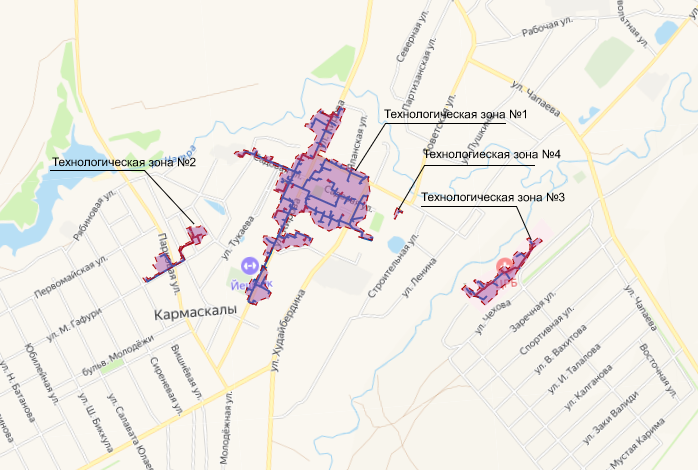 Рисунок 1.1.1.1. Деление функциональных структур теплоснабжения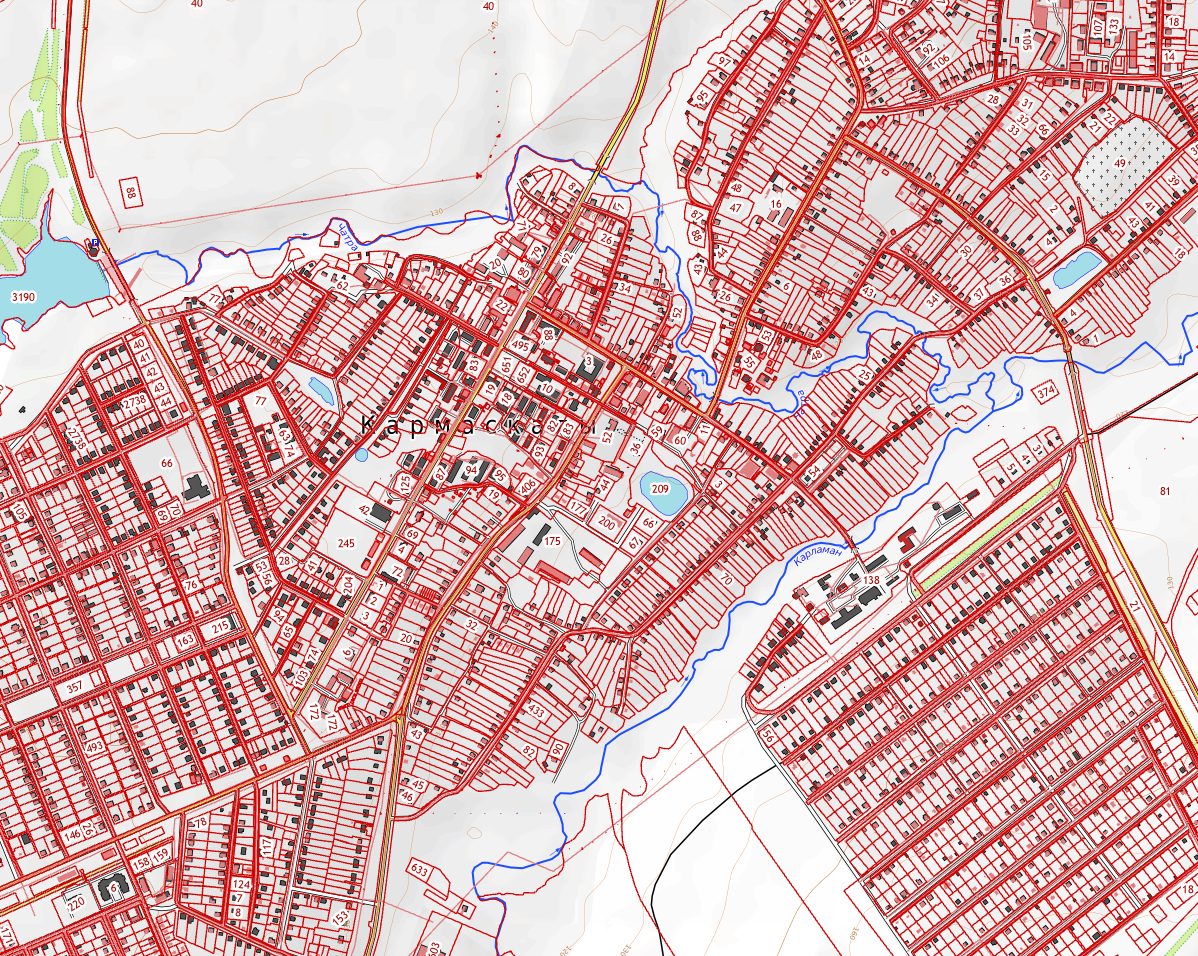 Рисунок 1.1.1.2. Кадастровое деление сельского поселенияНа рисунке 1.1.1.1. представлено деление функциональных структур теплоснабжения.В качестве сетки расчетных элементов территориального деления, используемых в качестве территориальной единицы представления информации, принята сетка кадастрового деления территории сельского поселения, изображено на рисунке 1.1.1.2.1.1.2. Описание структуры договорных отношений между теплоснабжающими и теплосетевыми организациями, осуществляющими свою деятельность в границах зон деятельности ЕТОВ соответствии с ч. 2 ст. 13, ст. 15 Федерального закона № 190-ФЗ от 27.07.2010 «О теплоснабжении» поставка тепловой энергии осуществляется в соответствии с заключаемыми договорами энергоснабжения.Договорные отношения в системе централизованного теплоснабжения в сельском поселении выстроены следующим образом:1. Договоры теплоснабжения с потребителями заключает ЕТО, то есть потребители, находящиеся в границах зоны деятельности ЕТО независимо от точки подключения и источника теплоснабжения, заключают договоры с ЕТО.1.1.3. Описание зон действия источников тепловой энергии, не вошедших в зоны деятельности ЕТООтсутствуют источники тепловой энергии, не вошедшие в ЕТО.1.1.4. Зоны действия производственных источников тепловой энергииПроизводственные источники тепловой энергии не представлены на территории сельского поселения.1.1.5. Зоны действия индивидуального теплоснабженияЗоны действия источников индивидуального теплоснабжения, работающих на твердом и жидком топливе, включают индивидуальные жилые домовладения и прочие объекты малоэтажного строительства, расположены за пределами зон центрального теплоснабжения.Часть 2 Источники тепловой энергии1.2.1. Прочие котельные1.2.1.1. Указание структуры и технических характеристик основного оборудования источников тепловой энергииУказание структуры и технических характеристик основного оборудования источников тепловой энергии, в соответствии с таблицей П10.1 приложения №10 Методических указаний, представлено в таблице 1.2.1.2.1.1.2.1.2. Параметры установленной тепловой мощности, ограничения тепловой мощности и параметры располагаемой тепловой мощности источников тепловой энергииПараметры установленной тепловой мощности, ограничения тепловой мощности и параметры располагаемой тепловой мощности источников тепловой энергии, в соответствии с таблицей П10.2 приложения №10 Методических указаний, представлены в таблице 1.2.1.2.1.Таблица 1.2.1.2.1. Параметры установленной тепловой мощности, ограничения тепловой мощности и параметры располагаемой тепловой мощности источников тепловой энергииТаблица 1.2.1.2.1. Структура и технические характеристики основного оборудования источников тепловой энергии1.2.1.3. Объем потребления тепловой энергии (мощности) на собственные и хозяйственные нужды и параметры тепловой мощности нетто источников тепловой энергииФактический объем потребления тепловой энергии (мощности) на собственные и хозяйственные нужды и параметры тепловой мощности нетто источников тепловой энергии за 2022год в соответствии с таблицей П10.3 приложения №10 Методических указаний представлен в таблице 1.2.1.3.1.Таблица 1.2.1.3.1. Фактический объем потребления тепловой энергии (мощности) на собственные и хозяйственные нужды и параметры тепловой мощности нетто источников тепловой энергии1.2.1.4. Срок ввода в эксплуатацию и срок службы котлоагрегатов источников тепловой энергииСрок ввода в эксплуатацию и срок службы котлоагрегатов источников тепловой энергии представлен в таблице 1.2.1.2.11.2.1.5. Способы регулирования отпуска тепловой энергии от источников тепловой энергииРегулирование отпуска тепловой энергии осуществляется централизовано.В таблице 1.2.1.5.1. представлена характеристика способов регулирования отпуска тепловой энергии от источника тепловой энергии в зависимости от температуры наружного воздуха.Таблица 1.2.1.5.1. Характеристика способов регулирования отпуска тепловой энергии от источника тепловой энергии в зависимости от температуры наружного воздуха1.2.1.6. Описание схемы выдачи тепловой мощности источников тепловой энергииГрафическое отображение схемы выдачи тепловой мощности источников тепловой энергии не представлены.1.2.1.7. Среднегодовая загрузка оборудования источников тепловой энергииСреднегодовая загрузка оборудования источников тепловой энергии в соответствии с таблицей П10.4 приложения №10 Методических указаний представлена в таблице 1.2.1.7.1.Таблица 1.2.1.7.1. Среднегодовая загрузка оборудования источников тепловой энергии1.2.1.8. Способы учета тепловой энергии, теплоносителя, отпущенных в водяные тепловые сетиУчет тепловой энергии, теплоносителя, отпущенных в водяные тепловые сети осуществляется приборами учета, установленными на источнике тепловой энергии в таблице 1.2.1.8.1.Таблица 1.2.1.8.1. Приборы учета отпущенной тепловой энергии1.2.1.9. Характеристика водоподготовки и подпиточных устройствХарактеристика водоподготовки и подпиточных устройств на источниках тепловой энергии представлена в таблице 1.2.1.9.1. 1.2.1.10. Статистика отказов и восстановлений отпуска тепловой энергии, теплоносителя в тепловые сетиВ таблице 1.2.1.10.1. представлена статистика отказов и восстановлений отпуска тепловой энергии, теплоносителя в тепловые сети.Таблица 1.2.1.10.1. Статистика отказов и восстановлений отпуска тепловой энергии, теплоносителя в тепловые сети1.2.1.11. Сведения о предписаниях, выданных контрольно-надзорными органами, запрещающих дальнейшую эксплуатацию оборудования источников тепловой энергииПредписания контрольно-надзорных органов, запрещающие дальнейшую эксплуатацию оборудования источников тепловой энергии, не выдавались.1.2.1.12. Проектный и установленный топливный режим источников тепловой энергииПроектный и установленный топливный режим источников тепловой энергии в соответствии с таблицей П10.7 приложения №10 Методических указаний представлен в таблице 1.2.1.12.1.Таблица 1.2.1.9.1. Характеристика водоподготовки и подпиточных устройствТаблица 1.2.1.12.1. Проектный и установленный топливный режим источников тепловой энергии1.2.1.11. Сведения о предписаниях, выданных контрольно-надзорными органами, запрещающих дальнейшую эксплуатацию оборудования источников тепловой энергииПредписания контрольно-надзорных органов, запрещающие дальнейшую эксплуатацию оборудования источников тепловой энергии, не выдавались.1.2.1.12. Проектный и установленный топливный режим источников тепловой энергииПроектный и установленный топливный режим источников тепловой энергии в соответствии с таблицей П10.7 приложения №10 Методических указаний представлен в таблице 1.2.1.12.1.Таблица 1.2.1.12.1. Проектный и установленный топливный режим источников тепловой энергии1.2.1.13. Сведения о резервном топливе источников тепловой энергииСведения о резервном топливе источников тепловой энергии представлено в таблице 1.2.1.13.1.Таблица 1.2.1.13.1. Сведения о резервном топливе источников тепловой энергииНа остальных источниках тепловой энергии отсутствует резервный вид топлива.1.2.1.14. Описание изменений в перечисленных характеристиках источников тепловой энергии в ретроспективном периодеИзменения в перечисленных характеристиках источников тепловой энергии в ретроспективном периоде не наблюдалось.1.2.1.15. Описание эксплуатационных показателей функционирования источников тепловой энергии в сельском поселении, не отнесенных к ценовым зонам теплоснабженияОписание эксплуатационных показателей функционирования источников тепловой энергии в сельском поселении, не отнесенных к ценовым зонам теплоснабжения, в соответствии с таблицей П10.8 приложения №10 Методических указаний, представлены в таблице 1.2.1.15.1.Часть 3 Тепловые сети, сооружения на них1.3.1. Описание структуры тепловых сетей от каждого источника тепловой энергии от магистральных выводов до центральных тепловых пунктов или до ввода в жилой квартал или промышленный объект с выделением сетей горячего водоснабженияВ таблице 1.3.1.1 представлена общая характеристика тепловых сетей единой теплоснабжающей организации №01 ООО «Теплосеть».Таблица 1.2.1.15.1. Эксплуатационные показатели источников тепловой энергииТаблица 1.3.1.1 Общая характеристика тепловых сетей единой теплоснабжающей организации №01 ООО «Теплосеть».В таблице 1.3.1.2 представлена характеристика способов прокладки тепловых сетей единой теплоснабжающей организации №01 ООО «Теплосеть».Таблица 1.3.1.2 Способы прокладки тепловых сетей единой теплоснабжающей организации №01 ООО «Теплосеть».1.3.2. Карты (схемы) тепловых сетей в зонах действия источников тепловой энергии в электронной форме и (или) на бумажном носителеСхемы тепловых сетей в зонах действия источников тепловой энергии в электронной форме представлены в приложении 1 к Обосновывающим материалам Схемы теплоснабжения.1.3.3. Параметры тепловых сетей, включая год начала эксплуатации, тип изоляции, тип компенсирующих устройств, тип прокладки, краткую характеристику грунтов в местах прокладки с выделением наименее надежных участков, определением их материальной характеристики и тепловой нагрузки потребителей, подключенных к таким участкамПараметры тепловых сетей, включая год начала эксплуатации, тип изоляции, тип компенсирующих устройств, тип прокладки, краткую характеристику грунтов в местах прокладки с выделением наименее надежных участков, определением их материальной характеристики и тепловой нагрузки потребителей, подключенных к таким участкам представлены в Приложении 2 к Обосновывающим материалам Схемы теплоснабжения.1.3.4. Описание типов и количества секционирующей и регулирующей арматуры на тепловых сетяхЗапорная арматура в тепловых сетях предусматривается для отключения трубопроводов, ответвлений и перемычек между трубопроводами, секционирования магистральных и распределительных тепловых сетей на время ремонта и промывки тепловых сетей и пр.Установка запорной арматуры предусматривается на всех выводах тепловых сетей от источников тепловой энергии независимо от параметров теплоносителя и диаметров трубопроводов. При этом не допускается дублирования арматуры внутри и вне здания. Секционирующие задвижки находятся на трубопроводах тепловых сетей наружной, подземной прокладки и на ответвлениях к потребителям.Информация о типах и количества секционирующей и регулирующей арматуры на тепловых сетях не представлена ТСО.1.3.5. Описание типов и строительных особенностей тепловых пунктов, тепловых камер и павильоновВ системах теплоснабжения применяются монолитные (устанавливались плавающие опалубки, армированные каркасы и производилась заливка бетоном) тепловые камеры.Строительные конструкции тепловых камер и павильонов, как правило, выполнены из стандартных железобетонных конструкций: фундаментные блоки или красный кирпич и плиты перекрытия. Толщина стен составляет 300-500 мм. Высота камер и павильонов в свету от уровня пола до низа выступающих конструкций составляет не менее 2 м. В некоторых случаях наблюдается местное уменьшение высоты узла до 1,8 м. Число люков камер применяется не менее двух, расположенных по диагонали. Тепловые пункты не представлены в системах теплоснабжения.1.3.6. Описание графиков регулирования отпуска тепла в тепловые сети с анализом их обоснованностиГрафики изменения температур теплоносителя выбран на основании климатических параметров холодного времени года на территории сельского поселения РФ СП 131.13330.2018 «Строительная климатология» и справочных данных температуры воды, подаваемой в отопительную систему, и сетевой - в обратном трубопроводе.Центральное регулирование отпуска тепла от источников тепловой энергии осуществляется по температурному графику качественное регулирования отпуска тепла.В соответствии с ПТЭ ЭТЭ РФ, пункт 6.2.59, отклонения от заданного теплового режима за головными задвижками источников тепловой энергии, при условии работы в расчетных гидравлических и тепловых режимах, должны быть не более:температура воды, поступающей в тепловую сеть - ±3%;по давлению в подающих трубопроводах - ±5%;по давлению в обратных трубопроводах - ±0,2 кгс/см2;среднесуточная температура сетевой воды в обратных трубопроводах не может превышать заданную графиком более, чем на 5%.Температура теплоносителя задается по температурному графику, в зависимости от температуры наружного воздуха, постоянно.В таблице 1.3.6.1. представлены графики регулирования отпуска тепла в тепловые сети.Таблица 1.3.6.1. Графики регулирования отпуска тепла в тепловые сети1.3.7. Фактические температурные режимы отпуска тепла в тепловые сети и их соответствие утвержденным графикам регулирования отпуска тепла в тепловые сетиПо данным теплоснабжающих организаций фактические температуры теплоносителя соответствуют утвержденным температурным графикам.1.3.8. Гидравлические режимы и пьезометрические графики тепловых сетейГидравлический расчет тепловых сетей не рассчитывается, так как в данной актуализации схемы теплоснабжения электронная модель не разрабатывается.1.3.9. Статистика отказов тепловых сетей (аварийных ситуаций) за последние 5 летДинамика изменения отказов и восстановлений тепловых сетей в зоне деятельности единых теплоснабжающих организаций 2022 год актуализации схемы теплоснабжения представлен в таблице 1.3.9. Таблица 1.3.9. Динамика изменения отказов и восстановлений тепловых сетей в зоне деятельности единых теплоснабжающих организаций 2022 год1.3.10. Статистика восстановлений (аварийно-восстановительных ремонтов) тепловых сетей и среднее время, затраченное на восстановление работоспособности тепловых сетей, за последние 5 летАварийные ситуации не выявлены.1.3.11. Описание процедур диагностики состояния тепловых сетей и планирования капитальных (текущих) ремонтовВсе эксплуатируемые тепловые сети еженедельно осматриваются персоналом тепловых сетей на предмет повреждений и утечек. Выявленные дефекты устраняются ремонтными подразделениями. Информация о выявленных повреждениях заносится в журнал дефектов.Тепловые сети являются опасным производственным объектом. Поэтому, в соответствии с Федеральным Законом от 04.03.2013 г. №116-ФЗ «О промышленной безопасности опасных производственных объектов» и ФНП «Правила промышленной безопасности опасных производственных объектов, на которых используется оборудование, работающее под избыточным давлением», объекты тепловых сетей с фактическим сроком службы более установленного в технической документации на объект проходят экспертизу промышленной безопасности с привлечением специализированной экспертной организации.На основании Заключений экспертизы промышленной безопасности планируются работы по текущему и капитальному ремонту тепловых сетей, а также работы по реконструкции.В ходе экспертизы промышленной безопасности выполняется визуальный и инструментальный контроль элементов тепловых сетей, осуществляется расчет остаточного ресурса и допустимых параметров эксплуатации.Все здания и сооружения в тепловых сетях через две недели после окончания отопительного сезона и за две недели до начала отопительного сезона проходят процедуру технического осмотра с составлением актов технического осмотра и внесением результатов технического осмотра в журналы технических осмотров ЗиС. Акты технических осмотров зданий являются основанием для проведения текущих и капитальных ремонтов.Здания и сооружения, имеющие признаки опасности, согласно Федерального Закона от 04.03.2013 г. №116-ФЗ «О промышленной безопасности опасных производственных объектов», с фактическим сроком службы более установленного в технической документации проходят экспертизу промышленной безопасности с привлечением специализированной экспертной организации. В ходе экспертизы промышленной безопасности выполняется визуальный и инструментальный контроль элементов ЗиС, осуществляется расчет остаточного ресурса и допустимых параметров эксплуатации.По итогам проведенной экспертизы промышленной безопасности участков тепловых сетей или ЗиС экспертная организация выдает Заключение ЭПБ, которое регистрируется в РТН.К процедурам диагностики тепловых сетей, используемых в организации ООО «Теплосеть», также относятся:Испытания трубопроводов на плотность и прочность;Замеры показаний индикаторов скорости коррозии, устанавливаемых в наиболее характерных точках.Замеры потенциалов трубопровода, для выявления мест наличия электрохимической коррозии.Диагностика металлов.Информация о процедурах диагностики состояния тепловых сетей других теплосетевых организаций отсутствует.Капитальный ремонт включает в себя полную замену трубопровода и частичную (либо полную) замену строительных конструкций. Планирование капитальных ремонтов производится по критериям:Количество дефектов на участке трубопровода в отопительный период и межотопительный, в результате гидравлических испытаний тепловой сети на плотность и прочность;Результаты диагностики тепловых сетей;Объем последствий в результате вынужденного отключения участка;Срок эксплуатации трубопроводов.Процедуры диагностики состояния тепловых сетей и планирования капитальных (текущих) ремонтов по другим ТСО включают испытания на плотность и прочность, а также плановые шурфовки тепловых сетей.1.3.12. Описание периодичности и соответствия требованиям технических регламентов и иным обязательным требованиям процедур летнего ремонта с параметрами и методами испытаний (гидравлических, температурных, на тепловые потери) тепловых сетейК методам испытаний тепловых сетей относятся:Гидравлические испытания производятся ежегодно до начала отопительного сезона в целях проверки плотности и прочности трубопроводов и установленной запорной арматуры. В соответствии с п.6.2.13 ПТЭТЭ, по окончании отопительного сезона в тепловых сетях проводятся гидравлические испытания на прочность и плотность.В соответствии с п.6.2.11 ПТЭТЭ, минимальная величина пробного давления при гидравлическом испытании составляет 1,25 рабочего давления, но не менее 0,2 МПа (2 кгс/см2). Значение рабочего давления установлено техническим руководителем и составляет для тепловых сетей первого контура 1,6 МПа. Сведения об установленном рабочем давлении трубопроводов у других теплосетевых организаций отсутствуют. На предприятиях гидравлические испытания на плотность и прочность трубопроводов производятся по участкам секционирования стационарными насосами опрессовочных узлов или передвижными опрессовочными помпами. Такой метод позволяет более качественно выполнить опрессовку тепловой сети и запорной арматуры. Испытания на максимальную температуру теплоносителя. На тепловых сетях испытания на максимальную температуру теплоносителя проводились в апреле-мае 2022 г.Испытания на гидравлические потери. На тепловых сетях испытания на гидравлические потери проводились в сентябре 2022 г.По окончании ремонтных работ на тепловых сетях, в соответствии с п.6.2.9 ПТЭТЭ, проводятся гидравлические испытания на прочность и плотность. Проводятся испытания только тех тепловых сетей, на которых производились ремонтные работы.1.3.13. Описание нормативов технологических потерь (в ценовых зонах теплоснабжения - плановых потерь, определяемых в соответствии с методическими указаниями по разработке схем теплоснабжения) при передаче тепловой энергии (мощности) и теплоносителя, включаемых в расчет отпущенных тепловой энергии (мощности) и теплоносителяВ таблице 1.3.13.1. представлены утвержденные нормативы технологических потерь при передачи тепловой на 2023год.Таблица 1.3.13.1. Нормативы технологических потерь при передачи тепловой энергии на 2023год1.3.14. Оценка фактических потерь тепловой энергии и теплоносителя при передаче тепловой энергии и теплоносителя по тепловым сетям за последние 3 годаНормативные и фактические потери тепловой энергии тепловых сетей зоны действия источников тепловой энергии в зоне деятельности единой теплоснабжающей организации 2022 год представлены в таблице 1.3.14.1.Таблица 1.3.14.1. Нормативные и фактические потери тепловой энергии тепловых сетей зоны действия источников тепловой энергии в зоне деятельности единой теплоснабжающей организации 2022 год, ГкалНормативные показатели функционирования тепловых сетей в зоне деятельности единой теплоснабжающих организаций за 2022 год представлены в таблице 1.3.14.2.Таблица 1.3.14.2. Нормативные показатели функционирования тепловых сетей в зоне деятельности единой теплоснабжающих организаций за 2022 год Фактические показатели функционирования тепловых сетей в зоне деятельности единой теплоснабжающей организации за 2022 год представлены в таблице 1.3.14.3.Таблица 1.3.14.3. Фактические показатели функционирования тепловых сетей в зоне деятельности единой теплоснабжающих организаций за 2022 год 1.3.15. Предписания надзорных органов по запрещению дальнейшей эксплуатации участков тепловой сети и результаты их исполненияПредписания надзорных органов по запрещению дальнейшей эксплуатации участков тепловой сети отсутствуют.1.3.16. Описание наиболее распространенных типов присоединений теплопотребляющих установок потребителей к тепловым сетям, определяющих выбор и обоснование графика регулирования отпуска тепловой энергии потребителямВ зоне теплоснабжения источников применяется непосредственное присоединение систем отопления. Это определяет график отпуска тепловой энергии потребителям 95-70 ºС.1.3.17. Сведения о наличии коммерческого приборного учета тепловой энергии, отпущенной из тепловых сетей потребителям, и анализ планов по установке приборов учета тепловой энергии и теплоносителяВ таблице 1.3.17.1. представлен анализ установки коммерческого учета на основании информации, представленной на официальном сайте ГИС ЖКХ.1.3.18. Анализ работы диспетчерских служб теплоснабжающих (теплосетевых) организаций и используемых средств автоматизации, телемеханизации и связиДиспетчерские службы, в обязанности которых входит контроль за работой и техническим состоянием теплогенерирующего оборудования, выявление и организация работы по устранению нештатных и аварийных ситуаций на объектах и инженерных сооружениях, взаимодействие с Администрацией сельского поселения и диспетчерскими службами управляющих компаний по вопросам состояния и качества работы магистральных тепловых сетей и внутридомовых систем теплопотребления и параметров теплоносителя на входе в многоквартирные дома.Сообщение о возникших нарушениях функционирования системы теплоснабжения передается в Администрацию сельского поселения или эксплуатирующую организацию для вызова аварийной бригады, которая оперативно выезжает на место нештатной ситуации. Ликвидация аварийных ситуаций на магистральных трубопроводах осуществляется персоналом привлеченных подрядных организаций в соответствии с внутренними организационно распорядительными документами. При планировании проведения ремонтных работ на магистральных, распределительных и внутриквартальных тепловых сетях (в случае, если отключение инженерной системы приведет к ограничению доступа потребителями к услугам теплоснабжения) время начала и окончания работ согласуется с управляющими и прочими организациями.Диспетчерские оборудованы телефонной связью и доступом в интернет, принимают сигналы об утечках и авариях на сетях от жильцов и обслуживающего персонала.Таблица 1.3.17.1. Анализ установки коммерческого учета1.3.19. Уровень автоматизации и обслуживания центральных тепловых пунктов, насосных станцийЦентральные тепловые пункты и насосные станции не представлены в технологических системах теплоснабжения.1.3.20. Сведения о наличии защиты тепловых сетей от превышения давленияЗащита тепловых сетей от превышения давления обеспечивается обратными предохранительными клапанами сбросного типа.Обратный предохранительный клапан предназначен для защиты от механических разрушений оборудования и трубопроводов избыточным давлением путем автоматического понижения сверх установленного давления.1.3.21. Перечень выявленных бесхозяйных тепловых сетей и обоснование выбора организации, уполномоченной на их эксплуатациюБесхозяйные сети не выявлены.1.3.22. Данные энергетических характеристик тепловых сетей (при их наличии)Энергетические характеристики тепловых сетей не рассчитываются.Часть 4 Зоны действия источников тепловой энергииОписание зон действия источников тепловой энергии (систем теплоснабжения) в сельском поселении осуществляется в соответствии с пунктом 34 Требований и приложением №13 Методических указаний, соответственно по состоянию на 01 января 2023г. можно выделить 1 зону действия единой теплоснабжающей организации и 4 технологических зоны действия источников тепловой энергии.Зона действия ЕТО№01 ООО «Теплосеть» включает в себя 4 технологические зон:1 технологическая зонаВ данной зоне теплоснабжение и передачу тепловой энергии осуществляет ООО «Теплосеть», в которую входит один источник тепловой энергии.Зона действия котельной по ул. Тукаева, 5а охватывает населенный пункт, а именно многоквартирные дома и объекты социального значения по ул. Кирова, Садовая, Султан-Галиева, Худайбердина, Мира, пер. Ак-Куль.2 технологическая зонаВ данной зоне теплоснабжение и передачу тепловой энергии осуществляет ООО «Теплосеть», в которую входит один источник тепловой энергии.Зона действия котельной по ул. М. Гафури, 22/2 охватывает многоквартирные дома и объекты социального значения по ул. Цветочная, М. Гафури.3 технологическая зонаВ данной зоне теплоснабжение и передачу тепловой энергии осуществляет ООО «Теплосеть», в которую входит один источник тепловой энергии.Зона действия котельной по ул. Чехова, 9 охватывает объекты социального значения по ул. Чехова.4 технологическая зонаВ данной зоне теплоснабжение осуществляет ООО «Теплосеть», в которую входит один источник тепловой энергии.Зона действия котельной по ул. Султан-Галиева, 20 охватывает объект социального значения по ул. Султан-Галиева.Следует отметить, что контуры вышеназванных зон установлены по конечным потребителям, подключенным к тепловым сетям источников тепловой энергии.В таблице 1.4.1 приведено описание зон действия источников тепловой энергии.Часть 5 Тепловые нагрузки потребителей тепловой энергии, групп потребителей тепловой энергии в зонах действия источников тепловой энергии1.5.1. Описание значений спроса на тепловую мощность в расчетных элементах территориального деления в том числе значений тепловых нагрузок потребителей тепловой энергии, групп потребителей тепловой энергииПотребление тепловой энергии при расчетных температурах наружного воздуха может быть основано на анализе тепловых нагрузок потребителей, установленных в договорах теплоснабжения, договорах на поддержание резервной мощности, долгосрочных договорах теплоснабжения, цена которых определяется по соглашению сторон и долгосрочных договорах теплоснабжения, в отношении которых установлен долгосрочный тариф.Базовый спрос на тепловую мощность представлен в таблице ниже:в разрезе источника тепловой энергии;в разрезе расчетных элементов территориального деления.Описание значений спроса на тепловую мощность в расчетных элементах территориального деления в том числе значений тепловых нагрузок потребителей тепловой энергии, групп потребителей тепловой энергии представлено в таблице 1.5.1.1.Таблица 1.4.1 Описание зон действия источников тепловой энергииТаблица 1.5.1.1. Описание значений спроса на тепловую мощность в расчетных элементах территориального деления в том числе значений тепловых нагрузок потребителей тепловой энергии, групп потребителей тепловой энергии1.5.2. Описание значений расчетных тепловых нагрузок на коллекторах источников тепловой энергииЗначения расчетных тепловых нагрузок на коллекторах источников тепловой энергии представлены в таблице 1.5.2.1.Таблица 1.5.2.1. Значения расчетных тепловых нагрузок на коллекторах источников тепловой энергии1.5.3. Описание случаев и условий применения отопления жилых помещений в многоквартирных домах с использованием индивидуальных квартирных источников тепловой энергииОтопление жилых помещений в многоквартирных домах с использованием индивидуальных квартирных источников тепловой энергии не выявлено.1.5.4. Описание величины потребления тепловой энергии в расчетных элементах территориального деления за отопительный период и за год в целомОписание величины потребления тепловой энергии в расчетных элементах территориального деления за отопительный период и за год в целом представлено в таблице 1.5.4.1.Таблица 1.5.4.1. Описание величины потребления тепловой энергии в расчетных элементах территориального деления за отопительный период и за год в целом, Гкал1.5.5. Описание существующих нормативов потребления тепловой энергии для населения на отопление и горячее водоснабжениеНормативы потребления тепловой энергии для населения на отопление представлены в таблице 1.5.5.1.Таблица 1.5.5.1. Нормативы потребления тепловой энергии для населения на отопление1.5.6. Описание сравнения величины договорной и расчетной тепловой нагрузки по зоне действия каждого источника тепловой энергииОписание сравнения величины договорной и расчетной тепловой нагрузки по зоне действия каждого источника тепловой энергии представлено в таблице 1.5.6.1.Таблица 1.5.6.1 Описание сравнения величины договорной и расчетной тепловой нагрузки по зоне действия каждого источника тепловой энергии, Гкал/чЧасть 6 Балансы тепловой мощности и тепловой нагрузки1.6.1 Описание балансов установленной, располагаемой тепловой мощности и тепловой мощности нетто, потерь тепловой мощности в тепловых сетях и расчетной тепловой нагрузки по каждому источнику тепловой энергииВ таблице 1.6.1.1. представлен тепловой баланс систем теплоснабжения за 2022 год актуализации схемы теплоснабжения.1.6.2 Описание резервов и дефицитов тепловой мощности нетто по каждому источнику тепловой энергииОписание резервов и дефицитов тепловой мощности нетто по каждому источнику тепловой энергии представлено в таблице 1.6.2.1.Таблица 1.6.2.1. Описание резервов и дефицитов тепловой мощности нетто по каждому источнику тепловой энергии, Гкал/чТаблица 1.6.1.1. Тепловой баланс системы теплоснабжения за 2022 год актуализации схемы теплоснабжения, Гкал/ч1.6.3 Описание гидравлических режимов, обеспечивающих передачу тепловой энергии от источника тепловой энергии до самого удаленного потребителя и характеризующих существующие возможности (резервы и дефициты по пропускной способности) передачи тепловой энергии от источника тепловой энергии к потребителюСистемы централизованного теплоснабжения запроектированы на качественное регулирование отпуска тепловой энергии потребителям.В сложившихся условиях, при существующих температурных и гидравлических режимах работы системы теплоснабжения, осложнения ситуации с обеспечением качественного теплоснабжения потребителей не наблюдалось.1.6.4 Описание причины возникновения дефицитов тепловой мощности и последствий влияния дефицитов на качество теплоснабженияДефициты тепловой мощности не выявлены.1.6.5 Описание резервов тепловой мощности нетто источников тепловой энергии и возможностей расширения технологических зон действия источников тепловой энергии с резервами тепловой мощности нетто в зоны действия с дефицитом тепловой мощностиОтсутствует необходимость расширения технологических зон действия источников тепловой энергии с резервами тепловой мощности нетто в зоны действия с дефицитом тепловой мощности.Часть 7 Балансы теплоносителя1.7.1 Описание балансов производительности водоподготовительных установок теплоносителя для тепловых сетей и максимального потребления теплоносителя в теплоиспользующих установках потребителей в перспективных зонах действия систем теплоснабжения и источников тепловой энергии, в том числе работающих на единую тепловую сетьОписание балансов производительности водоподготовительных установок теплоносителя для тепловых сетей и максимального потребления теплоносителя в теплоиспользующих установках потребителей в перспективных зонах действия систем теплоснабжения и источников тепловой энергии, в том числе работающих на единую тепловую сеть представлено в таблице 1.7.1.1.Таблица 1.7.1.1. Описание балансов производительности водоподготовительных установок теплоносителя для тепловых сетей и максимального потребления теплоносителя в теплоиспользующих установках потребителей в перспективных зонах действия систем теплоснабжения и источников тепловой энергии1.7.2 Описание балансов производительности водоподготовительных установок теплоносителя для тепловых сетей и максимального потребления теплоносителя в аварийных режимах систем теплоснабженияОписание балансов производительности водоподготовительных установок теплоносителя для тепловых сетей и максимального потребления теплоносителя в аварийных режимах систем теплоснабжения представлено в таблице 1.7.2.1.Таблица 1.7.2.1. Описание балансов производительности водоподготовительных установок теплоносителя для тепловых сетей и максимального потребления теплоносителя в аварийных режимах систем теплоснабженияЧасть 8 Топливные балансы источников тепловой энергии и система обеспечения топливом1.8.1. Описание видов и количества используемого основного топлива для каждого источника тепловой энергииОписание видов и количества используемого основного топлива для каждого источника тепловой энергии представлено в таблице 1.8.1.1.Топливный баланс систем теплоснабжения представлен в таблице 1.8.1.2.1.8.2. Описание видов резервного и аварийного топлива и возможности их обеспечения в соответствии с нормативными требованиямиРезервный вид топлива на источник тепловой энергии (Котельная, ул. Ту-каева, 5а) - дизельное топливо. Источник обеспечивается резервным топливом в соответствии с нормативными требованиями.1.8.3. Описание особенностей характеристик видов топлива в зависимости от мест поставкиФизико-химические показатели природного газа, используемого для производства тепловой энергии:CН4 – 97,64%;С2Н6 - 0,1%;С3Н8 - 0,01%;СО2 – 0,3%;Н2S – отсутствует;N2+редкие газы – 1,95%;Плотность – 0,73 кг/куб. м. (при нормальных условиях).Теплота сгорания (низшая) – 36000кДж/куб. м.Таблица 1.8.1.1. Описание видов и количества используемого основного топлива для каждого источника тепловой энергииТаблица 1.8.1.2. Топливный баланс систем теплоснабжения сельского поселения1.8.4. Описание использования местных видов топливаМестные виды топлива не используются.1.8.5. Описание видов топлива, их доли и значения низшей теплоты сгорания топлива, используемых для производства тепловой энергии по каждой системе теплоснабженияВ таблице 1.8.5.1. представлено описание видов топлива, их доли и значения низшей теплоты сгорания топлива, используемых для производства тепловой энергии по каждой системе теплоснабженияТаблица 1.8.5.1. Описание видов топлива, их доли и значения низшей теплоты сгорания топлива, используемых для производства тепловой энергии по каждой системе теплоснабжения1.8.6. Описание преобладающего в сельском поселении вида топлива, определяемого по совокупности всех систем теплоснабжения, находящихся в соответствующем сельском поселенииОписание преобладающего в сельском поселении вида топлива, определяемого по совокупности всех систем теплоснабжения, находящихся в соответствующем поселении представлено в таблице 1.8.6.1.Таблица 1.8.6.1. Описание преобладающего в поселении вида топлива, определяемого по совокупности всех систем теплоснабжения, находящихся в соответствующем поселении1.8.7. Описание приоритетного направления развития топливного баланса сельского поселенияРазвитие топливного баланса сельского поселения не предусматривается.Часть 9 Надежность теплоснабжения1.9.1 Поток отказов (частота отказов) участков тепловых сетяхОтказы на тепловых сетях, в разрезе источников тепловой энергии отсутствуют.Динамика изменения прекращения подачи тепловой энергии от источника тепловой энергии в разрезе источников тепловой энергии отсутствует.Динамика изменения отказов и восстановлений магистральных тепловых сетей зоны действия источников тепловой энергии отсутствует.1.9.2 Частота отключений потребителейЧастота отключений потребителей от централизованного теплоснабжения зависит от:отключений (и ограничений) подачи топлива;отключений (и ограничений) электроснабжения;отказов на тепловых сетях.Как показал анализ полученной при разработке Схемы теплоснабжения информации, ограничений подачи топлива на котельные (даже в периоды стояния расчетных температур наружного воздуха) не было.1.9.3 Поток (частота) и время восстановления теплоснабжения потребителей после отключенийОтказы на тепловых сетях, в разрезе источников тепловой энергии отсутствуют.1.9.4 Графические материалы (карты-схемы тепловых сетей и зон ненормативной надежности и безопасности теплоснабжения)Графические материалы представлены в приложении 1.1.9.5 Результаты анализа аварийных ситуаций при теплоснабжении, расследование причин которых осуществляется федеральным органом исполнительной власти, уполномоченным на осуществление федерального государственного энергетического надзора, в соответствии с Правилами расследования причин аварийных ситуаций при теплоснабженииАварийные ситуации при теплоснабжении, расследование причин которых осуществляется федеральным органом исполнительной власти, не выявлены.1.9.6 Результаты анализа времени восстановления теплоснабжения потребителей, отключенных в результате аварийных ситуаций при теплоснабженииНарушений, классифицируемых как аварии на источниках тепловой энергии и в системе теплоснабжения, на источниках тепловой энергии за период 2017-2022годов не зарегистрировано.1.9.7. Сценарии развития аварий в системах теплоснабжения с моделированием гидравлических режимов работы таких систем, в том числе при отказе элементов тепловых сетей и при аварийных режимах работы систем теплоснабжения, связанных с прекращением подачи тепловой энергииВероятные сценарии развития возможных аварий на источниках тепловой энергии связаны с:разгерметизацией газового оборудования котла;ошибочными действиями персонала при розжиге запальника котла;погасанием горелки котла;разгерметизацией (разрывом) технологического трубопровода.Часть 10 Технико-экономические показатели теплоснабжающих и теплосетевых организацийСтандарты раскрытия информации теплоснабжающими и теплосетевыми организациями определяются следующими нормативно-правовыми документами:постановление Правительства Российской Федерации от 5 июля 2013года №570 «О стандартах раскрытия информации теплоснабжающими организациями, теплосетевыми организациями и органами регулирования»; постановление Правительства Российской Федерации от 17 июля 2013года №6 «О стандартах раскрытия информации в сфере водоснабжения и водоотведения» (в части горячего водоснабжения).Описание технико-экономических показателей в сельских поселениях, не отнесенных к ценовым зонам теплоснабжения, для теплоснабжающих и теплосетевых организаций должно содержать сведения, указанные в пункте 47 Требований, и описание результатов хозяйственной деятельности теплоснабжающих и теплосетевых организаций, раскрываемых в соответствии со стандартами раскрытия информации.Технико-экономические показатели указываются в соответствии с приложением №19 Методических указаний.Технико-экономические показатели не представлены в системе ЕИАС отдельно по источнику тепловой энергии, отдельно по источниках тепловой энергии.Часть 11 Цены (тарифы) в сфере теплоснабжения1.11.1. Описание структуры цен (тарифов), установленных на момент разработки схемы теплоснабженияВ таблице 1.11.1.1 представлены средние тарифы на отпущенную тепловую энергию (без НДС), руб./ГкалТаблица 1.11.1.1. Средние тарифы на отпущенную тепловую энергию (без НДС), руб./ГкалТаблица 1.11.1.2. Средневзвешенный тариф на отпущенную тепловую энергию в зонах деятельности единой теплоснабжающей организации за 2023 год актуализации схемы теплоснабжения (без НДС), руб./Гкал1.11.2. Описание платы за подключение к системе теплоснабженияНа территории сельского поселения не установлена плата за подключение в индивидуальном порядке.1.11.3. Описание платы за услуги по поддержанию резервной тепловой мощности, в том числе для социально значимых категорий потребителейПлата за услуги по поддержанию резервной тепловой мощности, в том числе для социально значимых категорий потребителей не утверждена.1.11.4. Описание динамики предельных уровней цен на тепловую энергию (мощность), поставляемую потребителям, утверждаемых в ценовых зонах теплоснабжения с учетом последних 3 летЦеновые зоны теплоснабжения в сельском поселении не установлены.1.11.5. Описание средневзвешенного уровня сложившихся за последние 3 года цен на тепловую энергию (мощность), поставляемую единой теплоснабжающей организацией потребителям в ценовых зонах теплоснабженияЦеновые зоны теплоснабжения в сельском поселении не установлены.Часть 12 Описание существующих технических и технологических проблем в системах теплоснабжения сельского поселения1.12.1. Описание существующих проблем организации качественного теплоснабженияПо результатам инженерно-технического анализа работы системы теплоснабжения сельского поселения, выявлены следующие основные технические и технологические проблемы:высокий износ основного оборудования источников теплоснабжения, при повышении требований, установленных законодательными актами и нормативными документами, к оснащенности этих объектов средствами автоматизации и противоаварийными защитами.отсутствие стимулирования потребителей по снижению температуры в обратном трубопроводе и штрафных санкций за нарушение термодинамических параметров возвращаемых теплоносителей. В связи с тем, что указанное нарушение влечет за собой неэкономичный режим работы источников с комбинированным циклом выработки электрической и тепловой энергии, а также завышенный (относительно расчетного) расход сетевой воды и сверхнормативные тепловые потери (вследствие превышения нормируемой температуры в трубопроводах, используемой для определения нормативной величины потерь в СЦТ).1.12.2. Описание существующих проблем организации надежного теплоснабжения сельского поселенияПроблемы в организации надежного и безопасного теплоснабжения сводятся к следующим основным причинам:высокий износ основного оборудования источников теплоснабжения по ул. Султан-Галиева, 20/1 и ул. М. Гафури, 22/2. Отсутствие на данных источниках тепловой энергии резервного топлива;общая протяженность исчерпавших ресурс при установленном сроке службы 30 лет, составляет 1569метров в технологических зонах №01, 02, 03;на установленный срок схемы теплоснабжения поэтапное исчерпание ресурса тепловых сетей составит 530метров в технологических зонах №01, 02, 04.1.12.3. Описание существующих проблем развития систем теплоснабженияПо результатам инженерно-технического анализа выявлены следующие проблемы развития системы теплоснабжения:низкая энергоэффективность тепловых сетей в централизованной системе №02 от Котельной ул. М. Гафури, 22/2, из-за высокой протяженности и низкой подключенной нагрузки удаленного потребителя.1.12.4. Описание существующих проблем надежного и эффективного снабжения топливом действующих систем теплоснабженияПроблемы надежного и эффективного снабжения топливом действующих систем теплоснабжения отсутствуют.1.12.5. Анализ предписаний надзорных органов об устранении нарушений, влияющих на безопасность и надежность системы теплоснабженияПредписания надзорных органов об устранении нарушений, влияющих на безопасность и надежность системы теплоснабжения, отсутствуют.Глава 2. Существующее и перспективное потребление тепловой энергии на цели теплоснабжения2.1. Данные базового уровня потребления тепла на цели теплоснабженияВ таблице 2.1.1. представлена тепловая нагрузка в сельском поселении за 2022 год.В таблице 2.1.2. представлен объем потребления тепловой энергии потребителями систем теплоснабжения в сельском поселении за 2022год.Таблица 2.1.1. Тепловая нагрузка в сельском поселении за 2022 годТаблица 2.1.2. Объем потребления тепловой энергии потребителями систем теплоснабжения в сельском поселении за 2022год2.2. Прогнозы приростов площади строительных фондов, сгруппированные по расчетным элементам территориального деления и по зонам действия источников тепловой энергии с разделением объектов строительства на многоквартирные дома, индивидуальные жилые дома, общественные здания, производственные здания промышленных предприятий, на каждом этапеПрогнозы приростов отапливаемой площади строительных фондов, сгруппированные по зонам действия источников тепловой энергии с разделением объектов ввода на многоквартирные дома, индивидуальные жилые дома, общественные здания, производственные здания промышленных предприятий представлены в таблице 2.2.1.-2.2.2.Снос (вывод из эксплуатации) зданий с общей площадью фонда на период актуализации схемы теплоснабжения представлен в таблице 2.2.3.2.3 Прогнозы перспективных удельных расходов тепловой энергии на отопление, вентиляцию и горячее водоснабжение, согласованных с требованиями к энергетической эффективности объектов теплопотребления, устанавливаемых в соответствии с законодательством Российской ФедерацииВ соответствии с Федеральным законом от 23.11.2009 № 261-ФЗ «Об энергосбережении и повышении энергетической эффективности и о внесении изменений в отдельные законодательные акты Российской Федерации» и Федеральным законом от 27.07.2010 № 190-ФЗ «О теплоснабжении» все вновь возводимые жилые и общественные здания должны проектироваться в соответствии с требованиями СП 50.13330.12 «Тепловая защита зданий». Данные строительные нормы и правила устанавливают требования к тепловой защите зданий в целях экономии тепловой энергии при обеспечении санитарно-гигиенических и оптимальных параметров микроклимата помещений и долговечности ограждающих конструкций зданий и сооружений. Согласно постановлению Правительства РФ от 25.01.2011 № 18 «Об утверждении Правил установления требований энергетической эффективности для зданий, строений, сооружений и требований к правилам определения класса энергетической эффективности многоквартирных домов», определение требований энергетической эффективности осуществляется путём установления базового уровня этих требований по состоянию на дату вступления в силу устанавливаемых требований энергетической эффективности и определения темпов последующего изменения показателей, характеризующих выполнение требований энергетической эффективности. После установления базового уровня требований энергетической эффективности зданий, строений, сооружений требования энергетической эффективности должны предусматривать уменьшение показателей, характеризующих годовую удельную величину расхода энергетических ресурсов в здании, строении, сооружении, не реже одного раза в пять лет.Поскольку в форме таблицы П29.1 МУ годы корректировки нормативов не соответствуют Пункту 7 Требований энергоэффективности для новых зданий, утверждённых Приказом Министерства строительства и жилищно-коммунального хозяйства Российской Федерации от 17 ноября 2017 года №1550/пр «Об утверждении Требований энергетической эффективности зданий, строений, сооружений», периоды использования нормативов скорректированы и представлены в таблице 2.3.1.Таблица 2.3.1. Удельное теплопотребление и удельная тепловая нагрузка для вновь строящихся зданий в границах сельского поселения 2.4. Прогнозы приростов объемов потребления тепловой энергии (мощности) и теплоносителя с разделением по видам теплопотребления в каждом расчетном элементе территориального деления и в зоне действия каждого из существующих или предлагаемых для строительства источников тепловой энергии на каждом этапеПрогнозы приростов объемов потребления тепловой энергии (мощности) и теплоносителя с разделением по видам теплопотребления в каждом расчетном элементе территориального деления и в зоне действия существующих источников тепловой энергии на каждом этапе, представлены в таблице 2.4.1.-2.4.72.5. Прогнозы приростов объемов потребления тепловой энергии (мощности) и теплоносителя с разделением по видам теплопотребления в расчетных элементах территориального деления и в зонах действия индивидуального теплоснабжения на каждом этапеПрогнозы приростов объемов потребления тепловой энергии (мощности) и теплоносителя с разделением по видам теплопотребления в расчетных элементах территориального деления, представлены в таблице 2.5.1.Таблица 2.2.1. Ввод в эксплуатацию жилых зданий с общей площадью жилищного фонда на период актуализации схемы теплоснабжения, тыс. кв.м.Таблица 2.2.2. Ввод в эксплуатацию общественно-деловых зданий с общей площадью фонда на период актуализации схемы теплоснабжения, тыс. кв.м.Таблица 2.2.3. Снос (вывод из эксплуатации) жилых зданий с общей площадью фонда на период актуализации схемы теплоснабжения, тыс. кв.м.Таблица 2.4.1. Прирост тепловой нагрузки на отопление и вентиляцию в проектируемых жилых зданиях на период актуализации схемы теплоснабжения, Гкал/чТаблица 2.4.2. Прирост тепловой нагрузки на горячее водоснабжение в проектируемых жилых зданиях на период актуализации схемы теплоснабжения, Гкал/чТаблица 2.4.3. Снижение тепловой нагрузки на отопление и вентиляцию в сносимых жилых зданиях на период актуализации схемы теплоснабжения, Гкал/чТаблица 2.4.4. Снижение тепловой нагрузки горячего водоснабжения в сносимых жилых зданиях на период актуализации схемы теплоснабжения, Гкал/чТаблица 2.4.5. Прирост тепловой нагрузки на отопление и вентиляцию в проектируемых зданиях общественно-делового фонда на период актуализации схемы теплоснабженияТаблица 2.4.6. Прирост тепловой нагрузки на горячее водоснабжение в проектируемых зданиях общественно-делового фонда на период актуализации схемы теплоснабженияТаблица 2.4.7. Общий прирост тепловой нагрузки на отопление, вентиляцию и горячее водоснабжение в проектируемых и сносимых жилых и общественно-деловых зданиях и строениях на период разработки или актуализации схемы теплоснабженияТаблица 2.5.1. Прогнозы приростов объемов потребления тепловой энергии (мощности) и теплоносителя с разделением по видам теплопотребления в расчетных элементах территориального деления2.6. Прогнозы приростов объемов потребления тепловой энергии (мощности) и теплоносителя объектами, расположенными в производственных зонах, при условии возможных изменений производственных зон и их перепрофилирования и приростов объемов потребления тепловой энергии (мощности) производственными объектамиИзменения производственных зон и их перепрофилирования и приростов объемов потребления тепловой энергии (мощности) производственными объектами с разделением по видам теплопотребления и по видам теплоносителя (горячая вода и пар) в зоне действия каждого из существующих или предлагаемых для строительства источников тепловой энергии на каждом этапе не предусматриваются.Глава 3. Электронная модель системы теплоснабжения сельского поселенияЭлектронная модель централизованных систем теплоснабжения не разрабатывается в данной актуализации схемы теплоснабжения.Глава 4. Существующие и перспективные балансы тепловой мощности источников тепловой энергии и тепловой нагрузки потребителей4.1. Балансы существующей на базовый период схемы теплоснабжения тепловой мощности и перспективной тепловой нагрузки в каждой из зон действия источников тепловой энергии с определением резервов (дефицитов) существующей располагаемой тепловой мощности источников тепловой энергии, устанавливаемых на основании величины расчетной тепловой нагрузкиБалансы существующей на базовый период схемы теплоснабжения тепловой мощности и перспективной тепловой нагрузки в каждой из зон действия источников тепловой энергии с определением резервов (дефицитов) существующей располагаемой тепловой мощности источников тепловой энергии, устанавливаемых на основании величины расчетной тепловой нагрузки представлен таблице 4.1.1.4.2. Гидравлический расчет передачи теплоносителя для каждого магистрального вывода с целью определения возможности (невозможности) обеспечения тепловой энергией существующих и перспективных потребителей, присоединенных к тепловой сети от каждого источника тепловой энергииТаблица 4.1.1. Баланс тепловой мощности котельной в системе теплоснабжения, Гкал/чГидравлический расчет передачи теплоносителя для каждого магистрального вывода с целью определения возможности (невозможности) обеспечения тепловой энергией существующих и перспективных потребителей произвести невозможно, так как в данной актуализации схемы теплоснабжения электронная модель не разрабатывается.4.3. Выводы о резервах (дефицитах) существующей системы теплоснабжения при обеспечении перспективной тепловой нагрузки потребителейНа источниках тепловой энергии не выявлен дефицит тепловой нагрузки при перспективной тепловой нагрузке.Глава 5. Мастер-план развития систем теплоснабжения сельского поселения5.1. Описание вариантов (не менее двух) перспективного развития систем теплоснабжения сельского поселения (в случае их изменения относительно ранее принятого варианта развития систем теплоснабжения в утвержденной в установленном порядке схеме теплоснабжения)Формирование мастер-плана Схемы теплоснабжения осуществляется с целью сравнения разработанных вариантов развития системы теплоснабжения и обоснования выбора базового варианта реализации, принимаемого за основу для разработки Схемы теплоснабжения.Основными принципами, положенными в основу разработки вариантов перспективного развития системы теплоснабжения и являющимися обязательными для каждого из рассматриваемых вариантов, являются:обеспечение безопасности и надежности теплоснабжения потребителей;обеспечение энергетической эффективности теплоснабжения и потребления тепловой энергии;приоритетность использования комбинированной выработки электрической и тепловой энергии для организации теплоснабжения;соблюдение баланса экономических интересов теплоснабжающих организаций и интересов потребителей;минимизация затрат на теплоснабжение на расчетную единицу тепловой энергии для потребителей в долгосрочной перспективе;обеспечение недискриминационных и стабильных условий осуществления предпринимательской деятельности в сфере теплоснабжения;согласованность с планами и программами развития муниципального образования.Для систем теплоснабжения рассмотрен один очевидный вариант их перспективного развития.В связи с пояснениями в Главе 2, прирост отопительных площадей отсутствует.В рамках перспективного развития систем теплоснабжения поселения предусматривается следующий подход:для повышения надежности теплоснабжения потребителей планируется установка блочно-модульной котельной на территории ЦРБ по адресу: с. Кармаскалы, ул. Чехова, 9, в связи с исчерпанием нормативного срока эксплуатации котлового оборудования;для повышения надежности теплоснабжения потребителей планируется Замена котлов аналогичной мощности, установка теплообменного оборудования, замена насосного оборудования, замена узлов учета в котельной по ул. Султан-Галиева, 20/1, в связи с исчерпанием нормативного срока эксплуатации оборудования;для повышения надежности теплоснабжения потребителей планируется Замена котла КСВа- 2,0 «ВК- 21» на котел RSD-1000, установка теплообменного оборудования, замена насосного оборудования, замена узлов учета в котельной по ул. М. Гафури, 22/2, в связи с исчерпанием нормативного срока эксплуатации оборудования;для повышения надежности теплоснабжения потребителей планируется замена тепловых сетей общей протяженностью 1546.1метров в связи с исчерпанием эксплуатационного ресурса.5.2. Технико-экономическое сравнение вариантов перспективного развития систем теплоснабжения сельского поселенияТехнико-экономическое сравнение вариантов перспективного развития систем теплоснабжения поселения, сельского округа, города федерального значения производится в соответствии с приложениями №37 - 39 Методических указаний, в свою очередь в приложении №37 предполагается «Технико-экономическое обоснование строительства источников тепловой энергии, функционирующих в режиме комбинированной выработки электрической и тепловой энергии», в приложении №38 предполагается «Технико-экономическое обоснование предложений по переоборудованию ко-тельных в источники тепловой энергии, функционирующие в режиме комбинированной выработки электрической и тепловой энергии» и в приложении №39 предполагается «Технико-экономическое обоснование реконструкции и (или) модернизации котельных с увеличением зоны их действия». В данной актуализации схемы теплоснабжения не предполагается строительство источников тепловой энергии, функционирующих в режиме комбинированной выработки электрической и тепловой энергии, переоборудование котельных в источники тепловой энергии, функционирующие в режиме комбинированной выработки электрической и тепловой энергии и реконструкция и (или) модернизации котельных с увеличением зоны их действия, соответственно технико-экономическое сравнение вариантов перспективного развития систем теплоснабжения поселения не производится.5.3. Обоснование выбора приоритетного варианта перспективного развития систем теплоснабжения сельского поселения на основе анализа ценовых (тарифных) последствий для потребителейДля систем теплоснабжения рассмотрен один очевидный вариант их перспективного развития представленный в п. 5.1. данной Главы.Глава 6. Существующие и перспективные балансы производительности водоподготовительных установок и максимального потребления теплоносителя теплопотребляющими установками потребителей, в том числе в аварийных режимах6.1. Расчетная величина нормативных потерь теплоносителя в тепловых сетях в зонах действия источников тепловой энергииРасчетная величина нормативных потерь теплоносителя в тепловых сетях в зонах действия источников тепловой энергии представлена в таблице 6.1.1.Таблица 6.1.1. Расчетная величина нормативных потерь теплоносителя в тепловых сетях в зонах действия источников тепловой энергии6.2. Максимальный и среднечасовой расход теплоносителя (расход сетевой воды) на горячее водоснабжение потребителей с использованием открытой системы теплоснабжения в зоне действия каждого источника тепловой энергии, рассчитываемый с учетом прогнозных сроков перевода потребителей, подключенных к открытой системе теплоснабжения (горячего водоснабжения), на закрытую систему горячего водоснабженияОтсутствует горячее водоснабжение.6.3. Сведения о наличии баков-аккумуляторовБаки-аккумуляторы отсутствуют.6.4. Нормативный и фактический (для эксплуатационного и аварийного режимов) расход подпиточной воды в зоне действия источников тепловой энергииНормативный и фактический (для эксплуатационного и аварийного режимов) расход подпиточной воды в зоне действия источников тепловой энергии представлен в таблице 6.4.1.6.5. Существующий и перспективный баланс производительности водоподготовительных установок и потерь теплоносителя с учетом развития системы теплоснабженияСуществующий и перспективный баланс производительности водоподготовительных установок и потерь теплоносителя с учетом развития системы теплоснабжения представлен в таблице 6.5.1.Таблица 6.4.1. Нормативный и фактический (для эксплуатационного и аварийного режимов) расход подпиточной воды в зоне действия источников тепловой энергииТаблица 6.5.1. Существующий и перспективный баланс производительности водоподготовительных установок и потерь теплоносителя с учетом развития системы теплоснабженияГлава 7. Предложения по строительству, реконструкции, техническому перевооружению и (или) модернизации источников тепловой энергии7. Описание условий организации централизованного теплоснабжения, индивидуального теплоснабжения, а также поквартирного отопления, которое должно содержать в том числе определение целесообразности или нецелесообразности подключения (технологического присоединения) теплопотребляющей установки к существующей системе централизованного теплоснабжения исходя из недопущения увеличения совокупных расходов в такой системе централизованного теплоснабжения, расчет которых выполняется в порядке, установленном методическими указаниями по разработке схем теплоснабжения7.1 Описание условий организации централизованного теплоснабжения, индивидуального теплоснабжения, а также поквартирного отопления, которое должно содержать в том числе определение целесообразности или нецелесообразности подключенияНа территории сельского поселения предусмотрено сохранение существующих систем теплоснабжения. Теплоснабжение сохраняемых и планируемых потребителей общественно-делового назначения, а также жилой застройки осуществляется от действующих источников теплоснабжения. Организация поквартирного отопления в рамках реализации Схемы теплоснабжения не планируется.7.2 Описание текущей ситуации, связанной с ранее принятыми в соответствии с законодательством Российской Федерации об электроэнергетике решениями об отнесении генерирующих объектов к генерирующим объектам, мощность которых поставляется в вынужденном режиме в целях обеспечения надежного теплоснабжения потребителейНа территории сельского поселения отсутствуют генерирующие объекты, мощность которых поставляется в вынужденном режиме в целях обеспечения надежного теплоснабжения потребителей.7.3 Анализ надежности и качества теплоснабжения для случаев отнесения генерирующего объекта к объектам, вывод которых из эксплуатации может привести к нарушению надежности теплоснабжения (при отнесении такого генерирующего объекта к объектам, электрическая мощность которых поставляется в вынужденном режиме в целях обеспечения надежного теплоснабжения потребителей, в соответствующем году долгосрочного конкурентного отбора мощности на оптовом рынке электрической энергии (мощности) на соответствующий период), в соответствии с методическими указаниями по разработке схем теплоснабженияНа территории сельского поселения отсутствуют генерирующие объекты, мощность которых поставляется в вынужденном режиме в целях обеспечения надежного теплоснабжения потребителей.7.4 Обоснование предлагаемых для строительства источников тепловой энергии, функционирующих в режиме комбинированной выработки электрической и тепловой энергии, для обеспечения перспективных тепловых нагрузок, выполненное в порядке, установленном методическими указаниями по разработке схем теплоснабженияНа территории сельского поселения не планируется строительство источников тепловой энергии, функционирующих в режиме комбинированной выработки электрической и тепловой энергии, для обеспечения перспективных тепловых нагрузок, выполненное в порядке, установленном методическими указаниями по разработке схем теплоснабжения.7.5 Обоснование предлагаемых для реконструкции и (или) модернизации действующих источников тепловой энергии, функционирующих в режиме комбинированной выработки электрической и тепловой энергии, для обеспечения перспективных приростов тепловых нагрузок, выполненное в порядке, установленном методическими указаниями по разработке схем теплоснабженияНа территории сельского поселения отсутствуют источники тепловой энергии, функционирующие в режиме комбинированной выработки электрической и тепловой энергии.7.6 Обоснование предложений по переоборудованию источников тепловой энергии в источники тепловой энергии, функционирующие в режиме комбинированной выработки электрической и тепловой энергии, с выработкой электроэнергии на собственные нужды теплоснабжающей организации в отношении источника тепловой энергии, на базе существующих и перспективных тепловых нагрузокНа территории сельского поселения не предусматривается переоборудование источников тепловой энергии в источники тепловой энергии, функционирующие в режиме комбинированной выработки электрической и тепловой энергии, с выработкой электроэнергии на собственные нужды теплоснабжающей организации в отношении источника тепловой энергии, на базе существующих и перспективных тепловых нагрузок.7.7 Обоснование предлагаемых для реконструкции и (или) модернизации источников тепловой энергии с увеличением зоны их действия путем включения в нее зон действия существующих источников тепловой энергииНа территории сельского поселения не предусматривается реконструкция и (или) модернизация источников тепловой энергии с увеличением зоны их действия путем включения в нее зон действия существующих источников тепловой энергии.7.8 Обоснование предлагаемых для перевода в пиковый режим работы источников тепловой энергии по отношению к источникам тепловой энергии, функционирующим в режиме комбинированной выработки электрической и тепловой энергииНа территории сельского поселения не предусматривается перевод в пиковый режим работы источников тепловой энергии по отношению к источникам тепловой энергии, функционирующим в режиме комбинированной выработки электрической и тепловой энергии.7.9 Обоснование предложений по расширению зон действия действующих источников тепловой энергии, функционирующих в режиме комбинированной выработки электрической и тепловой энергииНа территории сельского поселения не предусматривается расширение зон действия действующих источников тепловой энергии, функционирующих в режиме комбинированной выработки электрической и тепловой энергии.7.10 Обоснование предлагаемых для вывода в резерв и (или) вывода из эксплуатации источников тепловой энергии при передаче тепловых нагрузок на другие источники тепловой энергииНа территории сельского поселения не предусматривается вывод в резерв и (или) вывода из эксплуатации источников тепловой энергии при передаче тепловых нагрузок на другие источники тепловой энергии.Планируется вывод источника тепловой энергии - Котельная, ул. Чехова, 9, с переносом тепловых нагрузок на планируемую блочно-модульную котельную, ввиду неэффективного теплоснабжения в технологической зоне №03, из-за высокого износа существующей котельной.7.11 Обоснование организации индивидуального теплоснабжения в зонах застройки сельского поселенияИндивидуальный жилищный фонд, расположенный вне радиуса эффективного теплоснабжения, подключать к централизованным сетям нецелесообразно, ввиду малой плотности распределения тепловой нагрузки.В случае обращения абонента, находящегося в зоне действия источника тепловой энергии, в теплоснабжающую организацию с заявкой о подключении к централизованным тепловым сетям рекомендуется осуществить подключение данного абонента.7.12 Обоснование перспективных балансов производства и потребления тепловой мощности источников тепловой энергии и теплоносителя и присоединенной тепловой нагрузки в каждой из систем теплоснабжения сельского поселенияПерспективные балансы тепловой мощности источников тепловой энергии и теплоносителя, присоединённой тепловой нагрузки в системах теплоснабжения сельского поселения представлены без наращивания, из-за отсутствия заявок на подключение к централизованным системам теплоснабжения.Прогноз объёмов потребления тепловой нагрузки, теплоносителя представлен в таблицах главы 4.7.13 Анализ целесообразности ввода новых и реконструкции и (или) модернизации существующих источников тепловой энергии с использованием возобновляемых источников энергии, а также местных видов топливаНа территории сельского поселения не предусматривается ввод новых и реконструкция и (или) модернизация существующих источников тепловой энергии с использованием возобновляемых источников энергии, а также местных видов топлива.7.14 Обоснование организации теплоснабжения в производственных зонах на территории сельского поселенияНа территории сельского поселения не планируется организация теплоснабжения в производственных зонах на территории сельского поселения.7.15 Результаты расчетов радиуса эффективного теплоснабженияСогласно определению «зоны действия системы теплоснабжения», данное в Постановлении Правительства РФ №154 и «радиуса эффективного теплоснабжения», приведенное в редакции ФЗ №190-ФЗ от 27 июля 2010года «О теплоснабжении» если система теплоснабжения образована на базе единственного источника теплоты, то границы его (источника) зоны действия совпадают с границами системы теплоснабжения. Такие системы теплоснабжения принято называть изолированными» и «Радиус теплоснабжения в зоне действия изолированной системы теплоснабжения — это расстояние от точки самого удаленного присоединения потребителя до источника тепловой энергии».Расчет существующего радиуса эффективного теплоснабжения представлен в таблице 7.15.1.Таблица 7.15.1. Расчет существующего радиуса эффективного теплоснабжения, метрыУвеличение зоны действия существующих источников тепловой энергии не планируется в границах существующего радиуса эффективного теплоснабжения.Глава 8. Предложения по строительству, реконструкции и (или) модернизации тепловых сетей8.1. Предложения по реконструкции и (или) модернизации, строительству тепловых сетей, обеспечивающих перераспределение тепловой нагрузки из зон с дефицитом тепловой мощности в зоны с избытком тепловой мощности (использование существующих резервов)На территории сельского поселения не планируется реконструкция и (или) модернизация, строительство тепловых сетей для перераспределения тепловой нагрузки из зон с дефицитом тепловой мощности в зоны с избытком тепловой мощности (использование существующих резервов).8.2. Предложения по строительству тепловых сетей для обеспечения перспективных приростов тепловой нагрузки под жилищную, комплексную или производственную застройку во вновь осваиваемых районах сельского поселенияНеобходимость строительства тепловых сетей для обеспечения планируемых потребителей общественно-делового назначения определяется на стадии разработки ПСД.8.3. Предложения по строительству тепловых сетей, обеспечивающих условия, при наличии которых существует возможность поставок тепловой энергии потребителям от различных источников тепловой энергии при сохранении надежности теплоснабженияНа территории сельского поселения не планируется строительство тепловых сетей, обеспечивающих условия, при наличии которых существует возможность поставок тепловой энергии потребителям от различных источников тепловой энергии при сохранении надежности.8.4. Предложения по строительству, реконструкции и (или) модернизации тепловых сетей для повышения эффективности функционирования системы теплоснабжения, в том числе за счет перевода источников тепловой энергии в пиковый режим работы или ликвидации источников тепловой энергииМероприятия по строительству, реконструкции и (или) модернизации тепловых сетей для повышения эффективности функционирования систем теплоснабжения, представлены в Приложении 4 Обосновывающих материалов к схеме теплоснабжения.8.5. Предложения по строительству тепловых сетей для обеспечения нормативной надежности теплоснабженияНа территории сельского поселения планируется строительство тепловых сетей для обеспечения нормативной надежности теплоснабжения, представлены в Приложении 4 Обосновывающих материалов к схеме теплоснабжения.8.6. Предложения по реконструкции и (или) модернизации тепловых сетей с увеличением диаметра трубопроводов для обеспечения перспективных приростов тепловой нагрузкиНа территории сельского поселения не планируется реконструкция и (или) модернизация тепловых сетей с увеличением диаметра трубопроводов для обеспечения перспективных приростов тепловой нагрузки.8.7. Предложения по реконструкции и (или) модернизации тепловых сетей, подлежащих замене в связи с исчерпанием эксплуатационного ресурсаПредложения по реконструкции и (или) модернизации тепловых сетей, подлежащих замене в связи с исчерпанием эксплуатационного ресурса представлены в Приложении 4 Обосновывающих материалов к схеме теплоснабжения.8.8. Предложения по строительству, реконструкции и (или) модернизации насосных станцийНа территории сельского поселения не планируется строительство, реконструкция и (или) модернизация насосных станций.Глава 9. Предложения по переводу открытых систем теплоснабжения (горячего водоснабжения) в закрытые системы горячего водоснабжения9.1. Технико-экономическое обоснование предложений по типам присоединений теплопотребляющих установок потребителей (или присоединений абонентских вводов) к тепловым сетям, обеспечивающим перевод потребителей, подключенных к открытой системе теплоснабжения (горячего водоснабжения), на закрытую систему горячего водоснабженияОткрытые системы теплоснабжения (горячего водоснабжения) отсутствуют на территории сельского поселения.9.2. Выбор и обоснование метода регулирования отпуска тепловой энергии от источников тепловой энергииОткрытые системы теплоснабжения (горячего водоснабжения) отсутствуют на территории сельского поселения.9.3. Предложения по реконструкции тепловых сетей для обеспечения передачи тепловой энергии при переходе от открытой системы теплоснабжения (горячего водоснабжения) к закрытой системе горячего водоснабженияОткрытые системы теплоснабжения (горячего водоснабжения) отсутствуют на территории сельского поселения.9.4. Расчет потребности инвестиций для перевода открытой системы теплоснабжения (горячего водоснабжения) в закрытую систему горячего водоснабженияОткрытые системы теплоснабжения (горячего водоснабжения) отсутствуют на территории сельского поселения.9.5. Оценка целевых показателей эффективности и качества теплоснабжения в открытой системе теплоснабжения (горячего водоснабжения) и закрытой системе горячего водоснабженияОткрытые системы теплоснабжения (горячего водоснабжения) отсутствуют на территории сельского поселения.9.6. Предложения по источникам инвестицийОткрытые системы теплоснабжения (горячего водоснабжения) отсутствуют на территории сельского поселения.Глава 10. Перспективные топливные балансы10.1. Расчеты по каждому источнику тепловой энергии перспективных максимальных часовых и годовых расходов основного вида топлива для зимнего и летнего периодов, необходимого для обеспечения нормативного функционирования источников тепловой энергии на территории сельского поселенияРасчеты по каждому источнику тепловой энергии перспективных максимальных часовых и годовых расходов основного вида топлива для зимнего и летнего периодов, необходимого для обеспечения нормативного функционирования источников тепловой энергии на территории сельского поселения представлены в таблицах 10.1.1.-10.1.4.10.2. Результаты расчетов по каждому источнику тепловой энергии нормативных запасов топливаРезультаты расчетов нормативных запасов топлива представлены в таблице 10.2.1.Таблица 10.2.1. Результаты расчетов нормативных запасов топливаИсточники обеспечиваются резервным топливом в соответствии с нормативными требованиями.10.3. Вид топлива, потребляемый источником тепловой энергии, в том числе с использованием возобновляемых источников энергии и местных видов топливаВид топлива, потребляемый источниками тепловой энергии, является природный газ.10.4. Виды топлива, их долю и значение низшей теплоты сгорания топлива, используемые для производства тепловой энергии по каждой системе теплоснабженияВиды топлива, их доля и значение низшей теплоты сгорания топлива, используемые для производства тепловой энергии по каждой системе теплоснабжения представлены в таблице 10.4.1.В качестве основного топлива на большинстве котельных используется природный газ с теплотворной способностью Qri –7600 ккал/нм3. Калорийность природного газа изменяется в незначительных пределах, не более 1,5%, относительно паспортных значений поставщика. В качестве резервного топлива - дизельное топливо с теплотворной способностью Qri –10180 ккал/т.10.5. Преобладающий в поселении вид топлива, определяемый по совокупности всех систем теплоснабжения, находящихся в соответствующем сельском поселенииПреобладающим видом топлива в системах теплоснабжения является природный газ, на долю которого приходится 100.00% производимой тепловой энергии.Преобладающий в сельском поселении вид топлива, определяемый по совокупности всех систем теплоснабжения, находящихся в соответствующем сельском поселении представлен в таблице 10.5.1.Таблица 10.1.1. Прогнозные значения выработки тепловой энергии источниками тепловой энергии (котельными)Таблица 10.1.2. Удельный расход условного топлива на выработку тепловой энергии источниками тепловой энергии (котельными)Таблица 10.1.3. Расход условного топлива на выработку тепловой энергии источниками тепловой энергии (котельными)Таблица 10.1.4. Прогнозные значения расходов натурального топлива на выработку тепловой энергии источниками тепловой энергии (котельными)Таблица 10.4.1. Виды топлива, их доля и значение низшей теплоты сгорания топлива, используемые для производства тепловой энергии по каждой системе теплоснабженияТаблица 10.5.1. Преобладающий в поселении вид топлива, определяемый по совокупности всех систем теплоснабжения, находящихся в соответствующем сельском поселении10.6. Приоритетное направление развития топливного баланса сельского поселенияПриоритетным направлением развития топливного баланса систем теплоснабжения является повсеместное использование природного газа в качестве основного топлива как наиболее экологически чистого и безопасного топлива.Глава 11. Оценка надежности теплоснабжения11.1. Методы и результаты обработки данных по отказам участков тепловых сетей (аварийным ситуациям), средней частоты отказов участков тепловых сетей (аварийных ситуаций) в каждой системе теплоснабженияОтказов на тепловых сетях, приведших к нарушению теплоснабжения, не зарегистрировано.11.2. Методы и результаты обработки данных по восстановлениям отказавших участков тепловых сетей (участков тепловых сетей, на которых произошли аварийные ситуации), среднего времени восстановления отказавших участков тепловых сетей в каждой системе теплоснабженияПо категории отключений потребителей, инциденты на тепловых сетях классифицируются на:отказы (инциденты, которые не считаются авариями);аварии.11.3. Результаты оценки вероятности отказа (аварийной ситуации) и безотказной (безаварийной) работы системы теплоснабжения по отношению к потребителям, присоединенным к магистральным и распределительным теплопроводамРезультаты оценки вероятности отказа (аварийной ситуации) и безотказной (безаварийной) работы системы теплоснабжения по отношению к потребителям, присоединенным к магистральным и распределительным теплопроводам представлены в таблице 11.3.1.Таблица 11.3.1. Результаты оценки вероятности отказа (аварийной ситуации) и безотказной (безаварийной) работы системы теплоснабжения по отношению к потребителям, присоединенным к магистральным и распределительным теплопроводам11.4. Результаты оценки коэффициентов готовности теплопроводов к несению тепловой нагрузкиНадежность систем централизованного теплоснабжения определяется структурой, параметрами, степенью резервирования и качеством элементов всех ее подсистем – источников тепловой энергии, тепловых сетей, узлов потребления, систем автоматического регулирования, а также уровнем эксплуатации и строительно-монтажных работ.1. Интенсивность отказов элементов системы теплоснабженияИнтенсивность отказов с учетом времени его эксплуатации:Где λнач– начальная интенсивность отказов теплопровода, соответствующая периоду нормальной эксплуатации, 1/(км·ч); - продолжительность эксплуатации участка, лет; коэффициент, учитывающий продолжительность эксплуатации участка:2. Интенсивность отказов (одной единицы):3. Параметр потока отказов элементов системы теплоснабжения:3.1. Параметр потока отказов участков системы теплоснабжения:где - длина участка системы теплоснабжения, км;3.2. Параметр потока отказов запорной арматуры:4. Среднее время до восстановления элементов системы теплоснабжения4.1. Среднее время до восстановления участков системы теплоснабжения:где:  - расстояние между секционирующими задвижками, км;d – диаметр теплопровода, м.Значения коэффициентов для формулы (5), приведенные в таблице 11.4.1., получены на основе численных значений времени восстановления теплопроводов в зависимости от их диаметров, рекомендуемых СНиП 41-02-2003/Таблица 11.4.1. Значения коэффициентовРасстояния между запорной арматуры должны соответствовать требованиям СНиП 41–02–2003 (п. 10.17) и приниматься в соответствии с таблицей 11.4.2.Таблица 11.4.2. Расстояния между тепловыми камерами в метрах и место их расположенияЕсли в результате анализа выявляется несоответствие принятым условиям, то в расчете среднего времени восстановления количество секционирующих задвижек и расстояние между ними условно принимается равным такому, при котором обеспечивается выполнение этих условий. Установка дополнительных задвижек включается в рекомендации.5. Среднее время до восстановления запорной арматурыВремя восстановления запорной арматуры принимается равным времени восстановления теплопровода, так как отказ запорной арматуры и отказ теплопровода одного и того же диаметра требуют сопоставимых временных затрат на их восстановление.В связи с этим расчет среднего времени до восстановления запорной арматуры выполняется по выражению (4).6. Интенсивность восстановления элементов системы теплоснабжения:7. Стационарная вероятность рабочего состояния сети:где N – число элементов системы теплоснабжения (участков и запорной арматуры).8. Вероятность состояния сети, соответствующая отказу -го элемента:В Приложении 3 к Обосновывающим материалам Схемы теплоснабжения представлена оценка вероятности отказа (аварийной ситуации) и безотказной (безаварийной) работы системы теплоснабжения по отношению к потребителям.Вывод: Расчет представлен по каждому участку в отдельности, на основании технических характеристик. Произвести расчет Вероятности безотказной работы пути относительно конечного потребителя возможно произвести только в рамках электронной модели.11.5. Результаты оценки недоотпуска тепловой энергии по причине отказов (аварийных ситуаций) и простоев тепловых сетей и источников тепловой энергииНедоотпуск тепловой энергии отсутствует.11.6. Сценарии развития аварий в системах теплоснабжения при отказе элементов тепловых сетей и при аварийных режимах работы систем теплоснабжения, связанных с прекращением подачи тепловой энергии, с моделированием гидравлических режимов работы таких системСценарии развития аварийных ситуаций в системе теплоснабжения представляют собой мероприятия по отключению участков тепловой сети и предложения по повышению надежности.После анализа участков тепловой сети и проработки сценариев развития аварии систем, определены участки тепловых сетей, после которых произойдет инциденты отключения максимального количества абонентов 1 и 2 категорий.В настоящее время отсутствует какая-либо возможность резервирования сетей теплоснабжения.Допустимое время устранения технологических нарушений, согласно Постановлению Правительства РФ от 06.05.2011 №354 «О предоставлении коммунальных услуг…», в жилых помещениях нормативная температура воздуха не ниже +18 °С.Допустимая продолжительность перерыва отопления: не более 24 часов (суммарно) в течение 1 месяца;не более 16 часов единовременно – при температуре воздуха в жилых помещениях от +12 °С до нормативной температуры, указанной в пункте 15 настоящего приложения;не более 8 часов единовременно – при температуре воздуха в жилых помещениях от +10 °С до +12 °С;не более 4 часов единовременно – при температуре воздуха в жилых помещениях от +8 °С до +10 °С.Согласно СП 124.13330.2012 «Тепловые сети», на период ликвидации аварии не допускается снижение температуры в отапливаемых помещениях жилых и общественных зданий второй категории ниже +12 °С, промышленных зданий ниже +8 °С.В соответствии с формулой, приведенной в приложении 8 Методических указаний по разработке схем теплоснабжения, утвержденных совместным приказом Минэнерго, время снижения температуры в жилом задании при внезапном прекращении теплоснабжения определено в таблице 11.6.1.Таблица 11.6.1. Время снижения температуры в жилых зданияхНа основании полученных в результате расчета данных можно оценить время, доступное для ликвидации аварий при соответствующей температуре наружного воздуха.Например, при аварии произошло отключение теплоснабжения группы зданий с минимальным коэффициентом тепловой аккумуляции 40 при температуре наружного воздуха -30 °C. Соответственно, максимально допустимое время на ликвидацию аварии и восстановление теплоснабжения составляет 5,3 часа, при превышении указанного времени произойдет остывание внутренних помещений зданий ниже допустимого значения +12 °C.При отключении от теплоснабжения нескольких зданий приоритетным является выполнение мероприятий по ликвидации аварии для зданий с наименьшим коэффициентом тепловой аккумуляции.В случае аварийной ситуации на тепловой станции, вследствие которой может произойти 100% остановка всего основного оборудования из-за обесточивания электросети, необходимо использовать резервное питание от аварийной дизель-генераторной подстанции. Для автоматического включения дизель-генераторов (переключение на резервный источник), персоналом станции должны проводиться плановые и внеплановые учения по переходу как на резервные виды топлива, так и электроснабжение станции. Должно быть организовано своевременное обслуживание оборудования резервного источника электроэнергии.При выводе одного из котлов на источниках тепловой энергии, перераспределить тепловую нагрузку между источниками тепловой энергии является невозможным.Глава 12. Обоснование инвестиций в строительство, реконструкцию и техническое перевооружение и (или) модернизацию12.1. Оценка финансовых потребностей для осуществления строительства, реконструкции, технического перевооружения и (или) модернизации источников тепловой энергии и тепловых сетейВ соответствии с выбранными направлениями развития системы теплоснабжения сформирован определенный объем реконструкции и модернизации отдельных объектов централизованных систем теплоснабжения. В рамках разработки схемы теплоснабжения проводится предварительный расчёт стоимости выполнения предложенных мероприятий по совершенствованию централизованных систем теплоснабжения, т. е. проводятся предпроектные работы.На предпроектной стадии при обосновании величины инвестиций определяется предварительная (расчетная) стоимость реконструкции объектов централизованных систем теплоснабжения. Стоимость реконструкции объектов определяется в соответствии с укрупненными сметными нормативами цены строительства сетей и объектов системы теплоснабжения. При отсутствии таких показателей могут использоваться данные о стоимости объектов-аналогов.Стоимость строительства сети теплоснабжения взята на основе государственных сметных нормативов, укрупненные нормативы цены строительства НЦС 81-02-13-2023 СП «Наружные тепловые сети».Оценка финансовых потребностей для осуществления строительства, реконструкции, технического перевооружения и (или) модернизации источников тепловой энергии и тепловых сетей представлено в Приложении 4 Обосновывающих материалов к Схеме теплоснабжения.12.2. Обоснованные предложения по источникам инвестиций, обеспечивающих финансовые потребности для осуществления строительства, реконструкции, технического перевооружения и (или) модернизации источников тепловой энергии и тепловых сетейОбоснованные предложения по источникам инвестиций, обеспечивающих финансовые потребности для осуществления строительства, реконструкции, технического перевооружения и (или) модернизации источников тепловой энергии и тепловых сетей представлены в таблице 12.2.1.Таблица 12.2.1. Обоснованные предложения по источникам инвестиций, обеспечивающих финансовые потребности для осуществления строительства, реконструкции, технического перевооружения и (или) модернизации источников тепловой энергии и тепловых сетей12.3. Расчеты экономической эффективности инвестицийРасчет экономической эффективности инвестиций выполняется по источникам тепловой энергии, функционирующих в режиме комбинированной выработки электрической и тепловой энергии.На территории сельского поселения источники тепловой энергии, функционирующие в режиме комбинированной выработки электрической и тепловой энергии, отсутствуют.Эффективность инвестиций на строительство, реконструкцию, техническое перевооружение и (или) модернизацию источников тепловой энергии и тепловых сетей сельского поселения обеспечивается достижением следующих результатов работы системы теплоснабжения:повышение качества и надежности теплоснабжения (снижение аварийности; снижение затрат на устранение аварий в системах теплоснабжения);повышение энергетической эффективности объектов централизованного теплоснабжения.12.4. Расчеты ценовых (тарифных) последствий для потребителей при реализации программ строительства, реконструкции, технического перевооружения и (или) модернизации систем теплоснабженияЦеновые (тарифные) последствия для потребителей при реализации программ строительства, реконструкции, технического перевооружения и (или) модернизации систем теплоснабжения не предусмотрены.12.5. Сведения о мероприятиях по обеспечению надежности теплоснабжения и бесперебойной работы систем теплоснабжения, потенциальных угроз для их работы, оценку потребности в инвестициях, необходимых для устранения данных угрозОсновой надежной, бесперебойной и экономичной работы систем теплоснабжения является выполнение правил эксплуатации, а также своевременное и качественное проведение профилактических ремонтов.Подготовка системы теплоснабжения к отопительному сезону проводится в соответствии с МДС 41-6.2000 «Организационно-методические рекомендации по подготовке к проведению отопительного периода и повышению надежности систем коммунального теплоснабжения в сельского поселения и населенных пунктах РФ». Выполнение в полном объеме перечня работ по подготовке источников, тепловых сетей и потребителей к отопительному сезону в значительной степени обеспечит надежное и качественное теплоснабжение потребителей.С целью определения состояния строительно-изоляционных конструкций, тепловой изоляции и трубопроводов производятся шурфовки, которые в настоящее время являются наиболее достоверным способом оценки состояния элементов подземных прокладок тепловых сетей. Для проведения шурфовок ежегодно составляются планы. Количество проводимых шурфовок устанавливается предприятием тепловых сетей и зависит от протяженности тепловой сети, ее состояния, вида изоляционных конструкций. Результаты шурфовок учитываются при составлении плана ремонтов тепловых сетей.Тепловые сети, находящиеся в эксплуатации, подвергаются испытаниям на гидравлическую плотность ежегодно после окончания отопительного периода для выявления дефектов, подлежащих устранению при капитальном ремонте и после окончания ремонта перед включением сетей в эксплуатацию.При испытании на гидравлическую плотность давление в самых высоких точках сети доводится до пробного (1,25 рабочего), но не ниже 1,6 МПа (16 кгс/см2). Температура воды в трубопроводах при испытаниях не превышает 45 °C. Для дистанционного обнаружения мест повреждения трубопроводов тепловых сетей канальной и бесканальной прокладки под слоем грунта на глубине до 3 - 4м в зависимости от типа грунта и вида дефекта используются течеискатели.В процессе эксплуатации особое внимание уделяется выполнению всех требований нормативных документов, что существенно уменьшает число отказов в период отопительного сезона.Также выполнение вышеуказанных мероприятий в п.12.2. Схемы теплоснабжения.Глава 13. Индикаторы развития систем теплоснабжения сельского поселенияИндикаторы развития систем теплоснабжения сельского поселения в разрезе источников тепловой энергии, теплоснабжающей организации и сельского поселения в целом представлены в таблицах 13.1-13.2. Глава 14. Ценовые (тарифные) последствия14.1. Тарифно-балансовые расчетные модели теплоснабжения потребителей по каждой системе теплоснабженияТарифно-балансовые расчетные модели теплоснабжения не рассчитываются, так как финансирование мероприятий осуществляется из бюджетных средств и направлено на надежное теплоснабжение потребителей.14.2. Тарифно-балансовые расчетные модели теплоснабжения потребителей по каждой единой теплоснабжающей организацииТарифно-балансовые расчетные модели теплоснабжения не рассчитываются, так как финансирование мероприятий осуществляется из бюджетных средств и направлено на надежное теплоснабжение потребителей.14.3. Результаты оценки ценовых (тарифных) последствий реализации проектов схемы теплоснабжения на основании разработанных тарифно- балансовых моделейЦеновые (тарифные) последствия для потребителей при реализации программ строительства, реконструкции, технического перевооружения и (или) модернизации систем теплоснабжения не рассчитываются, так как финансирование будет производится из бюджетных средств.Глава 15. Реестр единых теплоснабжающих организаций15.1. Реестр систем теплоснабжения, содержащий перечень теплоснабжающих организаций, действующих в каждой системе теплоснабжения, расположенных в границах сельского поселенияВ таблице 15.1.1 представлен реестр систем теплоснабжения, содержащий перечень теплоснабжающих организаций, действующих в каждой системе теплоснабжения, расположенных в границах сельского поселения.Таблица 13.1. Индикаторы, характеризующие динамику функционирования источников тепловой энергии в разрезе источников тепловой энергии, ТСО и в целом по сельскому поселениюТаблица 13.2. Индикаторы, характеризующие динамику функционирования тепловых сетей в разрезе источников тепловой энергии, ЕТО и в целом по сельскому поселениюТаблица 15.1.1 Реестр систем теплоснабжения15.2. Реестр единых теплоснабжающих организаций, содержащий перечень систем теплоснабжения, входящих в состав единой теплоснабжающей организацииРеестр единых теплоснабжающих организаций, содержащий перечень систем теплоснабжения представлен в таблице 15.2.1.Таблица 15.2.1. Реестр единых теплоснабжающих организаций, содержащий перечень систем теплоснабжения15.3. Основания, в том числе критерии, в соответствии с которыми теплоснабжающая организация определена единой теплоснабжающей организациейОснования, в том числе критерии, в соответствии с которыми теплоснабжающая организация определена единой теплоснабжающей организацией представлены в таблице 15.3.1.Анализ изменений в границах систем теплоснабжения и утвержденных зон деятельности ЕТО в сельском поселении представлен в таблице 15.3.2.Таблица 15.3.1. Основания, в том числе критерии, в соответствии с которыми теплоснабжающая организация определена единой теплоснабжающей организациейТаблица 15.3.2. Анализ изменений в границах систем теплоснабжения и утвержденных зон деятельности ЕТО в сельском поселении15.4. Заявки теплоснабжающих организаций, поданные в рамках разработки проекта схемы теплоснабжения (при их наличии), на присвоение статуса единой теплоснабжающей организацииЗаявки не подавались.15.5. Описание границ зон деятельности единой теплоснабжающей организации (организаций)Зона действия ЕТО№01 ООО «Теплосеть»по ул. Кирова, Садовая, Султан-Галиева, Худайбердина, Мира, пер. Ак-Куль, ул. Цветочная, М. Гафури, ул. Чехова.Глава 16. Реестр мероприятий схемы теплоснабжения16.1. Перечень мероприятий по строительству, реконструкции, техническому перевооружению и (или) модернизации источников тепловой энергииПеречень мероприятий по строительству, реконструкции, техническому перевооружению и (или) модернизации источников тепловой энергии представлен в таблице 16.1.1.Таблица 16.1.1. Перечень мероприятий по строительству, реконструкции, техническому перевооружению и (или) модернизации источников тепловой энергии16.2. Перечень мероприятий по строительству, реконструкции, техническому перевооружению и (или) модернизации тепловых сетей и сооружений на нихПеречень мероприятий по строительству, реконструкции, техническому перевооружению и (или) модернизации тепловых сетей и сооружений на них представлен в таблице 16.2.1.Таблица 16.2.1. Перечень мероприятий по строительству, реконструкции, техническому перевооружению и (или) модернизации тепловых сетей и сооружений на них16.3. Перечень мероприятий, обеспечивающих переход от открытых систем теплоснабжения (горячего водоснабжения) на закрытые системы горячего водоснабженияМероприятия, обеспечивающие переход от открытых систем теплоснабжения (горячего водоснабжения) на закрытые системы горячего водоснабжения, отсутствуют.17. Замечания и предложения к проекту схемы теплоснабжения17.1. Перечень всех замечаний и предложений, поступивших при разработке, утверждении и разработки схемы теплоснабженияЗамечания и предложения отсутствуют.17.2. Ответы разработчиков проекта схемы теплоснабжения на замечания и предложенияЗамечания и предложения отсутствуют.17.3. Перечень учтенных замечаний и предложений, а также реестр изменений, внесенных в разделы схемы теплоснабжения и главы обосновывающих материалов к схеме теплоснабженияЗамечания и предложения отсутствуют.18. Сводный том изменений, выполненных в доработанной и (или) актуализированной схеме теплоснабженияРанее утвержденная схема полностью сформирована в соответствии с Требованиями к схемам теплоснабжения, порядку их разработки и утверждения утверждены постановлением Правительства Российской Федерации от 22 февраля 2012 г. № 154.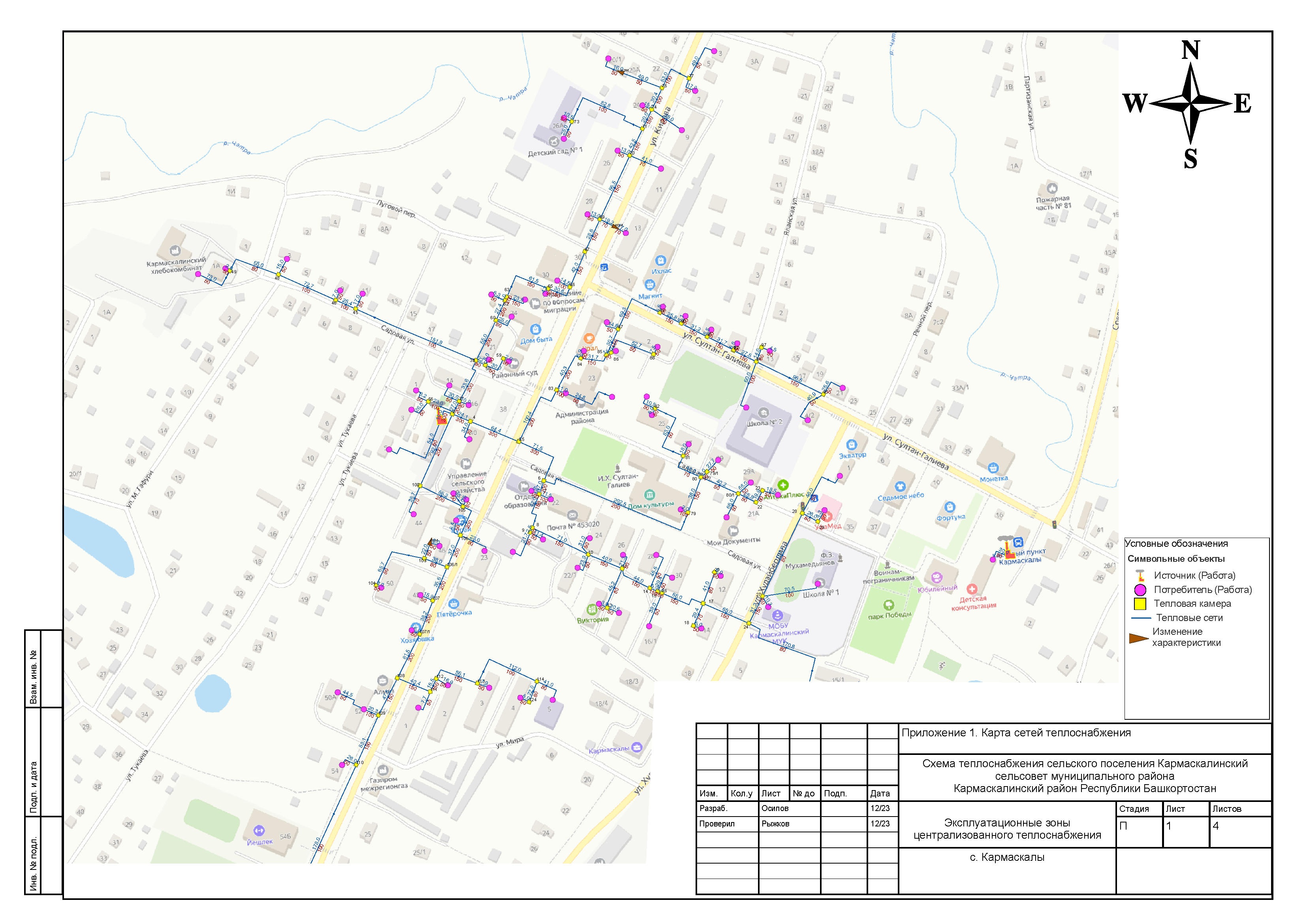 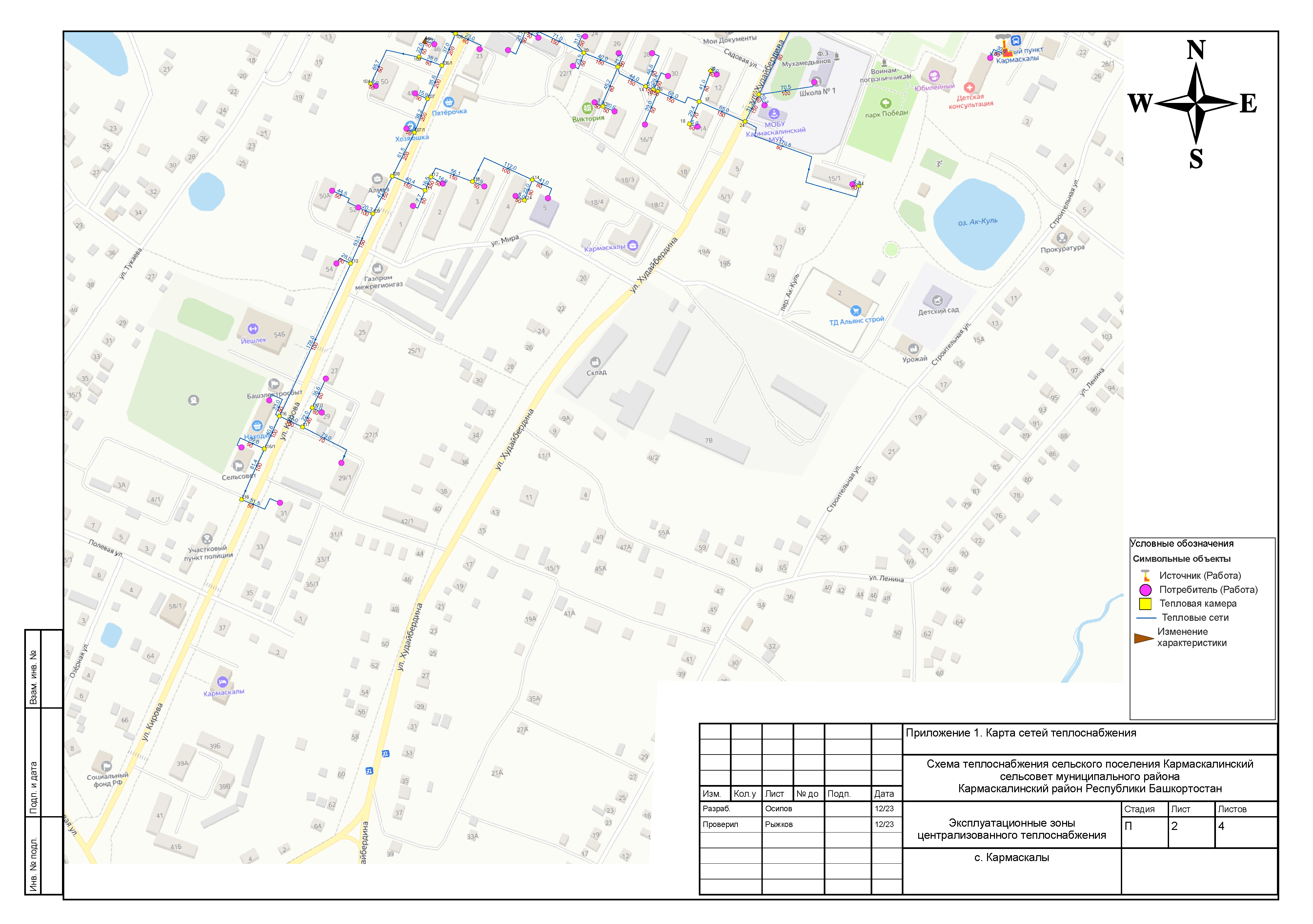 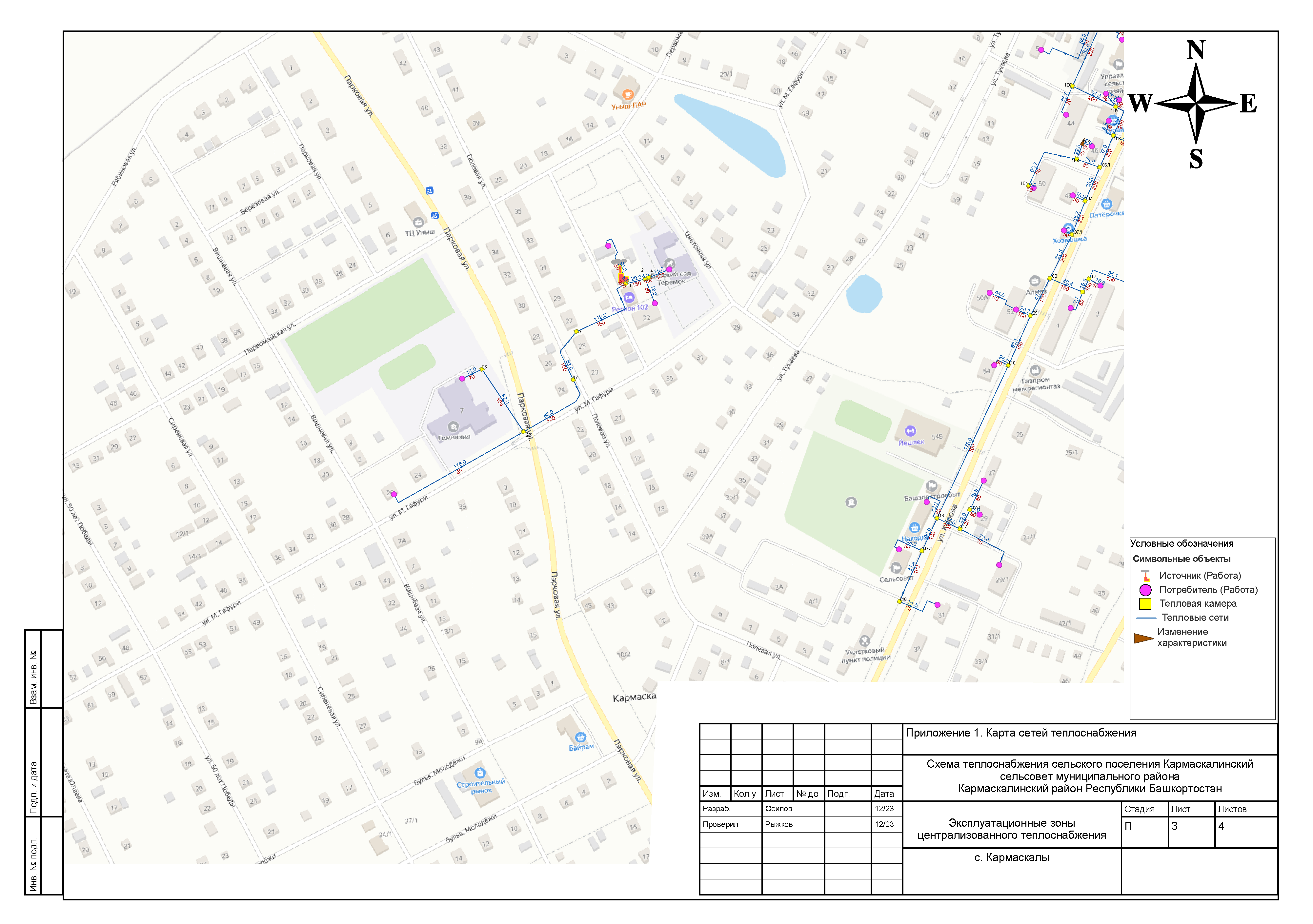 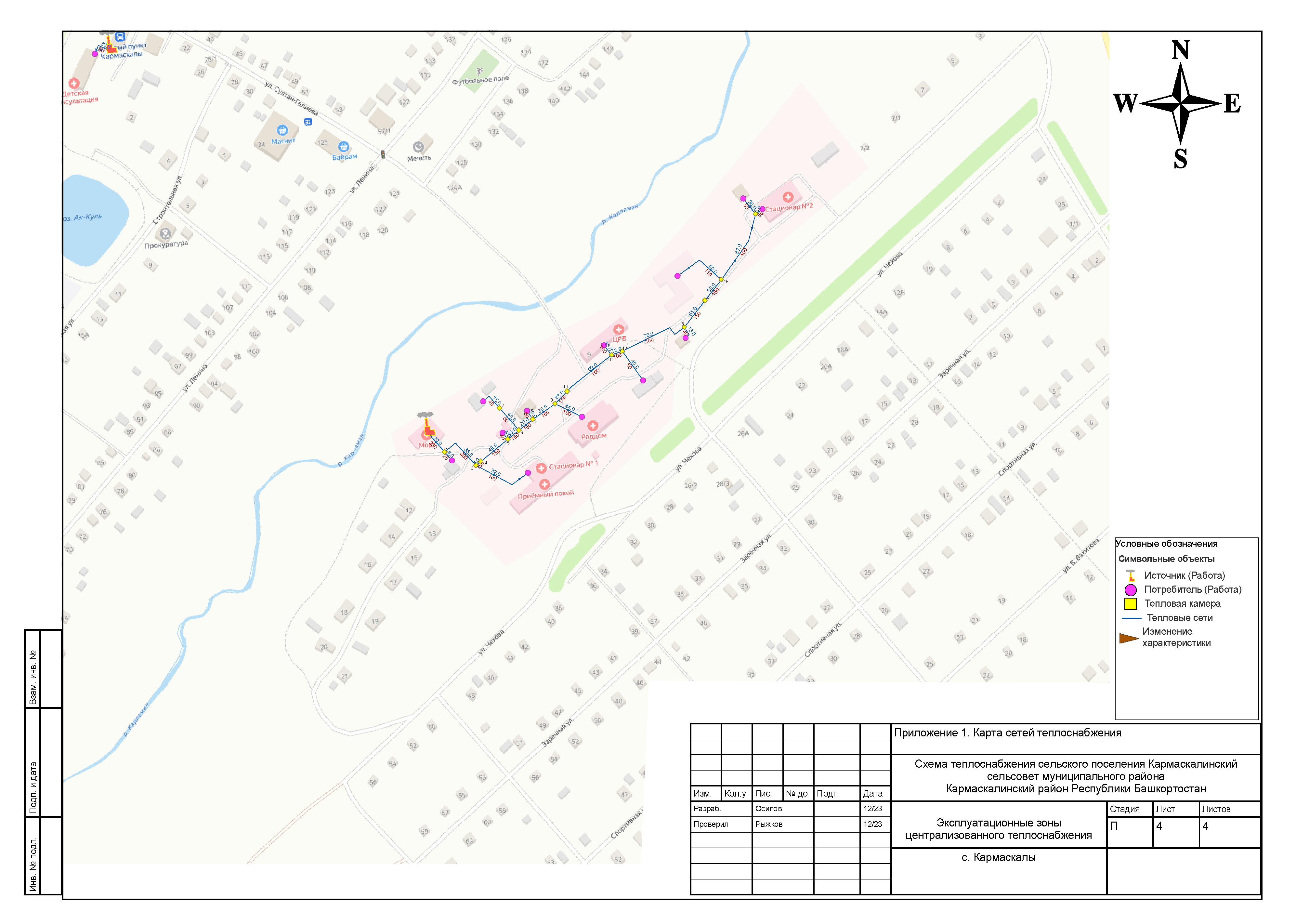 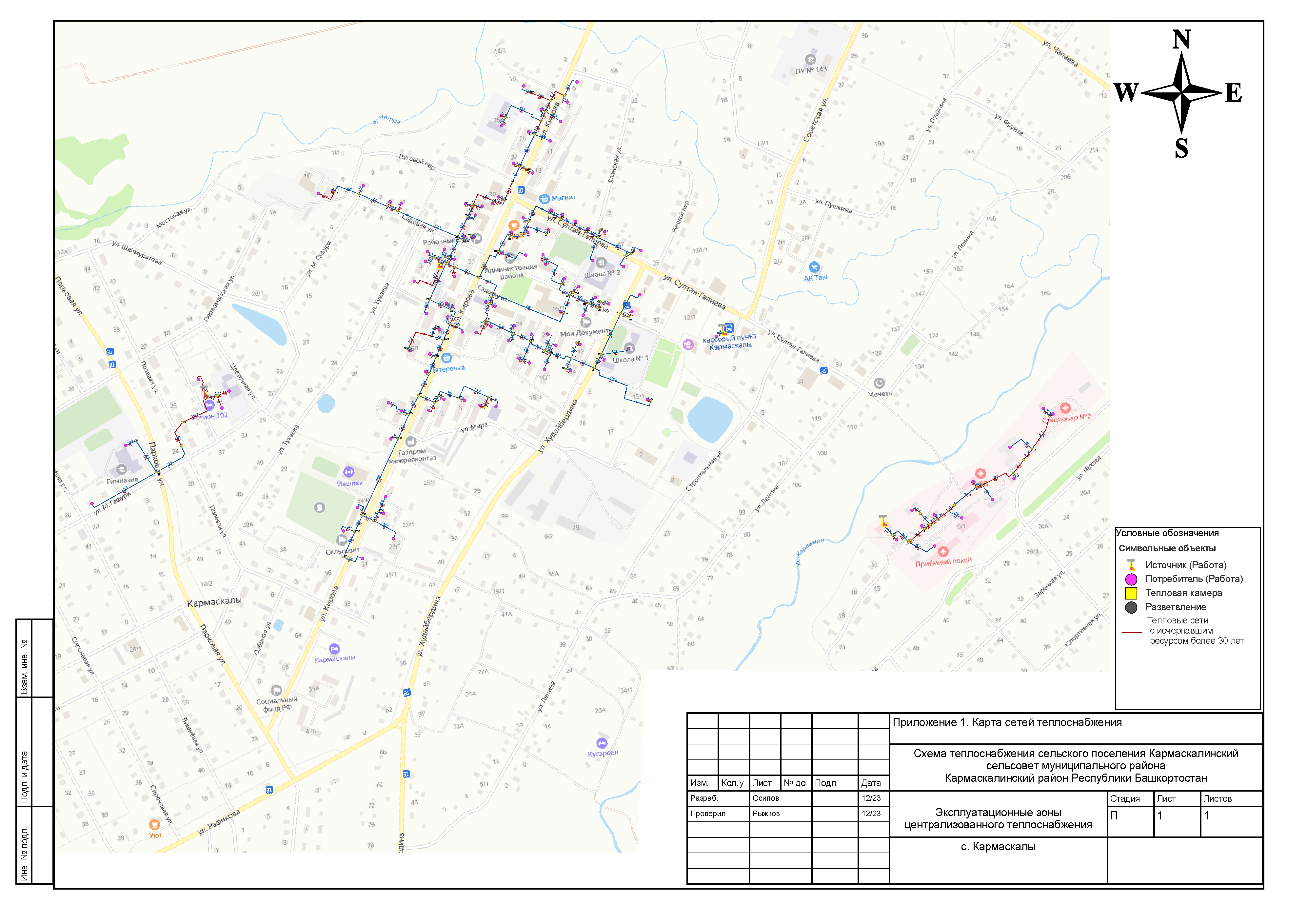 Приложение 2 Параметры тепловых сетейТаблица П.2.1. Параметры тепловых сетей, включая год начала эксплуатации, тип изоляции, тип компенсирующих устройств, тип прокладки, краткую характеристику грунтов в местах прокладки с выделением наименее надежных участков, определением их материальной характеристики и тепловой нагрузки потребителей, подключенных к таким участкамПриложение 3 Оценка вероятности отказа (аварийной ситуации) и безотказной (безаварийной) работы системы теплоснабжения по отношению к потребителям Таблица П3.1. Оценка вероятности отказа (аварийной ситуации) и безотказной (безаварийной) работы системы теплоснабжения по отношению к потребителямПриложение 4. Предложения по строительству, реконструкции, техническому перевооружению и (или) модернизации источников тепловой энергии и тепловых сетейТаблица П4.1. Планируемые капитальные вложения в реализацию мероприятий по новому строительству, реконструкции, техническому перевооружению и (или) модернизации источников тепловой энергии и тепловых сетей, тыс. руб.Таблица П4.2. Капитальные вложения в реализацию мероприятий по новому строительству, реконструкции и (или) модернизации источников тепловой энергии, тыс. руб.Таблица П4.3. Капитальные вложения в реализацию мероприятий по новому строительству, реконструкции и (или) модернизации тепловых сетей, тыс. руб.Приложение 5. Реестр потребителейТаблица П5.1. Реестр потребителей№ ппНаименование показателя2023-2027 годы2028-2034 годы1общая отапливаемая площадь жилых зданий0.000.001.1многоквартирные дома0.000.001.2.общая отапливаемая площадь общественно-деловых зданий0.000.001.3.общая отапливаемая площадь прочих объектов0.000.00Наименование и адрес источника тепловой энергииНаселенный пунктНаименование теплоснабжающей организацииНаименование теплосетевой организацииНомер технологической зоныПланировочный районЕТО №01ЕТО №01ЕТО №01ЕТО №01ЕТО №01ЕТО №01Котельная, ул. Тукаева, 5ас. КармаскалыООО «Теплосеть»ООО «Теплосеть»СЦТ-1Центральная часть с. КармаскалыКотельная, ул. М. Гафури, 22/2с. КармаскалыООО «Теплосеть»ООО «Теплосеть»СЦТ-2Северо-Западная часть с. КармаскалыКотельная, ул. Чехова, 9с. КармаскалыООО «Теплосеть»ООО «Теплосеть»СЦТ-3Юго-Восточная часть с. КармаскалыКотельная, ул. Султан-Галиева, 20с. КармаскалыООО «Теплосеть»ООО «Теплосеть»СЦТ-4Центральная часть с. КармаскалыНаименование источника тепловой энергииРадиус эффективного теплоснабжения, мНаименование источника тепловой энергииРадиус эффективного теплоснабжения, мКотельная, ул. Тукаева, 5а685.000Котельная, ул. М. Гафури, 22/2350.000Котельная, ул. Чехова, 9454.000Котельная, ул. Султан-Галиева, 2030.000Наименование и адрес источника тепловой энергииТемпер. графикСпособ регулированияРежим работыКотельная, ул. Тукаева, 5а95/70 °СкачественноеСезонныйКотельная, ул. М. Гафури, 22/295/70 °СкачественноеСезонныйКотельная, ул. Чехова, 995/70 °СкачественноеСезонныйКотельная, ул. Султан-Галиева, 2095/70 °СкачественноеСезонныйНаименование и адрес источника тепловой энергииНаселенный пунктНаименование теплоснабжающей организацииЕТО №01ЕТО №01ЕТО №01Котельная, ул. Тукаева, 5ас. КармаскалыООО «Теплосеть»Котельная, ул. М. Гафури, 22/2с. КармаскалыООО «Теплосеть»Котельная, ул. Чехова, 9с. КармаскалыООО «Теплосеть»Котельная, ул. Султан-Галиева, 20с. КармаскалыООО «Теплосеть»Наименование СЦТНаименование ЕТОКадастровый кварталСЦТ-1ООО «Теплосеть»02:31:110210СЦТ-1ООО «Теплосеть»02:31:110211СЦТ-1ООО «Теплосеть»02:31:110215СЦТ-1ООО «Теплосеть»02:31:110216СЦТ-1ООО «Теплосеть»02:31:110217СЦТ-1ООО «Теплосеть»02:31:110218СЦТ-1ООО «Теплосеть»02:31:110219СЦТ-1ООО «Теплосеть»02:31:110223СЦТ-1ООО «Теплосеть»02:31:110224СЦТ-2ООО «Теплосеть»02:31:110221СЦТ-2ООО «Теплосеть»02:31:110222СЦТ-3ООО «Теплосеть»02:31:110214СЦТ-4ООО «Теплосеть»02:31:110216Наименование и адрес источника тепловой энергииНаселенный пунктНаименование теплоснабжающей организацииНаименование теплосетевой организацииНомер технологической зоныПланировочный районЕТО №01ЕТО №01ЕТО №01ЕТО №01ЕТО №01ЕТО №01Котельная, ул. Тукаева, 5ас. КармаскалыООО «Теплосеть»ООО «Теплосеть»СЦТ-1Центральная часть с. КармаскалыКотельная, ул. М. Гафури, 22/2с. КармаскалыООО «Теплосеть»ООО «Теплосеть»СЦТ-2Северо-Западная часть с. КармаскалыКотельная, ул. Чехова, 9с. КармаскалыООО «Теплосеть»ООО «Теплосеть»СЦТ-3Юго-Восточная часть с. КармаскалыКотельная, ул. Султан-Галиева, 20с. КармаскалыООО «Теплосеть»ООО «Теплосеть»СЦТ-4Центральная часть с. Кармаскалы№ ппНаименование и адрес источника тепловой энергииТепловая мощность котлов установленнаяОграничения установленной тепловой мощностиТепловая мощность котлов располагаемаяЗатраты тепловой мощности на собственные нуждыТепловая мощность котельной неттоЕТО №01ЕТО №01ЕТО №01ЕТО №01ЕТО №01ЕТО №01ЕТО №011Котельная, ул. Тукаева, 5а10.044-10.0440.1509.8942Котельная, ул. М. Гафури, 22/26.020-6.0200.0206.0003Котельная, ул. Чехова, 93.200-3.2000.0013.1994Котельная, ул. Султан-Галиева, 200.172-0.1720.0010.171Наименование и адрес источника тепловой энергииОсновной, резервныйТип котлаКол-во котловГод установки котлаМощность котла, Гкал/ч (по паспорту)Мощность котельной, Гкал/чУРУТ по котлам, кг у.т./ГкалКПД котлов, %УРУТ по котельной, кг у.т./ГкалДата обследования котловНаименование и адрес источника тепловой энергииОсновной, резервныйТип котлаКол-во котловГод установки котлаМощность котла, Гкал/ч (по паспорту)Мощность котельной, Гкал/чУРУТ по котлам, кг у.т./ГкалКПД котлов, %УРУТ по котельной, кг у.т./ГкалДата обследования котловЕТО №01ЕТО №01ЕТО №01ЕТО №01ЕТО №01ЕТО №01ЕТО №01ЕТО №01ЕТО №01ЕТО №01ЕТО №01Основное топливо – природный газОсновное топливо – природный газОсновное топливо – природный газОсновное топливо – природный газОсновное топливо – природный газОсновное топливо – природный газОсновное топливо – природный газОсновное топливо – природный газОсновное топливо – природный газОсновное топливо – природный газОсновное топливо – природный газКотельная, ул. Тукаева, 5аОсновнойводогрейный       RTQ RIELLO 2920420142.51110.044155.392.7155.78Котельная, ул. Тукаева, 5аОсновнойводогрейный       RTQ RIELLO 2920420142.51110.044156.292.7155.78Котельная, ул. Тукаева, 5аОсновнойводогрейный       RTQ RIELLO 2920420142.51110.044155.892.7155.78Котельная, ул. Тукаева, 5аОсновнойводогрейный       RTQ RIELLO 2920420142.51110.044155.892.7155.78Котельная, ул. М. Гафури, 22/2Основнойводогрейный       КВа-1,0 "RSD1000"420220.866.0294Котельная, ул. М. Гафури, 22/2Основнойводогрейный       КСВа-2,0419951.726.02163.78916.09.2019Котельная, ул. М. Гафури, 22/2Основнойводогрейный       КСВа-2,0419951.726.02163.78916.09.2019Котельная, ул. М. Гафури, 22/2Основнойводогрейный       КСВа-2,0419951.726.02163.78916.09.2019Котельная, ул. Чехова, 9Основнойводогрейный       КСВ-1,86219961.63.2167.785.18168.616.09.2019Котельная, ул. Чехова, 9Основнойводогрейный       КСВ-1,86219961.63.2169.584.23168.616.09.2019Котельная, ул. Султан-Галиева, 20Основнойводогрейный       "Техногаз-100"220030.0860.172166.786.5166.7Котельная, ул. Султан-Галиева, 20Основнойводогрейный       "Техногаз-100"220030.0860.172166.786.5166.7№ ппНаименование и адрес источника тепловой энергииВыработка тепловой энергии котлоагрегатами, ГкалЗатраты тепловой энергии на собственные нужды, ГкалОтпуск тепловой энергии с коллекторов источника тепловой энергии, ГкалВид топливаРасход топлива, т у. тЕТО №01ЕТО №01ЕТО №01ЕТО №01ЕТО №01ЕТО №01ЕТО №011Котельная, ул. Тукаева, 5а16524.640308.12016216.520Природный газ1634.1742Котельная, ул. М. Гафури, 22/21412.29026.3401385.950Природный газ217.2233Котельная, ул. Чехова, 92644.01049.2902594.720Природный газ344.0564Котельная, ул. Султан-Галиева, 20241.2204.510236.710Природный газ41.778Наименование и адрес источника тепловой энергииТемпер. графикСпособ регулированияРежим работыКотельная, ул. Тукаева, 5а95/70 °СкачественноеСезонныйКотельная, ул. М. Гафури, 22/295/70 °СкачественноеСезонныйКотельная, ул. Чехова, 995/70 °СкачественноеСезонныйКотельная, ул. Султан-Галиева, 2095/70 °СкачественноеСезонный№ источника тепловой энергииНаименование и адрес источника тепловой энергииУстановленная тепловая мощность, Гкал/ч2022 год2022 год№ источника тепловой энергииНаименование и адрес источника тепловой энергииУстановленная тепловая мощность, Гкал/чВыработка тепловой энергии, ГкалЧисло часов использования УТМ, ч.ЕТО №01ЕТО №01ЕТО №01ЕТО №01ЕТО №011Котельная, ул. Тукаева, 5а10.04416524.640-2Котельная, ул. М. Гафури, 22/26.0201412.290-3Котельная, ул. Чехова, 93.2002644.010-4Котельная, ул. Султан-Галиева, 200.172241.220-Наименование и адрес источника тепловой энергииУстановленные УКУТЕТО №01ЕТО №01Котельная, ул. Тукаева, 5аНе установленКотельная, ул. М. Гафури, 22/2Не установленКотельная, ул. Чехова, 9УстановленКотельная, ул. Султан-Галиева, 20Не установленНаименование и адрес источника тепловой энергииКоличество отказов за 2022год, ед.ЕТО №01ЕТО №01Котельная, ул. Тукаева, 5а0.0Котельная, ул. М. Гафури, 22/20.0Котельная, ул. Чехова, 90.0Котельная, ул. Султан-Галиева, 200.0Адрес котельнойТип водоснабженияВодоподготовительная установкаВодоподготовительная установкаВодоподготовительная установкаДеаэраторыДеаэраторыДеаэраторыДеаэраторыДеаэраторыАдрес котельнойТип водоснабженияТип водоподготовкиМарка и наименование водоподготовительной установкиПроизводительность, куб.м./часКоличество баков аккумуляторов, ед.Объем, куб.м.Рабочее давление, атаДиаметр бака/головки, ммПроизводительность деаэрационной колонки, куб.м./чЕТО №01ЕТО №01ЕТО №01ЕТО №01ЕТО №01ЕТО №01ЕТО №01ЕТО №01ЕТО №01ЕТО №01Котельная, ул. Тукаева, 5аСельский водопроводУстановка Na-катионированиеRunkin TNF-735.00-----Котельная, ул. М. Гафури, 22/2Сельский водопроводУстановка Na-катионированиеRunkin TNF-735.00-----Котельная, ул. Чехова, 9Сельский водопроводУстановка Na-катионированиеRunkin TNF-735.00-----Котельная, ул. Султан-Галиева, 20Сельский водопровод--------№ источника ТЭНаименование и адрес источника тепловой энергииВид топливаСредняя теплотворная способность топлива, ккал/кгРасход условного топлива, т у. т.№ источника ТЭНаименование и адрес источника тепловой энергииВид топливаСредняя теплотворная способность топлива, ккал/кг2022 годЕТО №01ЕТО №01ЕТО №01ЕТО №01ЕТО №011Котельная, ул. Тукаева, 5аПриродный газ7600.0001634.1742Котельная, ул. М. Гафури, 22/2Природный газ7600.000217.2233Котельная, ул. Чехова, 9Природный газ7600.000344.0564Котельная, ул. Султан-Галиева, 20Природный газ7600.00041.778№ источника ТЭНаименование и адрес источника тепловой энергииВид топливаСредняя теплотворная способность топлива, ккал/кгРасход условного топлива, т у. т.№ источника ТЭНаименование и адрес источника тепловой энергииВид топливаСредняя теплотворная способность топлива, ккал/кг2022 годЕТО №01ЕТО №01ЕТО №01ЕТО №01ЕТО №011Котельная, ул. Тукаева, 5аПриродный газ7600.0001634.1742Котельная, ул. М. Гафури, 22/2Природный газ7600.000217.2233Котельная, ул. Чехова, 9Природный газ7600.000344.0564Котельная, ул. Султан-Галиева, 20Природный газ7600.00041.778№ источника ТЭНаименование и адрес источника тепловой энергииВид топливаСредняя теплотворная способность топлива, ккал/кгРасход условного топлива, т у. т.№ источника ТЭНаименование и адрес источника тепловой энергииВид топливаСредняя теплотворная способность топлива, ккал/кг2022 годЕТО №01ЕТО №01ЕТО №01ЕТО №01ЕТО №011Котельная, ул. Тукаева, 5аДизельное топливо10180.000-Наименование показателяЕд. изм.ЕТО №01ЕТО №01ЕТО №01ЕТО №01Наименование показателяЕд. изм.Котельная, ул. Тукаева, 5аКотельная, ул. М. Гафури, 22/2Котельная, ул. Чехова, 9Котельная, ул. Султан-Галиева, 20Наименование показателяЕд. изм.2022 год2022 год2022 год2022 годСредневзвешенный срок службы котлоагрегатов источника тепловой энергиилет9242720Фактический удельный расход условного топлива на выработку тепловой энергиикг/Гкал98.89153.81130.13173.20Собственные нужды%1.861.871.861.87Фактический удельный расход условного топлива на отпуск тепловой энергиикг/Гкал100.77156.73132.60176.50Удельный расход электрической энергии на отпуск тепловой энергии с коллекторовкВт-ч/Гкал31.9261.4360.3723.67Удельный расход теплоносителя на отпуск тепловой энергии с коллекторовКуб.м./Гкал0.130.060.090.00Коэффициент использования установленной тепловой мощности%0.000.000.000.00Доля источника тепловой энергии, оборудованным приборами учета отпуска тепловой энергии в тепловые сети (от установленной мощности)%16.4616.4616.4616.46Доля источников тепловой энергии, оборудованных приборами учета отпуска тепловой энергии в тепловые сети (от общего количества котельных)%25.0025.0025.0025.00Доля источников тепловой энергии, оборудованных устройствами водоподготовки (от общего количества котельных)%75.0075.0075.0075.00Доля автоматизированных источников тепловой энергии без обслуживающего персонала (от общего количества котельных)%25.0025.0025.0025.00Доля автоматизированных источников тепловой энергии без обслуживающего персонала с УТМ меньше/равной 10 Гкал/ч%25.0025.0025.0025.00Общая частота прекращений теплоснабжения от источников тепловой энергии1/год0.000.000.000.00Средняя продолжительность прекращения теплоснабжения от источников тепловой энергиич.0.000.000.000.00Средний недоотпуск тепловой энергии в тепловые сети на единицу прекращения теплоснабжениятыс. Гкал0.000.000.000.00Вид резервного топливаДизельное топливоНетНетНетРасход резервного топливат у. т0.000.000.000.00Наружный диаметр, ммПротяженность тепловых сетей в двухтрубном исчислении, мСуммарная материальная характеристика, кв.м.Котельная, ул. Тукаева, 5а6252.271349.55501790.20179.0270319.3044.7080761.40121.821001073.80213.611501267.87339.71200865.70346.28300174.00104.40Котельная, ул. М. Гафури, 22/2690.97138.9550268.0026.807018.002.528019.003.0410097.0019.40150283.9785.192005.002.00Котельная, ул. Чехова, 9919.00196.80258.000.404033.002.5450122.0012.20100417.0081.5611060.0013.20150215.0064.5020064.0022.40Котельная, ул.Султан-Галиева,2030.004.808030.004.80Тип прокладкиПротяженность тепловых сетей в двухтрубном исчислении, мСуммарная материальная характеристика, кв.м.Котельная, ул. Тукаева, 5а6252.271349.55Бесканальная5226.571178.73Канальная927.20160.97Надземная98.509.85Котельная, ул. М. Гафури, 22/2690.97138.95Канальная600.97129.95Надземная90.009.00Котельная, ул. Чехова, 9919.00196.80Бесканальная460.0089.50Канальная459.00107.30Котельная, ул.Султан-Галиева, 2030.004.80Бесканальная30.004.80Наименование и адрес источника тепловой энергииТемпер. графикКотельная, ул. Тукаева, 5а95/70 °СКотельная, ул. М. Гафури, 22/295/70 °СКотельная, ул. Чехова, 995/70 °СКотельная, ул. Султан-Галиева, 2095/70 °СГод актуализации (разработки)Количество отказов в тепловых сетях в отопительный период, 1/км/годСреднее время восстановления теплоснабжения, часУдельное (отнесенное к протяженности тепловых сетей) количество отказов в тепловых сетях в период испытаний, 1/км/годСредний недоотпуск тепловой энергии, Гкал/отказЕТО №01ЕТО №01ЕТО №01ЕТО №01ЕТО №01ООО «Теплосеть»ООО «Теплосеть»ООО «Теплосеть»ООО «Теплосеть»ООО «Теплосеть»Котельная, ул. Тукаева, 5аКотельная, ул. Тукаева, 5аКотельная, ул. Тукаева, 5аКотельная, ул. Тукаева, 5аКотельная, ул. Тукаева, 5а20180.000.000.000.0020190.000.000.000.0020200.000.000.000.0020210.000.000.000.0020220.000.000.000.00Котельная, ул. М. Гафури, 22/2Котельная, ул. М. Гафури, 22/2Котельная, ул. М. Гафури, 22/2Котельная, ул. М. Гафури, 22/2Котельная, ул. М. Гафури, 22/220180.000.000.000.0020190.000.000.000.0020200.000.000.000.0020210.000.000.000.0020220.000.000.000.00Котельная, ул. Чехова, 9Котельная, ул. Чехова, 9Котельная, ул. Чехова, 9Котельная, ул. Чехова, 9Котельная, ул. Чехова, 920180.000.000.000.0020190.000.000.000.0020200.000.000.000.0020210.000.000.000.0020220.000.000.000.00Котельная, ул. Султан-Галиева, 20Котельная, ул. Султан-Галиева, 20Котельная, ул. Султан-Галиева, 20Котельная, ул. Султан-Галиева, 20Котельная, ул. Султан-Галиева, 2020180.000.000.000.0020190.000.000.000.0020200.000.000.000.0020210.000.000.000.0020220.000.000.000.00Номер СЦТНаименование организации и источника тепловой энергииНорматив технологических потерь, ГкалНорматив технологических потерь, ГкалНомер СЦТНаименование организации и источника тепловой энергииГкалКуб. м.СЦТ-1Котельная, ул. Тукаева, 5а1769.232577.91СЦТ-2Котельная, ул. М. Гафури, 22/2128.23208.41СЦТ-3Котельная, ул. Чехова, 9226.81262.66СЦТ-4Котельная, ул. Султан-Галиева, 206.645.02Наименование источника тепловой энергииМагистральные тепловые сетиРаспределительные тепловые сетиВсегоФактические потери тепловой энергииВсего в % от отпущенной тепловой энергии в тепловые сетиКотельная, ул. Тукаева, 5а542.4841221226.751769.231474.249.091Котельная, ул. М. Гафури, 22/21.69716602126.53128.23125.999.091Котельная, ул. Чехова, 9-226.81226.81235.879.090Котельная, ул. Султан-Галиева, 20-6.646.6421.529.091Наименование источника тепловой энергииУдельный расход сетевой воды на передачу тепловой энергии, т/ ГкалУдельный расход электроэнергии на передачу тепловой энергии, кВт-ч/ГкалУдельное (отнесенное к материальной характеристике количество прекращения теплоснабжения в отопительный период, 1/кв.м./годКотельная, ул. Тукаева, 5а0.13232.530.00Котельная, ул. М. Гафури, 22/20.06262.600.00Котельная, ул. Чехова, 90.08961.520.00Котельная, ул. Султан-Галиева, 200.00424.120.00Наименование источника тепловой энергииУдельный расход сетевой воды на передачу тепловой энергии, т/ ГкалУдельный расход электроэнергии на передачу тепловой энергии, кВт-ч/ГкалУдельное (отнесенное к материальной характеристике количество прекращения теплоснабжения в отопительный период, 1/кв.м./годКоличество отказов в период испытаний тепловых сетей, 1/кв.м./годКотельная, ул. Тукаева, 5а0.13232.530.000.00Котельная, ул. М. Гафури, 22/20.06262.600.000.00Котельная, ул. Чехова, 90.08961.520.000.00Котельная, ул. Султан-Галиева, 200.00424.120.000.00Наименование показателяВсего точек учета, шт.Установлено ПУ на 01.01.2023год, шт.Не установлено ПУ на 01.01.2023год, шт.Не установлено ПУ на 01.01.2023год, шт.Оснащенность, %Наименование показателяВсего точек учета, шт.Установлено ПУ на 01.01.2023год, шт.Всегоотсутствует техническая возможность установки ПУОснащенность, %ЕТО №01ЕТО №01ЕТО №01ЕТО №01ЕТО №01ЕТО №01ПУ на границах раздела балансовой принадлежности между организацией-производителем тепловой энергии и предприятиями-транспортировщиками-----Юридические лица (отдельно стоящие объекты, здания, сооружения)571740нд29.82Население55946нд16.36Наименование показателяЕд. изм.Котельная, ул. Тукаева, 5аКотельная, ул. М. Гафури, 22/2Котельная, ул. Чехова, 9Котельная, ул. Султан-Галиева, 20Наименование показателяЕд. изм.2022 год2022 год2022 год2022 годНаименование ТСО-ООО "Теплосеть"ООО "Теплосеть"ООО "Теплосеть"ООО "Теплосеть"Площадь зоны действия, Гага71.5005.7009.6000.300Максимальный фактический радиус теплоснабжения, мм685.000350.000454.00030.000Суммарная договорная тепловая нагрузка в зоне действия источника тепловой энергии, Гкал/чГкал/ч7.1010.7281.7300.159Материальная характеристика сетей, кв. м.кв.м.1349.550138.950196.8004.800Материальная характеристика тепловой сети к расчетной тепловой нагрузке, кв. м./Гкал/чкв.м./Гкал/ч190.050190.923113.75230.253Наименование и адрес источника тепловой энергииТип потребителяКадастровый кварталСуммарная нагрузка на отопление, Гкал/чЕТО №01ЕТО №01ЕТО №01ЕТО №01Котельная, ул. Тукаева, 5аБюджетные потребители02:31:1102110.51883Котельная, ул. Тукаева, 5аБюджетные потребители02:31:1102150.96186Котельная, ул. Тукаева, 5аБюджетные потребители02:31:1102160.52613Котельная, ул. Тукаева, 5аБюджетные потребители02:31:1102180.01626Котельная, ул. Тукаева, 5аБюджетные потребители02:31:1102230.120035Котельная, ул. Тукаева, 5аНаселение02:31:1102100.6297Котельная, ул. Тукаева, 5аНаселение02:31:1102110.3101Котельная, ул. Тукаева, 5аНаселение02:31:1102151.6786Котельная, ул. Тукаева, 5аНаселение02:31:1102160.1066Котельная, ул. Тукаева, 5аНаселение02:31:1102170.0309Котельная, ул. Тукаева, 5аНаселение02:31:1102180.7861Котельная, ул. Тукаева, 5аНаселение02:31:1102190.1597Котельная, ул. Тукаева, 5аНаселение02:31:1102230.0379Котельная, ул. Тукаева, 5аНаселение02:31:1102240.0399Котельная, ул. Тукаева, 5аПрочие потребители02:31:1102100.07538Котельная, ул. Тукаева, 5аПрочие потребители02:31:1102110.31244Котельная, ул. Тукаева, 5аПрочие потребители02:31:1102150.49968Котельная, ул. Тукаева, 5аПрочие потребители02:31:1102160.05708Котельная, ул. Тукаева, 5аПрочие потребители02:31:1102170.074093Котельная, ул. Тукаева, 5аПрочие потребители02:31:1102180.09218Котельная, ул. Тукаева, 5аПрочие потребители02:31:1102230.067551Котельная, ул. М. Гафури, 22/2Бюджетные потребители 02:31:1102210.41705Котельная, ул. М. Гафури, 22/2Бюджетные потребители 02:31:1102220.14208Котельная, ул. М. Гафури, 22/2Население 02:31:1102210.0422Котельная, ул. М. Гафури, 22/2Население 02:31:1102220.0906Котельная, ул. М. Гафури, 22/2Прочие потребители02:31:1102220.03585Котельная, ул. Чехова, 9 Бюджетные потребители02:31:1102141.71969Котельная, ул. Чехова, 9 Прочие потребители02:31:1102140.01039Котельная, ул. Султан-Галиева, 20Бюджетные потребители02:31:1102160.15866Общий итог9.717539Наименование и адрес источника тепловой энергииРасчетные тепловые нагрузки на коллекторах источников тепловой энергии, Гкал/чЕТО №01ЕТО №01Котельная, ул. Тукаева, 5а7.811019Котельная, ул. М. Гафури, 22/20.79778Котельная, ул. Чехова, 91.89008Котельная, ул. Султан-Галиева, 200.15966Наименование и адрес источника тепловой энергииТип потребителяКадастровый кварталПотребление за отопительный период, ГкалПотребление за 2022год, ГкалЕТО №01ЕТО №01ЕТО №01ЕТО №01ЕТО №01Котельная, ул. Тукаева, 5аБюджетные потребители02:31:1102111077.131077.13Котельная, ул. Тукаева, 5аБюджетные потребители02:31:1102151996.901996.90Котельная, ул. Тукаева, 5аБюджетные потребители02:31:1102161092.291092.29Котельная, ул. Тукаева, 5аБюджетные потребители02:31:11021833.7633.76Котельная, ул. Тукаева, 5аБюджетные потребители02:31:110223249.20249.20Котельная, ул. Тукаева, 5аНаселение02:31:1102101307.311307.31Котельная, ул. Тукаева, 5аНаселение02:31:110211643.79643.79Котельная, ул. Тукаева, 5аНаселение02:31:1102153484.913484.91Котельная, ул. Тукаева, 5аНаселение02:31:110216221.31221.31Котельная, ул. Тукаева, 5аНаселение02:31:11021764.1564.15Котельная, ул. Тукаева, 5аНаселение02:31:1102181632.011632.01Котельная, ул. Тукаева, 5аНаселение02:31:110219331.55331.55Котельная, ул. Тукаева, 5аНаселение02:31:11022378.6878.68Котельная, ул. Тукаева, 5аНаселение02:31:11022482.8482.84Котельная, ул. Тукаева, 5аПрочие потребители02:31:110210156.49156.49Котельная, ул. Тукаева, 5аПрочие потребители02:31:110211648.65648.65Котельная, ул. Тукаева, 5аПрочие потребители02:31:1102151037.381037.38Котельная, ул. Тукаева, 5аПрочие потребители02:31:110216118.50118.50Котельная, ул. Тукаева, 5аПрочие потребители02:31:110217153.82153.82Котельная, ул. Тукаева, 5аПрочие потребители02:31:110218191.37191.37Котельная, ул. Тукаева, 5аПрочие потребители02:31:110223140.24140.24Котельная, ул. М. Гафури, 22/2Бюджетные потребители 02:31:110221722.01722.01Котельная, ул. М. Гафури, 22/2Бюджетные потребители 02:31:110222245.97245.97Котельная, ул. М. Гафури, 22/2Население 02:31:11022173.0673.06Котельная, ул. М. Гафури, 22/2Население 02:31:110222156.85156.85Котельная, ул. М. Гафури, 22/2Прочие потребители02:31:11022262.0662.06Котельная, ул. Чехова, 9Бюджетные потребители02:31:1102142344.682344.68Котельная, ул. Чехова, 9Прочие потребители02:31:11021414.1714.17Котельная, ул. Султан-Галиева, 20Бюджетные потребители02:31:110216215.19215.19Категория многоквартирного (жилого) домаНорматив потребления (Гкал на 1 кв. метр общей площади жилого помещения в месяц)Норматив потребления (Гкал на 1 кв. метр общей площади жилого помещения в месяц)Норматив потребления (Гкал на 1 кв. метр общей площади жилого помещения в месяц)Категория многоквартирного (жилого) домамногоквартирные и жилые дома со стенами из камня, кирпичамногоквартирные и жилые дома со стенами из панелей, блоковмногоквартирные и жилые дома со стенами из дерева, смешанных и других материаловЭтажностьмногоквартирные и жилые дома до 1999 года постройки включительномногоквартирные и жилые дома до 1999 года постройки включительномногоквартирные и жилые дома до 1999 года постройки включительно10,0500,0520,04820,0430,0470,0403 - 40,0290,0320,041Этажностьмногоквартирные и жилые дома после 1999 года постройкимногоквартирные и жилые дома после 1999 года постройкимногоквартирные и жилые дома после 1999 года постройки10,0210,0200,02120,0230,0180,01730,0250,0180,0194 - 50,0220,0190,018№ ппНаименование и адрес источника тепловой энергии2022 год2022 год2022 год№ ппНаименование и адрес источника тепловой энергииРасчетная нагрузка, Гкал/чДоговорная нагрузка, Гкал/чРазница расчетной нагрузки к подключенной, Гкал/ч1Котельная, ул. Тукаева, 5а7.1017.101-2Котельная, ул. М. Гафури, 22/20.7280.728-3Котельная, ул. Чехова, 91.7301.730-4Котельная, ул. Султан-Галиева, 200.1590.159-№ ппНаименование и адрес источника тепловой энергии2022 год2022 год2022 год2022 год№ ппНаименование и адрес источника тепловой энергииТепловая мощность котельной неттоРасчетная присоединенная тепловая нагрузкаПотери мощности в тепловой сетиРезерв/дефицит тепловой мощности неттоЕТО №01ЕТО №01ЕТО №01ЕТО №01ЕТО №01ЕТО №011Котельная, ул. Тукаева, 5а9.8947.1010.7102.0832Котельная, ул. М. Гафури, 22/26.0000.7280.0705.2023Котельная, ул. Чехова, 93.1991.7300.1601.3094Котельная, ул. Султан-Галиева, 200.1710.1590.0010.011Наименование показателяЕТО №01ЕТО №01ЕТО №01ЕТО №01Наименование показателяКотельная, ул. Тукаева, 5аКотельная, ул. М. Гафури, 22/2Котельная, ул. Чехова, 9Котельная, ул. Султан-Галиева, 20Наименование показателя2022 год2022 год2022 год2022 годУстановленная тепловая мощность, в том числе:10.0446.0203.2000.172Ограничение тепловой мощности0.0000.0000.0000.000Располагаемая тепловая мощность10.0446.0203.2000.172Затраты тепла на собственные нужды в горячей воде0.1500.0200.0010.001Потери в тепловых сетях в горячей воде0.7100.0700.1600.001Расчетная нагрузка на хозяйственные нужды0.0000.0000.0000.000Присоединенная договорная тепловая нагрузка в горячей воде7.1010.7281.7300.159Присоединенная расчетная тепловая нагрузка в горячей воде (на коллекторах станции), в том числе:7.1010.7281.7300.159отопление7.1010.7281.7300.159вентиляция0.0000.0000.0000.000горячее водоснабжение0.0000.0000.0000.000Резерв/дефицит тепловой мощности (по договорной нагрузке)2.0835.2021.3090.011Резерв/дефицит тепловой мощности (по фактической нагрузке)2.0835.2021.3090.011Располагаемая тепловая мощность нетто (с учетом затрат на собственные нужды станции) при аварийном выводе самого мощного котла-0.4283.482-0.291-0.075Максимально допустимое значение тепловой нагрузки на коллекторах станции при аварийном выводе самого мощного пикового котла/турбоагрегата4.8722.560-0.001-0.001Зона действия источника тепловой мощности, га71.5005.7009.6000.300Плотность тепловой нагрузки, Гкал/ч/га0.0990.1280.1800.529Максимальный фактический радиус теплоснабжения, м685.000350.000454.00030.000Материальная характеристика сетей, кв. м.1349.550138.950196.8004.800Наименование показателя2022 годКотельная, ул. Тукаева, 5аКотельная, ул. Тукаева, 5аВсего подпитка тепловой сети, в том числе:2577.91нормативные утечки теплоносителя в сетях2577.91сверхнормативный расход воды0.00Расход воды на ГВС0.00Котельная, ул. М. Гафури, 22/2Котельная, ул. М. Гафури, 22/2Всего подпитка тепловой сети, в том числе:208.4084нормативные утечки теплоносителя в сетях208.4084сверхнормативный расход воды0.00Расход воды на ГВС0.00Котельная, ул. Чехова, 9Котельная, ул. Чехова, 9Всего подпитка тепловой сети, в том числе:262.66нормативные утечки теплоносителя в сетях262.66сверхнормативный расход воды0.00Расход воды на ГВС0.00Котельная, ул. Султан-Галиева, 20Котельная, ул. Султан-Галиева, 20Всего подпитка тепловой сети, в том числе:5.01нормативные утечки теплоносителя в сетях5.01сверхнормативный расход воды0.00Расход воды на ГВС0.00ПараметрЕдиницы измерения2022 годКотельная, ул. Тукаева, 5аКотельная, ул. Тукаева, 5аКотельная, ул. Тукаева, 5аПроизводительность ВПУт/ч5.00Срок службылет2.000Количество баков-аккумуляторов теплоносителяед.-Общая емкость баков-аккумуляторовкуб.м.-Расчетный часовой расход для подпитки системы теплоснабженият/ч0.408Всего подпитка тепловой сети, в том числе:т/ч0.408нормативные утечки теплоносителят/ч0.408сверхнормативные утечки теплоносителят/ч-Отпуск теплоносителя из тепловых сетей на цели ГВСт/ч-Объем аварийной подпитки (химически не обработанной и не деаэрированной водой)т/ч-Резерв (+) / дефицит (-) ВПУт/ч4.59158585Доля резерва%91.831717Котельная, ул. М. Гафури, 22/2Котельная, ул. М. Гафури, 22/2Котельная, ул. М. Гафури, 22/2Производительность ВПУт/ч5.00Срок службылетндКоличество баков-аккумуляторов теплоносителяед.-Общая емкость баков-аккумуляторовкуб.м.-Расчетный часовой расход для подпитки системы теплоснабженият/ч0.033Всего подпитка тепловой сети, в том числе:т/ч0.033нормативные утечки теплоносителят/ч0.033сверхнормативные утечки теплоносителят/ч-Отпуск теплоносителя из тепловых сетей на цели ГВСт/ч-Объем аварийной подпитки (химически не обработанной и не деаэрированной водой)т/ч-Резерв (+) / дефицит (-) ВПУт/ч4.9669822Доля резерва%99.339644Котельная, ул. Чехова, 9Котельная, ул. Чехова, 9Котельная, ул. Чехова, 9Производительность ВПУт/ч5.00Срок службылетндКоличество баков-аккумуляторов теплоносителяед.-Общая емкость баков-аккумуляторовкуб.м.-Расчетный часовой расход для подпитки системы теплоснабженият/ч0.033Всего подпитка тепловой сети, в том числе:т/ч0.033нормативные утечки теплоносителят/ч0.033сверхнормативные утечки теплоносителят/ч-Отпуск теплоносителя из тепловых сетей на цели ГВСт/ч-Объем аварийной подпитки (химически не обработанной и не деаэрированной водой)т/ч-Резерв (+) / дефицит (-) ВПУт/ч4.9583868Доля резерва%99.167736Котельная, ул. Султан-Галиева, 20Котельная, ул. Султан-Галиева, 20Котельная, ул. Султан-Галиева, 20Производительность ВПУт/ч-Срок службылет-Количество баков-аккумуляторов теплоносителяед.-Общая емкость баков-аккумуляторовкуб.м.-Расчетный часовой расход для подпитки системы теплоснабженият/ч0.0007Всего подпитка тепловой сети, в том числе:т/ч0.0007нормативные утечки теплоносителят/ч0.0007сверхнормативные утечки теплоносителят/ч-Отпуск теплоносителя из тепловых сетей на цели ГВСт/ч-Объем аварийной подпитки (химически не обработанной и не деаэрированной водой)т/ч-Резерв (+) / дефицит (-) ВПУт/ч-Доля резерва%-№ ппНаименование и адрес источника тепловой энергииВид топливаОстаток топлива на начало года, т. натурального топлива, тыс. куб.м.Приход топлива за год, т. натурального топлива, тыс. куб.м.Всего, т. натурального топлива, тыс. куб.м.Всего, в т. условного топливаОстаток топлива, т. натурального топлива, тыс. куб.м.Низшая теплота сгорания, ккал/кгЕТО №01ЕТО №01ЕТО №01ЕТО №01ЕТО №01ЕТО №01ЕТО №01ЕТО №01ЕТО №011Котельная, ул. Тукаева, 5аПриродный газ0.001505.161505.161634.170.007600.002Котельная, ул. М. Гафури, 22/2Природный газ0.00200.07200.07217.220.007600.003Котельная, ул. Чехова, 9Природный газ0.00316.89316.89344.060.007600.004Котельная, ул. Султан-Галиева, 20Природный газ0.0038.4838.4841.780.007600.00Баланс топлива за годОстаток топлива на начало года, т. натурального топлива, тыс. куб.м.Приход топлива за год, т. натурального топлива, тыс. куб.м.Израсходовано топлива, т. условного топливаИзрасходовано топлива, т. условного топливаИзрасходовано топлива, т. условного топливаОстаток топлива, т. натурального топлива, тыс. куб.мНизшая теплота сгорания, ккал/кгБаланс топлива за годОстаток топлива на начало года, т. натурального топлива, тыс. куб.м.Приход топлива за год, т. натурального топлива, тыс. куб.м.На источниках тепловой энергии на отпуск тепловой энергииНа ТЭЦНа ТЭЦОстаток топлива, т. натурального топлива, тыс. куб.мНизшая теплота сгорания, ккал/кгБаланс топлива за годОстаток топлива на начало года, т. натурального топлива, тыс. куб.м.Приход топлива за год, т. натурального топлива, тыс. куб.м.На источниках тепловой энергии на отпуск тепловой энергииНа отпуск тепловой энергииНа отпуск электрической энергииОстаток топлива, т. натурального топлива, тыс. куб.мНизшая теплота сгорания, ккал/кг2022 год2022 год2022 год2022 год2022 год2022 год2022 год2022 годВсего природный газ2060.6082237.2327600.00Итого2060.6082237.232-№ источника ТЭНаименование и адрес источника тепловой энергииВид топливаСредняя теплотворная способность топлива, ккал/кгДоля от общего потребления топлива, %№ источника ТЭНаименование и адрес источника тепловой энергииВид топливаСредняя теплотворная способность топлива, ккал/кг2022 годЕТО №01ЕТО №01ЕТО №01ЕТО №01ЕТО №011Котельная, ул. Тукаева, 5аПриродный газ7600.0073.0442Котельная, ул. М. Гафури, 22/2Природный газ7600.009.7093Котельная, ул. Чехова, 9Природный газ7600.0015.3794Котельная, ул. Султан-Галиева, 20Природный газ7600.001.867№ ппНаименование МОВид топливаДоля от общего потребления топлива, %1сельское поселение Кармаскалинский сельсоветПриродный газ100.00№ ЕТОНаименование ТСО2024 год2025 год2026 год2027 год2028 год1ООО «Теплосеть»2441.862603.932729.0052842.542940.725№ ЕТОНаименование ТСО2024 год2025 год2026 год2027 год2028 год1ООО «Теплосеть»2441.862603.932729.0052842.542940.725№ ппНаименование ТСОРасчетные тепловые нагрузки, Гкал/чРасчетные тепловые нагрузки, Гкал/чРасчетные тепловые нагрузки, Гкал/чРасчетные тепловые нагрузки, Гкал/чРасчетные тепловые нагрузки, Гкал/чРасчетные тепловые нагрузки, Гкал/чВсего суммарная нагрузка№ ппНаименование ТСОнаселениенаселениенаселениеБюджетные и прочие потребителиБюджетные и прочие потребителиБюджетные и прочие потребителиВсего суммарная нагрузка№ ппНаименование ТСОотопление и вент.ГВСВсегоотопление и вент.ГВСВсегоВсего суммарная нагрузка1ООО «Теплосеть»4.6584.6585.0595.0599.718ИТОГОИТОГО4.6584.6585.0595.0599.718№ ппНаименование ТСОПотребление тепловой энергии, ГкалПотребление тепловой энергии, ГкалПотребление тепловой энергии, ГкалПотребление тепловой энергии, ГкалПотребление тепловой энергии, ГкалПотребление тепловой энергии, ГкалВсего суммарное потребление№ ппНаименование ТСОНаселениеНаселениеНаселениеБюдж. и прочие потреб.Бюдж. и прочие потреб.Бюдж. и прочие потреб.Всего суммарное потребление№ ппНаименование ТСОотопление и вент.ГВСВсегоотопление и вент.ГВСВсегоВсего суммарное потребление1ООО «Теплосеть»8724.7308724.7309897.7709897.77018622.500Год постройкиТип застройкиУдельное теплопотребление, Гкал/м2/годУдельное теплопотребление, Гкал/м2/годУдельное теплопотребление, Гкал/м2/годУдельное теплопотребление, Гкал/м2/годУдельное теплопотребление, Гкал/м2/годУдельная тепловая нагрузка, ккал/(ч·м2)Удельная тепловая нагрузка, ккал/(ч·м2)Удельная тепловая нагрузка, ккал/(ч·м2)Удельная тепловая нагрузка, ккал/(ч·м2)Удельная тепловая нагрузка, ккал/(ч·м2)Год постройкиТип застройкиУдельное теплопотребление, Гкал/м2/годУдельное теплопотребление, Гкал/м2/годУдельное теплопотребление, Гкал/м2/годУдельное теплопотребление, Гкал/м2/годУдельное теплопотребление, Гкал/м2/годУдельная тепловая нагрузка, ккал/(ч·м2)Удельная тепловая нагрузка, ккал/(ч·м2)Удельная тепловая нагрузка, ккал/(ч·м2)Удельная тепловая нагрузка, ккал/(ч·м2)Удельная тепловая нагрузка, ккал/(ч·м2)Год постройкиТип застройкиОтоплениеВентиляцияГВССуммаОтоплениеОтоплениеВентиляцияГВССумма2023-2029 ггЖилая многоэтажная0.0660.0000.0530.11935.335.30.07.142.42023-2029 ггЖилая средне- и малоэтажная0.0900.0000.0530.14344.644.60.07.151.72023-2029 ггЖилая индивидуальная0.1190.0000.0530.17255.855.80.07.162.92023-2029 ггОбщественно-деловая и промышленная0.0460.0520.0340.13241.841.838.64.384.7Наименование показателей2023 год2024 год2025 год2026 год2027 год2028-2034 годПрирост жилищного фонда, в том числе:0.000.000.000.000.000.00накопительным итогом:0.000.000.000.000.000.00Многоэтажный жилищный фонд0.000.000.000.000.000.00Средне- и малоэтажный жилищный фонд0.000.000.000.000.000.00Всего по сельскому поселению, в том числе:0.000.000.000.000.000.00Средне- и малоэтажный жилищный фонд, в том числе, по кадастровым кварталам:0.000.000.000.000.000.0002:31:1102100.000.000.000.000.000.0002:31:1102110.000.000.000.000.000.0002:31:1102150.000.000.000.000.000.0002:31:1102160.000.000.000.000.000.0002:31:1102170.000.000.000.000.000.0002:31:1102180.000.000.000.000.000.0002:31:1102190.000.000.000.000.000.0002:31:1102230.000.000.000.000.000.0002:31:1102240.000.000.000.000.000.0002:31:1102210.000.000.000.000.000.0002:31:1102220.000.000.000.000.000.0002:31:1102140.000.000.000.000.000.0002:31:1102160.000.000.000.000.000.00Наименование показателей2023 год2024 год2025 год2026 год2027 год2028-2034 годПрирост общественно-делового фонда, в том числе:0.000.000.000.000.000.00Накопительным итогом0.000.000.000.000.000.00Всего по сельскому поселению, в том числе:0.000.000.000.000.000.0002:31:1102100.000.000.000.000.000.0002:31:1102110.000.000.000.000.000.0002:31:1102150.000.000.000.000.000.0002:31:1102160.000.000.000.000.000.0002:31:1102170.000.000.000.000.000.0002:31:1102180.000.000.000.000.000.0002:31:1102190.000.000.000.000.000.0002:31:1102230.000.000.000.000.000.0002:31:1102240.000.000.000.000.000.0002:31:1102210.000.000.000.000.000.0002:31:1102220.000.000.000.000.000.0002:31:1102140.000.000.000.000.000.0002:31:1102160.000.000.000.000.000.00Наименование показателей2023 год2024 год2025 год2026 год2027 год2028-2034 годСнос жилищного фонда, в том числе:0.000.000.000.000.000.00накопительным итогом0.000.000.000.000.000.00Всего по сельскому поселению, в том числе:0.000.000.000.000.000.00Средне- и малоэтажный жилищный фонд, в том числе:0.000.000.000.000.000.0002:31:1102100.000.000.000.000.000.0002:31:1102110.000.000.000.000.000.0002:31:1102150.000.000.000.000.000.0002:31:1102160.000.000.000.000.000.0002:31:1102170.000.000.000.000.000.0002:31:1102180.000.000.000.000.000.0002:31:1102190.000.000.000.000.000.0002:31:1102230.000.000.000.000.000.0002:31:1102240.000.000.000.000.000.0002:31:1102210.000.000.000.000.000.0002:31:1102220.000.000.000.000.000.0002:31:1102140.000.000.000.000.000.0002:31:1102160.000.000.000.000.000.00Наименование показателей2023 год2024 год2025 год2026 год2027 год2028-2034 годПрирост тепловой нагрузки отопления и вентиляции жилищного фонда,0.000.000.000.000.000.00то же накопительным итогом, в том числе:0.000.000.000.000.000.00Многоэтажный жилищный фонд0.000.000.000.000.000.00Средне- и малоэтажный жилищный фонд0.000.000.000.000.000.00Всего по сельскому поселению, в том числе:0.000.000.000.000.000.00Средне- и малоэтажный жилищный фонд, в том числе по кадастровым кварталам:0.000.000.000.000.000.0002:31:1102100.000.000.000.000.000.0002:31:1102110.000.000.000.000.000.0002:31:1102150.000.000.000.000.000.0002:31:1102160.000.000.000.000.000.0002:31:1102170.000.000.000.000.000.0002:31:1102180.000.000.000.000.000.0002:31:1102190.000.000.000.000.000.0002:31:1102230.000.000.000.000.000.0002:31:1102240.000.000.000.000.000.0002:31:1102210.000.000.000.000.000.0002:31:1102220.000.000.000.000.000.0002:31:1102140.000.000.000.000.000.0002:31:1102160.000.000.000.000.000.00Наименование показателей2023 год2024 год2025 год2026 год2027 год2028-2034 годПрирост тепловой нагрузки горячего водоснабжения0.000.000.000.000.000.00то же накопительным итогом, в том числе:0.000.000.000.000.000.00Многоэтажный жилищный фонд0.000.000.000.000.000.00Средне- и малоэтажный жилищный фонд0.000.000.000.000.000.00Всего по сельскому поселению, в том числе:0.000.000.000.000.000.00Средне- и малоэтажный жилищный фонд, в том числе по кадастровым кварталам:0.000.000.000.000.000.0002:31:1102100.000.000.000.000.000.0002:31:1102110.000.000.000.000.000.0002:31:1102150.000.000.000.000.000.0002:31:1102160.000.000.000.000.000.0002:31:1102170.000.000.000.000.000.0002:31:1102180.000.000.000.000.000.0002:31:1102190.000.000.000.000.000.0002:31:1102230.000.000.000.000.000.0002:31:1102240.000.000.000.000.000.0002:31:1102210.000.000.000.000.000.0002:31:1102220.000.000.000.000.000.0002:31:1102140.000.000.000.000.000.0002:31:1102160.000.000.000.000.000.00Наименование показателей2023 год2024 год2025 год2026 год2027 год2028-2034 годСнижение тепловой нагрузки отопления и вентиляции жилищного фонда0.000.000.000.000.000.00то же накопительным итогом, в том числе:0.000.000.000.000.000.00Многоэтажный жилищный фонд0.000.000.000.000.000.00Средне- и малоэтажный жилищный фонд0.000.000.000.000.000.00Всего по сельскому поселению, в том числе:0.000.000.000.000.000.00Средне- и малоэтажный жилищный фонд, в том числе по кадастровым кварталам:0.000.000.000.000.000.0002:31:1102100.000.000.000.000.000.0002:31:1102110.000.000.000.000.000.0002:31:1102150.000.000.000.000.000.0002:31:1102160.000.000.000.000.000.0002:31:1102170.000.000.000.000.000.0002:31:1102180.000.000.000.000.000.0002:31:1102190.000.000.000.000.000.0002:31:1102230.000.000.000.000.000.0002:31:1102240.000.000.000.000.000.0002:31:1102210.000.000.000.000.000.0002:31:1102220.000.000.000.000.000.0002:31:1102140.000.000.000.000.000.0002:31:1102160.000.000.000.000.000.00Наименование показателей2023 год2024 год2025 год2026 год2027 год2028-2034 годСнижение тепловой нагрузки отопления и вентиляции жилищного фонда0.000.000.000.000.000.00то же накопительным итогом, в том числе:0.000.000.000.000.000.00Многоэтажный жилищный фонд0.000.000.000.000.000.00Средне- и малоэтажный жилищный фонд0.000.000.000.000.000.00Всего по сельскому поселению, в том числе:0.000.000.000.000.000.00Средне- и малоэтажный жилищный фонд, в том числе по кадастровым кварталам:0.000.000.000.000.000.0002:31:1102100.000.000.000.000.000.0002:31:1102110.000.000.000.000.000.0002:31:1102150.000.000.000.000.000.0002:31:1102160.000.000.000.000.000.0002:31:1102170.000.000.000.000.000.0002:31:1102180.000.000.000.000.000.0002:31:1102190.000.000.000.000.000.0002:31:1102230.000.000.000.000.000.0002:31:1102240.000.000.000.000.000.0002:31:1102210.000.000.000.000.000.0002:31:1102220.000.000.000.000.000.0002:31:1102140.000.000.000.000.000.0002:31:1102160.000.000.000.000.000.00Наименование показателей2023 год2024 год2025 год2026 год2027 год2028-2034 годПрирост тепловой нагрузки отопления и вентиляции0.000.000.000.000.000.00то же накопительным итогом, в том числе:0.000.000.000.000.000.00Всего по сельскому поселению, в том числе по кадастровым кварталам:0.000.000.000.000.000.0002:31:1102100.000.000.000.000.000.0002:31:1102110.000.000.000.000.000.0002:31:1102150.000.000.000.000.000.0002:31:1102160.000.000.000.000.000.0002:31:1102170.000.000.000.000.000.0002:31:1102180.000.000.000.000.000.0002:31:1102190.000.000.000.000.000.0002:31:1102230.000.000.000.000.000.0002:31:1102240.000.000.000.000.000.0002:31:1102210.000.000.000.000.000.0002:31:1102220.000.000.000.000.000.0002:31:1102140.000.000.000.000.000.0002:31:1102160.000.000.000.000.000.00Наименование показателей2023 год2024 год2025 год2026 год2027 год2028-2034 годПрирост тепловой нагрузки горячего водоснабжения фонда, Гкал/ч,0.000.000.000.000.000.00то же накопительным итогом, в том числе по кадастровым кварталам:0.000.000.000.000.000.0002:31:1102100.000.000.000.000.000.0002:31:1102110.000.000.000.000.000.0002:31:1102150.000.000.000.000.000.0002:31:1102160.000.000.000.000.000.0002:31:1102170.000.000.000.000.000.0002:31:1102180.000.000.000.000.000.0002:31:1102190.000.000.000.000.000.0002:31:1102230.000.000.000.000.000.0002:31:1102240.000.000.000.000.000.0002:31:1102210.000.000.000.000.000.0002:31:1102220.000.000.000.000.000.0002:31:1102140.000.000.000.000.000.0002:31:1102160.000.000.000.000.000.00Наименование показателей2023 год2024 год2025 год2026 год2027 год2028-2034 годПрирост тепловой нагрузки отопления, вентиляции и горячего водоснабжения Гкал/ч0.000.000.000.000.000.00то же накопительным итогом, в том числе:0.000.000.000.000.000.00отопление0.000.000.000.000.000.00вентиляция0.000.000.000.000.000.00горячее водоснабжение0.000.000.000.000.000.00Многоэтажный жилищный фонд0.000.000.000.000.000.00Средне- и малоэтажный жилищный фонд0.000.000.000.000.000.00Всего по сельскому поселению, в том числе:0.000.000.000.000.000.00Средне- и малоэтажный жилищный фонд, в том числе по кадастровым кварталам:0.000.000.000.000.000.0002:31:1102100.000.000.000.000.000.0002:31:1102110.000.000.000.000.000.0002:31:1102150.000.000.000.000.000.0002:31:1102160.000.000.000.000.000.0002:31:1102170.000.000.000.000.000.0002:31:1102180.000.000.000.000.000.0002:31:1102190.000.000.000.000.000.0002:31:1102230.000.000.000.000.000.0002:31:1102240.000.000.000.000.000.0002:31:1102210.000.000.000.000.000.0002:31:1102220.000.000.000.000.000.0002:31:1102140.000.000.000.000.000.0002:31:1102160.000.000.000.000.000.00№ ппНомер кадастрового кварталаЕд. измерения2023 год2024 год2025 год2026 год2027 год2028-2034 год102:31:110210тыс. Гкал0.000.000.000.000.000.00202:31:110211тыс. Гкал0.000.000.000.000.000.00302:31:110215тыс. Гкал0.000.000.000.000.000.00402:31:110216тыс. Гкал0.000.000.000.000.000.00502:31:110217тыс. Гкал0.000.000.000.000.000.00602:31:110218тыс. Гкал0.000.000.000.000.000.00702:31:110219тыс. Гкал0.000.000.000.000.000.00802:31:110223тыс. Гкал0.000.000.000.000.000.00902:31:110224тыс. Гкал0.000.000.000.000.000.001002:31:110221тыс. Гкал0.000.000.000.000.000.001102:31:110222тыс. Гкал0.000.000.000.000.000.001202:31:110214тыс. Гкал0.000.000.000.000.000.001302:31:110216тыс. Гкал0.000.000.000.000.000.00Наименование показателя2023 год2024 год2025 год2026 год2027 год2028-2034 годКотельная, ул. Тукаева, 5аКотельная, ул. Тукаева, 5аКотельная, ул. Тукаева, 5аКотельная, ул. Тукаева, 5аКотельная, ул. Тукаева, 5аКотельная, ул. Тукаева, 5аКотельная, ул. Тукаева, 5аУстановленная тепловая мощность, в том числе:10.04410.04410.04410.04410.04410.044Ограничение тепловой мощности0.0000.0000.0000.0000.0000.000Располагаемая тепловая мощность10.04410.04410.04410.04410.04410.044Затраты тепла на собственные нужды в горячей воде0.1500.1500.1500.1500.1500.150Потери в тепловых сетях в горячей воде0.7100.7100.7100.7100.7100.710Расчетная нагрузка на хозяйственные нужды0.0000.0000.0000.0000.0000.000Присоединенная договорная тепловая нагрузка в горячей воде7.1017.1017.1017.1017.1017.101Присоединенная расчетная тепловая нагрузка в горячей воде (на коллекторах станции), в том числе:7.1017.1017.1017.1017.1017.101отопление7.1017.1017.1017.1017.1017.101вентиляция0.0000.0000.0000.0000.0000.000горячее водоснабжение0.0000.0000.0000.0000.0000.000Резерв/дефицит тепловой мощности (по договорной нагрузке)2.0832.0832.0832.0832.0832.083Резерв/дефицит тепловой мощности (по фактической нагрузке)2.0832.0832.0832.0832.0832.083Зона действия источника тепловой энергии, га71.50071.50071.50071.50071.50071.500Плотность тепловой нагрузки, Гкал/ч/га0.0990.0990.0990.0990.0990.099Котельная, ул. М. Гафури, 22/2Котельная, ул. М. Гафури, 22/2Котельная, ул. М. Гафури, 22/2Котельная, ул. М. Гафури, 22/2Котельная, ул. М. Гафури, 22/2Котельная, ул. М. Гафури, 22/2Котельная, ул. М. Гафури, 22/2Установленная тепловая мощность, в том числе:6.0206.0205.3005.3005.3005.300Ограничение тепловой мощности0.0000.0000.0000.0000.0000.000Располагаемая тепловая мощность6.0206.0206.0206.0206.0206.020Затраты тепла на собственные нужды в горячей воде0.0200.0200.0200.0200.0200.020Потери в тепловых сетях в горячей воде0.0700.0700.0700.0700.0700.070Расчетная нагрузка на хозяйственные нужды0.0000.0000.0000.0000.0000.000Присоединенная договорная тепловая нагрузка в горячей воде0.7280.7280.7280.7280.7280.728Присоединенная расчетная тепловая нагрузка в горячей воде (на коллекторах станции), в том числе:0.7280.7280.7280.7280.7280.728отопление0.7280.7280.7280.7280.7280.728вентиляция0.0000.0000.0000.0000.0000.000горячее водоснабжение0.0000.0000.0000.0000.0000.000Резерв/дефицит тепловой мощности (по договорной нагрузке)5.2025.2024.4824.4824.4824.482Резерв/дефицит тепловой мощности (по фактической нагрузке)5.2025.2024.4824.4824.4824.482Зона действия источника тепловой энергии, га5.7005.7005.7005.7005.7005.700Плотность тепловой нагрузки, Гкал/ч/га0.1280.1280.1280.1280.1280.128Котельная, ул. Чехова, 9Котельная, ул. Чехова, 9Котельная, ул. Чехова, 9Котельная, ул. Чехова, 9Котельная, ул. Чехова, 9Котельная, ул. Чехова, 9Котельная, ул. Чехова, 9Установленная тепловая мощность, в том числе:3.2003.2003.2003.2003.2003.200Ограничение тепловой мощности0.0000.0000.0000.0000.0000.000Располагаемая тепловая мощность3.2003.2003.2003.2003.2003.200Затраты тепла на собственные нужды в горячей воде0.0010.0010.0010.0010.0010.001Потери в тепловых сетях в горячей воде0.1600.1600.1600.1600.1600.160Расчетная нагрузка на хозяйственные нужды0.0000.0000.0000.0000.0000.000Присоединенная договорная тепловая нагрузка в горячей воде1.7301.7301.7301.7301.7301.730Присоединенная расчетная тепловая нагрузка в горячей воде (на коллекторах станции), в том числе:1.7301.7301.7301.7301.7301.730отопление1.7301.7301.7301.7301.7301.730вентиляция0.0000.0000.0000.0000.0000.000горячее водоснабжение0.0000.0000.0000.0000.0000.000Резерв/дефицит тепловой мощности (по договорной нагрузке)1.3091.3091.3091.3091.3091.309Резерв/дефицит тепловой мощности (по фактической нагрузке)1.3091.3091.3091.3091.3091.309Зона действия источника тепловой энергии, га9.6009.6009.6009.6009.6009.600Плотность тепловой нагрузки, Гкал/ч/га0.1800.1800.1800.1800.1800.180Котельная, ул. Султан-Галиева, 20Котельная, ул. Султан-Галиева, 20Котельная, ул. Султан-Галиева, 20Котельная, ул. Султан-Галиева, 20Котельная, ул. Султан-Галиева, 20Котельная, ул. Султан-Галиева, 20Котельная, ул. Султан-Галиева, 20Установленная тепловая мощность, в том числе:0.1720.1720.1720.1720.1720.172Ограничение тепловой мощности0.0000.0000.0000.0000.0000.000Располагаемая тепловая мощность0.1720.1720.1720.1720.1720.172Затраты тепла на собственные нужды в горячей воде0.0010.0010.0010.0010.0010.001Потери в тепловых сетях в горячей воде0.0010.0010.0010.0010.0010.001Расчетная нагрузка на хозяйственные нужды0.0000.0000.0000.0000.0000.000Присоединенная договорная тепловая нагрузка в горячей воде0.1590.1590.1590.1590.1590.159Присоединенная расчетная тепловая нагрузка в горячей воде (на коллекторах станции), в том числе:0.1590.1590.1590.1590.1590.159отопление0.1590.1590.1590.1590.1590.159вентиляция0.0000.0000.0000.0000.0000.000горячее водоснабжение0.0000.0000.0000.0000.0000.000Резерв/дефицит тепловой мощности (по договорной нагрузке)0.0110.0110.0110.0110.0110.011Резерв/дефицит тепловой мощности (по фактической нагрузке)0.0110.0110.0110.0110.0110.011Зона действия источника тепловой энергии, га0.3000.3000.3000.3000.3000.300Плотность тепловой нагрузки, Гкал/ч/га0.5290.5290.5290.5290.5290.529Наименование источника тепловой энергииЗначение, куб. м.Котельная, ул. Тукаева, 5а2577.91Котельная, ул. М. Гафури, 22/2208.41Котельная, ул. Чехова, 9262.66Котельная, ул. Султан-Галиева,205.02Наименование показателя2023 год2024 год2025 год2026 год2027 год2028-2034 год2028-2034 годКотельная, ул. Тукаева, 5аКотельная, ул. Тукаева, 5аКотельная, ул. Тукаева, 5аКотельная, ул. Тукаева, 5аКотельная, ул. Тукаева, 5аКотельная, ул. Тукаева, 5аКотельная, ул. Тукаева, 5аКотельная, ул. Тукаева, 5аВсего подпитка тепловой сети, в том числе:2577.912577.912577.912577.912577.912577.912577.91нормативные утечки теплоносителя в сетях2577.912577.912577.912577.912577.912577.912577.91сверхнормативный расход воды --  --  -- - Расход воды на ГВС --  --  -- - Котельная, ул. М. Гафури, 22/2Котельная, ул. М. Гафури, 22/2Котельная, ул. М. Гафури, 22/2Котельная, ул. М. Гафури, 22/2Котельная, ул. М. Гафури, 22/2Котельная, ул. М. Гафури, 22/2Котельная, ул. М. Гафури, 22/2Котельная, ул. М. Гафури, 22/2Всего подпитка тепловой сети, в том числе:208.4084208.4084208.4084208.4084208.4084208.4084208.4084нормативные утечки теплоносителя в сетях208.4084208.4084208.4084208.4084208.4084208.4084208.4084сверхнормативный расход воды --  --  -- - Расход воды на ГВС --  --  -- - Котельная, ул. Чехова, 9Котельная, ул. Чехова, 9Котельная, ул. Чехова, 9Котельная, ул. Чехова, 9Котельная, ул. Чехова, 9Котельная, ул. Чехова, 9Котельная, ул. Чехова, 9Котельная, ул. Чехова, 9Всего подпитка тепловой сети, в том числе:262.66262.66262.66262.66262.66262.66262.66нормативные утечки теплоносителя в сетях262.66262.66262.66262.66262.66262.66262.66сверхнормативный расход воды --  -- Расход воды на ГВС --  -- Котельная, ул. Султан-Галиева, 20Котельная, ул. Султан-Галиева, 20Котельная, ул. Султан-Галиева, 20Котельная, ул. Султан-Галиева, 20Котельная, ул. Султан-Галиева, 20Котельная, ул. Султан-Галиева, 20Котельная, ул. Султан-Галиева, 20Котельная, ул. Султан-Галиева, 20Всего подпитка тепловой сети, в том числе:5.015.015.015.015.015.015.01нормативные утечки теплоносителя в сетях5.015.015.015.015.015.015.01сверхнормативный расход воды --  --  -- - Расход воды на ГВС --  --  -- - ПараметрЕдиницы измерения2023 год2024 год2025 год2026 год2027 год2028-2034 годКотельная, ул. Тукаева, 5аКотельная, ул. Тукаева, 5аКотельная, ул. Тукаева, 5аКотельная, ул. Тукаева, 5аКотельная, ул. Тукаева, 5аКотельная, ул. Тукаева, 5аКотельная, ул. Тукаева, 5аКотельная, ул. Тукаева, 5аПроизводительность ВПУт/ч555555Срок службылетндндндндндндКоличество баков-аккумуляторов теплоносителяед.------Общая емкость баков-аккумуляторовкуб.м.------Расчетный часовой расход для подпитки системы теплоснабженият/ч0.4080.4080.4080.4080.4080.408Всего подпитка тепловой сети, в том числе:куб.м.0.4080.4080.4080.4080.4080.408нормативные утечки теплоносителякуб.м.0.4080.4080.4080.4080.4080.408сверхнормативные утечки теплоносителякуб.м.------Отпуск теплоносителя из тепловых сетей на цели ГВСт/ч------Объем аварийной подпитки (химически не обработанной и не деаэрированной водой)т/ч------Резерв (+) / дефицит (-) ВПУт/ч4.59164.59164.59164.59164.59164.5916Доля резерва%91.83291.83291.83291.83291.83291.832Котельная, ул. Чехова, 9Котельная, ул. Чехова, 9Котельная, ул. Чехова, 9Котельная, ул. Чехова, 9Котельная, ул. Чехова, 9Котельная, ул. Чехова, 9Котельная, ул. Чехова, 9Котельная, ул. Чехова, 9Производительность ВПУт/ч555555Срок службылетндндндндндндКоличество баков-аккумуляторов теплоносителяед.------Общая емкость баков-аккумуляторовкуб.м.------Расчетный часовой расход для подпитки системы теплоснабженият/ч0.0330.0330.0330.0330.0330.033Всего подпитка тепловой сети, в том числе:т/ч0.0330.0330.0330.0330.0330.033нормативные утечки теплоносителят/ч0.0330.0330.0330.0330.0330.033сверхнормативные утечки теплоносителят/ч------Отпуск теплоносителя из тепловых сетей на цели ГВСт/ч------Объем аварийной подпитки (химически не обработанной и не деаэрированной водой)т/ч------Резерв (+) / дефицит (-) ВПУт/ч4.9674.9674.9674.9674.9674.967Доля резерва%99.3499.3499.3499.3499.3499.34Котельная, ул. М. Гафури, 22/2Котельная, ул. М. Гафури, 22/2Котельная, ул. М. Гафури, 22/2Котельная, ул. М. Гафури, 22/2Котельная, ул. М. Гафури, 22/2Котельная, ул. М. Гафури, 22/2Котельная, ул. М. Гафури, 22/2Котельная, ул. М. Гафури, 22/2Производительность ВПУт/ч555555Срок службылетндндндндндндКоличество баков-аккумуляторов теплоносителяед.------Общая емкость баков-аккумуляторовкуб.м.------Расчетный часовой расход для подпитки системы теплоснабженият/ч0.0330.0330.0330.0330.0330.033Всего подпитка тепловой сети, в том числе:т/ч0.0330.0330.0330.0330.0330.033нормативные утечки теплоносителят/ч0.0330.0330.0330.0330.0330.033сверхнормативные утечки теплоносителят/ч------Отпуск теплоносителя из тепловых сетей на цели ГВСт/ч------Объем аварийной подпитки (химически не обработанной и не деаэрированной водой)т/ч------Резерв (+) / дефицит (-) ВПУт/ч4.95844.95844.95844.95844.95844.9584Доля резерва%99.16899.16899.16899.16899.16899.168Котельная, ул. Султан-Галиева, 20Котельная, ул. Султан-Галиева, 20Котельная, ул. Султан-Галиева, 20Котельная, ул. Султан-Галиева, 20Котельная, ул. Султан-Галиева, 20Котельная, ул. Султан-Галиева, 20Котельная, ул. Султан-Галиева, 20Котельная, ул. Султан-Галиева, 20Производительность ВПУт/ч------Срок службылет------Количество баков-аккумуляторов теплоносителяед.------Общая емкость баков-аккумуляторовкуб.м.------Расчетный часовой расход для подпитки системы теплоснабженият/ч0.00070.00070.00070.00070.00070.0007Всего подпитка тепловой сети, в том числе:т/ч0.00070.00070.00070.00070.00070.0007нормативные утечки теплоносителят/ч0.00070.00070.00070.00070.00070.0007сверхнормативные утечки теплоносителят/ч------Отпуск теплоносителя из тепловых сетей на цели ГВСт/ч------Объем аварийной подпитки (химически не обработанной и не деаэрированной водой)т/ч------Резерв (+) / дефицит (-) ВПУт/ч------Доля резерва%------Наименование и адрес источника тепловой энергииРадиус эффективного теплоснабжения, мНаименование и адрес источника тепловой энергииРадиус эффективного теплоснабжения, мКотельная, ул. Тукаева, 5а685.000Котельная, ул. М. Гафури, 22/2350.000Котельная, ул. Чехова, 9454.000Котельная, ул. Султан-Галиева, 2030.000№ источника ТЭНаименование и адрес источника тепловой энергииВид топливаОНЗТ, тыс. т.в том числев том числе№ источника ТЭНаименование и адрес источника тепловой энергииВид топливаОНЗТ, тыс. т.ННЗТ, тыс. т.НЭЗТ, тыс. тЕТО №01ЕТО №01ЕТО №01ЕТО №01ЕТО №01ЕТО №011Котельная, ул. Тукаева, 5аДизельное топливо0.2750.0420.232Наименование и адрес источника тепловой энергииВид топливаВыработка тепловой энергии, тыс. ГкалВыработка тепловой энергии, тыс. ГкалВыработка тепловой энергии, тыс. ГкалВыработка тепловой энергии, тыс. ГкалВыработка тепловой энергии, тыс. ГкалВыработка тепловой энергии, тыс. ГкалНаименование и адрес источника тепловой энергииВид топлива2023 год2024 год2025 год2026 год2027 год2028-2034 годКотельная, ул. Тукаева, 5аПриродный газ16.52516.52516.52516.52516.52516.525Котельная, ул. М. Гафури, 22/2Природный газ1.4121.4121.4121.4121.4121.412Котельная, ул. Чехова, 9Природный газ2.6442.6442.6442.6442.6442.644Котельная, ул. Султан-Галиева, 20Природный газ0.2410.2410.2410.2410.2410.241Наименование и адрес источника тепловой энергииВид топливаФактический удельный расход условного топлива, кг условного топлива/ГкалФактический удельный расход условного топлива, кг условного топлива/ГкалФактический удельный расход условного топлива, кг условного топлива/ГкалФактический удельный расход условного топлива, кг условного топлива/ГкалФактический удельный расход условного топлива, кг условного топлива/ГкалФактический удельный расход условного топлива, кг условного топлива/ГкалНаименование и адрес источника тепловой энергииВид топлива2023 год2024 год2025 год2026 год2027 год2028-2034 годКотельная, ул. Тукаева, 5аПриродный газ155.78155.78155.78155.78155.78155.78Котельная, ул. М. Гафури, 22/2Природный газ163.70163.70163.70163.70163.70163.70Котельная, ул. Чехова, 9Природный газ168.60168.60168.60168.60168.60168.60Котельная, ул. Султан-Галиева, 20Природный газ166.70166.70166.70166.70166.70166.70Наименование и адрес источника тепловой энергииРасход условного топлива, т у. т.Расход условного топлива, т у. т.Расход условного топлива, т у. т.Расход условного топлива, т у. т.Расход условного топлива, т у. т.Расход условного топлива, т у. т.Наименование и адрес источника тепловой энергии2023 год2024 год2025 год2026 год2027 год2028-2034 годКотельная, ул. Тукаева, 5а2574.212574.212574.212574.212574.212574.21Котельная, ул. М. Гафури, 22/2231.19231.19231.19231.19231.19231.19Котельная, ул. Чехова, 9445.78445.78445.78445.78168.60168.60Котельная, ул. Султан-Галиева, 2040.2140.2140.2140.2140.2140.21Наименование и адрес источника тепловой энергииРасход натурального топлива, тыс. куб.м., тоннРасход натурального топлива, тыс. куб.м., тоннРасход натурального топлива, тыс. куб.м., тоннРасход натурального топлива, тыс. куб.м., тоннРасход натурального топлива, тыс. куб.м., тоннРасход натурального топлива, тыс. куб.м., тоннНаименование и адрес источника тепловой энергии2023 год2024 год2025 год2026 год2027 год2028-2034 годКотельная, ул. Тукаева, 5а2370.982370.982370.982370.982370.982370.98Котельная, ул. М. Гафури, 22/2212.94212.94212.94212.94212.94212.94Котельная, ул. Чехова, 9410.59410.59410.59410.59155.29155.29Котельная, ул. Султан-Галиева, 2037.0437.0437.0437.0437.0437.04Наименование и адрес источника тепловой энергииНизшая теплота сгорания, ккал/ГкалНизшая теплота сгорания, ккал/ГкалНизшая теплота сгорания, ккал/ГкалНизшая теплота сгорания, ккал/ГкалНизшая теплота сгорания, ккал/ГкалНизшая теплота сгорания, ккал/ГкалНаименование и адрес источника тепловой энергии2023 год2024 год2025 год2026 год2027 год2028-2034 годКотельная, ул. Тукаева, 5а7600.007600.007600.007600.007600.007600.00Котельная, ул. М. Гафури, 22/27600.007600.007600.007600.007600.007600.00Котельная, ул. Чехова, 97600.007600.007600.007600.007600.007600.00Котельная, ул. Султан-Галиева, 207600.007600.007600.007600.007600.007600.00Наименование показателя2023 год2024 год2025 год2026 год2027 год2028-2034 годДоля по природному газу100.00100.00100.00100.00100.00100.00Наименование и адрес источника тепловой энергииоценка надежности ИТоценка надежности тепловых сетейоценка надежности систем теплоснабжения в целомНаименование и адрес источника тепловой энергииоценка надежности ИТоценка надежности тепловых сетейоценка надежности систем теплоснабжения в целомКотельная, ул. Тукаева, 5аНадежныеНадежныеНадежныеКотельная, ул. М. Гафури, 22/2МалонадежныеМалонадежныеМалонадежныеКотельная, ул. Чехова, 9МалонадежныеНадежныеМалонадежныеКотельная, ул. Султан-Галиева, 20МалонадежныеМалонадежныеМалонадежные, 1/(км·ч)(1)(2), 1/ч., 1/ч,(3),1/ч.(4), ч(5)КоэффициентabvЗначение2.9125607478073420.8877641154199-1.87928919403Диаметр теплопровода, мДиаметр не изменяетсяДиаметр не изменяетсяДиаметр изменяетсяДиаметр изменяетсяДиаметр теплопровода, мответвлений нетответвления естьответвлений нетответвления естьдо 0,41000непосредственноза ответвлением,расстояние до ближайшей ТК не более 1000 мнепосредственно за местом изменения диаметра, расстояние до ближайшей ТК не более 1000мнепосредственно за ответвлением, на теплопроводе меньшего диаметра, расстояние до ближайшей ТК не более 1000 м, 1/ч(6)(7)(8)Коэффициент аккумуляции помещения, чВремя снижения температуры в жилом здании при температуре наружного
воздуха, чВремя снижения температуры в жилом здании при температуре наружного
воздуха, чВремя снижения температуры в жилом здании при температуре наружного
воздуха, чВремя снижения температуры в жилом здании при температуре наружного
воздуха, чВремя снижения температуры в жилом здании при температуре наружного
воздуха, чВремя снижения температуры в жилом здании при температуре наружного
воздуха, чВремя снижения температуры в жилом здании при температуре наружного
воздуха, чВремя снижения температуры в жилом здании при температуре наружного
воздуха, чКоэффициент аккумуляции помещения, ч0-5-10-15-20-25-30-354016.212.19.686.965.34.86024.318.114.51210.3987.2Наименование проектаИсточник финансированияСтатья возврата инвестицийПроект. 1-1.1.1. Установка блочно-модульной котельной на территории ЦРБ по адресу: с.Кармаскалы, ул. Чехова,9. Мощность котельной определяется проектом.  Бюджетные средства-Проект. 1-1.1.2. Разработка ПСД по Проекту. 1-1.1.1 Установка блочно-модульной котельной на территории ЦРБ по адресу: с.Кармаскалы, ул. Чехова,9.  Бюджетные средства-Проект. 1-1.1.3. Реконструкция источника тепловой энергии. Замена котлов аналогичной мощности, установка теплообменного оборудования, замена насосного оборудования, замена узлов учета в котельной по ул. Султан-Галиева, 20/1Бюджетные средства-Проект. 1-1.1.4. Разработка ПСД по Проекту. 1-1.1.3. Реконструкция источника тепловой энергии. Замена котлов аналогичной мощности, установка теплообменного оборудования, замена насосного оборудования, замена узлов учета в котельной по ул. Султан-Галиева, 20/1Бюджетные средства-Проект. 1-1.1.5. Реконструкция источника тепловой энергии. Замена котла КСВа- 2,0 «ВК- 21» на котел RSD-1000, установка теплообменного оборудования, замена насосного оборудования, замена узлов учета в котельной по ул. М.Гафури, 22/2Бюджетные средства-Проект. 1-1.1.6. Разработка ПСД по Проекту. 1-1.1.5. Реконструкция источника тепловой энергии. Замена котла КСВа- 2,0 «ВК- 21» на котел RSD-1000, установка теплообменного оборудования, замена насосного оборудования, замена узлов учета в котельной по ул. М.Гафури, 22/2Бюджетные средства-Проект. 1-2.1.1. Технологическая зона №1. Замена тепловой сети по ул. Кирова от ТК106 до ул. Кирова, 23Бюджетные средства-Проект. 1-2.1.2. Технологическая зона №1. Замена тепловой сети по ул.Кирова от ТК60 до ул. Кирова, 34Бюджетные средства-Проект. 1-2.1.3. Технологическая зона №1. Замена тепловой сети по ул.Кирова от ТК74 до ул. Кирова, 9 с.КармаскалыБюджетные средства-Проект. 1-2.1.4. Технологическая зона №1. Замена тепловой сети по ул.Кирова от ТК60 до ТК66Бюджетные средства-Проект. 1-2.1.5. Технологическая зона №1. Замена тепловой сети по ул.Кирова от ТК70 до ТК77Бюджетные средства-Проект. 1-2.1.6. Технологическая зона №2. Замена тепловой сети по ул.Полевая от котельной до ТК17Бюджетные средства-Проект. 1-2.1.7. Технологическая зона №1. Замена тепловой сети от ТК63 до ул.Кирова, 32Бюджетные средства-Проект. 1-2.1.8. Технологическая зона №1. Замена тепловой сети от ТК66 до ТК67Бюджетные средства-Проект. 1-2.1.9. Технологическая зона №1. Замена тепловой сети от ТК70 до ТК71Бюджетные средства-Проект. 1-2.1.10. Технологическая зона №1. Замена тепловой сети от ТК103 до ТК104Бюджетные средства-Проект. 1-2.1.11. Технологическая зона №1. Замена тепловой сети от Котельная, ул. Тукаева, 5а до ул.Тукаева, 5Бюджетные средства-Проект. 1-2.1.12. Технологическая зона №1. Замена тепловой сети от ТК45 до ул.Садовая, 11Бюджетные средства-Проект. 1-2.1.13. Технологическая зона №1. Замена тепловой сети от ТК46 до ул.Садовая, 9Бюджетные средства-Проект. 1-2.1.14. Технологическая зона №1. Замена тепловой сети от ТК49 до ул.Садовая, 1Бюджетные средства-Проект. 1-2.1.15. Технологическая зона №1. Замена тепловой сети от ТК4 до ул.Кирова, 40Бюджетные средства-Проект. 1-2.1.16. Технологическая зона №1. Замена тепловой сети от ТКизм. до ул.Кирова, 46Бюджетные средства-Проект. 1-2.1.17. Технологическая зона №1. Замена тепловой сети от ТК62 до ул.Кирова, 32Бюджетные средства-Проект. 1-2.1.18. Технологическая зона №1. Замена тепловой сети от ТК63 до ТК65Бюджетные средства-Проект. 1-2.1.19. Технологическая зона №1. Замена тепловой сети от ТК65 до ТК66Бюджетные средства-Проект. 1-2.1.20. Технологическая зона №1. Замена тепловой сети от ТК65 до ул.Кирова, 32Бюджетные средства-Проект. 1-2.1.21. Технологическая зона №1. Замена тепловой сети от ТК69 до изм.Бюджетные средства-Проект. 1-2.1.22. Технологическая зона №1. Замена тепловой сети от ТК114 до ТК124Бюджетные средства-Проект. 1-2.1.23. Технологическая зона №1. Замена тепловой сети от ТК124 до ул.Мира, 4Бюджетные средства-Проект. 1-2.1.24. Технологическая зона №1. Замена тепловой сети от ТК111 до ул.Мира, 1Бюджетные средства-Проект. 1-2.1.25. Технологическая зона №1. Замена тепловой сети от ТК94 до ТК97Бюджетные средства-Проект. 1-2.1.26. Технологическая зона №1. Замена тепловой сети от ТК8 до ТК9Бюджетные средства-Проект. 1-2.1.27. Технологическая зона №1. Замена тепловой сети от ТК20 до ул.Садовая, 12Бюджетные средства-Проект. 1-2.1.28. Технологическая зона №1. Замена тепловой сети от ТК29 до ул.Садовая, 33Бюджетные средства-Проект. 1-2.1.29. Технологическая зона №1. Замена тепловой сети от ТК22 до ТК23Бюджетные средства-Проект. 1-2.1.30. Технологическая зона №1. Замена тепловой сети от ТК80 до ТК79/1Бюджетные средства-Проект. 1-2.1.31. Технологическая зона №1. Замена тепловой сети от ТК79/1 до ул.Садовая, 29Бюджетные средства-Проект. 1-2.1.32. Технологическая зона №1. Замена тепловой сети от ТК84 до ул.Кирова, 15Бюджетные средства-Проект. 1-2.1.33. Технологическая зона №1. Замена тепловой сети от ТК9 до ул.СадоваяБюджетные средства-Проект. 1-2.1.34. Технологическая зона №1. Замена тепловой сети от ТК82 до ул.Садовая, 25аБюджетные средства-Проект. 1-2.1.35. Технологическая зона №1. Замена тепловой сети от ТК9 до ул.Садовая, 22Бюджетные средства-Проект. 1-2.1.36. Технологическая зона №1. Замена тепловой сети от ТК92 до ул.Султан-Галиева, 11Бюджетные средства-Проект. 1-2.1.37. Технологическая зона №1. Замена тепловой сети от Котельная, ул. М. Гафури, 22/2 до Гараж Кармаскалинского ЛПУБюджетные средства-Проект. 1-2.1.38. Технологическая зона №1. Замена тепловой сети от ТК2 до ул.М.Гафури, 22Бюджетные средства-Проект. 1-2.1.39. Технологическая зона №2. Замена тепловой сети от ТК4 до ул.Цветочная, 22аБюджетные средства-Проект. 1-2.1.40. Технологическая зона №2. Замена тепловой сети от ТК2 до Гараж №3Бюджетные средства-Проект. 1-2.1.41. Технологическая зона №2. Замена тепловой сети от ТК3 до ТК4Бюджетные средства-Проект. 1-2.1.42. Технологическая зона №3. Замена тепловой сети от ТК6 до ТК8Бюджетные средства-Проект. 1-2.1.43. Технологическая зона №3. Замена тепловой сети от ТК8 до ТК9Бюджетные средства-Проект. 1-2.1.44. Технологическая зона №3. Замена тепловой сети от ТК9 до ТК10Бюджетные средства-Проект. 1-2.1.45. Технологическая зона №3. Замена тепловой сети от ТК11 до ТК12Бюджетные средства-Проект. 1-2.1.46. Технологическая зона №3. Замена тепловой сети от ТК16 до ТК15Бюджетные средства-Проект. 1-2.1.47. Технологическая зона №3. Замена тепловой сети от ТК5 до ТК6Бюджетные средства-Проект. 1-2.1.48. Технологическая зона №3. Замена тепловой сети от ТК4 до ТК5Бюджетные средства-Проект. 1-2.1.49. Технологическая зона №3. Замена тепловой сети от ТК5 до КухняБюджетные средства-Проект. 1-2.1.50. Технологическая зона №3. Замена тепловой сети от ТК11 до ПоликлиникаБюджетные средства-Проект. 1-2.1.51. Технологическая зона №3. Замена тепловой сети от ТК12 до ТК13Бюджетные средства-Проект. 1-2.1.52. Технологическая зона №3. Замена тепловой сети от ТК13 до ТК14Бюджетные средства-Проект. 1-2.1.53. Технологическая зона №3. Замена тепловой сети от ТК15 до Стационар (корпус №2)Бюджетные средства-№ ппНаименование показателя2023 год2024 год2025 год2026 год2027 год2028 -2034 год1Установленная тепловая мощность котельной:Установленная тепловая мощность котельной:Установленная тепловая мощность котельной:Установленная тепловая мощность котельной:Установленная тепловая мощность котельной:Установленная тепловая мощность котельной:Установленная тепловая мощность котельной:Котельная, ул. Тукаева, 5а10.0410.0410.0410.0410.0410.04Котельная, ул. М. Гафури, 22/26.026.025.305.305.305.30Котельная, ул. Чехова, 93.203.203.203.203.203.20Котельная, ул. Султан-Галиева, 200.170.170.170.170.170.172Присоединенная тепловая нагрузка на коллекторахПрисоединенная тепловая нагрузка на коллекторахПрисоединенная тепловая нагрузка на коллекторахПрисоединенная тепловая нагрузка на коллекторахПрисоединенная тепловая нагрузка на коллекторахПрисоединенная тепловая нагрузка на коллекторахПрисоединенная тепловая нагрузка на коллекторахКотельная, ул. Тукаева, 5а7.967.967.967.967.967.96Котельная, ул. М. Гафури, 22/20.820.820.820.820.820.82Котельная, ул. Чехова, 91.891.891.891.891.891.89Котельная, ул. Султан-Галиева, 200.160.160.160.160.160.163Доля резерва тепловой мощности котельнойДоля резерва тепловой мощности котельнойДоля резерва тепловой мощности котельнойДоля резерва тепловой мощности котельнойДоля резерва тепловой мощности котельнойДоля резерва тепловой мощности котельнойДоля резерва тепловой мощности котельнойКотельная, ул. Тукаева, 5а20.7420.7420.7420.7420.7420.74Котельная, ул. М. Гафури, 22/286.4286.4284.5784.5784.5784.57Котельная, ул. Чехова, 940.9040.9040.9040.9040.9040.90Котельная, ул. Султан-Галиева, 206.596.596.596.596.596.594Отпуск тепловой энергии с коллекторовОтпуск тепловой энергии с коллекторовОтпуск тепловой энергии с коллекторовОтпуск тепловой энергии с коллекторовОтпуск тепловой энергии с коллекторовОтпуск тепловой энергии с коллекторовОтпуск тепловой энергии с коллекторовКотельная, ул. Тукаева, 5а16216.5216216.5216216.5216216.5216216.5216216.52Котельная, ул. М. Гафури, 22/21385.951385.951385.951385.951385.951385.95Котельная, ул. Чехова, 92594.722594.722594.722594.722594.722594.72Котельная, ул. Султан-Галиева, 20236.71236.71236.71236.71236.71236.715Удельный расхода условного топлива на тепловую энергию, отпущенную с коллекторов котельнойУдельный расхода условного топлива на тепловую энергию, отпущенную с коллекторов котельнойУдельный расхода условного топлива на тепловую энергию, отпущенную с коллекторов котельнойУдельный расхода условного топлива на тепловую энергию, отпущенную с коллекторов котельнойУдельный расхода условного топлива на тепловую энергию, отпущенную с коллекторов котельнойУдельный расхода условного топлива на тепловую энергию, отпущенную с коллекторов котельнойУдельный расхода условного топлива на тепловую энергию, отпущенную с коллекторов котельнойКотельная, ул. Тукаева, 5а155.78155.78155.78155.78155.78155.78Котельная, ул. М. Гафури, 22/2163.70163.70163.70163.70163.70163.70Котельная, ул. Чехова, 9168.60168.60168.60168.60168.60168.60Котельная, ул. Султан-Галиева, 20166.70166.70166.70166.70166.70166.706Коэффициент полезного использования теплоты топливаКоэффициент полезного использования теплоты топливаКоэффициент полезного использования теплоты топливаКоэффициент полезного использования теплоты топливаКоэффициент полезного использования теплоты топливаКоэффициент полезного использования теплоты топливаКоэффициент полезного использования теплоты топливаКотельная, ул. Тукаева, 5а------Котельная, ул. М. Гафури, 22/2------Котельная, ул. Чехова, 9------Котельная, ул. Султан-Галиева, 20------7Число часов использования установленной тепловой мощностиЧисло часов использования установленной тепловой мощностиЧисло часов использования установленной тепловой мощностиЧисло часов использования установленной тепловой мощностиЧисло часов использования установленной тепловой мощностиЧисло часов использования установленной тепловой мощностиЧисло часов использования установленной тепловой мощностиКотельная, ул. Тукаева, 5а0.0000.0000.0000.0000.0000.000Котельная, ул. М. Гафури, 22/20.0000.0000.0000.0000.0000.000Котельная, ул. Чехова, 90.0000.0000.0000.0000.0000.000Котельная, ул. Султан-Галиева, 200.0000.0000.0000.0000.0000.0008Частота отказов с прекращением теплоснабжения от котельнойЧастота отказов с прекращением теплоснабжения от котельнойЧастота отказов с прекращением теплоснабжения от котельнойЧастота отказов с прекращением теплоснабжения от котельнойЧастота отказов с прекращением теплоснабжения от котельнойЧастота отказов с прекращением теплоснабжения от котельнойЧастота отказов с прекращением теплоснабжения от котельнойКотельная, ул. Тукаева, 5а0.0000.0000.0000.0000.0000.000Котельная, ул. М. Гафури, 22/20.0000.0000.0000.0000.0000.000Котельная, ул. Чехова, 90.0000.0000.0000.0000.0000.000Котельная, ул. Султан-Галиева, 200.0000.0000.0000.0000.0000.0009ЕТО №01ЕТО №01ЕТО №01ЕТО №01ЕТО №01ЕТО №01ЕТО №01Установленная тепловая мощность котельной, Гкал/ч19.4419.4418.7218.7218.7218.72Присоединенная тепловая нагрузка на коллекторах, Гкал/ч10.8310.8310.8310.8310.8310.83Доля резерва тепловой мощности котельной, %44.2844.2842.1342.1342.1342.13Отпуск тепловой энергии с коллекторов, Гкал20433.9020433.9020433.9020433.9020433.9020433.90Удельный расхода условного топлива на тепловую энергию, отпущенную с коллекторов котельной, кг/Гкал163.70163.70163.70163.70163.70163.70Коэффициент полезного использования теплоты топлива-Число часов использования установленной тепловой мощности0.000.000.000.000.000.00Частота отказов с прекращением теплоснабжения от котельной, ед.0.000.000.000.000.000.00Доля автоматизированных источников тепловой энергии без обслуживающего персонала с УТМ меньше/равной 10 Гкал/, %25.0050.0050.0050.0050.0050.00Доля источников тепловой энергии оборудованных приборами учета, %25.0050.00100.00100.00100.00100.0014Сельское поселение Кармаскалинский сельсоветСельское поселение Кармаскалинский сельсоветСельское поселение Кармаскалинский сельсоветСельское поселение Кармаскалинский сельсоветСельское поселение Кармаскалинский сельсоветСельское поселение Кармаскалинский сельсоветСельское поселение Кармаскалинский сельсоветУстановленная тепловая мощность котельной, Гкал/ч19.4419.4418.7218.7218.7218.72Присоединенная тепловая нагрузка на коллекторах, Гкал/ч10.8310.8310.8310.8310.8310.83Доля резерва тепловой мощности котельной, %44.2844.2842.1342.1342.1342.13Отпуск тепловой энергии с коллекторов, Гкал20433.9020433.9020433.9020433.9020433.9020433.90Удельный расхода условного топлива на тепловую энергию, отпущенную с коллекторов котельной, кг/Гкал163.70163.70163.70163.70163.70163.70Коэффициент полезного использования теплоты топлива0.000.000.000.000.000.00Число часов использования установленной тепловой мощности0.000.000.000.000.000.00Частота отказов с прекращением теплоснабжения от котельной, ед.0.000.000.000.000.000.00Доля автоматизированных источников тепловой энергии без обслуживающего персонала с УТМ меньше/равной 10 Гкал/, %25.0050.0050.0050.0050.0050.00Доля источников тепловой энергии оборудованных приборами учета, %25.0050.00100.00100.00100.00100.00№ ппНаименование показателяЕдиницы измерения2023 год2024 год2025 год2026 год2027 год2028-2034 год1Протяженность тепловых сетей, в том числе:1.1.магистральныхКотельная, ул. Тукаева, 5ам1039.701039.701039.701039.701039.701039.70Котельная, ул. М. Гафури, 22/2м5.005.005.005.005.005.00Котельная, ул. Чехова, 9м64.0064.0064.0064.0064.0064.00Котельная,ул.Султан-Галиева,20м0.000.000.000.000.000.001.2распределительныхКотельная, ул. Тукаева, 5ам5212.575212.575212.575212.575212.575212.57Котельная, ул. М. Гафури, 22/2м685.97685.97685.97685.97685.97685.97Котельная, ул. Чехова, 9м855.00855.00855.00855.00855.00855.00Котельная,ул.Султан-Галиева,20м30.0030.0030.0030.0030.0030.002Материальная характеристика тепловых сетей, в том числе:2.1магистральныхКотельная, ул. Тукаева, 5акв.м.450.68450.68450.68450.68450.68450.68Котельная, ул. М. Гафури, 22/2кв.м.2.002.002.002.002.002.00Котельная, ул. Чехова, 9кв.м.25.6025.6025.6025.6025.6025.60Котельная,ул.Султан-Галиева,20кв.м.0.000.000.000.000.000.002.2.распределительныхКотельная, ул. Тукаева, 5акв.м.940.67940.67940.67940.67940.67940.67Котельная, ул. М. Гафури, 22/2кв.м.136.95136.95136.95136.95136.95136.95Котельная, ул. Чехова, 9кв.м.176.34176.34176.34176.34176.34176.34Котельная,ул.Султан-Галиева,20кв.м.4.804.804.804.804.804.803Средний срок эксплуатации тепловых сетей3.1.магистральныхКотельная, ул. Тукаева, 5алет171819202122Котельная, ул. М. Гафури, 22/2лет323334353637Котельная, ул. Чехова, 9лет101112131415Котельная,ул.Султан-Галиева,20лет------3.2распределительныхКотельная, ул. Тукаева, 5алет171615161715Котельная, ул. М. Гафури, 22/2лет303132332526Котельная, ул. Чехова, 9лет293031322627Котельная,ул.Султан-Галиева,20лет1920212223244Удельная материальная характеристика тепловых сетей на одного жителя, обслуживаемого из системы теплоснабженияКотельная, ул. Тукаева, 5акв.м./чел.1.391.391.391.391.391.39Котельная, ул. М. Гафури, 22/2кв.м./чел.0.930.930.930.930.930.93Котельная, ул. Чехова, 9кв.м./чел.------Котельная,ул.Султан-Галиева,20кв.м./чел.------5Присоединенная тепловая нагрузка на коллекторахКотельная, ул. Тукаева, 5аГкал/ч7.8117.8117.8117.8117.8117.811Котельная, ул. М. Гафури, 22/2Гкал/ч0.7980.7980.7980.7980.7980.798Котельная, ул. Чехова, 9Гкал/ч1.8901.8901.8901.8901.8901.890Котельная,ул.Султан-Галиева,20Гкал/ч0.1600.1600.1600.1600.1600.1606Относительная материальная характеристикаКотельная, ул. Тукаева, 5акв.м./Гкал/ч178.13178.13178.13178.13178.13178.13Котельная, ул. М. Гафури, 22/2кв.м./Гкал/ч174.17174.17174.17174.17174.17174.17Котельная, ул. Чехова, 9кв.м./Гкал/ч106.84106.84106.84106.84106.84106.84Котельная,ул.Султан-Галиева,20кв.м./Гкал/ч30.0630.0630.0630.0630.0630.067Потери тепловой энергии в тепловых сетяхКотельная, ул. Тукаева, 5аГкал1474.241474.241474.241474.241474.241474.24Котельная, ул. М. Гафури, 22/2Гкал125.99125.99125.99125.99125.99125.99Котельная, ул. Чехова, 9Гкал235.87235.87235.87235.87235.87235.87Котельная,ул.Султан-Галиева,20Гкал21.5221.5221.5221.5221.5221.528Относительные потери в тепловых сетяхКотельная, ул. Тукаева, 5а%8.928.928.928.928.928.92Котельная, ул. М. Гафури, 22/2%8.928.928.928.928.928.92Котельная, ул. Чехова, 9%8.928.928.928.928.928.92Котельная,ул.Султан-Галиева,20%8.928.928.928.928.928.929Линейная плотность передачи тепловой энергии в тепловых сетяхКотельная, ул. Тукаева, 5аГкал/м0.2360.2360.2360.2360.2360.236Котельная, ул. М. Гафури, 22/2Гкал/м0.1820.1820.1820.1820.1820.182Котельная, ул. Чехова, 9Гкал/м0.2570.2570.2570.2570.2570.257Котельная,ул.Султан-Галиева,20Гкал/м0.7170.7170.7170.7170.7170.71710Количество повреждений (отказов) в тепловых сетях, приводящих к прекращению теплоснабжения потребителейКотельная, ул. Тукаева, 5аед./год000000Котельная, ул. М. Гафури, 22/2ед./год000000Котельная, ул. Чехова, 9ед./год000000Котельная,ул.Султан-Галиева,20ед./год00000011Удельная повреждаемость тепловых сетейКотельная, ул. Тукаева, 5аед./м/год0.0000.0000.0000.0000.0000.000Котельная, ул. М. Гафури, 22/2ед./м/год0.0000.0000.0000.0000.0000.000Котельная, ул. Чехова, 9ед./м/год0.0000.0000.0000.0000.0000.000Котельная,ул.Султан-Галиева,20ед./м/год0.0000.0000.0000.0000.0000.00012Тепловая нагрузка потребителей присоединенных к тепловым сетям по схеме с непосредственным разбором теплоносителя на цели горячего водоснабжения из систем отопления (открытая схема)Котельная, ул. Тукаева, 5аГкал/ч0.0000.0000.0000.0000.0000.000Котельная, ул. М. Гафури, 22/2Гкал/ч0.0000.0000.0000.0000.0000.000Котельная, ул. Чехова, 9Гкал/ч0.0000.0000.0000.0000.0000.000Котельная,ул.Султан-Галиева,20Гкал/ч0.0000.0000.0000.0000.0000.00013Доля потребителей присоединенных по открытой схемеКотельная, ул. Тукаева, 5а%0.0000.0000.0000.0000.0000.000Котельная, ул. М. Гафури, 22/2%0.0000.0000.0000.0000.0000.000Котельная, ул. Чехова, 9%0.0000.0000.0000.0000.0000.000Котельная,ул.Султан-Галиева,20%0.0000.0000.0000.0000.0000.00014Расчетный расход теплоносителя (в соответствии с утвержденным графиком отпуска тепла в тепловые сети)Котельная, ул. Тукаева, 5атонн/ч0.4080.4080.4080.4080.4080.408Котельная, ул. М. Гафури, 22/2тонн/ч0.0330.0330.0330.0330.0330.033Котельная, ул. Чехова, 9тонн/ч0.0330.0330.0330.0330.0330.033Котельная,ул.Султан-Галиева,20тонн/ч0.0010.0010.0010.0010.0010.00115Фактический расход теплоносителяКотельная, ул. Тукаева, 5атонн/ч0.4080.4080.4080.4080.4080.408Котельная, ул. М. Гафури, 22/2тонн/ч0.0330.0330.0330.0330.0330.033Котельная, ул. Чехова, 9тонн/ч0.0330.0330.0330.0330.0330.033Котельная,ул.Султан-Галиева,20тонн/ч0.0010.0010.0010.0010.0010.00116Удельный расход теплоносителя на передачу тепловой энергии в горячей водеКотельная, ул. Тукаева, 5атонн/Гкал0.0000.0000.0000.0000.0000.000Котельная, ул. М. Гафури, 22/2тонн/Гкал0.0000.0000.0000.0000.0000.000Котельная, ул. Чехова, 9тонн/Гкал0.0000.0000.0000.0000.0000.000Котельная,ул.Султан-Галиева,20тонн/Гкал0.0000.0000.0000.0000.0000.00017Нормативная подпитка тепловой сетиКотельная, ул. Тукаева, 5атонн/ч0.1020.1020.1020.1020.1020.102Котельная, ул. М. Гафури, 22/2тонн/ч0.0080.0080.0080.0080.0080.008Котельная, ул. Чехова, 9тонн/ч0.0080.0080.0080.0080.0080.008Котельная,ул.Султан-Галиева,20тонн/ч0.0000.0000.0000.0000.0000.00018Фактическая подпитка тепловой сетиКотельная, ул. Тукаева, 5атонн/ч0.1020.1020.1020.1020.1020.102Котельная, ул. М. Гафури, 22/2тонн/ч0.0080.0080.0080.0080.0080.008Котельная, ул. Чехова, 9тонн/ч0.0080.0080.0080.0080.0080.008Котельная,ул.Султан-Галиева,20тонн/ч0.0000.0000.0000.0000.0000.000Сельское поселение Кармаскалинский сельсоветСельское поселение Кармаскалинский сельсоветСельское поселение Кармаскалинский сельсоветСельское поселение Кармаскалинский сельсоветСельское поселение Кармаскалинский сельсоветСельское поселение Кармаскалинский сельсоветСельское поселение Кармаскалинский сельсоветСельское поселение Кармаскалинский сельсоветСельское поселение Кармаскалинский сельсоветПротяженность тепловых сетей, в том числе:м7892.247892.247892.247892.247892.247892.24магистральныхм1108.701108.701108.701108.701108.701108.70распределительныхм6783.546783.546783.546783.546783.546783.54Материальная характеристика тепловых сетей, в том числе:кв.м.1737.041737.041737.041737.041737.041737.04магистральныхкв.м.478.28478.28478.28478.28478.28478.28распределительныхкв.м.1258.761258.761258.761258.761258.761258.76Средний срок эксплуатации тепловых сетейлет21.6322.3823.1324.1323.1323.75магистральныхлет19.5120.5121.5122.5123.5124.51распределительныхлет23.7524.2624.7625.7622.7523.00Удельная материальная характеристика тепловых сетей на одного жителя, обслуживаемого из системы теплоснабжениякв.м./чел.1.161.161.161.161.161.16Присоединенная тепловая нагрузкаГкал/ч10.6610.6610.6610.6610.6610.66Относительная материальная  характеристикакв.м./Гкал122.30122.30122.30122.30122.30122.30Нормативные потери тепловой энергии в тепловых сетяхГкал1857.621857.621857.621857.621857.621857.62Относительные нормативные потери в тепловых сетяхГкал/м0.350.350.350.350.350.35Количество повреждений (отказов) в тепловых сетях, приводящих к прекращению теплоснабжения потребителейед./год0.000.000.000.000.000.00Удельная повреждаемость тепловых сетейед./м/год0.000.000.000.000.000.00Тепловая нагрузка потребителей присоединенных к тепловым сетям по схеме с непосредственным разбором теплоносителя на цели горячего водоснабжения из систем отопления (открытая схема)Гкал/ч0.000.000.000.000.000.00Доля потребителей присоединенных по открытой схеме%0.000.000.000.000.000.00Расчетный расход теплоносителя (в соответствии с утвержденным графиком отпуска тепла в тепловые сети)тонн/ч0.480.480.480.480.480.48Фактический расход теплоносителятонн/ч0.480.480.480.480.480.48Удельный расход теплоносителя на передачу тепловой энергии в горячей водетонн/Гкал0.000.000.000.000.000.00Нормативная подпитка тепловой сетитонн/ч0.120.120.120.120.120.12Фактическая подпитка тепловой сетитонн/ч0.480.480.480.480.480.48Наименование и адрес источника тепловой энергииНаселенный пунктНаименование теплоснабжающей организацииНомер технологической зоныКотельная, ул. Тукаева, 5ас. КармаскалыООО «Теплосеть»СЦТ-1Котельная, ул. М. Гафури, 22/2с. КармаскалыООО «Теплосеть»СЦТ-2Котельная, ул. Чехова, 9с. КармаскалыООО «Теплосеть»СЦТ-3Котельная, ул. Султан-Галиева, 20с. КармаскалыООО «Теплосеть»СЦТ-4Наименование и адрес источника тепловой энергииНаселенный пунктНаименование теплоснабжающей организацииЕТО №01ЕТО №01ЕТО №01Котельная, ул. Тукаева, 5ас. КармаскалыООО «Теплосеть»Котельная, ул. М. Гафури, 22/2с. КармаскалыООО «Теплосеть»Котельная, ул. Чехова, 9с. КармаскалыООО «Теплосеть»Котельная, ул. Султан-Галиева, 20с. КармаскалыООО «Теплосеть»Наименования источников тепловой энергии в системе теплоснабженияТеплоснабжающие (теплосетевые) организации в границах системы теплоснабженияОбъекты систем теплоснабжения в обслуживании теплоснабжающей (теплосетевой) организацииN зоны деятельностиУтвержденная ЕТООснование для присвоения статуса ЕТОКотельная, ул. Тукаева, 5аКотельная, ул. М. Гафури, 22/2Котельная, ул. Чехова, 9Котельная, ул. Султан-Галиева, 20ООО «Теплосеть»Котельные;Тепловые сети1, 2, 3, 4 ООО «Теплосеть»владение на праве концессионного соглашения;размер собственного капитала;способность в лучшей мере обеспечить надежность теплоснабжения в соответствующей системе теплоснабженияN системы теплоснабженияНаименования источников тепловой энергии в системе теплоснабженияТеплоснабжающие (теплосетевые) организации в границах системы теплоснабженияОбъекты систем теплоснабжения в обслуживании теплоснабжающей (теплосетевой) организацииN зоны деятельностиУтвержденная ЕТОИзменения в границах системы теплоснабженияНеобходимая корректировка в рамках актуализации схемы теплоснабжения--------№ ппНаименование проектаМощность, Гкал/чГод1Проект. 1-1.1.1. Установка блочно-модульной котельной на территории ЦРБ по адресу: с.Кармаскалы, ул. Чехова,9. Мощность котельной определяется проектом.  нд20242Проект. 1-1.1.2. Разработка ПСД по Проекту. 1-1.1.1 Установка блочно-модульной котельной на территории ЦРБ по адресу: с.Кармаскалы, ул. Чехова,9.  -20243Проект. 1-1.1.3. Реконструкция источника тепловой энергии. Замена котлов аналогичной мощности, установка теплообменного оборудования, замена насосного оборудования, замена узлов учета в котельной по ул. Султан-Галиева, 20/10.17220254Проект. 1-1.1.4. Разработка ПСД по Проекту. 1-1.1.3. Реконструкция источника тепловой энергии. Замена котлов аналогичной мощности, установка теплообменного оборудования, замена насосного оборудования, замена узлов учета в котельной по ул. Султан-Галиева, 20/1-20255Проект. 1-1.1.5. Реконструкция источника тепловой энергии. Замена котла КСВа- 2,0 «ВК- 21» на котел RSD-1000, установка теплообменного оборудования, замена насосного оборудования, замена узлов учета в котельной по ул. М.Гафури, 22/2120256Проект. 1-1.1.6. Разработка ПСД по Проекту. 1-1.1.5. Реконструкция источника тепловой энергии. Замена котла КСВа- 2,0 «ВК- 21» на котел RSD-1000, установка теплообменного оборудования, замена насосного оборудования, замена узлов учета в котельной по ул. М.Гафури, 22/2-2025№ ппНаименование проектаПротяженность, мДиаметр, ммГод1Проект. 1-2.1.1. Технологическая зона №1. Замена тепловой сети по ул. Кирова от ТК106 до ул. Кирова, 2323.008020232Проект. 1-2.1.2. Технологическая зона №1. Замена тепловой сети по ул.Кирова от ТК60 до ул. Кирова, 3425.008020233Проект. 1-2.1.3. Технологическая зона №1. Замена тепловой сети по ул.Кирова от ТК74 до ул. Кирова, 9 с.Кармаскалы38.008020234Проект. 1-2.1.4. Технологическая зона №1. Замена тепловой сети по ул.Кирова от ТК60 до ТК66174.20200; 150; 80; 70; 5020245Проект. 1-2.1.5. Технологическая зона №1. Замена тепловой сети по ул.Кирова от ТК70 до ТК77126.90150; 10020276Проект. 1-2.1.6. Технологическая зона №2. Замена тепловой сети по ул.Полевая от котельной до ТК17180.0015020267Проект. 1-2.1.7. Технологическая зона №1. Замена тепловой сети от ТК63 до ул.Кирова, 3247.8015020288Проект. 1-2.1.8. Технологическая зона №1. Замена тепловой сети от ТК66 до ТК6784.0015020289Проект. 1-2.1.9. Технологическая зона №1. Замена тепловой сети от ТК70 до ТК7185.00150202810Проект. 1-2.1.10. Технологическая зона №1. Замена тепловой сети от ТК103 до ТК104131.4050202811Проект. 1-2.1.11. Технологическая зона №1. Замена тепловой сети от Котельная, ул. Тукаева, 5а до ул.Тукаева, 5108.0050202812Проект. 1-2.1.12. Технологическая зона №1. Замена тепловой сети от ТК45 до ул.Садовая, 1134.0050202813Проект. 1-2.1.13. Технологическая зона №1. Замена тепловой сети от ТК46 до ул.Садовая, 914.0050202814Проект. 1-2.1.14. Технологическая зона №1. Замена тепловой сети от ТК49 до ул.Садовая, 1146.0050202815Проект. 1-2.1.15. Технологическая зона №1. Замена тепловой сети от ТК4 до ул.Кирова, 4068.0070202816Проект. 1-2.1.16. Технологическая зона №1. Замена тепловой сети от ТКизм. до ул.Кирова, 4612.0050202817Проект. 1-2.1.17. Технологическая зона №1. Замена тепловой сети от ТК62 до ул.Кирова, 3212.6050202818Проект. 1-2.1.18. Технологическая зона №1. Замена тепловой сети от ТК63 до ТК65122.96150202819Проект. 1-2.1.19. Технологическая зона №1. Замена тепловой сети от ТК65 до ТК6661.64150202820Проект. 1-2.1.20. Технологическая зона №1. Замена тепловой сети от ТК65 до ул.Кирова, 328.4050202821Проект. 1-2.1.21. Технологическая зона №1. Замена тепловой сети от ТК69 до изм.38.4070202822Проект. 1-2.1.22. Технологическая зона №1. Замена тепловой сети от ТК114 до ТК12444.0080202823Проект. 1-2.1.23. Технологическая зона №1. Замена тепловой сети от ТК124 до ул.Мира, 410.0050202824Проект. 1-2.1.24. Технологическая зона №1. Замена тепловой сети от ТК111 до ул.Мира, 115.4050202825Проект. 1-2.1.25. Технологическая зона №1. Замена тепловой сети от ТК94 до ТК9728.0050202826Проект. 1-2.1.26. Технологическая зона №1. Замена тепловой сети от ТК8 до ТК95.0080202827Проект. 1-2.1.27. Технологическая зона №1. Замена тепловой сети от ТК20 до ул.Садовая, 1212.0050202828Проект. 1-2.1.28. Технологическая зона №1. Замена тепловой сети от ТК29 до ул.Садовая, 338.6050202829Проект. 1-2.1.29. Технологическая зона №1. Замена тепловой сети от ТК22 до ТК2339.8080202930Проект. 1-2.1.30. Технологическая зона №1. Замена тепловой сети от ТК80 до ТК79/110.0050202931Проект. 1-2.1.31. Технологическая зона №1. Замена тепловой сети от ТК79/1 до ул.Садовая, 2955.4050202932Проект. 1-2.1.32. Технологическая зона №1. Замена тепловой сети от ТК84 до ул.Кирова, 1511.8050202933Проект. 1-2.1.33. Технологическая зона №1. Замена тепловой сети от ТК9 до ул.Садовая43.4050202934Проект. 1-2.1.34. Технологическая зона №1. Замена тепловой сети от ТК82 до ул.Садовая, 25а21.0050202935Проект. 1-2.1.35. Технологическая зона №1. Замена тепловой сети от ТК9 до ул.Садовая, 2222.8050202936Проект. 1-2.1.36. Технологическая зона №1. Замена тепловой сети от ТК92 до ул.Султан-Галиева, 1111.2050202937Проект. 1-2.1.37. Технологическая зона №1. Замена тепловой сети от Котельная, ул. М. Гафури, 22/2 до Гараж Кармаскалинского ЛПУ180.0050203038Проект. 1-2.1.38. Технологическая зона №1. Замена тепловой сети от ТК2 до ул.М.Гафури, 2238.0080203039Проект. 1-2.1.39. Технологическая зона №2. Замена тепловой сети от ТК4 до ул.Цветочная, 22а30.00100202840Проект. 1-2.1.40. Технологическая зона №2. Замена тепловой сети от ТК2 до Гараж №31625203041Проект. 1-2.1.41. Технологическая зона №2. Замена тепловой сети от ТК3 до ТК46150203042Проект. 1-2.1.42. Технологическая зона №3. Замена тепловой сети от ТК6 до ТК840150203143Проект. 1-2.1.43. Технологическая зона №3. Замена тепловой сети от ТК8 до ТК960150203144Проект. 1-2.1.44. Технологическая зона №3. Замена тепловой сети от ТК9 до ТК1046150203145Проект. 1-2.1.45. Технологическая зона №3. Замена тепловой сети от ТК11 до ТК1232100203146Проект. 1-2.1.46. Технологическая зона №3. Замена тепловой сети от ТК16 до ТК15174100203147Проект. 1-2.1.47. Технологическая зона №3. Замена тепловой сети от ТК5 до ТК620150203148Проект. 1-2.1.48. Технологическая зона №3. Замена тепловой сети от ТК4 до ТК596150203149Проект. 1-2.1.49. Технологическая зона №3. Замена тепловой сети от ТК5 до Кухня1040203150Проект. 1-2.1.50. Технологическая зона №3. Замена тепловой сети от ТК11 до Поликлиника32100203251Проект. 1-2.1.51. Технологическая зона №3. Замена тепловой сети от ТК12 до ТК13140100203252Проект. 1-2.1.52. Технологическая зона №3. Замена тепловой сети от ТК13 до ТК14102150203253Проект. 1-2.1.53. Технологическая зона №3. Замена тепловой сети от ТК15 до Стационар (корпус №2)1250203254Проект. 1-2.1.54. Технологическая зона №3. Замена тепловой сети от ТК8 до Здание Роспотребнадзора2050203255Проект. 1-2.1.55. Технологическая зона №3. Замена тепловой сети от ТК14 до ТК16601502032Наименования источников тепловой энергии в системе теплоснабженияНаименование начала участкаНаименование конца участкаДлина участка, мВнутpенний диаметp подающего тpубопpовода, ммВнутренний диаметр обратного трубопровода, ммГод прокладкиТип прокладкиТип изоляционного материалаТип грунтаМатериальная характеристика, кв.м.Котельная, ул. Тукаева, 5аКотельная, ул. Тукаева, 5а214.003003002015БесканальнаяППУСуглинок8.40Котельная, ул. Тукаева, 5а25623.001001002015БесканальнаяППУСуглинок4.60Котельная, ул. Тукаева, 5а56ул.Тукаева, 18.2050502014БесканальнаяППУСуглинок0.82Котельная, ул. Тукаева, 5а56ул.Тукаева, 326.0050502014БесканальнаяППУСуглинок2.60Котельная, ул. Тукаева, 5а23727.002002002017БесканальнаяППУСуглинок10.80Котельная, ул. Тукаева, 5а37ул.Садовая, 1610.0050502019БесканальнаяППУСуглинок1.00Котельная, ул. Тукаева, 5а37ул.Садовая, 1430.0050502019БесканальнаяППУСуглинок3.00Котельная, ул. Тукаева, 5а373833.602002002017БесканальнаяППУСуглинок13.44Котельная, ул. Тукаева, 5а385822.0080802022БесканальнаяППУСуглинок3.52Котельная, ул. Тукаева, 5а386055.002002002018БесканальнаяППУСуглинок22.00Котельная, ул. Тукаева, 5а606227.402002001995КанальнаяМин. ВатаСуглинок10.96Котельная, ул. Тукаева, 5а63ул.Кирова, 3223.901501501975КанальнаяМин. ВатаСуглинок7.17Котельная, ул. Тукаева, 5а66ул.Кирова, 3014.501001002013БесканальнаяППУСуглинок2.90Котельная, ул. Тукаева, 5а666742.001501501975КанальнаяМин. ВатаСуглинок12.60Котельная, ул. Тукаева, 5а70ул.Кирова, 2613.0050502013БесканальнаяППУСуглинок1.30Котельная, ул. Тукаева, 5а70ул.Кирова, 1141.0070702013БесканальнаяППУСуглинок5.74Котельная, ул. Тукаева, 5а707142.501501501977КанальнаяМин. ВатаСуглинок12.75Котельная, ул. Тукаева, 5а77ул.Кирова, 717.0050502013БесканальнаяППУСуглинок1.70Котельная, ул. Тукаева, 5а77ул.Кирова, 349.0050502013БесканальнаяППУСуглинок4.90Котельная, ул. Тукаева, 5а717382.801001002012БесканальнаяППУСуглинок16.56Котельная, ул. Тукаева, 5а73ул.Кирова, 28а25.0050502012БесканальнаяППУСуглинок2.50Котельная, ул. Тукаева, 5а73ул.Кирова, 26а10.5050502012БесканальнаяППУСуглинок1.05Котельная, ул. Тукаева, 5а210092.002002002017БесканальнаяППУСуглинок36.80Котельная, ул. Тукаева, 5а10010555.202002002018БесканальнаяППУСуглинок22.08Котельная, ул. Тукаева, 5а105ул.Кирова, 4210.5080802018БесканальнаяППУСуглинок1.68Котельная, ул. Тукаева, 5а105ул.Кирова, 4235.1050502018БесканальнаяППУСуглинок3.51Котельная, ул. Тукаева, 5а10510642.002002002018БесканальнаяППУСуглинок16.80Котельная, ул. Тукаева, 5а106ул.Кирова, 2323.0080802023БесканальнаяППУСуглинок3.68Котельная, ул. Тукаева, 5а106106/137.002002002018БесканальнаяППУСуглинок14.80Котельная, ул. Тукаева, 5а106/110338.0080802007БесканальнаяППУСуглинок6.08Котельная, ул. Тукаева, 5а103изм.22.0050502007БесканальнаяППУСуглинок2.20Котельная, ул. Тукаева, 5а10310465.7050501970КанальнаяМин. ВатаСуглинок6.57Котельная, ул. Тукаева, 5а104ул.Кирова, 503.0050502007БесканальнаяППУСуглинок0.30Котельная, ул. Тукаева, 5а106/110735.602002002018БесканальнаяППУСуглинок14.24Котельная, ул. Тукаева, 5а107ул.Кирова, 4815.9050502007КанальнаяСТДСуглинок1.59Котельная, ул. Тукаева, 5а107107/138.202002002018БесканальнаяППУСуглинок15.28Котельная, ул. Тукаева, 5а107/1ул.Кирова, 50/16.0050502015БесканальнаяППУСуглинок0.60Котельная, ул. Тукаева, 5а74ул.Кирова, 2415.0050502021КанальнаяППУСуглинок1.50Котельная, ул. Тукаева, 5а58ул.Садовая, 215.0050502022БесканальнаяППУСуглинок0.50Котельная, ул. Тукаева, 5а585930.0050502022БесканальнаяППУСуглинок3.00Котельная, ул. Тукаева, 5аКотельная, ул. Тукаева, 5аул.Тукаева, 554.0050501976НадземнаяМин. Вата-5.40Котельная, ул. Тукаева, 5а59ул.Кирова, 362.0050502022БесканальнаяППУСуглинок0.20Котельная, ул. Тукаева, 5а3845151.941001002012БесканальнаяППУСуглинок30.39Котельная, ул. Тукаева, 5а48ул.Садовая, 315.0050502016БесканальнаяППУСуглинок1.50Котельная, ул. Тукаева, 5а454625.361001002012БесканальнаяППУСуглинок5.07Котельная, ул. Тукаева, 5а45ул.Садовая, 1117.0050501992КанальнаяМин. ВатаСуглинок1.70Котельная, ул. Тукаева, 5а464872.701001002012БесканальнаяППУСуглинок14.54Котельная, ул. Тукаева, 5а46ул.Садовая, 97.0050501992КанальнаяМин. ВатаСуглинок0.70Котельная, ул. Тукаева, 5а484965.0080802016БесканальнаяППУСуглинок10.40Котельная, ул. Тукаева, 5а49ул.Садовая, 1а 2.0050502012БесканальнаяППУСуглинок0.20Котельная, ул. Тукаева, 5а49ул.Садовая, 173.0050501975КанальнаяМин. ВатаСуглинок7.30Котельная, ул. Тукаева, 5а2424.093003002017БесканальнаяППУСуглинок14.45Котельная, ул. Тукаева, 5а4564.413003002017БесканальнаяППУСуглинок38.65Котельная, ул. Тукаева, 5а4ул.Кирова, 4034.0070701972КанальнаяМин. ВатаСуглинок4.76Котельная, ул. Тукаева, 5а100ул.Кирова, 4436.7070702018БесканальнаяППУСуглинок5.14Котельная, ул. Тукаева, 5а106ул.Кирова, 42/26.4050502013БесканальнаяППУСуглинок0.64Котельная, ул. Тукаева, 5аизм.ул.Кирова, 466.0050501970КанальнаяСТДСуглинок0.60Котельная, ул. Тукаева, 5а62631.002002001995КанальнаяМин. ВатаСуглинок0.40Котельная, ул. Тукаева, 5а62ул.Кирова, 326.3050501970КанальнаяМин. ВатаСуглинок0.63Котельная, ул. Тукаева, 5а60ул.Кирова, 3425.0080802023БесканальнаяППУСуглинок4.00Котельная, ул. Тукаева, 5а636561.481501501992КанальнаяМин. ВатаСуглинок18.44Котельная, ул. Тукаева, 5а656630.821501501992КанальнаяМин. ВатаСуглинок9.25Котельная, ул. Тукаева, 5а65ул.Кирова, 324.2050501970КанальнаяМин. ВатаСуглинок0.42Котельная, ул. Тукаева, 5а676928.551501502012БесканальнаяППУСуглинок8.57Котельная, ул. Тукаева, 5а697056.451501502012БесканальнаяППУСуглинок16.94Котельная, ул. Тукаева, 5а69ул.Кирова, 2813.0050502013БесканальнаяППУСуглинок1.30Котельная, ул. Тукаева, 5а69изм.19.2070701975КанальнаяМин. ВатаСуглинок2.69Котельная, ул. Тукаева, 5аизм.ул.Кирова, 1317.0070702013БесканальнаяППУСуглинок2.38Котельная, ул. Тукаева, 5а717420.001501501980КанальнаяМин. ВатаСуглинок6.00Котельная, ул. Тукаева, 5а74ул.Кирова, 938.0080802023БесканальнаяППУСуглинок6.08Котельная, ул. Тукаева, 5а747630.391001001981КанальнаяМин. ВатаСуглинок6.08Котельная, ул. Тукаева, 5а767753.011001001981КанальнаяМин. ВатаСуглинок10.60Котельная, ул. Тукаева, 5а76изм.49.0050501987КанальнаяМин. ВатаСуглинок4.90Котельная, ул. Тукаева, 5аизм.ул.Кирова, 2016.0050502011БесканальнаяППУСуглинок1.60Котельная, ул. Тукаева, 5а107/110861.502002002018БесканальнаяППУСуглинок24.60Котельная, ул. Тукаева, 5а113ул.Мира, 37.9050502007БесканальнаяППУСуглинок0.79Котельная, ул. Тукаева, 5а113114112.001001002007БесканальнаяППУСуглинок22.40Котельная, ул. Тукаева, 5а11412422.0080801982КанальнаяМин. ВатаСуглинок3.52Котельная, ул. Тукаева, 5а124ул.Мира, 45.0050501982КанальнаяМин. ВатаСуглинок0.50Котельная, ул. Тукаева, 5а114ул.Мира, 541.0080802012БесканальнаяППУСуглинок6.56Котельная, ул. Тукаева, 5а10810947.501501502018БесканальнаяППУСуглинок14.25Котельная, ул. Тукаева, 5аул.Кирова, 52ул.Кирова, 50а44.5050502007НадземнаяППУ-4.45Котельная, ул. Тукаева, 5а10911053.101501502018БесканальнаяППУСуглинок15.93Котельная, ул. Тукаева, 5а116ул.Кирова, 54д33.0050502018БесканальнаяППУСуглинок3.30Котельная, ул. Тукаева, 5а116116/140.601001002012БесканальнаяППУСуглинок8.12Котельная, ул. Тукаева, 5а116/1ул.Кирова, 54в39.0050502015БесканальнаяППУСуглинок3.90Котельная, ул. Тукаева, 5а11611727.001001002018БесканальнаяППУСуглинок5.40Котельная, ул. Тукаева, 5а117ул.Кирова, 29/179.0070702019БесканальнаяППУСуглинок11.06Котельная, ул. Тукаева, 5а117117/122.0080802010БесканальнаяППУСуглинок3.52Котельная, ул. Тукаева, 5а117/1ул.Кирова, 295.0080802010БесканальнаяППУСуглинок0.80Котельная, ул. Тукаева, 5а117/1ул.Кирова, 2738.6080802010БесканальнаяППУСуглинок6.18Котельная, ул. Тукаева, 5а116/111881.401001002012БесканальнаяППУСуглинок16.28Котельная, ул. Тукаева, 5а110116178.001001002012БесканальнаяППУСуглинок35.60Котельная, ул. Тукаева, 5а110ул.Кирова, 5426.0050502010БесканальнаяППУСуглинок2.60Котельная, ул. Тукаева, 5а118ул.Кирова, 3151.5050502017БесканальнаяППУСуглинок5.15Котельная, ул. Тукаева, 5а10811140.381501502007БесканальнаяППУСуглинок12.11Котельная, ул. Тукаева, 5а11111216.541501502007БесканальнаяППУСуглинок4.96Котельная, ул. Тукаева, 5а111ул.Мира, 17.7050501979КанальнаяМин. ВатаСуглинок0.77Котельная, ул. Тукаева, 5а11211356.081501502007БесканальнаяППУСуглинок16.82Котельная, ул. Тукаева, 5а112ул.Мира, 216.9050502007БесканальнаяППУСуглинок1.69Котельная, ул. Тукаева, 5а109ул.Кирова, 5220.301001002007БесканальнаяППУСуглинок4.06Котельная, ул. Тукаева, 5а929427.521501502008БесканальнаяППУСуглинок8.26Котельная, ул. Тукаева, 5а949595.481501502008БесканальнаяППУСуглинок28.64Котельная, ул. Тукаева, 5а949714.0050501983КанальнаяМин. ВатаСуглинок1.40Котельная, ул. Тукаева, 5а97ул.Султан-Галиева, 134.5050502008КанальнаяППУСуглинок0.45Котельная, ул. Тукаева, 5а94ул.Султан-Галиева, 460.001001002008БесканальнаяППУСуглинок12.00Котельная, ул. Тукаева, 5а95ул.Султан-Галиева, 2125.6050502018БесканальнаяППУСуглинок2.56Котельная, ул. Тукаева, 5а95ул.Султан-Галиева, 4/240.9050502014БесканальнаяППУСуглинок4.09Котельная, ул. Тукаева, 5а5671.503003002017БесканальнаяППУСуглинок42.90Котельная, ул. Тукаева, 5а6717.002002002008БесканальнаяППУСуглинок6.80Котельная, ул. Тукаева, 5а7ул.Садовая, 20/15.801001002010БесканальнаяППУСуглинок1.16Котельная, ул. Тукаева, 5а7ул.Садовая, 2211.501001002008БесканальнаяППУСуглинок2.30Котельная, ул. Тукаева, 5а7842.001501502008БесканальнаяППУСуглинок12.60Котельная, ул. Тукаева, 5а892.5080801975КанальнаяМин. ВатаСуглинок0.40Котельная, ул. Тукаева, 5а81071.001501502008БесканальнаяППУСуглинок21.30Котельная, ул. Тукаева, 5а10ул.Садовая, 2431.0050502002КанальнаяМин. ВатаСуглинок3.10Котельная, ул. Тукаева, 5а10ул.Садовая, 22/123.9050502009БесканальнаяППУСуглинок2.39Котельная, ул. Тукаева, 5а101140.001501502008БесканальнаяППУСуглинок12.00Котельная, ул. Тукаева, 5а11ул.Садовая, 2621.3050502009БесканальнаяППУСуглинок2.13Котельная, ул. Тукаева, 5а111345.2080802010БесканальнаяППУСуглинок7.23Котельная, ул. Тукаева, 5а13ул.Садовая, 16/220.6050502010БесканальнаяППУСуглинок2.06Котельная, ул. Тукаева, 5а13ул.Садовая, 203.9050502009БесканальнаяППУСуглинок0.39Котельная, ул. Тукаева, 5а111444.001501502008БесканальнаяППУСуглинок13.20Котельная, ул. Тукаева, 5а14ул.Садовая, 2846.6050502008БесканальнаяППУСуглинок4.66Котельная, ул. Тукаева, 5а14155.001501502008БесканальнаяППУСуглинок1.50Котельная, ул. Тукаева, 5а15ул.Садовая, 3029.4050502008БесканальнаяППУСуглинок2.94Котельная, ул. Тукаева, 5а15161.001501502008БесканальнаяППУСуглинок0.30Котельная, ул. Тукаева, 5а16ул.Садовая, 16/139.0050502009БесканальнаяППУСуглинок3.90Котельная, ул. Тукаева, 5а161768.001501502008БесканальнаяППУСуглинок20.40Котельная, ул. Тукаева, 5а172041.0080802002КанальнаяМин. ВатаСуглинок6.56Котельная, ул. Тукаева, 5а20ул.Садовая, 126.0050501979КанальнаяМин. ВатаСуглинок0.60Котельная, ул. Тукаева, 5а171829.4070702010БесканальнаяППУСуглинок4.12Котельная, ул. Тукаева, 5а18ул.Садовая, 145.0050502010БесканальнаяППУСуглинок0.50Котельная, ул. Тукаева, 5а172465.001501502008БесканальнаяППУСуглинок19.50Котельная, ул. Тукаева, 5а242731.201501502015БесканальнаяППУСуглинок9.36Котельная, ул. Тукаева, 5а27ул.Худайбердина, 770.501001002015БесканальнаяППУСуглинок14.10Котельная, ул. Тукаева, 5а2728101.7080802015БесканальнаяППУСуглинок16.27Котельная, ул. Тукаева, 5а282926.0080802015БесканальнаяППУСуглинок4.16Котельная, ул. Тукаева, 5а29ул.Садовая, 334.3050501985КанальнаяМин. ВатаСуглинок0.43Котельная, ул. Тукаева, 5а2434170.8080802011БесканальнаяППУСуглинок27.33Котельная, ул. Тукаева, 5а34пер.Ак-куль, 15/14.2080802011БесканальнаяППУСуглинок0.67Котельная, ул. Тукаева, 5а27ул.Худайбердина, 1/110.3050502015БесканальнаяППУСуглинок1.03Котельная, ул. Тукаева, 5а679202.502002002017БесканальнаяППУСуглинок81.00Котельная, ул. Тукаева, 5а79ул.Садовая, 25/12.001001002017БесканальнаяППУСуглинок0.40Котельная, ул. Тукаева, 5а798038.001501502017БесканальнаяППУСуглинок11.40Котельная, ул. Тукаева, 5а808149.0070702012БесканальнаяППУСуглинок6.86Котельная, ул. Тукаева, 5а81ул.Садовая, 2718.0050502012БесканальнаяППУСуглинок1.80Котельная, ул. Тукаева, 5а818283.0050502012БесканальнаяППУСуглинок8.30Котельная, ул. Тукаева, 5а82ул.Садовая, 256.0050502012БесканальнаяППУСуглинок0.60Котельная, ул. Тукаева, 5а222319.9080801979КанальнаяМин. ВатаСуглинок3.18Котельная, ул. Тукаева, 5а23ул.Худайбердина, 818.5050502005КанальнаяППУСуглинок1.85Котельная, ул. Тукаева, 5а8079/15.0050501974КанальнаяМин. ВатаСуглинок0.50Котельная, ул. Тукаева, 5а79/1ул.Садовая, 2927.7050501974КанальнаяМин. ВатаСуглинок2.77Котельная, ул. Тукаева, 5а583100.402002002018БесканальнаяППУСуглинок40.16Котельная, ул. Тукаева, 5а83ул.Садовая, 2311.001001002018БесканальнаяППУСуглинок2.20Котельная, ул. Тукаева, 5а838440.302002002018БесканальнаяППУСуглинок16.12Котельная, ул. Тукаева, 5а84ул.Кирова, 155.9050501984КанальнаяМин. ВатаСуглинок0.59Котельная, ул. Тукаева, 5а868852.7050502016БесканальнаяППУСуглинок5.27Котельная, ул. Тукаева, 5а88ул.Султан-Галиева, 27.5050502016БесканальнаяППУСуглинок0.75Котельная, ул. Тукаева, 5аул.Садовая, 23ул.Садовая, 2324.8050502017БесканальнаяППУСуглинок2.48Котельная, ул. Тукаева, 5а9ул.Садовая21.7050501975КанальнаяМин. ВатаСуглинок2.17Котельная, ул. Тукаева, 5а82ул.Садовая, 25а10.5050501978КанальнаяМин. ВатаСуглинок1.05Котельная, ул. Тукаева, 5а8080/140.2150502010БесканальнаяППУСуглинок4.02Котельная, ул. Тукаева, 5а80/12225.7950502010БесканальнаяППУСуглинок2.58Котельная, ул. Тукаева, 5а80/1ул.Садовая, 29а66.0050502010БесканальнаяППУСуглинок6.60Котельная, ул. Тукаева, 5а80/1ул.Худайбердина, 1066.0050502010БесканальнаяППУСуглинок6.60Котельная, ул. Тукаева, 5а9ул.Садовая, 2211.4050501975КанальнаяМин. ВатаСуглинок1.14Котельная, ул. Тукаева, 5а28ул.Худайбердина, 146.0050502016БесканальнаяППУСуглинок4.60Котельная, ул. Тукаева, 5а848531.711501502008БесканальнаяППУСуглинок9.51Котельная, ул. Тукаева, 5а858730.701501502008БесканальнаяППУСуглинок9.21Котельная, ул. Тукаева, 5а858614.0070702016БесканальнаяППУСуглинок1.96Котельная, ул. Тукаева, 5а878969.291501502008БесканальнаяППУСуглинок20.79Котельная, ул. Тукаева, 5а87ул.Кирова, 1514.6050502008БесканальнаяППУСуглинок1.46Котельная, ул. Тукаева, 5а899025.791501502008БесканальнаяППУСуглинок7.74Котельная, ул. Тукаева, 5а89ул.Султан-Галиева, 56.6050502000КанальнаяМин. ВатаСуглинок0.66Котельная, ул. Тукаева, 5а909131.221501502008БесканальнаяППУСуглинок9.37Котельная, ул. Тукаева, 5а90ул.Султан-Галиева, 76.1050502000КанальнаяМин. ВатаСуглинок0.61Котельная, ул. Тукаева, 5а919231.661501502008БесканальнаяППУСуглинок9.50Котельная, ул. Тукаева, 5а91ул.Султан-Галиева, 95.5050502000КанальнаяМин. ВатаСуглинок0.55Котельная, ул. Тукаева, 5а92ул.Султан-Галиева, 115.6050501992КанальнаяМин. ВатаСуглинок0.56Котельная, ул. М. Гафури, 22/2Котельная, ул. М. Гафури, 22/2Гараж Кармаскалинского ЛПУ90.0050501991НадземнаяМин. Вата-9.00Котельная, ул. М. Гафури, 22/2Котельная, ул. М. Гафури, 22/215.002002001991КанальнаяМин. ВатаСуглинок2.00Котельная, ул. М. Гафури, 22/21220.001501501991КанальнаяМин. ВатаСуглинок6.00Котельная, ул. М. Гафури, 22/2243.971501501991КанальнаяМин. ВатаСуглинок1.19Котельная, ул. М. Гафури, 22/216112.001501501991КанальнаяМин. ВатаСуглинок33.60Котельная, ул. М. Гафури, 22/261763.001501501991КанальнаяМин. ВатаСуглинок18.90Котельная, ул. М. Гафури, 22/2172285.001501501996КанальнаяМин. ВатаСуглинок25.50Котельная, ул. М. Гафури, 22/2222682.001001001996КанальнаяМин. ВатаСуглинок16.40Котельная, ул. М. Гафури, 22/226ул.Парковая, 718.0070701996КанальнаяМин. ВатаСуглинок2.52Котельная, ул. М. Гафури, 22/222ул.М.Гафури, 26178.0050501996КанальнаяМин. ВатаСуглинок17.80Котельная, ул. М. Гафури, 22/22ул.М.Гафури, 2219.0080801991КанальнаяМин. ВатаСуглинок3.04Котельная, ул. М. Гафури, 22/24ул.Цветочная, 22а15.001001001991КанальнаяМин. ВатаСуглинок3.00Котельная, ул. Чехова, 9Котельная, ул. Чехова, 9229.002001502013БесканальнаяППУСуглинок11.60Котельная, ул. Чехова, 92Гараж №38.0025251980КанальнаяМин. ВатаСуглинок0.40Котельная, ул. Чехова, 92335.002001502013БесканальнаяППУСуглинок14.00Котельная, ул. Чехова, 93Стационар (корпус №1)92.00100802013БесканальнаяППУСуглинок18.40Котельная, ул. Чехова, 9343.001501501978КанальнаяМин. ВатаСуглинок0.90Котельная, ул. Чехова, 96740.0050502017БесканальнаяППУСуглинок4.00Котельная, ул. Чехова, 97Гараж №215.0040402017БесканальнаяППУСуглинок1.20Котельная, ул. Чехова, 96820.001501501978КанальнаяМин. ВатаСуглинок6.00Котельная, ул. Чехова, 98930.001501501978КанальнаяМин. ВатаСуглинок9.00Котельная, ул. Чехова, 99Роддом44.001001002021БесканальнаяППУСуглинок8.80Котельная, ул. Чехова, 991023.001501501978КанальнаяМин. ВатаСуглинок6.90Котельная, ул. Чехова, 9111216.001001001983КанальнаяМин. ВатаСуглинок3.20Котельная, ул. Чехова, 916Детская поликлиника60.001101102023БесканальнаяППУСуглинок13.20Котельная, ул. Чехова, 9161587.001001001983КанальнаяМин. ВатаСуглинок17.40Котельная, ул. Чехова, 95610.001501501978КанальнаяМин. ВатаСуглинок3.00Котельная, ул. Чехова, 94548.001501501978КанальнаяМин. ВатаСуглинок14.40Котельная, ул. Чехова, 95Кухня5.0040401978КанальнаяМин. ВатаСуглинок0.40Котельная, ул. Чехова, 9101192.001001002017БесканальнаяППУСуглинок18.40Котельная, ул. Чехова, 911Поликлиника16.001001001985КанальнаяМин. ВатаСуглинок3.20Котельная, ул. Чехова, 9121370.001001001983КанальнаяМин. ВатаСуглинок14.00Котельная, ул. Чехова, 912Гараж №140.0050502023БесканальнаяППУСуглинок4.00Котельная, ул. Чехова, 9131451.001501501983КанальнаяМин. ВатаСуглинок15.30Котельная, ул. Чехова, 913Магазин13.0040322008БесканальнаяППУСуглинок1.04Котельная, ул. Чехова, 915Стационар (корпус №2)6.0050501983КанальнаяМин. ВатаСуглинок0.60Котельная, ул. Чехова, 915Прачечная26.0050502013КанальнаяППУСуглинок2.60Котельная, ул. Чехова, 98Здание Роспотребнадзора10.0050501978КанальнаяМин. ВатаСуглинок1.00Котельная, ул. Чехова, 9141630.001501501983КанальнаяМин. ВатаСуглинок9.00Котельная,ул.Султан-Галиева,20Котельная,ул.Султан-Галиева,20ул.Султан-Галиева, 2030.0080802004БесканальнаяППУСуглинок4.80Наименование источника тепловой энергииНаименование начала участкаНаименование конца участкаПротяженность подающего тpубопpовода, мПротяженность обратного тpубопpовода, мУсловный диаметp подающего тpубопpовода, ммУсловный диаметp обратного тpубопpовода, ммСреднее время до восстановления участков ТС, часИнтенсивность восстановления элементов ТС, 1/часСтационарная вероятность рабочего состояния сетиВероятность состояния сети, соответствующая отказу f-го элементаКотельная, ул. Тукаева, 5аКотельная, ул. Тукаева, 5а214143003007.49120.13350.9985670.000001Котельная, ул. Тукаева, 5а25623231001004.43760.22530.000001Котельная, ул. Тукаева, 5а56ул.Тукаева, 18.28.250503.67610.27200.000000Котельная, ул. Тукаева, 5а56ул.Тукаева, 3262650503.67490.27210.000001Котельная, ул. Тукаева, 5а23727272002005.96140.16770.000002Котельная, ул. Тукаева, 5а37ул.Садовая, 16101050503.67590.27200.000001Котельная, ул. Тукаева, 5а37ул.Садовая, 14303050503.67460.27210.000002Котельная, ул. Тукаева, 5а373833.633.62002005.95960.16780.000003Котельная, ул. Тукаева, 5а3858222280804.13270.24200.000002Котельная, ул. Тукаева, 5а386055552002005.95370.16800.000004Котельная, ул. Тукаева, 5а606227.427.42002005.96130.16770.000006Котельная, ул. Тукаева, 5а63ул.Кирова, 3223.923.91501505.19990.19230.002881Котельная, ул. Тукаева, 5а66ул.Кирова, 3014.514.51001004.43870.22530.000001Котельная, ул. Тукаева, 5а666742421501505.19610.19250.005060Котельная, ул. Тукаева, 5а70ул.Кирова, 26131350503.67570.27210.000001Котельная, ул. Тукаева, 5а70ул.Кирова, 11414170703.97830.25140.000002Котельная, ул. Тукаева, 5а707142.542.51501505.19600.19250.001786Котельная, ул. Тукаева, 5а77ул.Кирова, 7171750503.67550.27210.000001Котельная, ул. Тукаева, 5а77ул.Кирова, 3494950503.67330.27220.000002Котельная, ул. Тукаева, 5а717382.882.81001004.42930.22580.000004Котельная, ул. Тукаева, 5а73ул.Кирова, 28а252550503.67490.27210.000001Котельная, ул. Тукаева, 5а73ул.Кирова, 26а10.510.550503.67590.27200.000000Котельная, ул. Тукаева, 5а210092922002005.94360.16820.000007Котельная, ул. Тукаева, 5а10010555.255.22002005.95370.16800.000004Котельная, ул. Тукаева, 5а105ул.Кирова, 4210.510.580804.13390.24190.000001Котельная, ул. Тукаева, 5а105ул.Кирова, 4235.135.150503.67420.27220.000002Котельная, ул. Тукаева, 5а10510642422002005.95730.16790.000003Котельная, ул. Тукаева, 5а106ул.Кирова, 23232380804.13260.24200.000003Котельная, ул. Тукаева, 5а106106/137372002005.95870.16780.000003Котельная, ул. Тукаева, 5а106/1103383880804.13090.24210.000002Котельная, ул. Тукаева, 5а103изм.222250503.67510.27210.000001Котельная, ул. Тукаева, 5а10310465.765.750503.67210.27230.142982Котельная, ул. Тукаева, 5а104ул.Кирова, 503350503.67640.27200.000000Котельная, ул. Тукаева, 5а106/110735.635.62002005.95910.16780.000003Котельная, ул. Тукаева, 5а107ул.Кирова, 4815.915.950503.67550.27210.000001Котельная, ул. Тукаева, 5а107107/138.238.22002005.95840.16780.000003Котельная, ул. Тукаева, 5а107/1ул.Кирова, 50/16650503.67620.27200.000000Котельная, ул. Тукаева, 5а74ул.Кирова, 24151550503.67560.27210.000001Котельная, ул. Тукаева, 5а58ул.Садовая, 215550503.67630.27200.000000Котельная, ул. Тукаева, 5а5859303050503.67460.27210.000003Котельная, ул. Тукаева, 5аКотельная, ул. Тукаева, 5аул.Тукаева, 5545450503.67290.27230.002674Котельная, ул. Тукаева, 5а59ул.Кирова, 362250503.67650.27200.000000Котельная, ул. Тукаева, 5а3845151.94151.941001004.41980.22630.000008Котельная, ул. Тукаева, 5а48ул.Садовая, 3151550503.67560.27210.000001Котельная, ул. Тукаева, 5а454625.3625.361001004.43720.22540.000001Котельная, ул. Тукаева, 5а45ул.Садовая, 11171750503.67550.27210.000004Котельная, ул. Тукаева, 5а464872.772.71001004.43070.22570.000004Котельная, ул. Тукаева, 5а46ул.Садовая, 97750503.67620.27200.000002Котельная, ул. Тукаева, 5а4849656580804.12790.24230.000003Котельная, ул. Тукаева, 5а49ул.Садовая, 1а 2250503.67650.27200.000000Котельная, ул. Тукаева, 5а49ул.Садовая, 1737350503.67160.27240.006214Котельная, ул. Тукаева, 5а2424.0924.093003007.48710.13360.000002Котельная, ул. Тукаева, 5а4564.4164.413003007.47050.13390.000006Котельная, ул. Тукаева, 5а4ул.Кирова, 40343470703.97900.25130.019569Котельная, ул. Тукаева, 5а100ул.Кирова, 4436.736.770703.97870.25130.000002Котельная, ул. Тукаева, 5а106ул.Кирова, 42/26.46.450503.67620.27200.000000Котельная, ул. Тукаева, 5аизм.ул.Кирова, 466650503.67620.27200.013072Котельная, ул. Тукаева, 5а6263112002005.96860.16750.000000Котельная, ул. Тукаева, 5а62ул.Кирова, 326.36.350503.67620.27200.013726Котельная, ул. Тукаева, 5а60ул.Кирова, 34252580804.13230.24200.000004Котельная, ул. Тукаева, 5а636561.4861.481501505.19210.19260.000020Котельная, ул. Тукаева, 5а656630.8230.821501505.19840.19240.000010Котельная, ул. Тукаева, 5а65ул.Кирова, 324.24.250503.67630.27200.009151Котельная, ул. Тукаева, 5а676928.5528.551501505.19890.19230.000002Котельная, ул. Тукаева, 5а697056.4556.451501505.19310.19260.000003Котельная, ул. Тукаева, 5а69ул.Кирова, 28131350503.67570.27210.000001Котельная, ул. Тукаева, 5а69изм.19.219.270703.98040.25120.001772Котельная, ул. Тукаева, 5аизм.ул.Кирова, 13171770703.98060.25120.000001Котельная, ул. Тукаева, 5а717420201501505.20070.19230.000216Котельная, ул. Тукаева, 5а74ул.Кирова, 9383880804.13090.24210.000005Котельная, ул. Тукаева, 5а747630.3930.391001004.43650.22540.000187Котельная, ул. Тукаева, 5а767753.0153.011001004.43340.22560.000326Котельная, ул. Тукаева, 5а76изм.494950503.67330.27220.000035Котельная, ул. Тукаева, 5аизм.ул.Кирова, 20161650503.67550.27210.000001Котельная, ул. Тукаева, 5а107/110861.561.52002005.95200.16800.000005Котельная, ул. Тукаева, 5а113ул.Мира, 37.97.950503.67610.27200.000000Котельная, ул. Тукаева, 5а1131141121121001004.42530.22600.000006Котельная, ул. Тукаева, 5а114124222280804.13270.24200.000086Котельная, ул. Тукаева, 5а124ул.Мира, 45550503.67630.27200.000017Котельная, ул. Тукаева, 5а114ул.Мира, 5414180804.13060.24210.000002Котельная, ул. Тукаева, 5а10810947.547.51501505.19500.19250.000003Котельная, ул. Тукаева, 5аул.Кирова, 52ул.Кирова, 50а44.544.550503.67360.27220.000002Котельная, ул. Тукаева, 5а10911053.153.11501505.19380.19250.000004Котельная, ул. Тукаева, 5а116ул.Кирова, 54д333350503.67440.27220.000002Котельная, ул. Тукаева, 5а116116/140.640.61001004.43510.22550.000002Котельная, ул. Тукаева, 5а116/1ул.Кирова, 54в393950503.67400.27220.000002Котельная, ул. Тукаева, 5а11611727271001004.43700.22540.000002Котельная, ул. Тукаева, 5а117ул.Кирова, 29/1797970703.97470.25160.000005Котельная, ул. Тукаева, 5а117117/1222280804.13270.24200.000001Котельная, ул. Тукаева, 5а117/1ул.Кирова, 295580804.13450.24190.000000Котельная, ул. Тукаева, 5а117/1ул.Кирова, 2738.638.680804.13080.24210.000002Котельная, ул. Тукаева, 5а116/111881.481.41001004.42950.22580.000004Котельная, ул. Тукаева, 5а1101161781781001004.41620.22640.000009Котельная, ул. Тукаева, 5а110ул.Кирова, 54262650503.67490.27210.000001Котельная, ул. Тукаева, 5а118ул.Кирова, 3151.551.550503.67310.27220.000002Котельная, ул. Тукаева, 5а10811140.3840.381501505.19650.19240.000003Котельная, ул. Тукаева, 5а11111216.5416.541501505.20140.19230.000001Котельная, ул. Тукаева, 5а111ул.Мира, 17.77.750503.67610.27200.000090Котельная, ул. Тукаева, 5а11211356.0856.081501505.19320.19260.000004Котельная, ул. Тукаева, 5а112ул.Мира, 216.916.950503.67550.27210.000001Котельная, ул. Тукаева, 5а109ул.Кирова, 5220.320.31001004.43790.22530.000001Котельная, ул. Тукаева, 5а929427.5227.521501505.19910.19230.000002Котельная, ул. Тукаева, 5а949595.4895.481501505.18510.19290.000006Котельная, ул. Тукаева, 5а9497141450503.67570.27210.000034Котельная, ул. Тукаева, 5а97ул.Султан-Галиева, 134.54.550503.67630.27200.000000Котельная, ул. Тукаева, 5а94ул.Султан-Галиева, 460601001004.43250.22560.000003Котельная, ул. Тукаева, 5а95ул.Султан-Галиева, 2125.625.650503.67490.27210.000001Котельная, ул. Тукаева, 5а95ул.Султан-Галиева, 4/240.940.950503.67380.27220.000002Котельная, ул. Тукаева, 5а5671.571.53003007.46750.13390.000007Котельная, ул. Тукаева, 5а6717172002005.96420.16770.000001Котельная, ул. Тукаева, 5а7ул.Садовая, 20/15.85.81001004.43990.22520.000000Котельная, ул. Тукаева, 5а7ул.Садовая, 2211.511.51004.43910.22530.000001Котельная, ул. Тукаева, 5а7842421505.19610.19250.000003Котельная, ул. Тукаева, 5а892.52.580804.13480.24180.000240Котельная, ул. Тукаева, 5а81071711505.19010.19270.000004Котельная, ул. Тукаева, 5а10ул.Садовая, 24313150503.67450.27210.000002Котельная, ул. Тукаева, 5а10ул.Садовая, 22/123.923.950503.67500.27210.000001Котельная, ул. Тукаева, 5а101140401505.19650.19240.000002Котельная, ул. Тукаева, 5а11ул.Садовая, 2621.321.350503.67520.27210.000001Котельная, ул. Тукаева, 5а111345.245.280804.13010.24210.000002Котельная, ул. Тукаева, 5а13ул.Садовая, 16/220.620.650503.67520.27210.000001Котельная, ул. Тукаева, 5а13ул.Садовая, 203.93.950503.67640.27200.000000Котельная, ул. Тукаева, 5а111444441505.19570.19250.000003Котельная, ул. Тукаева, 5а14ул.Садовая, 2846.646.650503.67340.27220.000002Котельная, ул. Тукаева, 5а1415551505.20380.19220.000000Котельная, ул. Тукаева, 5а15ул.Садовая, 3029.429.450503.67460.27210.000001Котельная, ул. Тукаева, 5а1516111505.20460.19210.000000Котельная, ул. Тукаева, 5а16ул.Садовая, 16/1393950503.67400.27220.000002Котельная, ул. Тукаева, 5а161768681505.19080.19260.000004Котельная, ул. Тукаева, 5а1720414180804.13060.24210.000003Котельная, ул. Тукаева, 5а20ул.Садовая, 126650503.67620.27200.000070Котельная, ул. Тукаева, 5а171829.429.470703.97940.25130.000001Котельная, ул. Тукаева, 5а18ул.Садовая, 145550503.67630.27200.000000Котельная, ул. Тукаева, 5а172465651501505.19140.19260.000004Котельная, ул. Тукаева, 5а242731.231.21501505.19840.19240.000002Котельная, ул. Тукаева, 5а27ул.Худайбердина, 770.570.51001004.43100.22570.000004Котельная, ул. Тукаева, 5а2728101.7101.780804.12390.24250.000005Котельная, ул. Тукаева, 5а2829262680804.13220.24200.000001Котельная, ул. Тукаева, 5а29ул.Садовая, 334.34.350503.67630.27200.000006Котельная, ул. Тукаева, 5а2434170.8170.880804.11630.24290.000008Котельная, ул. Тукаева, 5а34пер.Ак-куль, 15/14.24.280804.13460.24190.000000Котельная, ул. Тукаева, 5а27ул.Худайбердина, 1/110.310.350503.67590.27200.000000Котельная, ул. Тукаева, 5а679202.5202.52002005.91320.16910.000015Котельная, ул. Тукаева, 5а79ул.Садовая, 25/1221001004.44040.22520.000000Котельная, ул. Тукаева, 5а798038381501505.19700.19240.000002Котельная, ул. Тукаева, 5а8081494970703.97760.25140.000002Котельная, ул. Тукаева, 5а81ул.Садовая, 27181850503.67540.27210.000001Котельная, ул. Тукаева, 5а8182838350503.67090.27240.000003Котельная, ул. Тукаева, 5а82ул.Садовая, 256650503.67620.27200.000000Котельная, ул. Тукаева, 5а222319.919.980804.13290.24200.000261Котельная, ул. Тукаева, 5а23ул.Худайбердина, 818.518.550503.67540.27210.000001Котельная, ул. Тукаева, 5а8079/15550503.67630.27200.000757Котельная, ул. Тукаева, 5а79/1ул.Садовая, 2927.727.750503.67470.27210.004194Котельная, ул. Тукаева, 5а583100.4100.42002005.94130.16830.000008Котельная, ул. Тукаева, 5а83ул.Садовая, 2311111001004.43920.22530.000001Котельная, ул. Тукаева, 5а838440.340.32002005.95780.16780.000003Котельная, ул. Тукаева, 5а84ул.Кирова, 155.95.950503.67620.27200.000010Котельная, ул. Тукаева, 5а868852.752.750503.67300.27230.000002Котельная, ул. Тукаева, 5а88ул.Султан-Галиева, 27.57.550503.67610.27200.000000Котельная, ул. Тукаева, 5аул.Садовая, 23ул.Садовая, 2324.824.850503.67490.27210.000001Котельная, ул. Тукаева, 5а9ул.Садовая21.721.750503.67510.27210.001849Котельная, ул. Тукаева, 5а82ул.Садовая, 25а10.510.550503.67590.27200.000193Котельная, ул. Тукаева, 5а8080/140.2140.2150503.67390.27220.000002Котельная, ул. Тукаева, 5а80/12225.7925.7950503.67490.27210.000001Котельная, ул. Тукаева, 5а80/1ул.Садовая, 29а666650503.67210.27230.000003Котельная, ул. Тукаева, 5а80/1ул.Худайбердина, 10666650503.67210.27230.000003Котельная, ул. Тукаева, 5а9ул.Садовая, 2211.411.450503.67590.27200.000972Котельная, ул. Тукаева, 5а28ул.Худайбердина, 1464650503.67350.27220.000002Котельная, ул. Тукаева, 5а848531.7131.711501505.19830.19240.000002Котельная, ул. Тукаева, 5а858730.730.71501505.19850.19240.000002Котельная, ул. Тукаева, 5а8586141470703.98090.25120.000001Котельная, ул. Тукаева, 5а878969.2969.291501505.19050.19270.000004Котельная, ул. Тукаева, 5а87ул.Кирова, 1514.614.650503.67560.27210.000001Котельная, ул. Тукаева, 5а899025.7925.791501505.19950.19230.000002Котельная, ул. Тукаева, 5а89ул.Султан-Галиева, 56.66.650503.67620.27200.000000Котельная, ул. Тукаева, 5а909131.2231.221501505.19840.19240.000002Котельная, ул. Тукаева, 5а90ул.Султан-Галиева, 76.16.150503.67620.27200.000000Котельная, ул. Тукаева, 5а919231.6631.661501505.19830.19240.000002Котельная, ул. Тукаева, 5а91ул.Султан-Галиева, 95.55.550503.67630.27200.000000Котельная, ул. Тукаева, 5а92ул.Султан-Галиева, 115.65.650503.67630.27200.000001Котельная, ул. М. Гафури, 22/2Котельная, ул. М. Гафури, 22/2Гараж Кармаскалинского ЛПУ909050503.67050.27240.9999860.000026Котельная, ул. М. Гафури, 22/2Котельная, ул. М. Гафури, 22/21552002005.96750.16760.000002Котельная, ул. М. Гафури, 22/21220201501505.20070.19230.000008Котельная, ул. М. Гафури, 22/2243.973.971501505.20400.19220.000002Котельная, ул. М. Гафури, 22/2161121121501505.18170.19300.000045Котельная, ул. М. Гафури, 22/261763631501505.19180.19260.000025Котельная, ул. М. Гафури, 22/2172285851501505.18730.19280.000014Котельная, ул. М. Гафури, 22/2222682821001004.42940.22580.000012Котельная, ул. М. Гафури, 22/226ул.Парковая, 7181870703.98050.25120.000002Котельная, ул. М. Гафури, 22/222ул.М.Гафури, 2617817850503.66440.27290.000021Котельная, ул. М. Гафури, 22/22ул.М.Гафури, 22191980804.13300.24200.000006Котельная, ул. М. Гафури, 22/24ул.Цветочная, 22а15151001004.43870.22530.000005Котельная, ул. Чехова, 9Котельная, ул. Чехова, 9229292001505.96090.16780.9998470.000002Котельная, ул. Чехова, 92Гараж №38825253.29430.30360.000055Котельная, ул. Чехова, 92335352001505.95920.16780.000002Котельная, ул. Чехова, 93Стационар (корпус №1)9292100804.42810.22580.000005Котельная, ул. Чехова, 934331501505.20420.19220.000078Котельная, ул. Чехова, 967404050503.67390.27220.000002Котельная, ул. Чехова, 97Гараж №2151540403.52300.28380.000001Котельная, ул. Чехова, 96820201501505.20070.19230.000520Котельная, ул. Чехова, 98930301501505.19860.19240.000780Котельная, ул. Чехова, 99Роддом44441001004.43470.22550.000004Котельная, ул. Чехова, 991023231501505.20000.19230.000598Котельная, ул. Чехова, 9111216161001004.43850.22530.000047Котельная, ул. Чехова, 916Детская поликлиника60601101104.58450.21810.000009Котельная, ул. Чехова, 9161587871001004.42880.22580.000257Котельная, ул. Чехова, 95610101501505.20270.19220.000260Котельная, ул. Чехова, 94548481501505.19490.19250.001248Котельная, ул. Чехова, 95Кухня5540403.52350.28380.000088Котельная, ул. Чехова, 9101192921001004.42810.22580.000005Котельная, ул. Чехова, 911Поликлиника16161001004.43850.22530.000025Котельная, ул. Чехова, 9121370701001004.43110.22570.000207Котельная, ул. Чехова, 912Гараж №1404050503.67390.27220.000005Котельная, ул. Чехова, 9131451511501505.19430.19250.000177Котельная, ул. Чехова, 913Магазин131340323.52310.28380.000001Котельная, ул. Чехова, 915Стационар (корпус №2)6650503.67620.27200.000015Котельная, ул. Чехова, 915Прачечная262650503.67490.27210.000001Котельная, ул. Чехова, 98Здание Роспотребнадзора101050503.67590.27200.000184Котельная, ул. Чехова, 9141630301501505.19860.19240.000104Котельная,ул.Султан-Галиева,20Котельная,ул.Султан-Галиева,20ул.Султан-Галиева, 20303080804.13180.24200.9999980.000002Стоимость проектов2023 год2024 год2025 год2026 год2027 год2028 год2029 год2030 год2031 год2032 год2033 год2034 годПроектыПроектыПроектыПроектыПроектыПроектыПроектыПроектыПроектыПроектыПроектыПроектыПроектыВсего стоимость проектов1102.0737580.4811328.003072.001946.885511.25808.69891.782812.542053.050.000.00Всего смета проектов накопленным итогом1102.0738682.5550010.5553082.5555029.4360540.6861349.3762241.1565053.6867106.7467106.7467106.74Группа проектов 001.01.00.000 "Источники теплоснабжения"Группа проектов 001.01.00.000 "Источники теплоснабжения"Группа проектов 001.01.00.000 "Источники теплоснабжения"Группа проектов 001.01.00.000 "Источники теплоснабжения"Группа проектов 001.01.00.000 "Источники теплоснабжения"Группа проектов 001.01.00.000 "Источники теплоснабжения"Группа проектов 001.01.00.000 "Источники теплоснабжения"Группа проектов 001.01.00.000 "Источники теплоснабжения"Группа проектов 001.01.00.000 "Источники теплоснабжения"Группа проектов 001.01.00.000 "Источники теплоснабжения"Группа проектов 001.01.00.000 "Источники теплоснабжения"Группа проектов 001.01.00.000 "Источники теплоснабжения"Группа проектов 001.01.00.000 "Источники теплоснабжения"Всего стоимость группы проектов0.0033360.0011328.000.000.000.000.000.000.000.000.000.00Всего стоимость группы проектов накопленным итогом0.0033360.0044688.0044688.0044688.0044688.0044688.0044688.0044688.0044688.0044688.0044688.00Подгруппа проектов 001.02.00.000 "Тепловые сети и сооружения на них "Подгруппа проектов 001.02.00.000 "Тепловые сети и сооружения на них "Подгруппа проектов 001.02.00.000 "Тепловые сети и сооружения на них "Подгруппа проектов 001.02.00.000 "Тепловые сети и сооружения на них "Подгруппа проектов 001.02.00.000 "Тепловые сети и сооружения на них "Подгруппа проектов 001.02.00.000 "Тепловые сети и сооружения на них "Подгруппа проектов 001.02.00.000 "Тепловые сети и сооружения на них "Подгруппа проектов 001.02.00.000 "Тепловые сети и сооружения на них "Подгруппа проектов 001.02.00.000 "Тепловые сети и сооружения на них "Подгруппа проектов 001.02.00.000 "Тепловые сети и сооружения на них "Подгруппа проектов 001.02.00.000 "Тепловые сети и сооружения на них "Подгруппа проектов 001.02.00.000 "Тепловые сети и сооружения на них "Подгруппа проектов 001.02.00.000 "Тепловые сети и сооружения на них "Всего стоимость группы проектов1102.074220.480.003072.001946.885511.25808.69891.782812.542053.050.000.00Всего стоимость группы проектов накопленным итогом1102.075322.555322.558394.5510341.4315852.6816661.3717553.1520365.6822418.7422418.7422418.74Наименование показателя2023 год2024 год2025 год2026 год2027 год2028 год2029 год2030 год2031 год2032 год2033 год2034 годГруппа проектов 1-1. "Источники тепловой энергииГруппа проектов 1-1. "Источники тепловой энергииГруппа проектов 1-1. "Источники тепловой энергииГруппа проектов 1-1. "Источники тепловой энергииГруппа проектов 1-1. "Источники тепловой энергииГруппа проектов 1-1. "Источники тепловой энергииГруппа проектов 1-1. "Источники тепловой энергииГруппа проектов 1-1. "Источники тепловой энергииГруппа проектов 1-1. "Источники тепловой энергииГруппа проектов 1-1. "Источники тепловой энергииГруппа проектов 1-1. "Источники тепловой энергииГруппа проектов 1-1. "Источники тепловой энергииГруппа проектов 1-1. "Источники тепловой энергииВсего капитальные затраты, без НДС0.0027800.009440.000.000.000.000.000.000.000.000.000.00Непредвиденные расходы0.000.000.000.000.000.000.000.000.000.000.000.00НДС0.005560.001888.000.000.000.000.000.000.000.000.000.00Всего стоимость группы проектов0.0033360.0011328.000.000.000.000.000.000.000.000.000.00Всего стоимость группы проектов накопленным итогом0.0033360.0044688.0044688.0044688.0044688.0044688.0044688.0044688.0044688.0044688.0044688.00Подгруппа проектов 1-1.1 "Реконструкция источников тепловой энергии"Подгруппа проектов 1-1.1 "Реконструкция источников тепловой энергии"Подгруппа проектов 1-1.1 "Реконструкция источников тепловой энергии"Подгруппа проектов 1-1.1 "Реконструкция источников тепловой энергии"Подгруппа проектов 1-1.1 "Реконструкция источников тепловой энергии"Подгруппа проектов 1-1.1 "Реконструкция источников тепловой энергии"Подгруппа проектов 1-1.1 "Реконструкция источников тепловой энергии"Подгруппа проектов 1-1.1 "Реконструкция источников тепловой энергии"Подгруппа проектов 1-1.1 "Реконструкция источников тепловой энергии"Подгруппа проектов 1-1.1 "Реконструкция источников тепловой энергии"Подгруппа проектов 1-1.1 "Реконструкция источников тепловой энергии"Подгруппа проектов 1-1.1 "Реконструкция источников тепловой энергии"Подгруппа проектов 1-1.1 "Реконструкция источников тепловой энергии"Всего капитальные затраты, без НДС0.0027800.009440.000.000.000.000.000.000.000.000.000.00Непредвиденные расходы0.000.000.000.000.000.000.000.000.000.000.000.00НДС0.005560.001888.000.000.000.000.000.000.000.000.000.00Всего стоимость подгруппы проектов0.0033360.0011328.000.000.000.000.000.000.000.000.000.00Всего стоимость подгруппы проектов накопленным итогом0.0033360.0044688.0044688.0044688.0044688.0044688.0044688.0044688.0044688.0044688.0044688.00Проект. 1-1.1.1. . Установка блочно-модульной котельной на территории ЦРБ по адресу: с.Кармаскалы, ул. Чехова,9. Мощность котельной определяется проектом.  Проект. 1-1.1.1. . Установка блочно-модульной котельной на территории ЦРБ по адресу: с.Кармаскалы, ул. Чехова,9. Мощность котельной определяется проектом.  Проект. 1-1.1.1. . Установка блочно-модульной котельной на территории ЦРБ по адресу: с.Кармаскалы, ул. Чехова,9. Мощность котельной определяется проектом.  Проект. 1-1.1.1. . Установка блочно-модульной котельной на территории ЦРБ по адресу: с.Кармаскалы, ул. Чехова,9. Мощность котельной определяется проектом.  Проект. 1-1.1.1. . Установка блочно-модульной котельной на территории ЦРБ по адресу: с.Кармаскалы, ул. Чехова,9. Мощность котельной определяется проектом.  Проект. 1-1.1.1. . Установка блочно-модульной котельной на территории ЦРБ по адресу: с.Кармаскалы, ул. Чехова,9. Мощность котельной определяется проектом.  Проект. 1-1.1.1. . Установка блочно-модульной котельной на территории ЦРБ по адресу: с.Кармаскалы, ул. Чехова,9. Мощность котельной определяется проектом.  Проект. 1-1.1.1. . Установка блочно-модульной котельной на территории ЦРБ по адресу: с.Кармаскалы, ул. Чехова,9. Мощность котельной определяется проектом.  Проект. 1-1.1.1. . Установка блочно-модульной котельной на территории ЦРБ по адресу: с.Кармаскалы, ул. Чехова,9. Мощность котельной определяется проектом.  Проект. 1-1.1.1. . Установка блочно-модульной котельной на территории ЦРБ по адресу: с.Кармаскалы, ул. Чехова,9. Мощность котельной определяется проектом.  Проект. 1-1.1.1. . Установка блочно-модульной котельной на территории ЦРБ по адресу: с.Кармаскалы, ул. Чехова,9. Мощность котельной определяется проектом.  Проект. 1-1.1.1. . Установка блочно-модульной котельной на территории ЦРБ по адресу: с.Кармаскалы, ул. Чехова,9. Мощность котельной определяется проектом.  Проект. 1-1.1.1. . Установка блочно-модульной котельной на территории ЦРБ по адресу: с.Кармаскалы, ул. Чехова,9. Мощность котельной определяется проектом.  Всего капитальные затраты, без НДС0.0025000.000.000.000.000.000.000.000.000.000.000.00Непредвиденные расходы0.000.000.000.000.000.000.000.000.000.000.000.00НДС0.005000.000.000.000.000.000.000.000.000.000.000.00Всего стоимость проекта0.0030000.000.000.000.000.000.000.000.000.000.000.00Всего стоимость проекта накопленным итогом0.0030000.0030000.0030000.0030000.0030000.0030000.0030000.0030000.0030000.0030000.0030000.00Проект. 1-1.1.2. . Разработка ПСД по Проекту. 1-1.1.1 Установка блочно-модульной котельной на территории ЦРБ по адресу: с.Кармаскалы, ул. Чехова,9.  Проект. 1-1.1.2. . Разработка ПСД по Проекту. 1-1.1.1 Установка блочно-модульной котельной на территории ЦРБ по адресу: с.Кармаскалы, ул. Чехова,9.  Проект. 1-1.1.2. . Разработка ПСД по Проекту. 1-1.1.1 Установка блочно-модульной котельной на территории ЦРБ по адресу: с.Кармаскалы, ул. Чехова,9.  Проект. 1-1.1.2. . Разработка ПСД по Проекту. 1-1.1.1 Установка блочно-модульной котельной на территории ЦРБ по адресу: с.Кармаскалы, ул. Чехова,9.  Проект. 1-1.1.2. . Разработка ПСД по Проекту. 1-1.1.1 Установка блочно-модульной котельной на территории ЦРБ по адресу: с.Кармаскалы, ул. Чехова,9.  Проект. 1-1.1.2. . Разработка ПСД по Проекту. 1-1.1.1 Установка блочно-модульной котельной на территории ЦРБ по адресу: с.Кармаскалы, ул. Чехова,9.  Проект. 1-1.1.2. . Разработка ПСД по Проекту. 1-1.1.1 Установка блочно-модульной котельной на территории ЦРБ по адресу: с.Кармаскалы, ул. Чехова,9.  Проект. 1-1.1.2. . Разработка ПСД по Проекту. 1-1.1.1 Установка блочно-модульной котельной на территории ЦРБ по адресу: с.Кармаскалы, ул. Чехова,9.  Проект. 1-1.1.2. . Разработка ПСД по Проекту. 1-1.1.1 Установка блочно-модульной котельной на территории ЦРБ по адресу: с.Кармаскалы, ул. Чехова,9.  Проект. 1-1.1.2. . Разработка ПСД по Проекту. 1-1.1.1 Установка блочно-модульной котельной на территории ЦРБ по адресу: с.Кармаскалы, ул. Чехова,9.  Проект. 1-1.1.2. . Разработка ПСД по Проекту. 1-1.1.1 Установка блочно-модульной котельной на территории ЦРБ по адресу: с.Кармаскалы, ул. Чехова,9.  Проект. 1-1.1.2. . Разработка ПСД по Проекту. 1-1.1.1 Установка блочно-модульной котельной на территории ЦРБ по адресу: с.Кармаскалы, ул. Чехова,9.  Проект. 1-1.1.2. . Разработка ПСД по Проекту. 1-1.1.1 Установка блочно-модульной котельной на территории ЦРБ по адресу: с.Кармаскалы, ул. Чехова,9.  Всего капитальные затраты, без НДС0.002800.000.000.000.000.000.000.000.000.000.000.00Непредвиденные расходы0.000.000.000.000.000.000.000.000.000.000.000.00НДС0.00560.000.000.000.000.000.000.000.000.000.000.00Всего стоимость проекта0.003360.000.000.000.000.000.000.000.000.000.000.00Всего стоимость проекта накопленным итогом0.003360.003360.003360.003360.003360.003360.003360.003360.003360.003360.003360.00Проект. 1-1.1.3. . Реконструкция источника тепловой энергии. Замена котлов аналогичной мощности, установка теплообменного оборудования, замена насосного оборудования, замена узлов учета в котельной по ул. Султан-Галиева, 20/1Проект. 1-1.1.3. . Реконструкция источника тепловой энергии. Замена котлов аналогичной мощности, установка теплообменного оборудования, замена насосного оборудования, замена узлов учета в котельной по ул. Султан-Галиева, 20/1Проект. 1-1.1.3. . Реконструкция источника тепловой энергии. Замена котлов аналогичной мощности, установка теплообменного оборудования, замена насосного оборудования, замена узлов учета в котельной по ул. Султан-Галиева, 20/1Проект. 1-1.1.3. . Реконструкция источника тепловой энергии. Замена котлов аналогичной мощности, установка теплообменного оборудования, замена насосного оборудования, замена узлов учета в котельной по ул. Султан-Галиева, 20/1Проект. 1-1.1.3. . Реконструкция источника тепловой энергии. Замена котлов аналогичной мощности, установка теплообменного оборудования, замена насосного оборудования, замена узлов учета в котельной по ул. Султан-Галиева, 20/1Проект. 1-1.1.3. . Реконструкция источника тепловой энергии. Замена котлов аналогичной мощности, установка теплообменного оборудования, замена насосного оборудования, замена узлов учета в котельной по ул. Султан-Галиева, 20/1Проект. 1-1.1.3. . Реконструкция источника тепловой энергии. Замена котлов аналогичной мощности, установка теплообменного оборудования, замена насосного оборудования, замена узлов учета в котельной по ул. Султан-Галиева, 20/1Проект. 1-1.1.3. . Реконструкция источника тепловой энергии. Замена котлов аналогичной мощности, установка теплообменного оборудования, замена насосного оборудования, замена узлов учета в котельной по ул. Султан-Галиева, 20/1Проект. 1-1.1.3. . Реконструкция источника тепловой энергии. Замена котлов аналогичной мощности, установка теплообменного оборудования, замена насосного оборудования, замена узлов учета в котельной по ул. Султан-Галиева, 20/1Проект. 1-1.1.3. . Реконструкция источника тепловой энергии. Замена котлов аналогичной мощности, установка теплообменного оборудования, замена насосного оборудования, замена узлов учета в котельной по ул. Султан-Галиева, 20/1Проект. 1-1.1.3. . Реконструкция источника тепловой энергии. Замена котлов аналогичной мощности, установка теплообменного оборудования, замена насосного оборудования, замена узлов учета в котельной по ул. Султан-Галиева, 20/1Проект. 1-1.1.3. . Реконструкция источника тепловой энергии. Замена котлов аналогичной мощности, установка теплообменного оборудования, замена насосного оборудования, замена узлов учета в котельной по ул. Султан-Галиева, 20/1Проект. 1-1.1.3. . Реконструкция источника тепловой энергии. Замена котлов аналогичной мощности, установка теплообменного оборудования, замена насосного оборудования, замена узлов учета в котельной по ул. Султан-Галиева, 20/1Всего капитальные затраты, без НДС0.000.002900.000.000.000.000.000.000.000.000.000.00Непредвиденные расходы0.000.000.000.000.000.000.000.000.000.000.000.00НДС0.000.00580.000.000.000.000.000.000.000.000.000.00Всего стоимость проекта0.000.003480.000.000.000.000.000.000.000.000.000.00Всего стоимость проекта накопленным итогом0.000.003480.003480.003480.003480.003480.003480.003480.003480.003480.003480.00Проект. 1-1.1.4. . Разработка ПСД по Проекту. 1-1.1.3. Реконструкция источника тепловой энергии. Замена котлов аналогичной мощности, установка теплообменного оборудования, замена насосного оборудования, замена узлов учета в котельной по ул. Султан-Галиева, 20/1Проект. 1-1.1.4. . Разработка ПСД по Проекту. 1-1.1.3. Реконструкция источника тепловой энергии. Замена котлов аналогичной мощности, установка теплообменного оборудования, замена насосного оборудования, замена узлов учета в котельной по ул. Султан-Галиева, 20/1Проект. 1-1.1.4. . Разработка ПСД по Проекту. 1-1.1.3. Реконструкция источника тепловой энергии. Замена котлов аналогичной мощности, установка теплообменного оборудования, замена насосного оборудования, замена узлов учета в котельной по ул. Султан-Галиева, 20/1Проект. 1-1.1.4. . Разработка ПСД по Проекту. 1-1.1.3. Реконструкция источника тепловой энергии. Замена котлов аналогичной мощности, установка теплообменного оборудования, замена насосного оборудования, замена узлов учета в котельной по ул. Султан-Галиева, 20/1Проект. 1-1.1.4. . Разработка ПСД по Проекту. 1-1.1.3. Реконструкция источника тепловой энергии. Замена котлов аналогичной мощности, установка теплообменного оборудования, замена насосного оборудования, замена узлов учета в котельной по ул. Султан-Галиева, 20/1Проект. 1-1.1.4. . Разработка ПСД по Проекту. 1-1.1.3. Реконструкция источника тепловой энергии. Замена котлов аналогичной мощности, установка теплообменного оборудования, замена насосного оборудования, замена узлов учета в котельной по ул. Султан-Галиева, 20/1Проект. 1-1.1.4. . Разработка ПСД по Проекту. 1-1.1.3. Реконструкция источника тепловой энергии. Замена котлов аналогичной мощности, установка теплообменного оборудования, замена насосного оборудования, замена узлов учета в котельной по ул. Султан-Галиева, 20/1Проект. 1-1.1.4. . Разработка ПСД по Проекту. 1-1.1.3. Реконструкция источника тепловой энергии. Замена котлов аналогичной мощности, установка теплообменного оборудования, замена насосного оборудования, замена узлов учета в котельной по ул. Султан-Галиева, 20/1Проект. 1-1.1.4. . Разработка ПСД по Проекту. 1-1.1.3. Реконструкция источника тепловой энергии. Замена котлов аналогичной мощности, установка теплообменного оборудования, замена насосного оборудования, замена узлов учета в котельной по ул. Султан-Галиева, 20/1Проект. 1-1.1.4. . Разработка ПСД по Проекту. 1-1.1.3. Реконструкция источника тепловой энергии. Замена котлов аналогичной мощности, установка теплообменного оборудования, замена насосного оборудования, замена узлов учета в котельной по ул. Султан-Галиева, 20/1Проект. 1-1.1.4. . Разработка ПСД по Проекту. 1-1.1.3. Реконструкция источника тепловой энергии. Замена котлов аналогичной мощности, установка теплообменного оборудования, замена насосного оборудования, замена узлов учета в котельной по ул. Султан-Галиева, 20/1Проект. 1-1.1.4. . Разработка ПСД по Проекту. 1-1.1.3. Реконструкция источника тепловой энергии. Замена котлов аналогичной мощности, установка теплообменного оборудования, замена насосного оборудования, замена узлов учета в котельной по ул. Султан-Галиева, 20/1Проект. 1-1.1.4. . Разработка ПСД по Проекту. 1-1.1.3. Реконструкция источника тепловой энергии. Замена котлов аналогичной мощности, установка теплообменного оборудования, замена насосного оборудования, замена узлов учета в котельной по ул. Султан-Галиева, 20/1Всего капитальные затраты, без НДС0.000.00290.000.000.000.000.000.000.000.000.000.00Непредвиденные расходы0.000.000.000.000.000.000.000.000.000.000.000.00НДС0.000.0058.000.000.000.000.000.000.000.000.000.00Всего стоимость проекта0.000.00348.000.000.000.000.000.000.000.000.000.00Всего стоимость проекта накопленным итогом0.000.00348.00348.00348.00348.00348.00348.00348.00348.00348.00348.00Проект. 1-1.1.5. . Реконструкция источника тепловой энергии. Замена котла КСВа- 2,0 «ВК- 21» на котел RSD-1000, установка теплообменного оборудования, замена насосного оборудования, замена узлов учета в котельной по ул. М.Гафури, 22/2Проект. 1-1.1.5. . Реконструкция источника тепловой энергии. Замена котла КСВа- 2,0 «ВК- 21» на котел RSD-1000, установка теплообменного оборудования, замена насосного оборудования, замена узлов учета в котельной по ул. М.Гафури, 22/2Проект. 1-1.1.5. . Реконструкция источника тепловой энергии. Замена котла КСВа- 2,0 «ВК- 21» на котел RSD-1000, установка теплообменного оборудования, замена насосного оборудования, замена узлов учета в котельной по ул. М.Гафури, 22/2Проект. 1-1.1.5. . Реконструкция источника тепловой энергии. Замена котла КСВа- 2,0 «ВК- 21» на котел RSD-1000, установка теплообменного оборудования, замена насосного оборудования, замена узлов учета в котельной по ул. М.Гафури, 22/2Проект. 1-1.1.5. . Реконструкция источника тепловой энергии. Замена котла КСВа- 2,0 «ВК- 21» на котел RSD-1000, установка теплообменного оборудования, замена насосного оборудования, замена узлов учета в котельной по ул. М.Гафури, 22/2Проект. 1-1.1.5. . Реконструкция источника тепловой энергии. Замена котла КСВа- 2,0 «ВК- 21» на котел RSD-1000, установка теплообменного оборудования, замена насосного оборудования, замена узлов учета в котельной по ул. М.Гафури, 22/2Проект. 1-1.1.5. . Реконструкция источника тепловой энергии. Замена котла КСВа- 2,0 «ВК- 21» на котел RSD-1000, установка теплообменного оборудования, замена насосного оборудования, замена узлов учета в котельной по ул. М.Гафури, 22/2Проект. 1-1.1.5. . Реконструкция источника тепловой энергии. Замена котла КСВа- 2,0 «ВК- 21» на котел RSD-1000, установка теплообменного оборудования, замена насосного оборудования, замена узлов учета в котельной по ул. М.Гафури, 22/2Проект. 1-1.1.5. . Реконструкция источника тепловой энергии. Замена котла КСВа- 2,0 «ВК- 21» на котел RSD-1000, установка теплообменного оборудования, замена насосного оборудования, замена узлов учета в котельной по ул. М.Гафури, 22/2Проект. 1-1.1.5. . Реконструкция источника тепловой энергии. Замена котла КСВа- 2,0 «ВК- 21» на котел RSD-1000, установка теплообменного оборудования, замена насосного оборудования, замена узлов учета в котельной по ул. М.Гафури, 22/2Проект. 1-1.1.5. . Реконструкция источника тепловой энергии. Замена котла КСВа- 2,0 «ВК- 21» на котел RSD-1000, установка теплообменного оборудования, замена насосного оборудования, замена узлов учета в котельной по ул. М.Гафури, 22/2Проект. 1-1.1.5. . Реконструкция источника тепловой энергии. Замена котла КСВа- 2,0 «ВК- 21» на котел RSD-1000, установка теплообменного оборудования, замена насосного оборудования, замена узлов учета в котельной по ул. М.Гафури, 22/2Проект. 1-1.1.5. . Реконструкция источника тепловой энергии. Замена котла КСВа- 2,0 «ВК- 21» на котел RSD-1000, установка теплообменного оборудования, замена насосного оборудования, замена узлов учета в котельной по ул. М.Гафури, 22/2Всего капитальные затраты, без НДС0.000.005900.000.000.000.000.000.000.000.000.000.00Непредвиденные расходы0.000.000.000.000.000.000.000.000.000.000.000.00НДС0.000.001180.000.000.000.000.000.000.000.000.000.00Всего стоимость проекта0.000.007080.000.000.000.000.000.000.000.000.000.00Всего стоимость проекта накопленным итогом0.000.007080.007080.007080.007080.007080.007080.007080.007080.007080.007080.00Проект. 1-1.1.6. . Разработка ПСД по Проекту. 1-1.1.5. Реконструкция источника тепловой энергии. Замена котла КСВа- 2,0 «ВК- 21» на котел RSD-1000, установка теплообменного оборудования, замена насосного оборудования, замена узлов учета в котельной по ул. М.Гафури, 22/2Проект. 1-1.1.6. . Разработка ПСД по Проекту. 1-1.1.5. Реконструкция источника тепловой энергии. Замена котла КСВа- 2,0 «ВК- 21» на котел RSD-1000, установка теплообменного оборудования, замена насосного оборудования, замена узлов учета в котельной по ул. М.Гафури, 22/2Проект. 1-1.1.6. . Разработка ПСД по Проекту. 1-1.1.5. Реконструкция источника тепловой энергии. Замена котла КСВа- 2,0 «ВК- 21» на котел RSD-1000, установка теплообменного оборудования, замена насосного оборудования, замена узлов учета в котельной по ул. М.Гафури, 22/2Проект. 1-1.1.6. . Разработка ПСД по Проекту. 1-1.1.5. Реконструкция источника тепловой энергии. Замена котла КСВа- 2,0 «ВК- 21» на котел RSD-1000, установка теплообменного оборудования, замена насосного оборудования, замена узлов учета в котельной по ул. М.Гафури, 22/2Проект. 1-1.1.6. . Разработка ПСД по Проекту. 1-1.1.5. Реконструкция источника тепловой энергии. Замена котла КСВа- 2,0 «ВК- 21» на котел RSD-1000, установка теплообменного оборудования, замена насосного оборудования, замена узлов учета в котельной по ул. М.Гафури, 22/2Проект. 1-1.1.6. . Разработка ПСД по Проекту. 1-1.1.5. Реконструкция источника тепловой энергии. Замена котла КСВа- 2,0 «ВК- 21» на котел RSD-1000, установка теплообменного оборудования, замена насосного оборудования, замена узлов учета в котельной по ул. М.Гафури, 22/2Проект. 1-1.1.6. . Разработка ПСД по Проекту. 1-1.1.5. Реконструкция источника тепловой энергии. Замена котла КСВа- 2,0 «ВК- 21» на котел RSD-1000, установка теплообменного оборудования, замена насосного оборудования, замена узлов учета в котельной по ул. М.Гафури, 22/2Проект. 1-1.1.6. . Разработка ПСД по Проекту. 1-1.1.5. Реконструкция источника тепловой энергии. Замена котла КСВа- 2,0 «ВК- 21» на котел RSD-1000, установка теплообменного оборудования, замена насосного оборудования, замена узлов учета в котельной по ул. М.Гафури, 22/2Проект. 1-1.1.6. . Разработка ПСД по Проекту. 1-1.1.5. Реконструкция источника тепловой энергии. Замена котла КСВа- 2,0 «ВК- 21» на котел RSD-1000, установка теплообменного оборудования, замена насосного оборудования, замена узлов учета в котельной по ул. М.Гафури, 22/2Проект. 1-1.1.6. . Разработка ПСД по Проекту. 1-1.1.5. Реконструкция источника тепловой энергии. Замена котла КСВа- 2,0 «ВК- 21» на котел RSD-1000, установка теплообменного оборудования, замена насосного оборудования, замена узлов учета в котельной по ул. М.Гафури, 22/2Проект. 1-1.1.6. . Разработка ПСД по Проекту. 1-1.1.5. Реконструкция источника тепловой энергии. Замена котла КСВа- 2,0 «ВК- 21» на котел RSD-1000, установка теплообменного оборудования, замена насосного оборудования, замена узлов учета в котельной по ул. М.Гафури, 22/2Проект. 1-1.1.6. . Разработка ПСД по Проекту. 1-1.1.5. Реконструкция источника тепловой энергии. Замена котла КСВа- 2,0 «ВК- 21» на котел RSD-1000, установка теплообменного оборудования, замена насосного оборудования, замена узлов учета в котельной по ул. М.Гафури, 22/2Проект. 1-1.1.6. . Разработка ПСД по Проекту. 1-1.1.5. Реконструкция источника тепловой энергии. Замена котла КСВа- 2,0 «ВК- 21» на котел RSD-1000, установка теплообменного оборудования, замена насосного оборудования, замена узлов учета в котельной по ул. М.Гафури, 22/2Всего капитальные затраты, без НДС0.000.00350.000.000.000.000.000.000.000.000.000.00Непредвиденные расходы0.000.000.000.000.000.000.000.000.000.000.000.00НДС0.000.0070.000.000.000.000.000.000.000.000.000.00Всего стоимость проекта0.000.00420.000.000.000.000.000.000.000.000.000.00Всего стоимость проекта накопленным итогом0.000.00420.00420.00420.00420.00420.00420.00420.00420.00420.00420.00Наименование показателя2023 год2024 год2025 год2026 год2027 год2028 год2029 год2030 год2031 год2032 год2033 год2034 годГруппа проектов 1-2. "Тепловые сети и сооружения на них"Группа проектов 1-2. "Тепловые сети и сооружения на них"Группа проектов 1-2. "Тепловые сети и сооружения на них"Группа проектов 1-2. "Тепловые сети и сооружения на них"Группа проектов 1-2. "Тепловые сети и сооружения на них"Группа проектов 1-2. "Тепловые сети и сооружения на них"Группа проектов 1-2. "Тепловые сети и сооружения на них"Группа проектов 1-2. "Тепловые сети и сооружения на них"Группа проектов 1-2. "Тепловые сети и сооружения на них"Группа проектов 1-2. "Тепловые сети и сооружения на них"Группа проектов 1-2. "Тепловые сети и сооружения на них"Группа проектов 1-2. "Тепловые сети и сооружения на них"Группа проектов 1-2. "Тепловые сети и сооружения на них"Всего капитальные затраты, без НДС918.393517.070.002560.001622.404592.71673.91743.152343.781710.880.000.00Непредвиденные расходы0.000.000.000.000.000.000.000.000.000.000.000.00НДС183.68703.410.00512.00324.48918.54134.78148.63468.76342.180.000.00Всего стоимость группы проектов1102.074220.480.003072.001946.885511.25808.69891.782812.542053.050.000.00Всего стоимость группы проектов накопленным итогом1102.075322.555322.558394.5510341.4315852.6816661.3717553.1520365.6822418.7422418.7422418.74Подгруппа проектов 1-2.1 "Реконструкция тепловых сетей для обеспечения надежности теплоснабжения потребителей, в том числе в связи с исчерпанием эксплуатационного ресурса. Строиетльство тепловых сетей для подключения перпективных нагрузок"Подгруппа проектов 1-2.1 "Реконструкция тепловых сетей для обеспечения надежности теплоснабжения потребителей, в том числе в связи с исчерпанием эксплуатационного ресурса. Строиетльство тепловых сетей для подключения перпективных нагрузок"Подгруппа проектов 1-2.1 "Реконструкция тепловых сетей для обеспечения надежности теплоснабжения потребителей, в том числе в связи с исчерпанием эксплуатационного ресурса. Строиетльство тепловых сетей для подключения перпективных нагрузок"Подгруппа проектов 1-2.1 "Реконструкция тепловых сетей для обеспечения надежности теплоснабжения потребителей, в том числе в связи с исчерпанием эксплуатационного ресурса. Строиетльство тепловых сетей для подключения перпективных нагрузок"Подгруппа проектов 1-2.1 "Реконструкция тепловых сетей для обеспечения надежности теплоснабжения потребителей, в том числе в связи с исчерпанием эксплуатационного ресурса. Строиетльство тепловых сетей для подключения перпективных нагрузок"Подгруппа проектов 1-2.1 "Реконструкция тепловых сетей для обеспечения надежности теплоснабжения потребителей, в том числе в связи с исчерпанием эксплуатационного ресурса. Строиетльство тепловых сетей для подключения перпективных нагрузок"Подгруппа проектов 1-2.1 "Реконструкция тепловых сетей для обеспечения надежности теплоснабжения потребителей, в том числе в связи с исчерпанием эксплуатационного ресурса. Строиетльство тепловых сетей для подключения перпективных нагрузок"Подгруппа проектов 1-2.1 "Реконструкция тепловых сетей для обеспечения надежности теплоснабжения потребителей, в том числе в связи с исчерпанием эксплуатационного ресурса. Строиетльство тепловых сетей для подключения перпективных нагрузок"Подгруппа проектов 1-2.1 "Реконструкция тепловых сетей для обеспечения надежности теплоснабжения потребителей, в том числе в связи с исчерпанием эксплуатационного ресурса. Строиетльство тепловых сетей для подключения перпективных нагрузок"Подгруппа проектов 1-2.1 "Реконструкция тепловых сетей для обеспечения надежности теплоснабжения потребителей, в том числе в связи с исчерпанием эксплуатационного ресурса. Строиетльство тепловых сетей для подключения перпективных нагрузок"Подгруппа проектов 1-2.1 "Реконструкция тепловых сетей для обеспечения надежности теплоснабжения потребителей, в том числе в связи с исчерпанием эксплуатационного ресурса. Строиетльство тепловых сетей для подключения перпективных нагрузок"Подгруппа проектов 1-2.1 "Реконструкция тепловых сетей для обеспечения надежности теплоснабжения потребителей, в том числе в связи с исчерпанием эксплуатационного ресурса. Строиетльство тепловых сетей для подключения перпективных нагрузок"Подгруппа проектов 1-2.1 "Реконструкция тепловых сетей для обеспечения надежности теплоснабжения потребителей, в том числе в связи с исчерпанием эксплуатационного ресурса. Строиетльство тепловых сетей для подключения перпективных нагрузок"Всего капитальные затраты, без НДС918.393517.070.002560.001622.404592.71673.91743.152343.781710.880.000.00Непредвиденные расходы0.000.000.000.000.000.000.000.000.000.000.000.00НДС183.68703.410.00512.00324.48918.54134.78148.63468.76342.180.000.00Всего стоимость подгруппы проектов1102.074220.480.003072.001946.885511.25808.69891.782812.542053.050.000.00Всего стоимость подгруппы проектов накопленным итогом1102.075322.555322.558394.5510341.4315852.6816661.3717553.1520365.6822418.7422418.7422418.74Проект. 1-2.1.1. Технологическая зона №1. Замена тепловой сети по ул. Кирова от ТК106 до ул. Кирова, 23Проект. 1-2.1.1. Технологическая зона №1. Замена тепловой сети по ул. Кирова от ТК106 до ул. Кирова, 23Проект. 1-2.1.1. Технологическая зона №1. Замена тепловой сети по ул. Кирова от ТК106 до ул. Кирова, 23Проект. 1-2.1.1. Технологическая зона №1. Замена тепловой сети по ул. Кирова от ТК106 до ул. Кирова, 23Проект. 1-2.1.1. Технологическая зона №1. Замена тепловой сети по ул. Кирова от ТК106 до ул. Кирова, 23Проект. 1-2.1.1. Технологическая зона №1. Замена тепловой сети по ул. Кирова от ТК106 до ул. Кирова, 23Проект. 1-2.1.1. Технологическая зона №1. Замена тепловой сети по ул. Кирова от ТК106 до ул. Кирова, 23Проект. 1-2.1.1. Технологическая зона №1. Замена тепловой сети по ул. Кирова от ТК106 до ул. Кирова, 23Проект. 1-2.1.1. Технологическая зона №1. Замена тепловой сети по ул. Кирова от ТК106 до ул. Кирова, 23Проект. 1-2.1.1. Технологическая зона №1. Замена тепловой сети по ул. Кирова от ТК106 до ул. Кирова, 23Проект. 1-2.1.1. Технологическая зона №1. Замена тепловой сети по ул. Кирова от ТК106 до ул. Кирова, 23Проект. 1-2.1.1. Технологическая зона №1. Замена тепловой сети по ул. Кирова от ТК106 до ул. Кирова, 23Проект. 1-2.1.1. Технологическая зона №1. Замена тепловой сети по ул. Кирова от ТК106 до ул. Кирова, 23Всего капитальные затраты, без НДС298.290.000.000.000.000.000.000.000.000.000.000.00Непредвиденные расходы0.000.000.000.000.000.000.000.000.000.000.000.00НДС59.660.000.000.000.000.000.000.000.000.000.000.00Всего стоимость проекта357.950.000.000.000.000.000.000.000.000.000.000.00Всего стоимость проекта накопленным итогом357.95357.95357.95357.95357.95357.95357.95357.95357.95357.95357.95357.95Проект. 1-2.1.2. Технологическая зона №1. Замена тепловой сети по ул.Кирова от ТК60 до ул. Кирова, 34Проект. 1-2.1.2. Технологическая зона №1. Замена тепловой сети по ул.Кирова от ТК60 до ул. Кирова, 34Проект. 1-2.1.2. Технологическая зона №1. Замена тепловой сети по ул.Кирова от ТК60 до ул. Кирова, 34Проект. 1-2.1.2. Технологическая зона №1. Замена тепловой сети по ул.Кирова от ТК60 до ул. Кирова, 34Проект. 1-2.1.2. Технологическая зона №1. Замена тепловой сети по ул.Кирова от ТК60 до ул. Кирова, 34Проект. 1-2.1.2. Технологическая зона №1. Замена тепловой сети по ул.Кирова от ТК60 до ул. Кирова, 34Проект. 1-2.1.2. Технологическая зона №1. Замена тепловой сети по ул.Кирова от ТК60 до ул. Кирова, 34Проект. 1-2.1.2. Технологическая зона №1. Замена тепловой сети по ул.Кирова от ТК60 до ул. Кирова, 34Проект. 1-2.1.2. Технологическая зона №1. Замена тепловой сети по ул.Кирова от ТК60 до ул. Кирова, 34Проект. 1-2.1.2. Технологическая зона №1. Замена тепловой сети по ул.Кирова от ТК60 до ул. Кирова, 34Проект. 1-2.1.2. Технологическая зона №1. Замена тепловой сети по ул.Кирова от ТК60 до ул. Кирова, 34Проект. 1-2.1.2. Технологическая зона №1. Замена тепловой сети по ул.Кирова от ТК60 до ул. Кирова, 34Проект. 1-2.1.2. Технологическая зона №1. Замена тепловой сети по ул.Кирова от ТК60 до ул. Кирова, 34Всего капитальные затраты, без НДС322.860.000.000.000.000.000.000.000.000.000.000.00Непредвиденные расходы0.000.000.000.000.000.000.000.000.000.000.000.00НДС64.570.000.000.000.000.000.000.000.000.000.000.00Всего стоимость проекта387.430.000.000.000.000.000.000.000.000.000.000.00Всего стоимость проекта накопленным итогом387.43387.43387.43387.43387.43387.43387.43387.43387.43387.43387.43387.43Проект. 1-2.1.3. Технологическая зона №1. Замена тепловой сети по ул.Кирова от ТК74 до ул. Кирова, 9 с.КармаскалыПроект. 1-2.1.3. Технологическая зона №1. Замена тепловой сети по ул.Кирова от ТК74 до ул. Кирова, 9 с.КармаскалыПроект. 1-2.1.3. Технологическая зона №1. Замена тепловой сети по ул.Кирова от ТК74 до ул. Кирова, 9 с.КармаскалыПроект. 1-2.1.3. Технологическая зона №1. Замена тепловой сети по ул.Кирова от ТК74 до ул. Кирова, 9 с.КармаскалыПроект. 1-2.1.3. Технологическая зона №1. Замена тепловой сети по ул.Кирова от ТК74 до ул. Кирова, 9 с.КармаскалыПроект. 1-2.1.3. Технологическая зона №1. Замена тепловой сети по ул.Кирова от ТК74 до ул. Кирова, 9 с.КармаскалыПроект. 1-2.1.3. Технологическая зона №1. Замена тепловой сети по ул.Кирова от ТК74 до ул. Кирова, 9 с.КармаскалыПроект. 1-2.1.3. Технологическая зона №1. Замена тепловой сети по ул.Кирова от ТК74 до ул. Кирова, 9 с.КармаскалыПроект. 1-2.1.3. Технологическая зона №1. Замена тепловой сети по ул.Кирова от ТК74 до ул. Кирова, 9 с.КармаскалыПроект. 1-2.1.3. Технологическая зона №1. Замена тепловой сети по ул.Кирова от ТК74 до ул. Кирова, 9 с.КармаскалыПроект. 1-2.1.3. Технологическая зона №1. Замена тепловой сети по ул.Кирова от ТК74 до ул. Кирова, 9 с.КармаскалыПроект. 1-2.1.3. Технологическая зона №1. Замена тепловой сети по ул.Кирова от ТК74 до ул. Кирова, 9 с.КармаскалыПроект. 1-2.1.3. Технологическая зона №1. Замена тепловой сети по ул.Кирова от ТК74 до ул. Кирова, 9 с.КармаскалыВсего капитальные затраты, без НДС297.240.000.000.000.000.000.000.000.000.000.000.00Непредвиденные расходы0.000.000.000.000.000.000.000.000.000.000.000.00НДС59.450.000.000.000.000.000.000.000.000.000.000.00Всего стоимость проекта356.690.000.000.000.000.000.000.000.000.000.000.00Всего стоимость проекта накопленным итогом356.69356.69356.69356.69356.69356.69356.69356.69356.69356.69356.69356.69Проект. 1-2.1.4. Технологическая зона №1. Замена тепловой сети по ул.Кирова от ТК60 до ТК66Проект. 1-2.1.4. Технологическая зона №1. Замена тепловой сети по ул.Кирова от ТК60 до ТК66Проект. 1-2.1.4. Технологическая зона №1. Замена тепловой сети по ул.Кирова от ТК60 до ТК66Проект. 1-2.1.4. Технологическая зона №1. Замена тепловой сети по ул.Кирова от ТК60 до ТК66Проект. 1-2.1.4. Технологическая зона №1. Замена тепловой сети по ул.Кирова от ТК60 до ТК66Проект. 1-2.1.4. Технологическая зона №1. Замена тепловой сети по ул.Кирова от ТК60 до ТК66Проект. 1-2.1.4. Технологическая зона №1. Замена тепловой сети по ул.Кирова от ТК60 до ТК66Проект. 1-2.1.4. Технологическая зона №1. Замена тепловой сети по ул.Кирова от ТК60 до ТК66Проект. 1-2.1.4. Технологическая зона №1. Замена тепловой сети по ул.Кирова от ТК60 до ТК66Проект. 1-2.1.4. Технологическая зона №1. Замена тепловой сети по ул.Кирова от ТК60 до ТК66Проект. 1-2.1.4. Технологическая зона №1. Замена тепловой сети по ул.Кирова от ТК60 до ТК66Проект. 1-2.1.4. Технологическая зона №1. Замена тепловой сети по ул.Кирова от ТК60 до ТК66Проект. 1-2.1.4. Технологическая зона №1. Замена тепловой сети по ул.Кирова от ТК60 до ТК66Всего капитальные затраты, без НДС0.003517.070.000.000.000.000.000.000.000.000.000.00Непредвиденные расходы0.000.000.000.000.000.000.000.000.000.000.000.00НДС0.00703.410.000.000.000.000.000.000.000.000.000.00Всего стоимость проекта0.004220.480.000.000.000.000.000.000.000.000.000.00Всего стоимость проекта накопленным итогом0.004220.484220.484220.484220.484220.484220.484220.484220.484220.484220.484220.48Проект. 1-2.1.5. Технологическая зона №1. Замена тепловой сети по ул.Кирова от ТК70 до ТК77Проект. 1-2.1.5. Технологическая зона №1. Замена тепловой сети по ул.Кирова от ТК70 до ТК77Проект. 1-2.1.5. Технологическая зона №1. Замена тепловой сети по ул.Кирова от ТК70 до ТК77Проект. 1-2.1.5. Технологическая зона №1. Замена тепловой сети по ул.Кирова от ТК70 до ТК77Проект. 1-2.1.5. Технологическая зона №1. Замена тепловой сети по ул.Кирова от ТК70 до ТК77Проект. 1-2.1.5. Технологическая зона №1. Замена тепловой сети по ул.Кирова от ТК70 до ТК77Проект. 1-2.1.5. Технологическая зона №1. Замена тепловой сети по ул.Кирова от ТК70 до ТК77Проект. 1-2.1.5. Технологическая зона №1. Замена тепловой сети по ул.Кирова от ТК70 до ТК77Проект. 1-2.1.5. Технологическая зона №1. Замена тепловой сети по ул.Кирова от ТК70 до ТК77Проект. 1-2.1.5. Технологическая зона №1. Замена тепловой сети по ул.Кирова от ТК70 до ТК77Проект. 1-2.1.5. Технологическая зона №1. Замена тепловой сети по ул.Кирова от ТК70 до ТК77Проект. 1-2.1.5. Технологическая зона №1. Замена тепловой сети по ул.Кирова от ТК70 до ТК77Проект. 1-2.1.5. Технологическая зона №1. Замена тепловой сети по ул.Кирова от ТК70 до ТК77Всего капитальные затраты, без НДС0.000.000.000.001622.400.000.000.000.000.000.000.00Непредвиденные расходы0.000.000.000.000.000.000.000.000.000.000.000.00НДС0.000.000.000.00324.480.000.000.000.000.000.000.00Всего стоимость проекта0.000.000.000.001946.880.000.000.000.000.000.000.00Всего стоимость проекта накопленным итогом0.000.000.000.001946.881946.881946.881946.881946.881946.881946.881946.88Проект. 1-2.1.6. Технологическая зона №2. Замена тепловой сети по ул.Полевая от котельной до ТК17Проект. 1-2.1.6. Технологическая зона №2. Замена тепловой сети по ул.Полевая от котельной до ТК17Проект. 1-2.1.6. Технологическая зона №2. Замена тепловой сети по ул.Полевая от котельной до ТК17Проект. 1-2.1.6. Технологическая зона №2. Замена тепловой сети по ул.Полевая от котельной до ТК17Проект. 1-2.1.6. Технологическая зона №2. Замена тепловой сети по ул.Полевая от котельной до ТК17Проект. 1-2.1.6. Технологическая зона №2. Замена тепловой сети по ул.Полевая от котельной до ТК17Проект. 1-2.1.6. Технологическая зона №2. Замена тепловой сети по ул.Полевая от котельной до ТК17Проект. 1-2.1.6. Технологическая зона №2. Замена тепловой сети по ул.Полевая от котельной до ТК17Проект. 1-2.1.6. Технологическая зона №2. Замена тепловой сети по ул.Полевая от котельной до ТК17Проект. 1-2.1.6. Технологическая зона №2. Замена тепловой сети по ул.Полевая от котельной до ТК17Проект. 1-2.1.6. Технологическая зона №2. Замена тепловой сети по ул.Полевая от котельной до ТК17Проект. 1-2.1.6. Технологическая зона №2. Замена тепловой сети по ул.Полевая от котельной до ТК17Проект. 1-2.1.6. Технологическая зона №2. Замена тепловой сети по ул.Полевая от котельной до ТК17Всего капитальные затраты, без НДС0.000.000.002560.000.000.000.000.000.000.000.000.00Непредвиденные расходы0.000.000.000.000.000.000.000.000.000.000.000.00НДС0.000.000.00512.000.000.000.000.000.000.000.000.00Всего стоимость проекта0.000.000.003072.000.000.000.000.000.000.000.000.00Всего стоимость проекта накопленным итогом0.000.000.003072.003072.003072.003072.003072.003072.003072.003072.003072.00Проект. 1-2.1.7. Технологическая зона №1. Замена тепловой сети от ТК63 до ул.Кирова, 32Проект. 1-2.1.7. Технологическая зона №1. Замена тепловой сети от ТК63 до ул.Кирова, 32Проект. 1-2.1.7. Технологическая зона №1. Замена тепловой сети от ТК63 до ул.Кирова, 32Проект. 1-2.1.7. Технологическая зона №1. Замена тепловой сети от ТК63 до ул.Кирова, 32Проект. 1-2.1.7. Технологическая зона №1. Замена тепловой сети от ТК63 до ул.Кирова, 32Проект. 1-2.1.7. Технологическая зона №1. Замена тепловой сети от ТК63 до ул.Кирова, 32Проект. 1-2.1.7. Технологическая зона №1. Замена тепловой сети от ТК63 до ул.Кирова, 32Проект. 1-2.1.7. Технологическая зона №1. Замена тепловой сети от ТК63 до ул.Кирова, 32Проект. 1-2.1.7. Технологическая зона №1. Замена тепловой сети от ТК63 до ул.Кирова, 32Проект. 1-2.1.7. Технологическая зона №1. Замена тепловой сети от ТК63 до ул.Кирова, 32Проект. 1-2.1.7. Технологическая зона №1. Замена тепловой сети от ТК63 до ул.Кирова, 32Проект. 1-2.1.7. Технологическая зона №1. Замена тепловой сети от ТК63 до ул.Кирова, 32Проект. 1-2.1.7. Технологическая зона №1. Замена тепловой сети от ТК63 до ул.Кирова, 32Всего капитальные затраты, без НДС0.000.000.000.000.00275.910.000.000.000.000.000.00Непредвиденные расходы0.000.000.000.000.000.000.000.000.000.000.000.00НДС0.000.000.000.000.0055.180.000.000.000.000.000.00Всего стоимость проекта0.000.000.000.000.00331.090.000.000.000.000.000.00Всего стоимость проекта накопленным итогом0.000.000.000.000.00331.09331.09331.09331.09331.09331.09331.09Проект. 1-2.1.8. Технологическая зона №1. Замена тепловой сети от ТК66 до ТК67Проект. 1-2.1.8. Технологическая зона №1. Замена тепловой сети от ТК66 до ТК67Проект. 1-2.1.8. Технологическая зона №1. Замена тепловой сети от ТК66 до ТК67Проект. 1-2.1.8. Технологическая зона №1. Замена тепловой сети от ТК66 до ТК67Проект. 1-2.1.8. Технологическая зона №1. Замена тепловой сети от ТК66 до ТК67Проект. 1-2.1.8. Технологическая зона №1. Замена тепловой сети от ТК66 до ТК67Проект. 1-2.1.8. Технологическая зона №1. Замена тепловой сети от ТК66 до ТК67Проект. 1-2.1.8. Технологическая зона №1. Замена тепловой сети от ТК66 до ТК67Проект. 1-2.1.8. Технологическая зона №1. Замена тепловой сети от ТК66 до ТК67Проект. 1-2.1.8. Технологическая зона №1. Замена тепловой сети от ТК66 до ТК67Проект. 1-2.1.8. Технологическая зона №1. Замена тепловой сети от ТК66 до ТК67Проект. 1-2.1.8. Технологическая зона №1. Замена тепловой сети от ТК66 до ТК67Проект. 1-2.1.8. Технологическая зона №1. Замена тепловой сети от ТК66 до ТК67Всего капитальные затраты, без НДС0.000.000.000.000.00484.860.000.000.000.000.000.00Непредвиденные расходы0.000.000.000.000.000.000.000.000.000.000.000.00НДС0.000.000.000.000.0096.970.000.000.000.000.000.00Всего стоимость проекта0.000.000.000.000.00581.830.000.000.000.000.000.00Всего стоимость проекта накопленным итогом0.000.000.000.000.00581.83581.83581.83581.83581.83581.83581.83Проект. 1-2.1.9. Технологическая зона №1. Замена тепловой сети от ТК70 до ТК71Проект. 1-2.1.9. Технологическая зона №1. Замена тепловой сети от ТК70 до ТК71Проект. 1-2.1.9. Технологическая зона №1. Замена тепловой сети от ТК70 до ТК71Проект. 1-2.1.9. Технологическая зона №1. Замена тепловой сети от ТК70 до ТК71Проект. 1-2.1.9. Технологическая зона №1. Замена тепловой сети от ТК70 до ТК71Проект. 1-2.1.9. Технологическая зона №1. Замена тепловой сети от ТК70 до ТК71Проект. 1-2.1.9. Технологическая зона №1. Замена тепловой сети от ТК70 до ТК71Проект. 1-2.1.9. Технологическая зона №1. Замена тепловой сети от ТК70 до ТК71Проект. 1-2.1.9. Технологическая зона №1. Замена тепловой сети от ТК70 до ТК71Проект. 1-2.1.9. Технологическая зона №1. Замена тепловой сети от ТК70 до ТК71Проект. 1-2.1.9. Технологическая зона №1. Замена тепловой сети от ТК70 до ТК71Проект. 1-2.1.9. Технологическая зона №1. Замена тепловой сети от ТК70 до ТК71Проект. 1-2.1.9. Технологическая зона №1. Замена тепловой сети от ТК70 до ТК71Всего капитальные затраты, без НДС0.000.000.000.000.00490.630.000.000.000.000.000.00Непредвиденные расходы0.000.000.000.000.000.000.000.000.000.000.000.00НДС0.000.000.000.000.0098.130.000.000.000.000.000.00Всего стоимость проекта0.000.000.000.000.00588.760.000.000.000.000.000.00Всего стоимость проекта накопленным итогом0.000.000.000.000.00588.76588.76588.76588.76588.76588.76588.76Проект. 1-2.1.10. Технологическая зона №1. Замена тепловой сети от ТК103 до ТК104Проект. 1-2.1.10. Технологическая зона №1. Замена тепловой сети от ТК103 до ТК104Проект. 1-2.1.10. Технологическая зона №1. Замена тепловой сети от ТК103 до ТК104Проект. 1-2.1.10. Технологическая зона №1. Замена тепловой сети от ТК103 до ТК104Проект. 1-2.1.10. Технологическая зона №1. Замена тепловой сети от ТК103 до ТК104Проект. 1-2.1.10. Технологическая зона №1. Замена тепловой сети от ТК103 до ТК104Проект. 1-2.1.10. Технологическая зона №1. Замена тепловой сети от ТК103 до ТК104Проект. 1-2.1.10. Технологическая зона №1. Замена тепловой сети от ТК103 до ТК104Проект. 1-2.1.10. Технологическая зона №1. Замена тепловой сети от ТК103 до ТК104Проект. 1-2.1.10. Технологическая зона №1. Замена тепловой сети от ТК103 до ТК104Проект. 1-2.1.10. Технологическая зона №1. Замена тепловой сети от ТК103 до ТК104Проект. 1-2.1.10. Технологическая зона №1. Замена тепловой сети от ТК103 до ТК104Проект. 1-2.1.10. Технологическая зона №1. Замена тепловой сети от ТК103 до ТК104Всего капитальные затраты, без НДС0.000.000.000.000.00394.850.000.000.000.000.000.00Непредвиденные расходы0.000.000.000.000.000.000.000.000.000.000.000.00НДС0.000.000.000.000.0078.970.000.000.000.000.000.00Всего стоимость проекта0.000.000.000.000.00473.820.000.000.000.000.000.00Всего стоимость проекта накопленным итогом0.000.000.000.000.00473.82473.82473.82473.82473.82473.82473.82Проект. 1-2.1.11. Технологическая зона №1. Замена тепловой сети от Котельная, ул. Тукаева, 5а до ул.Тукаева, 5Проект. 1-2.1.11. Технологическая зона №1. Замена тепловой сети от Котельная, ул. Тукаева, 5а до ул.Тукаева, 5Проект. 1-2.1.11. Технологическая зона №1. Замена тепловой сети от Котельная, ул. Тукаева, 5а до ул.Тукаева, 5Проект. 1-2.1.11. Технологическая зона №1. Замена тепловой сети от Котельная, ул. Тукаева, 5а до ул.Тукаева, 5Проект. 1-2.1.11. Технологическая зона №1. Замена тепловой сети от Котельная, ул. Тукаева, 5а до ул.Тукаева, 5Проект. 1-2.1.11. Технологическая зона №1. Замена тепловой сети от Котельная, ул. Тукаева, 5а до ул.Тукаева, 5Проект. 1-2.1.11. Технологическая зона №1. Замена тепловой сети от Котельная, ул. Тукаева, 5а до ул.Тукаева, 5Проект. 1-2.1.11. Технологическая зона №1. Замена тепловой сети от Котельная, ул. Тукаева, 5а до ул.Тукаева, 5Проект. 1-2.1.11. Технологическая зона №1. Замена тепловой сети от Котельная, ул. Тукаева, 5а до ул.Тукаева, 5Проект. 1-2.1.11. Технологическая зона №1. Замена тепловой сети от Котельная, ул. Тукаева, 5а до ул.Тукаева, 5Проект. 1-2.1.11. Технологическая зона №1. Замена тепловой сети от Котельная, ул. Тукаева, 5а до ул.Тукаева, 5Проект. 1-2.1.11. Технологическая зона №1. Замена тепловой сети от Котельная, ул. Тукаева, 5а до ул.Тукаева, 5Проект. 1-2.1.11. Технологическая зона №1. Замена тепловой сети от Котельная, ул. Тукаева, 5а до ул.Тукаева, 5Всего капитальные затраты, без НДС0.000.000.000.000.00324.530.000.000.000.000.000.00Непредвиденные расходы0.000.000.000.000.000.000.000.000.000.000.000.00НДС0.000.000.000.000.0064.910.000.000.000.000.000.00Всего стоимость проекта0.000.000.000.000.00389.440.000.000.000.000.000.00Всего стоимость проекта накопленным итогом0.000.000.000.000.00389.44389.44389.44389.44389.44389.44389.44Проект. 1-2.1.12. Технологическая зона №1. Замена тепловой сети от ТК45 до ул.Садовая, 11Проект. 1-2.1.12. Технологическая зона №1. Замена тепловой сети от ТК45 до ул.Садовая, 11Проект. 1-2.1.12. Технологическая зона №1. Замена тепловой сети от ТК45 до ул.Садовая, 11Проект. 1-2.1.12. Технологическая зона №1. Замена тепловой сети от ТК45 до ул.Садовая, 11Проект. 1-2.1.12. Технологическая зона №1. Замена тепловой сети от ТК45 до ул.Садовая, 11Проект. 1-2.1.12. Технологическая зона №1. Замена тепловой сети от ТК45 до ул.Садовая, 11Проект. 1-2.1.12. Технологическая зона №1. Замена тепловой сети от ТК45 до ул.Садовая, 11Проект. 1-2.1.12. Технологическая зона №1. Замена тепловой сети от ТК45 до ул.Садовая, 11Проект. 1-2.1.12. Технологическая зона №1. Замена тепловой сети от ТК45 до ул.Садовая, 11Проект. 1-2.1.12. Технологическая зона №1. Замена тепловой сети от ТК45 до ул.Садовая, 11Проект. 1-2.1.12. Технологическая зона №1. Замена тепловой сети от ТК45 до ул.Садовая, 11Проект. 1-2.1.12. Технологическая зона №1. Замена тепловой сети от ТК45 до ул.Садовая, 11Проект. 1-2.1.12. Технологическая зона №1. Замена тепловой сети от ТК45 до ул.Садовая, 11Всего капитальные затраты, без НДС0.000.000.000.000.00102.170.000.000.000.000.000.00Непредвиденные расходы0.000.000.000.000.000.000.000.000.000.000.000.00НДС0.000.000.000.000.0020.430.000.000.000.000.000.00Всего стоимость проекта0.000.000.000.000.00122.600.000.000.000.000.000.00Всего стоимость проекта накопленным итогом0.000.000.000.000.00122.60122.60122.60122.60122.60122.60122.60Проект. 1-2.1.13. Технологическая зона №1. Замена тепловой сети от ТК46 до ул.Садовая, 9Проект. 1-2.1.13. Технологическая зона №1. Замена тепловой сети от ТК46 до ул.Садовая, 9Проект. 1-2.1.13. Технологическая зона №1. Замена тепловой сети от ТК46 до ул.Садовая, 9Проект. 1-2.1.13. Технологическая зона №1. Замена тепловой сети от ТК46 до ул.Садовая, 9Проект. 1-2.1.13. Технологическая зона №1. Замена тепловой сети от ТК46 до ул.Садовая, 9Проект. 1-2.1.13. Технологическая зона №1. Замена тепловой сети от ТК46 до ул.Садовая, 9Проект. 1-2.1.13. Технологическая зона №1. Замена тепловой сети от ТК46 до ул.Садовая, 9Проект. 1-2.1.13. Технологическая зона №1. Замена тепловой сети от ТК46 до ул.Садовая, 9Проект. 1-2.1.13. Технологическая зона №1. Замена тепловой сети от ТК46 до ул.Садовая, 9Проект. 1-2.1.13. Технологическая зона №1. Замена тепловой сети от ТК46 до ул.Садовая, 9Проект. 1-2.1.13. Технологическая зона №1. Замена тепловой сети от ТК46 до ул.Садовая, 9Проект. 1-2.1.13. Технологическая зона №1. Замена тепловой сети от ТК46 до ул.Садовая, 9Проект. 1-2.1.13. Технологическая зона №1. Замена тепловой сети от ТК46 до ул.Садовая, 9Всего капитальные затраты, без НДС0.000.000.000.000.0042.070.000.000.000.000.000.00Непредвиденные расходы0.000.000.000.000.000.000.000.000.000.000.000.00НДС0.000.000.000.000.008.410.000.000.000.000.000.00Всего стоимость проекта0.000.000.000.000.0050.480.000.000.000.000.000.00Всего стоимость проекта накопленным итогом0.000.000.000.000.0050.4850.4850.4850.4850.4850.4850.48Проект. 1-2.1.14. Технологическая зона №1. Замена тепловой сети от ТК49 до ул.Садовая, 1Проект. 1-2.1.14. Технологическая зона №1. Замена тепловой сети от ТК49 до ул.Садовая, 1Проект. 1-2.1.14. Технологическая зона №1. Замена тепловой сети от ТК49 до ул.Садовая, 1Проект. 1-2.1.14. Технологическая зона №1. Замена тепловой сети от ТК49 до ул.Садовая, 1Проект. 1-2.1.14. Технологическая зона №1. Замена тепловой сети от ТК49 до ул.Садовая, 1Проект. 1-2.1.14. Технологическая зона №1. Замена тепловой сети от ТК49 до ул.Садовая, 1Проект. 1-2.1.14. Технологическая зона №1. Замена тепловой сети от ТК49 до ул.Садовая, 1Проект. 1-2.1.14. Технологическая зона №1. Замена тепловой сети от ТК49 до ул.Садовая, 1Проект. 1-2.1.14. Технологическая зона №1. Замена тепловой сети от ТК49 до ул.Садовая, 1Проект. 1-2.1.14. Технологическая зона №1. Замена тепловой сети от ТК49 до ул.Садовая, 1Проект. 1-2.1.14. Технологическая зона №1. Замена тепловой сети от ТК49 до ул.Садовая, 1Проект. 1-2.1.14. Технологическая зона №1. Замена тепловой сети от ТК49 до ул.Садовая, 1Проект. 1-2.1.14. Технологическая зона №1. Замена тепловой сети от ТК49 до ул.Садовая, 1Всего капитальные затраты, без НДС0.000.000.000.000.00438.720.000.000.000.000.000.00Непредвиденные расходы0.000.000.000.000.000.000.000.000.000.000.000.00НДС0.000.000.000.000.0087.740.000.000.000.000.000.00Всего стоимость проекта0.000.000.000.000.00526.470.000.000.000.000.000.00Всего стоимость проекта накопленным итогом0.000.000.000.000.00526.47526.47526.47526.47526.47526.47526.47Проект. 1-2.1.15. Технологическая зона №1. Замена тепловой сети от ТК4 до ул.Кирова, 40Проект. 1-2.1.15. Технологическая зона №1. Замена тепловой сети от ТК4 до ул.Кирова, 40Проект. 1-2.1.15. Технологическая зона №1. Замена тепловой сети от ТК4 до ул.Кирова, 40Проект. 1-2.1.15. Технологическая зона №1. Замена тепловой сети от ТК4 до ул.Кирова, 40Проект. 1-2.1.15. Технологическая зона №1. Замена тепловой сети от ТК4 до ул.Кирова, 40Проект. 1-2.1.15. Технологическая зона №1. Замена тепловой сети от ТК4 до ул.Кирова, 40Проект. 1-2.1.15. Технологическая зона №1. Замена тепловой сети от ТК4 до ул.Кирова, 40Проект. 1-2.1.15. Технологическая зона №1. Замена тепловой сети от ТК4 до ул.Кирова, 40Проект. 1-2.1.15. Технологическая зона №1. Замена тепловой сети от ТК4 до ул.Кирова, 40Проект. 1-2.1.15. Технологическая зона №1. Замена тепловой сети от ТК4 до ул.Кирова, 40Проект. 1-2.1.15. Технологическая зона №1. Замена тепловой сети от ТК4 до ул.Кирова, 40Проект. 1-2.1.15. Технологическая зона №1. Замена тепловой сети от ТК4 до ул.Кирова, 40Проект. 1-2.1.15. Технологическая зона №1. Замена тепловой сети от ТК4 до ул.Кирова, 40Всего капитальные затраты, без НДС0.000.000.000.000.00225.800.000.000.000.000.000.00Непредвиденные расходы0.000.000.000.000.000.000.000.000.000.000.000.00НДС0.000.000.000.000.0045.160.000.000.000.000.000.00Всего стоимость проекта0.000.000.000.000.00270.960.000.000.000.000.000.00Всего стоимость проекта накопленным итогом0.000.000.000.000.00270.96270.96270.96270.96270.96270.96270.96Проект. 1-2.1.16. Технологическая зона №1. Замена тепловой сети от ТКизм. до ул.Кирова, 46Проект. 1-2.1.16. Технологическая зона №1. Замена тепловой сети от ТКизм. до ул.Кирова, 46Проект. 1-2.1.16. Технологическая зона №1. Замена тепловой сети от ТКизм. до ул.Кирова, 46Проект. 1-2.1.16. Технологическая зона №1. Замена тепловой сети от ТКизм. до ул.Кирова, 46Проект. 1-2.1.16. Технологическая зона №1. Замена тепловой сети от ТКизм. до ул.Кирова, 46Проект. 1-2.1.16. Технологическая зона №1. Замена тепловой сети от ТКизм. до ул.Кирова, 46Проект. 1-2.1.16. Технологическая зона №1. Замена тепловой сети от ТКизм. до ул.Кирова, 46Проект. 1-2.1.16. Технологическая зона №1. Замена тепловой сети от ТКизм. до ул.Кирова, 46Проект. 1-2.1.16. Технологическая зона №1. Замена тепловой сети от ТКизм. до ул.Кирова, 46Проект. 1-2.1.16. Технологическая зона №1. Замена тепловой сети от ТКизм. до ул.Кирова, 46Проект. 1-2.1.16. Технологическая зона №1. Замена тепловой сети от ТКизм. до ул.Кирова, 46Проект. 1-2.1.16. Технологическая зона №1. Замена тепловой сети от ТКизм. до ул.Кирова, 46Проект. 1-2.1.16. Технологическая зона №1. Замена тепловой сети от ТКизм. до ул.Кирова, 46Всего капитальные затраты, без НДС0.000.000.000.000.0036.060.000.000.000.000.000.00Непредвиденные расходы0.000.000.000.000.000.000.000.000.000.000.000.00НДС0.000.000.000.000.007.210.000.000.000.000.000.00Всего стоимость проекта0.000.000.000.000.0043.270.000.000.000.000.000.00Всего стоимость проекта накопленным итогом0.000.000.000.000.0043.2743.2743.2743.2743.2743.2743.27Проект. 1-2.1.17. Технологическая зона №1. Замена тепловой сети от ТК62 до ул.Кирова, 32Проект. 1-2.1.17. Технологическая зона №1. Замена тепловой сети от ТК62 до ул.Кирова, 32Проект. 1-2.1.17. Технологическая зона №1. Замена тепловой сети от ТК62 до ул.Кирова, 32Проект. 1-2.1.17. Технологическая зона №1. Замена тепловой сети от ТК62 до ул.Кирова, 32Проект. 1-2.1.17. Технологическая зона №1. Замена тепловой сети от ТК62 до ул.Кирова, 32Проект. 1-2.1.17. Технологическая зона №1. Замена тепловой сети от ТК62 до ул.Кирова, 32Проект. 1-2.1.17. Технологическая зона №1. Замена тепловой сети от ТК62 до ул.Кирова, 32Проект. 1-2.1.17. Технологическая зона №1. Замена тепловой сети от ТК62 до ул.Кирова, 32Проект. 1-2.1.17. Технологическая зона №1. Замена тепловой сети от ТК62 до ул.Кирова, 32Проект. 1-2.1.17. Технологическая зона №1. Замена тепловой сети от ТК62 до ул.Кирова, 32Проект. 1-2.1.17. Технологическая зона №1. Замена тепловой сети от ТК62 до ул.Кирова, 32Проект. 1-2.1.17. Технологическая зона №1. Замена тепловой сети от ТК62 до ул.Кирова, 32Проект. 1-2.1.17. Технологическая зона №1. Замена тепловой сети от ТК62 до ул.Кирова, 32Всего капитальные затраты, без НДС0.000.000.000.000.0037.860.000.000.000.000.000.00Непредвиденные расходы0.000.000.000.000.000.000.000.000.000.000.000.00НДС0.000.000.000.000.007.570.000.000.000.000.000.00Всего стоимость проекта0.000.000.000.000.0045.430.000.000.000.000.000.00Всего стоимость проекта накопленным итогом0.000.000.000.000.0045.4345.4345.4345.4345.4345.4345.43Проект. 1-2.1.18. Технологическая зона №1. Замена тепловой сети от ТК63 до ТК65Проект. 1-2.1.18. Технологическая зона №1. Замена тепловой сети от ТК63 до ТК65Проект. 1-2.1.18. Технологическая зона №1. Замена тепловой сети от ТК63 до ТК65Проект. 1-2.1.18. Технологическая зона №1. Замена тепловой сети от ТК63 до ТК65Проект. 1-2.1.18. Технологическая зона №1. Замена тепловой сети от ТК63 до ТК65Проект. 1-2.1.18. Технологическая зона №1. Замена тепловой сети от ТК63 до ТК65Проект. 1-2.1.18. Технологическая зона №1. Замена тепловой сети от ТК63 до ТК65Проект. 1-2.1.18. Технологическая зона №1. Замена тепловой сети от ТК63 до ТК65Проект. 1-2.1.18. Технологическая зона №1. Замена тепловой сети от ТК63 до ТК65Проект. 1-2.1.18. Технологическая зона №1. Замена тепловой сети от ТК63 до ТК65Проект. 1-2.1.18. Технологическая зона №1. Замена тепловой сети от ТК63 до ТК65Проект. 1-2.1.18. Технологическая зона №1. Замена тепловой сети от ТК63 до ТК65Проект. 1-2.1.18. Технологическая зона №1. Замена тепловой сети от ТК63 до ТК65Всего капитальные затраты, без НДС0.000.000.000.000.00709.740.000.000.000.000.000.00Непредвиденные расходы0.000.000.000.000.000.000.000.000.000.000.000.00НДС0.000.000.000.000.00141.950.000.000.000.000.000.00Всего стоимость проекта0.000.000.000.000.00851.690.000.000.000.000.000.00Всего стоимость проекта накопленным итогом0.000.000.000.000.00851.69851.69851.69851.69851.69851.69851.69Проект. 1-2.1.19. Технологическая зона №1. Замена тепловой сети от ТК65 до ТК66Проект. 1-2.1.19. Технологическая зона №1. Замена тепловой сети от ТК65 до ТК66Проект. 1-2.1.19. Технологическая зона №1. Замена тепловой сети от ТК65 до ТК66Проект. 1-2.1.19. Технологическая зона №1. Замена тепловой сети от ТК65 до ТК66Проект. 1-2.1.19. Технологическая зона №1. Замена тепловой сети от ТК65 до ТК66Проект. 1-2.1.19. Технологическая зона №1. Замена тепловой сети от ТК65 до ТК66Проект. 1-2.1.19. Технологическая зона №1. Замена тепловой сети от ТК65 до ТК66Проект. 1-2.1.19. Технологическая зона №1. Замена тепловой сети от ТК65 до ТК66Проект. 1-2.1.19. Технологическая зона №1. Замена тепловой сети от ТК65 до ТК66Проект. 1-2.1.19. Технологическая зона №1. Замена тепловой сети от ТК65 до ТК66Проект. 1-2.1.19. Технологическая зона №1. Замена тепловой сети от ТК65 до ТК66Проект. 1-2.1.19. Технологическая зона №1. Замена тепловой сети от ТК65 до ТК66Проект. 1-2.1.19. Технологическая зона №1. Замена тепловой сети от ТК65 до ТК66Всего капитальные затраты, без НДС0.000.000.000.000.00355.800.000.000.000.000.000.00Непредвиденные расходы0.000.000.000.000.000.000.000.000.000.000.000.00НДС0.000.000.000.000.0071.160.000.000.000.000.000.00Всего стоимость проекта0.000.000.000.000.00426.950.000.000.000.000.000.00Всего стоимость проекта накопленным итогом0.000.000.000.000.00426.95426.95426.95426.95426.95426.95426.95Проект. 1-2.1.20. Технологическая зона №1. Замена тепловой сети от ТК65 до ул.Кирова, 32Проект. 1-2.1.20. Технологическая зона №1. Замена тепловой сети от ТК65 до ул.Кирова, 32Проект. 1-2.1.20. Технологическая зона №1. Замена тепловой сети от ТК65 до ул.Кирова, 32Проект. 1-2.1.20. Технологическая зона №1. Замена тепловой сети от ТК65 до ул.Кирова, 32Проект. 1-2.1.20. Технологическая зона №1. Замена тепловой сети от ТК65 до ул.Кирова, 32Проект. 1-2.1.20. Технологическая зона №1. Замена тепловой сети от ТК65 до ул.Кирова, 32Проект. 1-2.1.20. Технологическая зона №1. Замена тепловой сети от ТК65 до ул.Кирова, 32Проект. 1-2.1.20. Технологическая зона №1. Замена тепловой сети от ТК65 до ул.Кирова, 32Проект. 1-2.1.20. Технологическая зона №1. Замена тепловой сети от ТК65 до ул.Кирова, 32Проект. 1-2.1.20. Технологическая зона №1. Замена тепловой сети от ТК65 до ул.Кирова, 32Проект. 1-2.1.20. Технологическая зона №1. Замена тепловой сети от ТК65 до ул.Кирова, 32Проект. 1-2.1.20. Технологическая зона №1. Замена тепловой сети от ТК65 до ул.Кирова, 32Проект. 1-2.1.20. Технологическая зона №1. Замена тепловой сети от ТК65 до ул.Кирова, 32Всего капитальные затраты, без НДС0.000.000.000.000.0025.240.000.000.000.000.000.00Непредвиденные расходы0.000.000.000.000.000.000.000.000.000.000.000.00НДС0.000.000.000.000.005.050.000.000.000.000.000.00Всего стоимость проекта0.000.000.000.000.0030.290.000.000.000.000.000.00Всего стоимость проекта накопленным итогом0.000.000.000.000.0030.2930.2930.2930.2930.2930.2930.29Проект. 1-2.1.21. Технологическая зона №1. Замена тепловой сети от ТК69 до изм.Проект. 1-2.1.21. Технологическая зона №1. Замена тепловой сети от ТК69 до изм.Проект. 1-2.1.21. Технологическая зона №1. Замена тепловой сети от ТК69 до изм.Проект. 1-2.1.21. Технологическая зона №1. Замена тепловой сети от ТК69 до изм.Проект. 1-2.1.21. Технологическая зона №1. Замена тепловой сети от ТК69 до изм.Проект. 1-2.1.21. Технологическая зона №1. Замена тепловой сети от ТК69 до изм.Проект. 1-2.1.21. Технологическая зона №1. Замена тепловой сети от ТК69 до изм.Проект. 1-2.1.21. Технологическая зона №1. Замена тепловой сети от ТК69 до изм.Проект. 1-2.1.21. Технологическая зона №1. Замена тепловой сети от ТК69 до изм.Проект. 1-2.1.21. Технологическая зона №1. Замена тепловой сети от ТК69 до изм.Проект. 1-2.1.21. Технологическая зона №1. Замена тепловой сети от ТК69 до изм.Проект. 1-2.1.21. Технологическая зона №1. Замена тепловой сети от ТК69 до изм.Проект. 1-2.1.21. Технологическая зона №1. Замена тепловой сети от ТК69 до изм.Всего капитальные затраты, без НДС0.000.000.000.000.00127.510.000.000.000.000.000.00Непредвиденные расходы0.000.000.000.000.000.000.000.000.000.000.000.00НДС0.000.000.000.000.0025.500.000.000.000.000.000.00Всего стоимость проекта0.000.000.000.000.00153.010.000.000.000.000.000.00Всего стоимость проекта накопленным итогом0.000.000.000.000.00153.01153.01153.01153.01153.01153.01153.01Проект. 1-2.1.22. Технологическая зона №1. Замена тепловой сети от ТК114 до ТК124Проект. 1-2.1.22. Технологическая зона №1. Замена тепловой сети от ТК114 до ТК124Проект. 1-2.1.22. Технологическая зона №1. Замена тепловой сети от ТК114 до ТК124Проект. 1-2.1.22. Технологическая зона №1. Замена тепловой сети от ТК114 до ТК124Проект. 1-2.1.22. Технологическая зона №1. Замена тепловой сети от ТК114 до ТК124Проект. 1-2.1.22. Технологическая зона №1. Замена тепловой сети от ТК114 до ТК124Проект. 1-2.1.22. Технологическая зона №1. Замена тепловой сети от ТК114 до ТК124Проект. 1-2.1.22. Технологическая зона №1. Замена тепловой сети от ТК114 до ТК124Проект. 1-2.1.22. Технологическая зона №1. Замена тепловой сети от ТК114 до ТК124Проект. 1-2.1.22. Технологическая зона №1. Замена тепловой сети от ТК114 до ТК124Проект. 1-2.1.22. Технологическая зона №1. Замена тепловой сети от ТК114 до ТК124Проект. 1-2.1.22. Технологическая зона №1. Замена тепловой сети от ТК114 до ТК124Проект. 1-2.1.22. Технологическая зона №1. Замена тепловой сети от ТК114 до ТК124Всего капитальные затраты, без НДС0.000.000.000.000.00161.670.000.000.000.000.000.00Непредвиденные расходы0.000.000.000.000.000.000.000.000.000.000.000.00НДС0.000.000.000.000.0032.330.000.000.000.000.000.00Всего стоимость проекта0.000.000.000.000.00194.000.000.000.000.000.000.00Всего стоимость проекта накопленным итогом0.000.000.000.000.00194.00194.00194.00194.00194.00194.00194.00Проект. 1-2.1.23. Технологическая зона №1. Замена тепловой сети от ТК124 до ул.Мира, 4Проект. 1-2.1.23. Технологическая зона №1. Замена тепловой сети от ТК124 до ул.Мира, 4Проект. 1-2.1.23. Технологическая зона №1. Замена тепловой сети от ТК124 до ул.Мира, 4Проект. 1-2.1.23. Технологическая зона №1. Замена тепловой сети от ТК124 до ул.Мира, 4Проект. 1-2.1.23. Технологическая зона №1. Замена тепловой сети от ТК124 до ул.Мира, 4Проект. 1-2.1.23. Технологическая зона №1. Замена тепловой сети от ТК124 до ул.Мира, 4Проект. 1-2.1.23. Технологическая зона №1. Замена тепловой сети от ТК124 до ул.Мира, 4Проект. 1-2.1.23. Технологическая зона №1. Замена тепловой сети от ТК124 до ул.Мира, 4Проект. 1-2.1.23. Технологическая зона №1. Замена тепловой сети от ТК124 до ул.Мира, 4Проект. 1-2.1.23. Технологическая зона №1. Замена тепловой сети от ТК124 до ул.Мира, 4Проект. 1-2.1.23. Технологическая зона №1. Замена тепловой сети от ТК124 до ул.Мира, 4Проект. 1-2.1.23. Технологическая зона №1. Замена тепловой сети от ТК124 до ул.Мира, 4Проект. 1-2.1.23. Технологическая зона №1. Замена тепловой сети от ТК124 до ул.Мира, 4Всего капитальные затраты, без НДС0.000.000.000.000.0030.050.000.000.000.000.000.00Непредвиденные расходы0.000.000.000.000.000.000.000.000.000.000.000.00НДС0.000.000.000.000.006.010.000.000.000.000.000.00Всего стоимость проекта0.000.000.000.000.0036.060.000.000.000.000.000.00Всего стоимость проекта накопленным итогом0.000.000.000.000.0036.0636.0636.0636.0636.0636.0636.06Проект. 1-2.1.24. Технологическая зона №1. Замена тепловой сети от ТК111 до ул.Мира, 1Проект. 1-2.1.24. Технологическая зона №1. Замена тепловой сети от ТК111 до ул.Мира, 1Проект. 1-2.1.24. Технологическая зона №1. Замена тепловой сети от ТК111 до ул.Мира, 1Проект. 1-2.1.24. Технологическая зона №1. Замена тепловой сети от ТК111 до ул.Мира, 1Проект. 1-2.1.24. Технологическая зона №1. Замена тепловой сети от ТК111 до ул.Мира, 1Проект. 1-2.1.24. Технологическая зона №1. Замена тепловой сети от ТК111 до ул.Мира, 1Проект. 1-2.1.24. Технологическая зона №1. Замена тепловой сети от ТК111 до ул.Мира, 1Проект. 1-2.1.24. Технологическая зона №1. Замена тепловой сети от ТК111 до ул.Мира, 1Проект. 1-2.1.24. Технологическая зона №1. Замена тепловой сети от ТК111 до ул.Мира, 1Проект. 1-2.1.24. Технологическая зона №1. Замена тепловой сети от ТК111 до ул.Мира, 1Проект. 1-2.1.24. Технологическая зона №1. Замена тепловой сети от ТК111 до ул.Мира, 1Проект. 1-2.1.24. Технологическая зона №1. Замена тепловой сети от ТК111 до ул.Мира, 1Проект. 1-2.1.24. Технологическая зона №1. Замена тепловой сети от ТК111 до ул.Мира, 1Всего капитальные затраты, без НДС0.000.000.000.000.0046.280.000.000.000.000.000.00Непредвиденные расходы0.000.000.000.000.000.000.000.000.000.000.000.00НДС0.000.000.000.000.009.260.000.000.000.000.000.00Всего стоимость проекта0.000.000.000.000.0055.530.000.000.000.000.000.00Всего стоимость проекта накопленным итогом0.000.000.000.000.0055.5355.5355.5355.5355.5355.5355.53Проект. 1-2.1.25. Технологическая зона №1. Замена тепловой сети от ТК94 до ТК97Проект. 1-2.1.25. Технологическая зона №1. Замена тепловой сети от ТК94 до ТК97Проект. 1-2.1.25. Технологическая зона №1. Замена тепловой сети от ТК94 до ТК97Проект. 1-2.1.25. Технологическая зона №1. Замена тепловой сети от ТК94 до ТК97Проект. 1-2.1.25. Технологическая зона №1. Замена тепловой сети от ТК94 до ТК97Проект. 1-2.1.25. Технологическая зона №1. Замена тепловой сети от ТК94 до ТК97Проект. 1-2.1.25. Технологическая зона №1. Замена тепловой сети от ТК94 до ТК97Проект. 1-2.1.25. Технологическая зона №1. Замена тепловой сети от ТК94 до ТК97Проект. 1-2.1.25. Технологическая зона №1. Замена тепловой сети от ТК94 до ТК97Проект. 1-2.1.25. Технологическая зона №1. Замена тепловой сети от ТК94 до ТК97Проект. 1-2.1.25. Технологическая зона №1. Замена тепловой сети от ТК94 до ТК97Проект. 1-2.1.25. Технологическая зона №1. Замена тепловой сети от ТК94 до ТК97Проект. 1-2.1.25. Технологическая зона №1. Замена тепловой сети от ТК94 до ТК97Всего капитальные затраты, без НДС0.000.000.000.000.0084.140.000.000.000.000.000.00Непредвиденные расходы0.000.000.000.000.000.000.000.000.000.000.000.00НДС0.000.000.000.000.0016.830.000.000.000.000.000.00Всего стоимость проекта0.000.000.000.000.00100.970.000.000.000.000.000.00Всего стоимость проекта накопленным итогом0.000.000.000.000.00100.97100.97100.97100.97100.97100.97100.97Проект. 1-2.1.26. Технологическая зона №1. Замена тепловой сети от ТК8 до ТК9Проект. 1-2.1.26. Технологическая зона №1. Замена тепловой сети от ТК8 до ТК9Проект. 1-2.1.26. Технологическая зона №1. Замена тепловой сети от ТК8 до ТК9Проект. 1-2.1.26. Технологическая зона №1. Замена тепловой сети от ТК8 до ТК9Проект. 1-2.1.26. Технологическая зона №1. Замена тепловой сети от ТК8 до ТК9Проект. 1-2.1.26. Технологическая зона №1. Замена тепловой сети от ТК8 до ТК9Проект. 1-2.1.26. Технологическая зона №1. Замена тепловой сети от ТК8 до ТК9Проект. 1-2.1.26. Технологическая зона №1. Замена тепловой сети от ТК8 до ТК9Проект. 1-2.1.26. Технологическая зона №1. Замена тепловой сети от ТК8 до ТК9Проект. 1-2.1.26. Технологическая зона №1. Замена тепловой сети от ТК8 до ТК9Проект. 1-2.1.26. Технологическая зона №1. Замена тепловой сети от ТК8 до ТК9Проект. 1-2.1.26. Технологическая зона №1. Замена тепловой сети от ТК8 до ТК9Проект. 1-2.1.26. Технологическая зона №1. Замена тепловой сети от ТК8 до ТК9Всего капитальные затраты, без НДС0.000.000.000.000.0018.370.000.000.000.000.000.00Непредвиденные расходы0.000.000.000.000.000.000.000.000.000.000.000.00НДС0.000.000.000.000.003.670.000.000.000.000.000.00Всего стоимость проекта0.000.000.000.000.0022.050.000.000.000.000.000.00Всего стоимость проекта накопленным итогом0.000.000.000.000.0022.0522.0522.0522.0522.0522.0522.05Проект. 1-2.1.27. Технологическая зона №1. Замена тепловой сети от ТК20 до ул.Садовая, 12Проект. 1-2.1.27. Технологическая зона №1. Замена тепловой сети от ТК20 до ул.Садовая, 12Проект. 1-2.1.27. Технологическая зона №1. Замена тепловой сети от ТК20 до ул.Садовая, 12Проект. 1-2.1.27. Технологическая зона №1. Замена тепловой сети от ТК20 до ул.Садовая, 12Проект. 1-2.1.27. Технологическая зона №1. Замена тепловой сети от ТК20 до ул.Садовая, 12Проект. 1-2.1.27. Технологическая зона №1. Замена тепловой сети от ТК20 до ул.Садовая, 12Проект. 1-2.1.27. Технологическая зона №1. Замена тепловой сети от ТК20 до ул.Садовая, 12Проект. 1-2.1.27. Технологическая зона №1. Замена тепловой сети от ТК20 до ул.Садовая, 12Проект. 1-2.1.27. Технологическая зона №1. Замена тепловой сети от ТК20 до ул.Садовая, 12Проект. 1-2.1.27. Технологическая зона №1. Замена тепловой сети от ТК20 до ул.Садовая, 12Проект. 1-2.1.27. Технологическая зона №1. Замена тепловой сети от ТК20 до ул.Садовая, 12Проект. 1-2.1.27. Технологическая зона №1. Замена тепловой сети от ТК20 до ул.Садовая, 12Проект. 1-2.1.27. Технологическая зона №1. Замена тепловой сети от ТК20 до ул.Садовая, 12Всего капитальные затраты, без НДС0.000.000.000.000.0036.060.000.000.000.000.000.00Непредвиденные расходы0.000.000.000.000.000.000.000.000.000.000.000.00НДС0.000.000.000.000.007.210.000.000.000.000.000.00Всего стоимость проекта0.000.000.000.000.0043.270.000.000.000.000.000.00Всего стоимость проекта накопленным итогом0.000.000.000.000.0043.2743.2743.2743.2743.2743.2743.27Проект. 1-2.1.28. Технологическая зона №1. Замена тепловой сети от ТК29 до ул.Садовая, 33Проект. 1-2.1.28. Технологическая зона №1. Замена тепловой сети от ТК29 до ул.Садовая, 33Проект. 1-2.1.28. Технологическая зона №1. Замена тепловой сети от ТК29 до ул.Садовая, 33Проект. 1-2.1.28. Технологическая зона №1. Замена тепловой сети от ТК29 до ул.Садовая, 33Проект. 1-2.1.28. Технологическая зона №1. Замена тепловой сети от ТК29 до ул.Садовая, 33Проект. 1-2.1.28. Технологическая зона №1. Замена тепловой сети от ТК29 до ул.Садовая, 33Проект. 1-2.1.28. Технологическая зона №1. Замена тепловой сети от ТК29 до ул.Садовая, 33Проект. 1-2.1.28. Технологическая зона №1. Замена тепловой сети от ТК29 до ул.Садовая, 33Проект. 1-2.1.28. Технологическая зона №1. Замена тепловой сети от ТК29 до ул.Садовая, 33Проект. 1-2.1.28. Технологическая зона №1. Замена тепловой сети от ТК29 до ул.Садовая, 33Проект. 1-2.1.28. Технологическая зона №1. Замена тепловой сети от ТК29 до ул.Садовая, 33Проект. 1-2.1.28. Технологическая зона №1. Замена тепловой сети от ТК29 до ул.Садовая, 33Проект. 1-2.1.28. Технологическая зона №1. Замена тепловой сети от ТК29 до ул.Садовая, 33Всего капитальные затраты, без НДС0.000.000.000.000.0025.840.000.000.000.000.000.00Непредвиденные расходы0.000.000.000.000.000.000.000.000.000.000.000.00НДС0.000.000.000.000.005.170.000.000.000.000.000.00Всего стоимость проекта0.000.000.000.000.0031.010.000.000.000.000.000.00Всего стоимость проекта накопленным итогом0.000.000.000.000.0031.0131.0131.0131.0131.0131.0131.01Проект. 1-2.1.29. Технологическая зона №1. Замена тепловой сети от ТК22 до ТК23Проект. 1-2.1.29. Технологическая зона №1. Замена тепловой сети от ТК22 до ТК23Проект. 1-2.1.29. Технологическая зона №1. Замена тепловой сети от ТК22 до ТК23Проект. 1-2.1.29. Технологическая зона №1. Замена тепловой сети от ТК22 до ТК23Проект. 1-2.1.29. Технологическая зона №1. Замена тепловой сети от ТК22 до ТК23Проект. 1-2.1.29. Технологическая зона №1. Замена тепловой сети от ТК22 до ТК23Проект. 1-2.1.29. Технологическая зона №1. Замена тепловой сети от ТК22 до ТК23Проект. 1-2.1.29. Технологическая зона №1. Замена тепловой сети от ТК22 до ТК23Проект. 1-2.1.29. Технологическая зона №1. Замена тепловой сети от ТК22 до ТК23Проект. 1-2.1.29. Технологическая зона №1. Замена тепловой сети от ТК22 до ТК23Проект. 1-2.1.29. Технологическая зона №1. Замена тепловой сети от ТК22 до ТК23Проект. 1-2.1.29. Технологическая зона №1. Замена тепловой сети от ТК22 до ТК23Проект. 1-2.1.29. Технологическая зона №1. Замена тепловой сети от ТК22 до ТК23Всего капитальные затраты, без НДС0.000.000.000.000.000.00146.240.000.000.000.000.00Непредвиденные расходы0.000.000.000.000.000.000.000.000.000.000.000.00НДС0.000.000.000.000.000.0029.250.000.000.000.000.00Всего стоимость проекта0.000.000.000.000.000.00175.480.000.000.000.000.00Всего стоимость проекта накопленным итогом0.000.000.000.000.000.00175.48175.48175.48175.48175.48175.48Проект. 1-2.1.30. Технологическая зона №1. Замена тепловой сети от ТК80 до ТК79/1Проект. 1-2.1.30. Технологическая зона №1. Замена тепловой сети от ТК80 до ТК79/1Проект. 1-2.1.30. Технологическая зона №1. Замена тепловой сети от ТК80 до ТК79/1Проект. 1-2.1.30. Технологическая зона №1. Замена тепловой сети от ТК80 до ТК79/1Проект. 1-2.1.30. Технологическая зона №1. Замена тепловой сети от ТК80 до ТК79/1Проект. 1-2.1.30. Технологическая зона №1. Замена тепловой сети от ТК80 до ТК79/1Проект. 1-2.1.30. Технологическая зона №1. Замена тепловой сети от ТК80 до ТК79/1Проект. 1-2.1.30. Технологическая зона №1. Замена тепловой сети от ТК80 до ТК79/1Проект. 1-2.1.30. Технологическая зона №1. Замена тепловой сети от ТК80 до ТК79/1Проект. 1-2.1.30. Технологическая зона №1. Замена тепловой сети от ТК80 до ТК79/1Проект. 1-2.1.30. Технологическая зона №1. Замена тепловой сети от ТК80 до ТК79/1Проект. 1-2.1.30. Технологическая зона №1. Замена тепловой сети от ТК80 до ТК79/1Проект. 1-2.1.30. Технологическая зона №1. Замена тепловой сети от ТК80 до ТК79/1Всего капитальные затраты, без НДС0.000.000.000.000.000.0030.050.000.000.000.000.00Непредвиденные расходы0.000.000.000.000.000.000.000.000.000.000.000.00НДС0.000.000.000.000.000.006.010.000.000.000.000.00Всего стоимость проекта0.000.000.000.000.000.0036.060.000.000.000.000.00Всего стоимость проекта накопленным итогом0.000.000.000.000.000.0036.0636.0636.0636.0636.0636.06Проект. 1-2.1.31. Технологическая зона №1. Замена тепловой сети от ТК79/1 до ул.Садовая, 29Проект. 1-2.1.31. Технологическая зона №1. Замена тепловой сети от ТК79/1 до ул.Садовая, 29Проект. 1-2.1.31. Технологическая зона №1. Замена тепловой сети от ТК79/1 до ул.Садовая, 29Проект. 1-2.1.31. Технологическая зона №1. Замена тепловой сети от ТК79/1 до ул.Садовая, 29Проект. 1-2.1.31. Технологическая зона №1. Замена тепловой сети от ТК79/1 до ул.Садовая, 29Проект. 1-2.1.31. Технологическая зона №1. Замена тепловой сети от ТК79/1 до ул.Садовая, 29Проект. 1-2.1.31. Технологическая зона №1. Замена тепловой сети от ТК79/1 до ул.Садовая, 29Проект. 1-2.1.31. Технологическая зона №1. Замена тепловой сети от ТК79/1 до ул.Садовая, 29Проект. 1-2.1.31. Технологическая зона №1. Замена тепловой сети от ТК79/1 до ул.Садовая, 29Проект. 1-2.1.31. Технологическая зона №1. Замена тепловой сети от ТК79/1 до ул.Садовая, 29Проект. 1-2.1.31. Технологическая зона №1. Замена тепловой сети от ТК79/1 до ул.Садовая, 29Проект. 1-2.1.31. Технологическая зона №1. Замена тепловой сети от ТК79/1 до ул.Садовая, 29Проект. 1-2.1.31. Технологическая зона №1. Замена тепловой сети от ТК79/1 до ул.Садовая, 29Всего капитальные затраты, без НДС0.000.000.000.000.000.00166.470.000.000.000.000.00Непредвиденные расходы0.000.000.000.000.000.000.000.000.000.000.000.00НДС0.000.000.000.000.000.0033.290.000.000.000.000.00Всего стоимость проекта0.000.000.000.000.000.00199.770.000.000.000.000.00Всего стоимость проекта накопленным итогом0.000.000.000.000.000.00199.77199.77199.77199.77199.77199.77Проект. 1-2.1.32. Технологическая зона №1. Замена тепловой сети от ТК84 до ул.Кирова, 15Проект. 1-2.1.32. Технологическая зона №1. Замена тепловой сети от ТК84 до ул.Кирова, 15Проект. 1-2.1.32. Технологическая зона №1. Замена тепловой сети от ТК84 до ул.Кирова, 15Проект. 1-2.1.32. Технологическая зона №1. Замена тепловой сети от ТК84 до ул.Кирова, 15Проект. 1-2.1.32. Технологическая зона №1. Замена тепловой сети от ТК84 до ул.Кирова, 15Проект. 1-2.1.32. Технологическая зона №1. Замена тепловой сети от ТК84 до ул.Кирова, 15Проект. 1-2.1.32. Технологическая зона №1. Замена тепловой сети от ТК84 до ул.Кирова, 15Проект. 1-2.1.32. Технологическая зона №1. Замена тепловой сети от ТК84 до ул.Кирова, 15Проект. 1-2.1.32. Технологическая зона №1. Замена тепловой сети от ТК84 до ул.Кирова, 15Проект. 1-2.1.32. Технологическая зона №1. Замена тепловой сети от ТК84 до ул.Кирова, 15Проект. 1-2.1.32. Технологическая зона №1. Замена тепловой сети от ТК84 до ул.Кирова, 15Проект. 1-2.1.32. Технологическая зона №1. Замена тепловой сети от ТК84 до ул.Кирова, 15Проект. 1-2.1.32. Технологическая зона №1. Замена тепловой сети от ТК84 до ул.Кирова, 15Всего капитальные затраты, без НДС0.000.000.000.000.000.0035.460.000.000.000.000.00Непредвиденные расходы0.000.000.000.000.000.000.000.000.000.000.000.00НДС0.000.000.000.000.000.007.090.000.000.000.000.00Всего стоимость проекта0.000.000.000.000.000.0042.550.000.000.000.000.00Всего стоимость проекта накопленным итогом0.000.000.000.000.000.0042.5542.5542.5542.5542.5542.55Проект. 1-2.1.33. Технологическая зона №1. Замена тепловой сети от ТК9 до ул.СадоваяПроект. 1-2.1.33. Технологическая зона №1. Замена тепловой сети от ТК9 до ул.СадоваяПроект. 1-2.1.33. Технологическая зона №1. Замена тепловой сети от ТК9 до ул.СадоваяПроект. 1-2.1.33. Технологическая зона №1. Замена тепловой сети от ТК9 до ул.СадоваяПроект. 1-2.1.33. Технологическая зона №1. Замена тепловой сети от ТК9 до ул.СадоваяПроект. 1-2.1.33. Технологическая зона №1. Замена тепловой сети от ТК9 до ул.СадоваяПроект. 1-2.1.33. Технологическая зона №1. Замена тепловой сети от ТК9 до ул.СадоваяПроект. 1-2.1.33. Технологическая зона №1. Замена тепловой сети от ТК9 до ул.СадоваяПроект. 1-2.1.33. Технологическая зона №1. Замена тепловой сети от ТК9 до ул.СадоваяПроект. 1-2.1.33. Технологическая зона №1. Замена тепловой сети от ТК9 до ул.СадоваяПроект. 1-2.1.33. Технологическая зона №1. Замена тепловой сети от ТК9 до ул.СадоваяПроект. 1-2.1.33. Технологическая зона №1. Замена тепловой сети от ТК9 до ул.СадоваяПроект. 1-2.1.33. Технологическая зона №1. Замена тепловой сети от ТК9 до ул.СадоваяВсего капитальные затраты, без НДС0.000.000.000.000.000.00130.410.000.000.000.000.00Непредвиденные расходы0.000.000.000.000.000.000.000.000.000.000.000.00НДС0.000.000.000.000.000.0026.080.000.000.000.000.00Всего стоимость проекта0.000.000.000.000.000.00156.500.000.000.000.000.00Всего стоимость проекта накопленным итогом0.000.000.000.000.000.00156.50156.50156.50156.50156.50156.50Проект. 1-2.1.34. Технологическая зона №1. Замена тепловой сети от ТК82 до ул.Садовая, 25аПроект. 1-2.1.34. Технологическая зона №1. Замена тепловой сети от ТК82 до ул.Садовая, 25аПроект. 1-2.1.34. Технологическая зона №1. Замена тепловой сети от ТК82 до ул.Садовая, 25аПроект. 1-2.1.34. Технологическая зона №1. Замена тепловой сети от ТК82 до ул.Садовая, 25аПроект. 1-2.1.34. Технологическая зона №1. Замена тепловой сети от ТК82 до ул.Садовая, 25аПроект. 1-2.1.34. Технологическая зона №1. Замена тепловой сети от ТК82 до ул.Садовая, 25аПроект. 1-2.1.34. Технологическая зона №1. Замена тепловой сети от ТК82 до ул.Садовая, 25аПроект. 1-2.1.34. Технологическая зона №1. Замена тепловой сети от ТК82 до ул.Садовая, 25аПроект. 1-2.1.34. Технологическая зона №1. Замена тепловой сети от ТК82 до ул.Садовая, 25аПроект. 1-2.1.34. Технологическая зона №1. Замена тепловой сети от ТК82 до ул.Садовая, 25аПроект. 1-2.1.34. Технологическая зона №1. Замена тепловой сети от ТК82 до ул.Садовая, 25аПроект. 1-2.1.34. Технологическая зона №1. Замена тепловой сети от ТК82 до ул.Садовая, 25аПроект. 1-2.1.34. Технологическая зона №1. Замена тепловой сети от ТК82 до ул.Садовая, 25аВсего капитальные затраты, без НДС0.000.000.000.000.000.0063.100.000.000.000.000.00Непредвиденные расходы0.000.000.000.000.000.000.000.000.000.000.000.00НДС0.000.000.000.000.000.0012.620.000.000.000.000.00Всего стоимость проекта0.000.000.000.000.000.0075.720.000.000.000.000.00Всего стоимость проекта накопленным итогом0.000.000.000.000.000.0075.7275.7275.7275.7275.7275.72Проект. 1-2.1.35. Технологическая зона №1. Замена тепловой сети от ТК9 до ул.Садовая, 22Проект. 1-2.1.35. Технологическая зона №1. Замена тепловой сети от ТК9 до ул.Садовая, 22Проект. 1-2.1.35. Технологическая зона №1. Замена тепловой сети от ТК9 до ул.Садовая, 22Проект. 1-2.1.35. Технологическая зона №1. Замена тепловой сети от ТК9 до ул.Садовая, 22Проект. 1-2.1.35. Технологическая зона №1. Замена тепловой сети от ТК9 до ул.Садовая, 22Проект. 1-2.1.35. Технологическая зона №1. Замена тепловой сети от ТК9 до ул.Садовая, 22Проект. 1-2.1.35. Технологическая зона №1. Замена тепловой сети от ТК9 до ул.Садовая, 22Проект. 1-2.1.35. Технологическая зона №1. Замена тепловой сети от ТК9 до ул.Садовая, 22Проект. 1-2.1.35. Технологическая зона №1. Замена тепловой сети от ТК9 до ул.Садовая, 22Проект. 1-2.1.35. Технологическая зона №1. Замена тепловой сети от ТК9 до ул.Садовая, 22Проект. 1-2.1.35. Технологическая зона №1. Замена тепловой сети от ТК9 до ул.Садовая, 22Проект. 1-2.1.35. Технологическая зона №1. Замена тепловой сети от ТК9 до ул.Садовая, 22Проект. 1-2.1.35. Технологическая зона №1. Замена тепловой сети от ТК9 до ул.Садовая, 22Всего капитальные затраты, без НДС0.000.000.000.000.000.0068.510.000.000.000.000.00Непредвиденные расходы0.000.000.000.000.000.000.000.000.000.000.000.00НДС0.000.000.000.000.000.0013.700.000.000.000.000.00Всего стоимость проекта0.000.000.000.000.000.0082.220.000.000.000.000.00Всего стоимость проекта накопленным итогом0.000.000.000.000.000.0082.2282.2282.2282.2282.2282.22Проект. 1-2.1.36. Технологическая зона №1. Замена тепловой сети от ТК92 до ул.Султан-Галиева, 11Проект. 1-2.1.36. Технологическая зона №1. Замена тепловой сети от ТК92 до ул.Султан-Галиева, 11Проект. 1-2.1.36. Технологическая зона №1. Замена тепловой сети от ТК92 до ул.Султан-Галиева, 11Проект. 1-2.1.36. Технологическая зона №1. Замена тепловой сети от ТК92 до ул.Султан-Галиева, 11Проект. 1-2.1.36. Технологическая зона №1. Замена тепловой сети от ТК92 до ул.Султан-Галиева, 11Проект. 1-2.1.36. Технологическая зона №1. Замена тепловой сети от ТК92 до ул.Султан-Галиева, 11Проект. 1-2.1.36. Технологическая зона №1. Замена тепловой сети от ТК92 до ул.Султан-Галиева, 11Проект. 1-2.1.36. Технологическая зона №1. Замена тепловой сети от ТК92 до ул.Султан-Галиева, 11Проект. 1-2.1.36. Технологическая зона №1. Замена тепловой сети от ТК92 до ул.Султан-Галиева, 11Проект. 1-2.1.36. Технологическая зона №1. Замена тепловой сети от ТК92 до ул.Султан-Галиева, 11Проект. 1-2.1.36. Технологическая зона №1. Замена тепловой сети от ТК92 до ул.Султан-Галиева, 11Проект. 1-2.1.36. Технологическая зона №1. Замена тепловой сети от ТК92 до ул.Султан-Галиева, 11Проект. 1-2.1.36. Технологическая зона №1. Замена тепловой сети от ТК92 до ул.Султан-Галиева, 11Всего капитальные затраты, без НДС0.000.000.000.000.000.0033.660.000.000.000.000.00Непредвиденные расходы0.000.000.000.000.000.000.000.000.000.000.000.00НДС0.000.000.000.000.000.006.730.000.000.000.000.00Всего стоимость проекта0.000.000.000.000.000.0040.390.000.000.000.000.00Всего стоимость проекта накопленным итогом0.000.000.000.000.000.0040.3940.3940.3940.3940.3940.39Проект. 1-2.1.37. Технологическая зона №1. Замена тепловой сети от Котельная, ул. М. Гафури, 22/2 до Гараж Кармаскалинского ЛПУПроект. 1-2.1.37. Технологическая зона №1. Замена тепловой сети от Котельная, ул. М. Гафури, 22/2 до Гараж Кармаскалинского ЛПУПроект. 1-2.1.37. Технологическая зона №1. Замена тепловой сети от Котельная, ул. М. Гафури, 22/2 до Гараж Кармаскалинского ЛПУПроект. 1-2.1.37. Технологическая зона №1. Замена тепловой сети от Котельная, ул. М. Гафури, 22/2 до Гараж Кармаскалинского ЛПУПроект. 1-2.1.37. Технологическая зона №1. Замена тепловой сети от Котельная, ул. М. Гафури, 22/2 до Гараж Кармаскалинского ЛПУПроект. 1-2.1.37. Технологическая зона №1. Замена тепловой сети от Котельная, ул. М. Гафури, 22/2 до Гараж Кармаскалинского ЛПУПроект. 1-2.1.37. Технологическая зона №1. Замена тепловой сети от Котельная, ул. М. Гафури, 22/2 до Гараж Кармаскалинского ЛПУПроект. 1-2.1.37. Технологическая зона №1. Замена тепловой сети от Котельная, ул. М. Гафури, 22/2 до Гараж Кармаскалинского ЛПУПроект. 1-2.1.37. Технологическая зона №1. Замена тепловой сети от Котельная, ул. М. Гафури, 22/2 до Гараж Кармаскалинского ЛПУПроект. 1-2.1.37. Технологическая зона №1. Замена тепловой сети от Котельная, ул. М. Гафури, 22/2 до Гараж Кармаскалинского ЛПУПроект. 1-2.1.37. Технологическая зона №1. Замена тепловой сети от Котельная, ул. М. Гафури, 22/2 до Гараж Кармаскалинского ЛПУПроект. 1-2.1.37. Технологическая зона №1. Замена тепловой сети от Котельная, ул. М. Гафури, 22/2 до Гараж Кармаскалинского ЛПУПроект. 1-2.1.37. Технологическая зона №1. Замена тепловой сети от Котельная, ул. М. Гафури, 22/2 до Гараж Кармаскалинского ЛПУВсего капитальные затраты, без НДС0.000.000.000.000.000.000.00540.890.000.000.000.00Непредвиденные расходы0.000.000.000.000.000.000.000.000.000.000.000.00НДС0.000.000.000.000.000.000.00108.180.000.000.000.00Всего стоимость проекта0.000.000.000.000.000.000.00649.070.000.000.000.00Всего стоимость проекта накопленным итогом0.000.000.000.000.000.000.00649.07649.07649.07649.07649.07Проект. 1-2.1.38. Технологическая зона №1. Замена тепловой сети от ТК2 до ул.М.Гафури, 22Проект. 1-2.1.38. Технологическая зона №1. Замена тепловой сети от ТК2 до ул.М.Гафури, 22Проект. 1-2.1.38. Технологическая зона №1. Замена тепловой сети от ТК2 до ул.М.Гафури, 22Проект. 1-2.1.38. Технологическая зона №1. Замена тепловой сети от ТК2 до ул.М.Гафури, 22Проект. 1-2.1.38. Технологическая зона №1. Замена тепловой сети от ТК2 до ул.М.Гафури, 22Проект. 1-2.1.38. Технологическая зона №1. Замена тепловой сети от ТК2 до ул.М.Гафури, 22Проект. 1-2.1.38. Технологическая зона №1. Замена тепловой сети от ТК2 до ул.М.Гафури, 22Проект. 1-2.1.38. Технологическая зона №1. Замена тепловой сети от ТК2 до ул.М.Гафури, 22Проект. 1-2.1.38. Технологическая зона №1. Замена тепловой сети от ТК2 до ул.М.Гафури, 22Проект. 1-2.1.38. Технологическая зона №1. Замена тепловой сети от ТК2 до ул.М.Гафури, 22Проект. 1-2.1.38. Технологическая зона №1. Замена тепловой сети от ТК2 до ул.М.Гафури, 22Проект. 1-2.1.38. Технологическая зона №1. Замена тепловой сети от ТК2 до ул.М.Гафури, 22Проект. 1-2.1.38. Технологическая зона №1. Замена тепловой сети от ТК2 до ул.М.Гафури, 22Всего капитальные затраты, без НДС0.000.000.000.000.000.000.00139.620.000.000.000.00Непредвиденные расходы0.000.000.000.000.000.000.000.000.000.000.000.00НДС0.000.000.000.000.000.000.0027.920.000.000.000.00Всего стоимость проекта0.000.000.000.000.000.000.00167.550.000.000.000.00Всего стоимость проекта накопленным итогом0.000.000.000.000.000.000.00167.55167.55167.55167.55167.55Проект. 1-2.1.39. Технологическая зона №2. Замена тепловой сети от ТК4 до ул.Цветочная, 22аПроект. 1-2.1.39. Технологическая зона №2. Замена тепловой сети от ТК4 до ул.Цветочная, 22аПроект. 1-2.1.39. Технологическая зона №2. Замена тепловой сети от ТК4 до ул.Цветочная, 22аПроект. 1-2.1.39. Технологическая зона №2. Замена тепловой сети от ТК4 до ул.Цветочная, 22аПроект. 1-2.1.39. Технологическая зона №2. Замена тепловой сети от ТК4 до ул.Цветочная, 22аПроект. 1-2.1.39. Технологическая зона №2. Замена тепловой сети от ТК4 до ул.Цветочная, 22аПроект. 1-2.1.39. Технологическая зона №2. Замена тепловой сети от ТК4 до ул.Цветочная, 22аПроект. 1-2.1.39. Технологическая зона №2. Замена тепловой сети от ТК4 до ул.Цветочная, 22аПроект. 1-2.1.39. Технологическая зона №2. Замена тепловой сети от ТК4 до ул.Цветочная, 22аПроект. 1-2.1.39. Технологическая зона №2. Замена тепловой сети от ТК4 до ул.Цветочная, 22аПроект. 1-2.1.39. Технологическая зона №2. Замена тепловой сети от ТК4 до ул.Цветочная, 22аПроект. 1-2.1.39. Технологическая зона №2. Замена тепловой сети от ТК4 до ул.Цветочная, 22аПроект. 1-2.1.39. Технологическая зона №2. Замена тепловой сети от ТК4 до ул.Цветочная, 22аВсего капитальные затраты, без НДС0.000.000.000.000.00118.540.000.000.000.000.000.00Непредвиденные расходы0.000.000.000.000.000.000.000.000.000.000.000.00НДС0.000.000.000.000.0023.710.000.000.000.000.000.00Всего стоимость проекта0.000.000.000.000.00142.250.000.000.000.000.000.00Всего стоимость проекта накопленным итогом0.000.000.000.000.00142.25142.25142.25142.25142.25142.25142.25Проект. 1-2.1.40. Технологическая зона №2. Замена тепловой сети от ТК2 до Гараж №3Проект. 1-2.1.40. Технологическая зона №2. Замена тепловой сети от ТК2 до Гараж №3Проект. 1-2.1.40. Технологическая зона №2. Замена тепловой сети от ТК2 до Гараж №3Проект. 1-2.1.40. Технологическая зона №2. Замена тепловой сети от ТК2 до Гараж №3Проект. 1-2.1.40. Технологическая зона №2. Замена тепловой сети от ТК2 до Гараж №3Проект. 1-2.1.40. Технологическая зона №2. Замена тепловой сети от ТК2 до Гараж №3Проект. 1-2.1.40. Технологическая зона №2. Замена тепловой сети от ТК2 до Гараж №3Проект. 1-2.1.40. Технологическая зона №2. Замена тепловой сети от ТК2 до Гараж №3Проект. 1-2.1.40. Технологическая зона №2. Замена тепловой сети от ТК2 до Гараж №3Проект. 1-2.1.40. Технологическая зона №2. Замена тепловой сети от ТК2 до Гараж №3Проект. 1-2.1.40. Технологическая зона №2. Замена тепловой сети от ТК2 до Гараж №3Проект. 1-2.1.40. Технологическая зона №2. Замена тепловой сети от ТК2 до Гараж №3Проект. 1-2.1.40. Технологическая зона №2. Замена тепловой сети от ТК2 до Гараж №3Всего капитальные затраты, без НДС0.000.000.000.000.000.000.0028.000.000.000.000.00Непредвиденные расходы0.000.000.000.000.000.000.000.000.000.000.000.00НДС0.000.000.000.000.000.000.005.600.000.000.000.00Всего стоимость проекта0.000.000.000.000.000.000.0033.600.000.000.000.00Всего стоимость проекта накопленным итогом0.000.000.000.000.000.000.0033.6033.6033.6033.6033.60Проект. 1-2.1.41. Технологическая зона №2. Замена тепловой сети от ТК3 до ТК4Проект. 1-2.1.41. Технологическая зона №2. Замена тепловой сети от ТК3 до ТК4Проект. 1-2.1.41. Технологическая зона №2. Замена тепловой сети от ТК3 до ТК4Проект. 1-2.1.41. Технологическая зона №2. Замена тепловой сети от ТК3 до ТК4Проект. 1-2.1.41. Технологическая зона №2. Замена тепловой сети от ТК3 до ТК4Проект. 1-2.1.41. Технологическая зона №2. Замена тепловой сети от ТК3 до ТК4Проект. 1-2.1.41. Технологическая зона №2. Замена тепловой сети от ТК3 до ТК4Проект. 1-2.1.41. Технологическая зона №2. Замена тепловой сети от ТК3 до ТК4Проект. 1-2.1.41. Технологическая зона №2. Замена тепловой сети от ТК3 до ТК4Проект. 1-2.1.41. Технологическая зона №2. Замена тепловой сети от ТК3 до ТК4Проект. 1-2.1.41. Технологическая зона №2. Замена тепловой сети от ТК3 до ТК4Проект. 1-2.1.41. Технологическая зона №2. Замена тепловой сети от ТК3 до ТК4Проект. 1-2.1.41. Технологическая зона №2. Замена тепловой сети от ТК3 до ТК4Всего капитальные затраты, без НДС0.000.000.000.000.000.000.0034.630.000.000.000.00Непредвиденные расходы0.000.000.000.000.000.000.000.000.000.000.000.00НДС0.000.000.000.000.000.000.006.930.000.000.000.00Всего стоимость проекта0.000.000.000.000.000.000.0041.560.000.000.000.00Всего стоимость проекта накопленным итогом0.000.000.000.000.000.000.0041.5641.5641.5641.5641.56Проект. 1-2.1.42. Технологическая зона №3. Замена тепловой сети от ТК6 до ТК8Проект. 1-2.1.42. Технологическая зона №3. Замена тепловой сети от ТК6 до ТК8Проект. 1-2.1.42. Технологическая зона №3. Замена тепловой сети от ТК6 до ТК8Проект. 1-2.1.42. Технологическая зона №3. Замена тепловой сети от ТК6 до ТК8Проект. 1-2.1.42. Технологическая зона №3. Замена тепловой сети от ТК6 до ТК8Проект. 1-2.1.42. Технологическая зона №3. Замена тепловой сети от ТК6 до ТК8Проект. 1-2.1.42. Технологическая зона №3. Замена тепловой сети от ТК6 до ТК8Проект. 1-2.1.42. Технологическая зона №3. Замена тепловой сети от ТК6 до ТК8Проект. 1-2.1.42. Технологическая зона №3. Замена тепловой сети от ТК6 до ТК8Проект. 1-2.1.42. Технологическая зона №3. Замена тепловой сети от ТК6 до ТК8Проект. 1-2.1.42. Технологическая зона №3. Замена тепловой сети от ТК6 до ТК8Проект. 1-2.1.42. Технологическая зона №3. Замена тепловой сети от ТК6 до ТК8Проект. 1-2.1.42. Технологическая зона №3. Замена тепловой сети от ТК6 до ТК8Всего капитальные затраты, без НДС0.000.000.000.000.000.000.000.00230.890.000.000.00Непредвиденные расходы0.000.000.000.000.000.000.000.000.000.000.000.00НДС0.000.000.000.000.000.000.000.0046.180.000.000.00Всего стоимость проекта0.000.000.000.000.000.000.000.00277.060.000.000.00Всего стоимость проекта накопленным итогом0.000.000.000.000.000.000.000.00277.06277.06277.06277.06Проект. 1-2.1.43. Технологическая зона №3. Замена тепловой сети от ТК8 до ТК9Проект. 1-2.1.43. Технологическая зона №3. Замена тепловой сети от ТК8 до ТК9Проект. 1-2.1.43. Технологическая зона №3. Замена тепловой сети от ТК8 до ТК9Проект. 1-2.1.43. Технологическая зона №3. Замена тепловой сети от ТК8 до ТК9Проект. 1-2.1.43. Технологическая зона №3. Замена тепловой сети от ТК8 до ТК9Проект. 1-2.1.43. Технологическая зона №3. Замена тепловой сети от ТК8 до ТК9Проект. 1-2.1.43. Технологическая зона №3. Замена тепловой сети от ТК8 до ТК9Проект. 1-2.1.43. Технологическая зона №3. Замена тепловой сети от ТК8 до ТК9Проект. 1-2.1.43. Технологическая зона №3. Замена тепловой сети от ТК8 до ТК9Проект. 1-2.1.43. Технологическая зона №3. Замена тепловой сети от ТК8 до ТК9Проект. 1-2.1.43. Технологическая зона №3. Замена тепловой сети от ТК8 до ТК9Проект. 1-2.1.43. Технологическая зона №3. Замена тепловой сети от ТК8 до ТК9Проект. 1-2.1.43. Технологическая зона №3. Замена тепловой сети от ТК8 до ТК9Всего капитальные затраты, без НДС0.000.000.000.000.000.000.000.00346.330.000.000.00Непредвиденные расходы0.000.000.000.000.000.000.000.000.000.000.000.00НДС0.000.000.000.000.000.000.000.0069.270.000.000.00Всего стоимость проекта0.000.000.000.000.000.000.000.00415.590.000.000.00Всего стоимость проекта накопленным итогом0.000.000.000.000.000.000.000.00415.59415.59415.59415.59Проект. 1-2.1.44. Технологическая зона №3. Замена тепловой сети от ТК9 до ТК10Проект. 1-2.1.44. Технологическая зона №3. Замена тепловой сети от ТК9 до ТК10Проект. 1-2.1.44. Технологическая зона №3. Замена тепловой сети от ТК9 до ТК10Проект. 1-2.1.44. Технологическая зона №3. Замена тепловой сети от ТК9 до ТК10Проект. 1-2.1.44. Технологическая зона №3. Замена тепловой сети от ТК9 до ТК10Проект. 1-2.1.44. Технологическая зона №3. Замена тепловой сети от ТК9 до ТК10Проект. 1-2.1.44. Технологическая зона №3. Замена тепловой сети от ТК9 до ТК10Проект. 1-2.1.44. Технологическая зона №3. Замена тепловой сети от ТК9 до ТК10Проект. 1-2.1.44. Технологическая зона №3. Замена тепловой сети от ТК9 до ТК10Проект. 1-2.1.44. Технологическая зона №3. Замена тепловой сети от ТК9 до ТК10Проект. 1-2.1.44. Технологическая зона №3. Замена тепловой сети от ТК9 до ТК10Проект. 1-2.1.44. Технологическая зона №3. Замена тепловой сети от ТК9 до ТК10Проект. 1-2.1.44. Технологическая зона №3. Замена тепловой сети от ТК9 до ТК10Всего капитальные затраты, без НДС0.000.000.000.000.000.000.000.00265.520.000.000.00Непредвиденные расходы0.000.000.000.000.000.000.000.000.000.000.000.00НДС0.000.000.000.000.000.000.000.0053.100.000.000.00Всего стоимость проекта0.000.000.000.000.000.000.000.00318.620.000.000.00Всего стоимость проекта накопленным итогом0.000.000.000.000.000.000.000.00318.62318.62318.62318.62Проект. 1-2.1.45. Технологическая зона №3. Замена тепловой сети от ТК11 до ТК12Проект. 1-2.1.45. Технологическая зона №3. Замена тепловой сети от ТК11 до ТК12Проект. 1-2.1.45. Технологическая зона №3. Замена тепловой сети от ТК11 до ТК12Проект. 1-2.1.45. Технологическая зона №3. Замена тепловой сети от ТК11 до ТК12Проект. 1-2.1.45. Технологическая зона №3. Замена тепловой сети от ТК11 до ТК12Проект. 1-2.1.45. Технологическая зона №3. Замена тепловой сети от ТК11 до ТК12Проект. 1-2.1.45. Технологическая зона №3. Замена тепловой сети от ТК11 до ТК12Проект. 1-2.1.45. Технологическая зона №3. Замена тепловой сети от ТК11 до ТК12Проект. 1-2.1.45. Технологическая зона №3. Замена тепловой сети от ТК11 до ТК12Проект. 1-2.1.45. Технологическая зона №3. Замена тепловой сети от ТК11 до ТК12Проект. 1-2.1.45. Технологическая зона №3. Замена тепловой сети от ТК11 до ТК12Проект. 1-2.1.45. Технологическая зона №3. Замена тепловой сети от ТК11 до ТК12Проект. 1-2.1.45. Технологическая зона №3. Замена тепловой сети от ТК11 до ТК12Всего капитальные затраты, без НДС0.000.000.000.000.000.000.000.00126.440.000.000.00Непредвиденные расходы0.000.000.000.000.000.000.000.000.000.000.000.00НДС0.000.000.000.000.000.000.000.0025.290.000.000.00Всего стоимость проекта0.000.000.000.000.000.000.000.00151.730.000.000.00Всего стоимость проекта накопленным итогом0.000.000.000.000.000.000.000.00151.73151.73151.73151.73Проект. 1-2.1.46. Технологическая зона №3. Замена тепловой сети от ТК16 до ТК15Проект. 1-2.1.46. Технологическая зона №3. Замена тепловой сети от ТК16 до ТК15Проект. 1-2.1.46. Технологическая зона №3. Замена тепловой сети от ТК16 до ТК15Проект. 1-2.1.46. Технологическая зона №3. Замена тепловой сети от ТК16 до ТК15Проект. 1-2.1.46. Технологическая зона №3. Замена тепловой сети от ТК16 до ТК15Проект. 1-2.1.46. Технологическая зона №3. Замена тепловой сети от ТК16 до ТК15Проект. 1-2.1.46. Технологическая зона №3. Замена тепловой сети от ТК16 до ТК15Проект. 1-2.1.46. Технологическая зона №3. Замена тепловой сети от ТК16 до ТК15Проект. 1-2.1.46. Технологическая зона №3. Замена тепловой сети от ТК16 до ТК15Проект. 1-2.1.46. Технологическая зона №3. Замена тепловой сети от ТК16 до ТК15Проект. 1-2.1.46. Технологическая зона №3. Замена тепловой сети от ТК16 до ТК15Проект. 1-2.1.46. Технологическая зона №3. Замена тепловой сети от ТК16 до ТК15Проект. 1-2.1.46. Технологическая зона №3. Замена тепловой сети от ТК16 до ТК15Всего капитальные затраты, без НДС0.000.000.000.000.000.000.000.00687.530.000.000.00Непредвиденные расходы0.000.000.000.000.000.000.000.000.000.000.000.00НДС0.000.000.000.000.000.000.000.00137.510.000.000.00Всего стоимость проекта0.000.000.000.000.000.000.000.00825.040.000.000.00Всего стоимость проекта накопленным итогом0.000.000.000.000.000.000.000.00825.04825.04825.04825.04Проект. 1-2.1.47. Технологическая зона №3. Замена тепловой сети от ТК5 до ТК6Проект. 1-2.1.47. Технологическая зона №3. Замена тепловой сети от ТК5 до ТК6Проект. 1-2.1.47. Технологическая зона №3. Замена тепловой сети от ТК5 до ТК6Проект. 1-2.1.47. Технологическая зона №3. Замена тепловой сети от ТК5 до ТК6Проект. 1-2.1.47. Технологическая зона №3. Замена тепловой сети от ТК5 до ТК6Проект. 1-2.1.47. Технологическая зона №3. Замена тепловой сети от ТК5 до ТК6Проект. 1-2.1.47. Технологическая зона №3. Замена тепловой сети от ТК5 до ТК6Проект. 1-2.1.47. Технологическая зона №3. Замена тепловой сети от ТК5 до ТК6Проект. 1-2.1.47. Технологическая зона №3. Замена тепловой сети от ТК5 до ТК6Проект. 1-2.1.47. Технологическая зона №3. Замена тепловой сети от ТК5 до ТК6Проект. 1-2.1.47. Технологическая зона №3. Замена тепловой сети от ТК5 до ТК6Проект. 1-2.1.47. Технологическая зона №3. Замена тепловой сети от ТК5 до ТК6Проект. 1-2.1.47. Технологическая зона №3. Замена тепловой сети от ТК5 до ТК6Всего капитальные затраты, без НДС0.000.000.000.000.000.000.000.00115.440.000.000.00Непредвиденные расходы0.000.000.000.000.000.000.000.000.000.000.000.00НДС0.000.000.000.000.000.000.000.0023.090.000.000.00Всего стоимость проекта0.000.000.000.000.000.000.000.00138.530.000.000.00Всего стоимость проекта накопленным итогом0.000.000.000.000.000.000.000.00138.53138.53138.53138.53Проект. 1-2.1.48. Технологическая зона №3. Замена тепловой сети от ТК4 до ТК5Проект. 1-2.1.48. Технологическая зона №3. Замена тепловой сети от ТК4 до ТК5Проект. 1-2.1.48. Технологическая зона №3. Замена тепловой сети от ТК4 до ТК5Проект. 1-2.1.48. Технологическая зона №3. Замена тепловой сети от ТК4 до ТК5Проект. 1-2.1.48. Технологическая зона №3. Замена тепловой сети от ТК4 до ТК5Проект. 1-2.1.48. Технологическая зона №3. Замена тепловой сети от ТК4 до ТК5Проект. 1-2.1.48. Технологическая зона №3. Замена тепловой сети от ТК4 до ТК5Проект. 1-2.1.48. Технологическая зона №3. Замена тепловой сети от ТК4 до ТК5Проект. 1-2.1.48. Технологическая зона №3. Замена тепловой сети от ТК4 до ТК5Проект. 1-2.1.48. Технологическая зона №3. Замена тепловой сети от ТК4 до ТК5Проект. 1-2.1.48. Технологическая зона №3. Замена тепловой сети от ТК4 до ТК5Проект. 1-2.1.48. Технологическая зона №3. Замена тепловой сети от ТК4 до ТК5Проект. 1-2.1.48. Технологическая зона №3. Замена тепловой сети от ТК4 до ТК5Всего капитальные затраты, без НДС0.000.000.000.000.000.000.000.00554.130.000.000.00Непредвиденные расходы0.000.000.000.000.000.000.000.000.000.000.000.00НДС0.000.000.000.000.000.000.000.00110.830.000.000.00Всего стоимость проекта0.000.000.000.000.000.000.000.00664.950.000.000.00Всего стоимость проекта накопленным итогом0.000.000.000.000.000.000.000.00664.95664.95664.95664.95Проект. 1-2.1.49. Технологическая зона №3. Замена тепловой сети от ТК5 до КухняПроект. 1-2.1.49. Технологическая зона №3. Замена тепловой сети от ТК5 до КухняПроект. 1-2.1.49. Технологическая зона №3. Замена тепловой сети от ТК5 до КухняПроект. 1-2.1.49. Технологическая зона №3. Замена тепловой сети от ТК5 до КухняПроект. 1-2.1.49. Технологическая зона №3. Замена тепловой сети от ТК5 до КухняПроект. 1-2.1.49. Технологическая зона №3. Замена тепловой сети от ТК5 до КухняПроект. 1-2.1.49. Технологическая зона №3. Замена тепловой сети от ТК5 до КухняПроект. 1-2.1.49. Технологическая зона №3. Замена тепловой сети от ТК5 до КухняПроект. 1-2.1.49. Технологическая зона №3. Замена тепловой сети от ТК5 до КухняПроект. 1-2.1.49. Технологическая зона №3. Замена тепловой сети от ТК5 до КухняПроект. 1-2.1.49. Технологическая зона №3. Замена тепловой сети от ТК5 до КухняПроект. 1-2.1.49. Технологическая зона №3. Замена тепловой сети от ТК5 до КухняПроект. 1-2.1.49. Технологическая зона №3. Замена тепловой сети от ТК5 до КухняВсего капитальные затраты, без НДС0.000.000.000.000.000.000.000.0017.500.000.000.00Непредвиденные расходы0.000.000.000.000.000.000.000.000.000.000.000.00НДС0.000.000.000.000.000.000.000.003.500.000.000.00Всего стоимость проекта0.000.000.000.000.000.000.000.0021.000.000.000.00Всего стоимость проекта накопленным итогом0.000.000.000.000.000.000.000.0021.0021.0021.0021.00Проект. 1-2.1.50. Технологическая зона №3. Замена тепловой сети от ТК11 до ПоликлиникаПроект. 1-2.1.50. Технологическая зона №3. Замена тепловой сети от ТК11 до ПоликлиникаПроект. 1-2.1.50. Технологическая зона №3. Замена тепловой сети от ТК11 до ПоликлиникаПроект. 1-2.1.50. Технологическая зона №3. Замена тепловой сети от ТК11 до ПоликлиникаПроект. 1-2.1.50. Технологическая зона №3. Замена тепловой сети от ТК11 до ПоликлиникаПроект. 1-2.1.50. Технологическая зона №3. Замена тепловой сети от ТК11 до ПоликлиникаПроект. 1-2.1.50. Технологическая зона №3. Замена тепловой сети от ТК11 до ПоликлиникаПроект. 1-2.1.50. Технологическая зона №3. Замена тепловой сети от ТК11 до ПоликлиникаПроект. 1-2.1.50. Технологическая зона №3. Замена тепловой сети от ТК11 до ПоликлиникаПроект. 1-2.1.50. Технологическая зона №3. Замена тепловой сети от ТК11 до ПоликлиникаПроект. 1-2.1.50. Технологическая зона №3. Замена тепловой сети от ТК11 до ПоликлиникаПроект. 1-2.1.50. Технологическая зона №3. Замена тепловой сети от ТК11 до ПоликлиникаПроект. 1-2.1.50. Технологическая зона №3. Замена тепловой сети от ТК11 до ПоликлиникаВсего капитальные затраты, без НДС0.000.000.000.000.000.000.000.000.00126.440.000.00Непредвиденные расходы0.000.000.000.000.000.000.000.000.000.000.000.00НДС0.000.000.000.000.000.000.000.000.0025.290.000.00Всего стоимость проекта0.000.000.000.000.000.000.000.000.00151.730.000.00Всего стоимость проекта накопленным итогом0.000.000.000.000.000.000.000.000.00151.73151.73151.73Проект. 1-2.1.51. Технологическая зона №3. Замена тепловой сети от ТК12 до ТК13Проект. 1-2.1.51. Технологическая зона №3. Замена тепловой сети от ТК12 до ТК13Проект. 1-2.1.51. Технологическая зона №3. Замена тепловой сети от ТК12 до ТК13Проект. 1-2.1.51. Технологическая зона №3. Замена тепловой сети от ТК12 до ТК13Проект. 1-2.1.51. Технологическая зона №3. Замена тепловой сети от ТК12 до ТК13Проект. 1-2.1.51. Технологическая зона №3. Замена тепловой сети от ТК12 до ТК13Проект. 1-2.1.51. Технологическая зона №3. Замена тепловой сети от ТК12 до ТК13Проект. 1-2.1.51. Технологическая зона №3. Замена тепловой сети от ТК12 до ТК13Проект. 1-2.1.51. Технологическая зона №3. Замена тепловой сети от ТК12 до ТК13Проект. 1-2.1.51. Технологическая зона №3. Замена тепловой сети от ТК12 до ТК13Проект. 1-2.1.51. Технологическая зона №3. Замена тепловой сети от ТК12 до ТК13Проект. 1-2.1.51. Технологическая зона №3. Замена тепловой сети от ТК12 до ТК13Проект. 1-2.1.51. Технологическая зона №3. Замена тепловой сети от ТК12 до ТК13Всего капитальные затраты, без НДС0.000.000.000.000.000.000.000.000.00553.190.000.00Непредвиденные расходы0.000.000.000.000.000.000.000.000.000.000.000.00НДС0.000.000.000.000.000.000.000.000.00110.640.000.00Всего стоимость проекта0.000.000.000.000.000.000.000.000.00663.830.000.00Всего стоимость проекта накопленным итогом0.000.000.000.000.000.000.000.000.00663.83663.83663.83Проект. 1-2.1.52. Технологическая зона №3. Замена тепловой сети от ТК13 до ТК14Проект. 1-2.1.52. Технологическая зона №3. Замена тепловой сети от ТК13 до ТК14Проект. 1-2.1.52. Технологическая зона №3. Замена тепловой сети от ТК13 до ТК14Проект. 1-2.1.52. Технологическая зона №3. Замена тепловой сети от ТК13 до ТК14Проект. 1-2.1.52. Технологическая зона №3. Замена тепловой сети от ТК13 до ТК14Проект. 1-2.1.52. Технологическая зона №3. Замена тепловой сети от ТК13 до ТК14Проект. 1-2.1.52. Технологическая зона №3. Замена тепловой сети от ТК13 до ТК14Проект. 1-2.1.52. Технологическая зона №3. Замена тепловой сети от ТК13 до ТК14Проект. 1-2.1.52. Технологическая зона №3. Замена тепловой сети от ТК13 до ТК14Проект. 1-2.1.52. Технологическая зона №3. Замена тепловой сети от ТК13 до ТК14Проект. 1-2.1.52. Технологическая зона №3. Замена тепловой сети от ТК13 до ТК14Проект. 1-2.1.52. Технологическая зона №3. Замена тепловой сети от ТК13 до ТК14Проект. 1-2.1.52. Технологическая зона №3. Замена тепловой сети от ТК13 до ТК14Всего капитальные затраты, без НДС0.000.000.000.000.000.000.000.000.00588.760.000.00Непредвиденные расходы0.000.000.000.000.000.000.000.000.000.000.000.00НДС0.000.000.000.000.000.000.000.000.00117.750.000.00Всего стоимость проекта0.000.000.000.000.000.000.000.000.00706.510.000.00Всего стоимость проекта накопленным итогом0.000.000.000.000.000.000.000.000.00706.51706.51706.51Проект. 1-2.1.53. Технологическая зона №3. Замена тепловой сети от ТК15 до Стационар (корпус №2)Проект. 1-2.1.53. Технологическая зона №3. Замена тепловой сети от ТК15 до Стационар (корпус №2)Проект. 1-2.1.53. Технологическая зона №3. Замена тепловой сети от ТК15 до Стационар (корпус №2)Проект. 1-2.1.53. Технологическая зона №3. Замена тепловой сети от ТК15 до Стационар (корпус №2)Проект. 1-2.1.53. Технологическая зона №3. Замена тепловой сети от ТК15 до Стационар (корпус №2)Проект. 1-2.1.53. Технологическая зона №3. Замена тепловой сети от ТК15 до Стационар (корпус №2)Проект. 1-2.1.53. Технологическая зона №3. Замена тепловой сети от ТК15 до Стационар (корпус №2)Проект. 1-2.1.53. Технологическая зона №3. Замена тепловой сети от ТК15 до Стационар (корпус №2)Проект. 1-2.1.53. Технологическая зона №3. Замена тепловой сети от ТК15 до Стационар (корпус №2)Проект. 1-2.1.53. Технологическая зона №3. Замена тепловой сети от ТК15 до Стационар (корпус №2)Проект. 1-2.1.53. Технологическая зона №3. Замена тепловой сети от ТК15 до Стационар (корпус №2)Проект. 1-2.1.53. Технологическая зона №3. Замена тепловой сети от ТК15 до Стационар (корпус №2)Проект. 1-2.1.53. Технологическая зона №3. Замена тепловой сети от ТК15 до Стационар (корпус №2)Всего капитальные затраты, без НДС0.000.000.000.000.000.000.000.000.0036.060.000.00Непредвиденные расходы0.000.000.000.000.000.000.000.000.000.000.000.00НДС0.000.000.000.000.000.000.000.000.007.210.000.00Всего стоимость проекта0.000.000.000.000.000.000.000.000.0043.270.000.00Всего стоимость проекта накопленным итогом0.000.000.000.000.000.000.000.000.0043.2743.2743.27Проект. 1-2.1.54. Технологическая зона №3. Замена тепловой сети от ТК8 до Здание РоспотребнадзораПроект. 1-2.1.54. Технологическая зона №3. Замена тепловой сети от ТК8 до Здание РоспотребнадзораПроект. 1-2.1.54. Технологическая зона №3. Замена тепловой сети от ТК8 до Здание РоспотребнадзораПроект. 1-2.1.54. Технологическая зона №3. Замена тепловой сети от ТК8 до Здание РоспотребнадзораПроект. 1-2.1.54. Технологическая зона №3. Замена тепловой сети от ТК8 до Здание РоспотребнадзораПроект. 1-2.1.54. Технологическая зона №3. Замена тепловой сети от ТК8 до Здание РоспотребнадзораПроект. 1-2.1.54. Технологическая зона №3. Замена тепловой сети от ТК8 до Здание РоспотребнадзораПроект. 1-2.1.54. Технологическая зона №3. Замена тепловой сети от ТК8 до Здание РоспотребнадзораПроект. 1-2.1.54. Технологическая зона №3. Замена тепловой сети от ТК8 до Здание РоспотребнадзораПроект. 1-2.1.54. Технологическая зона №3. Замена тепловой сети от ТК8 до Здание РоспотребнадзораПроект. 1-2.1.54. Технологическая зона №3. Замена тепловой сети от ТК8 до Здание РоспотребнадзораПроект. 1-2.1.54. Технологическая зона №3. Замена тепловой сети от ТК8 до Здание РоспотребнадзораПроект. 1-2.1.54. Технологическая зона №3. Замена тепловой сети от ТК8 до Здание РоспотребнадзораВсего капитальные затраты, без НДС0.000.000.000.000.000.000.000.000.0060.100.000.00Непредвиденные расходы0.000.000.000.000.000.000.000.000.000.000.000.00НДС0.000.000.000.000.000.000.000.000.0012.020.000.00Всего стоимость проекта0.000.000.000.000.000.000.000.000.0072.120.000.00Всего стоимость проекта накопленным итогом0.000.000.000.000.000.000.000.000.0072.1272.1272.12Проект. 1-2.1.55. Технологическая зона №3. Замена тепловой сети от ТК14 до ТК16Проект. 1-2.1.55. Технологическая зона №3. Замена тепловой сети от ТК14 до ТК16Проект. 1-2.1.55. Технологическая зона №3. Замена тепловой сети от ТК14 до ТК16Проект. 1-2.1.55. Технологическая зона №3. Замена тепловой сети от ТК14 до ТК16Проект. 1-2.1.55. Технологическая зона №3. Замена тепловой сети от ТК14 до ТК16Проект. 1-2.1.55. Технологическая зона №3. Замена тепловой сети от ТК14 до ТК16Проект. 1-2.1.55. Технологическая зона №3. Замена тепловой сети от ТК14 до ТК16Проект. 1-2.1.55. Технологическая зона №3. Замена тепловой сети от ТК14 до ТК16Проект. 1-2.1.55. Технологическая зона №3. Замена тепловой сети от ТК14 до ТК16Проект. 1-2.1.55. Технологическая зона №3. Замена тепловой сети от ТК14 до ТК16Проект. 1-2.1.55. Технологическая зона №3. Замена тепловой сети от ТК14 до ТК16Проект. 1-2.1.55. Технологическая зона №3. Замена тепловой сети от ТК14 до ТК16Проект. 1-2.1.55. Технологическая зона №3. Замена тепловой сети от ТК14 до ТК16Всего капитальные затраты, без НДС0.000.000.000.000.000.000.000.000.00346.330.000.00Непредвиденные расходы0.000.000.000.000.000.000.000.000.000.000.000.00НДС0.000.000.000.000.000.000.000.000.0069.270.000.00Всего стоимость проекта0.000.000.000.000.000.000.000.000.00415.590.000.00Всего стоимость проекта накопленным итогом0.000.000.000.000.000.000.000.000.00415.59415.59415.59Наименование объекта теплопотребленияАдрес объекта теплопотребленияНаименование и адрес источника тепловой энергииQ отИнформация о допуске УУ в коммерч. эксплуатацию (допущен/не допущен по сост. на 01.01.2023 г.)Наличие ИТПКадастровый кварталТип потребителяЖилой домс.Кармаскалы, пер.Ак-куль, 15/1Котельная, ул. Тукаева, 5а0.1066Нет02:31:110216НаселениеЖилой домс.Кармаскалы, ул.Кирова, 3Котельная, ул. Тукаева, 5а0.0391Нет02:31:110210НаселениеЖилой домс.Кармаскалы, ул.Кирова, 7Котельная, ул. Тукаева, 5а0.0393Нет02:31:110210НаселениеЖилой домс.Кармаскалы, ул.Кирова, 9Котельная, ул. Тукаева, 5а0.1242Нет02:31:110210НаселениеЖилой домс.Кармаскалы, ул.Кирова, 11Котельная, ул. Тукаева, 5а0.1063Нет02:31:110210НаселениеЖилой домс.Кармаскалы, ул.Кирова, 13Котельная, ул. Тукаева, 5а0.0959Нет02:31:110210НаселениеЖилой домс.Кармаскалы, ул.Кирова, 20Котельная, ул. Тукаева, 5а0.0324Нет02:31:110211НаселениеЖилой домс.Кармаскалы, ул.Кирова, 23Котельная, ул. Тукаева, 5а0.1139Нет02:31:110215НаселениеЖилой домс.Кармаскалы, ул.Кирова, 26Котельная, ул. Тукаева, 5а0.0965Нет02:31:110211НаселениеЖилой домс.Кармаскалы, ул.Кирова, 27Котельная, ул. Тукаева, 5а0.0299Нет02:31:110219НаселениеЖилой домс.Кармаскалы, ул.Кирова, 28Котельная, ул. Тукаева, 5а0.1212ДопущенНет02:31:110211НаселениеЖилой домс.Кармаскалы, ул.Кирова, 29Котельная, ул. Тукаева, 5а0.0286Нет02:31:110219НаселениеЖилой домс.Кармаскалы, ул.Кирова, 29/1Котельная, ул. Тукаева, 5а0.1012Нет02:31:110219НаселениеЖилой домс.Кармаскалы, ул.Кирова, 31Котельная, ул. Тукаева, 5а0.0399Нет02:31:110224НаселениеЖилой домс.Кармаскалы, ул.Кирова, 44Котельная, ул. Тукаева, 5а0.1338Нет02:31:110218НаселениеЖилой домс.Кармаскалы, ул.Кирова, 46Котельная, ул. Тукаева, 5а0.0288Нет02:31:110218НаселениеЖилой домс.Кармаскалы, ул.Кирова, 48Котельная, ул. Тукаева, 5а0.0523Нет02:31:110218НаселениеЖилой домс.Кармаскалы, ул.Кирова, 50Котельная, ул. Тукаева, 5а0.0786Нет02:31:110218НаселениеЖилой домс.Кармаскалы, ул.Кирова, 50аКотельная, ул. Тукаева, 5а0.1007Нет02:31:110218НаселениеЖилой домс.Кармаскалы, ул.Кирова, 52Котельная, ул. Тукаева, 5а0.1306Нет02:31:110218НаселениеЖилой домс.Кармаскалы, ул.Кирова, 54Котельная, ул. Тукаева, 5а0.0379Нет02:31:110223НаселениеЖилой домс.Кармаскалы, ул.Мира, 1Котельная, ул. Тукаева, 5а0.1488ДопущенНет02:31:110215НаселениеЖилой домс.Кармаскалы, ул.Мира, 2Котельная, ул. Тукаева, 5а0.1527ДопущенНет02:31:110215НаселениеЖилой домс.Кармаскалы, ул.Мира, 3Котельная, ул. Тукаева, 5а0.1549ДопущенНет02:31:110215НаселениеЖилой домс.Кармаскалы, ул.Мира, 4Котельная, ул. Тукаева, 5а0.1577ДопущенНет02:31:110215НаселениеЖилой домс.Кармаскалы, ул.Садовая, 3Котельная, ул. Тукаева, 5а0.0185Нет02:31:110217НаселениеЖилой домс.Кармаскалы, ул.Садовая, 9Котельная, ул. Тукаева, 5а0.0059Нет02:31:110217НаселениеЖилой домс.Кармаскалы, ул.Садовая, 11Котельная, ул. Тукаева, 5а0.0065Нет02:31:110217НаселениеЖилой домс.Кармаскалы, ул.Садовая, 14Котельная, ул. Тукаева, 5а0.059Нет02:31:110218НаселениеЖилой домс.Кармаскалы, ул.Садовая, 16Котельная, ул. Тукаева, 5а0.0603Нет02:31:110218НаселениеЖилой домс.Кармаскалы, ул.Садовая, 20Котельная, ул. Тукаева, 5а0.079Нет02:31:110215НаселениеЖилой домс.Кармаскалы, ул.Садовая, 21Котельная, ул. Тукаева, 5а0.06Нет02:31:110211НаселениеЖилой домс.Кармаскалы, ул.Садовая, 22/1Котельная, ул. Тукаева, 5а0.0757Нет02:31:110215НаселениеЖилой домс.Кармаскалы, ул.Садовая, 24Котельная, ул. Тукаева, 5а0.0773Нет02:31:110215НаселениеЖилой домс.Кармаскалы, ул.Садовая, 26Котельная, ул. Тукаева, 5а0.0773Нет02:31:110215НаселениеЖилой домс.Кармаскалы, ул.Садовая, 27Котельная, ул. Тукаева, 5а0.0565Нет02:31:110215НаселениеЖилой домс.Кармаскалы, ул.Садовая, 28Котельная, ул. Тукаева, 5а0.0762Нет02:31:110215НаселениеЖилой домс.Кармаскалы, ул.Садовая, 29Котельная, ул. Тукаева, 5а0.0155Нет02:31:110215НаселениеЖилой домс.Кармаскалы, ул.Садовая, 30Котельная, ул. Тукаева, 5а0.0747Нет02:31:110215НаселениеЖилой домс.Кармаскалы, ул.Султан-Галиева, 2Котельная, ул. Тукаева, 5а0.1388ДопущенНет02:31:110215НаселениеЖилой домс.Кармаскалы, ул.Султан-Галиева, 5Котельная, ул. Тукаева, 5а0.0472Нет02:31:110210НаселениеЖилой домс.Кармаскалы, ул.Султан-Галиева, 7Котельная, ул. Тукаева, 5а0.0377Нет02:31:110210НаселениеЖилой домс.Кармаскалы, ул.Султан-Галиева, 9Котельная, ул. Тукаева, 5а0.0356Нет02:31:110210НаселениеЖилой домс.Кармаскалы, ул.Султан-Галиева, 11Котельная, ул. Тукаева, 5а0.0315Нет02:31:110210НаселениеЖилой домс.Кармаскалы, ул.Султан-Галиева, 13Котельная, ул. Тукаева, 5а0.0333Нет02:31:110210НаселениеЖилой домс.Кармаскалы, ул.Султан-Галиева, 21Котельная, ул. Тукаева, 5а0.0396Нет02:31:110210НаселениеЖилой домс.Кармаскалы, ул.Тукаева, 1Котельная, ул. Тукаева, 5а0.0426Нет02:31:110218НаселениеЖилой домс.Кармаскалы, ул.Тукаева, 3Котельная, ул. Тукаева, 5а0.0734Нет02:31:110218НаселениеЖилой домс.Кармаскалы, ул.Тукаева, 5Котельная, ул. Тукаева, 5а0.026Нет02:31:110218НаселениеЖилой домс.Кармаскалы, ул.Худайбердина, 12Котельная, ул. Тукаева, 5а0.0575Нет02:31:110215НаселениеЖилой домс.Кармаскалы, ул.Худайбердина, 14Котельная, ул. Тукаева, 5а0.0326Нет02:31:110215НаселениеЖилой домс.Кармаскалы, ул.Худайбердина, 16/1Котельная, ул. Тукаева, 5а0.0771Не допущенНет02:31:110215НаселениеЖилой домс.Кармаскалы, ул.Худайбердина, 16/2Котельная, ул. Тукаева, 5а0.1124Нет02:31:110215НаселениеМуниципальное бюджетное учреждение дополнительного образования "Дом пионеров и школьников"с.Кармаскалы, ул.Садовая, 20/1Котельная, ул. Тукаева, 5а0.08284Нет02:31:110215Бюджетные потребителиМуниципальное образовательное бюджетное учреждение "Межшкольный учебный комбинат муниципального района Кармаскалинский район Республики Башкортостан"с.Кармаскалы, ул.Худайбердина, 1/1Котельная, ул. Тукаева, 5а0.04282Нет02:31:110216Бюджетные потребителиГаражи отдела образования, рдк, редакциис.Кармаскалы, ул.СадоваяКотельная, ул. Тукаева, 5а0.02832Нет02:31:110215Бюджетные потребителиМуниципальное автономное дошкольное образовательное учреждение детский сад №1 с. Кармаскалы, корпус №1с.Кармаскалы, ул.Кирова, 28аКотельная, ул. Тукаева, 5а0.10934Нет02:31:110211Бюджетные потребителиМуниципальное автономное дошкольное образовательное учреждение детский сад №1 с. Кармаскалы, корпус №2с.Кармаскалы, ул.Кирова, 26аКотельная, ул. Тукаева, 5а0.10304Нет02:31:110211Бюджетные потребителиМуниципальное общеобразовательное бюджетное учреждение средняя общеобразовательная школа им.С.М.Чугункина с.Кармаскалыс.Кармаскалы, ул.Худайбердина, 7Котельная, ул. Тукаева, 5а0.15173Нет02:31:110216Бюджетные потребителиМуниципальное общеобразовательное бюджетное учреждение средняя общеобразовательная школа №2 с. Кармаскалыс.Кармаскалы, ул.Султан-Галиева, 4Котельная, ул. Тукаева, 5а0.30454ДопущенНет02:31:110216Бюджетные потребителиМуниципальное автономное дошкольное образовательное учреждение детский сад "Пчелка" с.Кармаскалыс.Кармаскалы, ул.Мира, 5Котельная, ул. Тукаева, 5а0.10221Нет02:31:110215Бюджетные потребителиМуниципальное автономное учреждение культуры «Кармаскалинская централизованная клубная система»с.Кармаскалы, ул.Садовая, 25/1Котельная, ул. Тукаева, 5а0.41371ДопущенНет02:31:110215Бюджетные потребителиУнивермагс.Кармаскалы, ул.Кирова, 30Котельная, ул. Тукаева, 5а0.1947ДопущенНет02:31:110211Прочие потребителиПотребительская кооперация «РайПО», кафетерийс.Кармаскалы, ул.Кирова, 15Котельная, ул. Тукаева, 5а0.0934ДопущенНет02:31:110215Прочие потребителиКафе "Урал", кондитерская, гостиницас.Кармаскалы, ул.Кирова, 15Котельная, ул. Тукаева, 5а0.1012ДопущенНет02:31:110215Прочие потребителиМагазин "Рябинушка"с.Кармаскалы, ул.Худайбердина, 2Котельная, ул. Тукаева, 5а0.0325Нет02:31:110215Прочие потребителиАдминистрация муниципального района Кармаскалинский район РБс.Кармаскалы, ул.Садовая, 23Котельная, ул. Тукаева, 5а0.21702ДопущенНет02:31:110215Бюджетные потребителиГараж администрации муниципального района Кармаскалинский район РБс.Кармаскалы, ул.Садовая, 23Котельная, ул. Тукаева, 5а0.01972Нет02:31:110215Бюджетные потребители ООО "Водоканал", ИП Юсупов Д.Я.с.Кармаскалы, ул.Садовая, 1аКотельная, ул. Тукаева, 5а0.018931Нет02:31:110217Прочие потребителиГараж ИП Юсупов Д.Я., ООО "Водоканал"с.Кармаскалы, ул.Садовая, 1Котельная, ул. Тукаева, 5а0.055162Нет02:31:110217Прочие потребителиОфис-центр, ООО "Жилкомсервис"с.Кармаскалы, ул.Садовая, 29аКотельная, ул. Тукаева, 5а0.03297ДопущенНет02:31:110215Прочие потребителиОтдел МВД России по Кармаскалинскому районус.Кармаскалы, ул.Кирова, 32Котельная, ул. Тукаева, 5а0.11548ДопущенНет02:31:110211Бюджетные потребителиГараж отдела МВД России по Кармаскалинскому районус.Кармаскалы, ул.Кирова, 32Котельная, ул. Тукаева, 5а0.04394Нет02:31:110211Бюджетные потребителиУправление сельского хозяйства администрации муниципального района Кармаскалинский районс.Кармаскалы, ул.Кирова, 40Котельная, ул. Тукаева, 5а0.1076Нет02:31:110211Бюджетные потребителиУправление Судебного департамента в Республике Башкортостанс.Кармаскалы, ул.Кирова, 36Котельная, ул. Тукаева, 5а0.03943ДопущенНет02:31:110211Бюджетные потребителиГараж управления судебного департаментас.Кармаскалы, ул.Садовая, 25аКотельная, ул. Тукаева, 5а0.00994Нет02:31:110215Бюджетные потребителиГаражи ДЮСШ, Финуправления администрации МР Кармаскалинский районс.Кармаскалы, ул.Кирова, 42/1Котельная, ул. Тукаева, 5а0.01626Нет02:31:110218Бюджетные потребителиТерриториальный орган ФС государственной статистики, ФКУ "Уголовно-исполнительная инспекция Управления Федеральной службы исполнения наказаний по РБ", ФГУП "Почта России"с.Кармаскалы, ул.Худайбердина, 1Котельная, ул. Тукаева, 5а0.02704Нет02:31:110216Бюджетные потребителиМагазин "Курай"с.Кармаскалы, ул.Кирова, 42/2Котельная, ул. Тукаева, 5а0.07538ДопущенНет02:31:110210Прочие потребителиУФС государственной регистрации, кадастра и картографии по РБ,  ППК"Роскадастр"с.Кармаскалы, ул.Садовая, 25Котельная, ул. Тукаева, 5а0.0881ДопущенНет02:31:110215Бюджетные потребителиМагазин "Алиса"с.Кармаскалы, ул.Худайбердина, 8Котельная, ул. Тукаева, 5а0.02688Нет02:31:110215Прочие потребителиПАО "Башинформсвязь", ФГУП "Почта России"с.Кармаскалы, ул.Садовая, 22Котельная, ул. Тукаева, 5а0.1715ДопущенНет02:31:110215Прочие потребителиГаражи ПАО "Башинформсвязь", ФГУП "Почта России"с.Кармаскалы, ул.Садовая, 22Котельная, ул. Тукаева, 5а0.04123Нет02:31:110215Прочие потребителиПАО Сбербанкс.Кармаскалы, ул.Кирова, 42Котельная, ул. Тукаева, 5а0.05116ДопущенНет02:31:110218Прочие потребителиАвтосервис Шайхутдинов Р.Р.с.Кармаскалы, ул.Кирова, 42Котельная, ул. Тукаева, 5а0.01778Нет02:31:110218Прочие потребителиАптека ООО "ЦРА №66"с.Кармаскалы, ул.Садовая, 33Котельная, ул. Тукаева, 5а0.05708Нет02:31:110216Прочие потребителиАдминистрация сельского поселения Кармаскалинский сельсоветс.Кармаскалы, ул.Кирова, 54вКотельная, ул. Тукаева, 5а0.02595Нет02:31:110223Бюджетные потребителиМногофункциональный центр, УФНС, Следственное управление, Госюрбюро (Мировые судьи), Нотариус Аминев Р.Р. с.Кармаскалы, ул.Кирова, 54вКотельная, ул. Тукаева, 5а0.094085Нет02:31:110223Бюджетные потребителиМагазин "Хозяюшка"с.Кармаскалы, ул.Кирова, 50/1Котельная, ул. Тукаева, 5а0.00374Нет02:31:110218Прочие потребителиМагазин "Находка"с.Кармаскалы, ул.Кирова, 54дКотельная, ул. Тукаева, 5а0.067551Нет02:31:110223Прочие потребителиМагазин автозапчастейс.Кармаскалы, ул.Кирова, 24Котельная, ул. Тукаева, 5а0.00434Нет02:31:110211Прочие потребителиДом Бытас.Кармаскалы, ул.Кирова, 34Котельная, ул. Тукаева, 5а0.1134Нет02:31:110211Прочие потребителиГаражис.Кармаскалы, ул.Тукаева,5аКотельная, ул. Тукаева, 5а0.0195Нет02:31:110218Прочие потребителиЖилой домс.Кармаскалы, ул.М.Гафури, 22Котельная, ул. М. Гафури, 22/20.0906ДопущенНет02:31:110222НаселениеЖилой домс.Кармаскалы, ул.М.Гафури, 26Котельная, ул. М. Гафури, 22/20.0422Нет02:31:110221НаселениеМуниципальное автономное дошкольное образовательное учреждение детский сад №1 с. Кармаскалы, корпус №3с.Кармаскалы, ул.М.Гафури, 22аКотельная, ул. М. Гафури, 22/20.14208Нет02:31:110222Бюджетные потребителиГараж Кармаскалинского ЛПУс.Кармаскалы, ул.М.Гафури, 22/3Котельная, ул. М. Гафури, 22/20.03585Нет02:31:110222Прочие потребителиМуниципальное общеобразовательное бюджетное учреждение гимназия с.Кармаскалы.с.Кармаскалы, ул.Парковая,7Котельная, ул. М. Гафури, 22/20.41705ДопущенНет02:31:110221Бюджетные потребителиГБУЗ РБ Кармаскалинская ЦРБСтационар (корпус №1)Котельная, ул. Чехова, 90.29834Нет02:31:110214Бюджетные потребителиГБУЗ РБ Кармаскалинская ЦРБСтационар (корпус №2)Котельная, ул. Чехова, 90.15454Нет02:31:110214Бюджетные потребителиГБУЗ РБ Кармаскалинская ЦРБРоддомКотельная, ул. Чехова, 90.3228Нет02:31:110214Бюджетные потребителиГБУЗ РБ Кармаскалинская ЦРБПоликлиникаКотельная, ул. Чехова, 90.14917Нет02:31:110214Бюджетные потребителиГБУЗ РБ Кармаскалинская ЦРБПрачечнаяКотельная, ул. Чехова, 90.01467Нет02:31:110214Бюджетные потребителиГБУЗ РБ Кармаскалинская ЦРБГараж №1Котельная, ул. Чехова, 90.0281Нет02:31:110214Бюджетные потребителиГБУЗ РБ Кармаскалинская ЦРБГараж №2Котельная, ул. Чехова, 90.02436Нет02:31:110214Бюджетные потребителиГБУЗ РБ Кармаскалинская ЦРБГараж №3Котельная, ул. Чехова, 90.00772Нет02:31:110214Бюджетные потребителиГБУЗ РБ Кармаскалинская ЦРБКухняКотельная, ул. Чехова, 90.00612Нет02:31:110214Бюджетные потребителиГБУЗ РБ Кармаскалинская ЦРБМоргКотельная, ул. Чехова, 90.01329Нет02:31:110214Бюджетные потребителиГБУЗ РБ Кармаскалинская ЦРБЗдание РоспотребнадзораКотельная, ул. Чехова, 90.02958Нет02:31:110214Бюджетные потребителиМагазин ИП Даянова Р.Р. с.Кармаскалы, ул.Чехова, 15/1Котельная, ул. Чехова, 90.01039Нет02:31:110214Прочие потребителиДетская поликлиникаДетская поликлиникаКотельная, ул. Чехова, 90.671НетНет02:31:110214Бюджетные потребителиВоенный комиссариат, ГБУЗ РБ Кармаскалинская ЦРБс.Кармаскалы, ул.Султан-Галиева, 20Котельная, ул. Султан-Галиева, 200.15866ДопущенНет02:31:110216Бюджетные потребители